Aanwinstenlijst Daisy-boeken 2023Bevat alle gesproken boeken die in de periode juli t/m december 2023 aan de collectie van Bibliotheekservice Passend Lezen zijn toegevoegd. Over deze aanwinstenlijstDeze aanwinstenlijst bevat de gesproken boeken van Bibliotheekservice Passend Lezen die van juli t/m december 2023 aan de collectie zijn toegevoegd. De lijst bevat romans, romans in vreemde talen volwassenen, informatieve boeken voor volwassenen, leesboeken voor de jeugd, romans in vreemde talen jeugd en informatieve boeken voor de jeugd. De boeken zijn gesorteerd in verschillende categorieën. Binnen de categorie romans zijn de boeken gesorteerd op auteur. De leesboeken voor de jeugd zijn binnen de leeftijdscategorieën - AK A B C D - op auteur gesorteerd. De informatieve boeken zijn binnen het onderwerp op auteur gesorteerd. Voor het selecteren van boekenAan gegevens zijn opgenomen:auteur en titeleen korte inhoudomschrijvingde plaats van uitgavede uitgeverhet jaar van uitgaveeventuele oorspronkelijke titeleventueel oorspronkelijk jaar van uitgavehet boeknummer (de a voor het boeknummer is een aanduiding voor audio)genreaanduiding(en)aanduiding V of J in combinatie met AK, A, B, C of D	V 	boeken voor volwassenen	J 	boeken voor de jeugd	AK 	leeftijdscategorie 0 tot 6 jaar	A 	leeftijdscategorie 6 tot 9 jaar	B 	leeftijdscategorie 9 tot 12 jaar	C 	leeftijdscategorie 12 tot 15 jaar	D 	leeftijdscategorie 15 jaar en ouderaanduiding 1 of meer dc = Daisy-schijfjes (omvang van het boek)duur van het boek (voorbeeld 10:17 = 10 uur en 17 minuten)stemaanduiding m/v (voorgelezen door een man of een vrouw)  vertolking NL/VL/SYN (voorgelezen met een Nederlandse stem, een Vlaamse stem of een synthetische stem)De genreaanduiding geeft het soort roman aan. Zie ook lijst van afkortingen.Sommige boeken zijn zowel bij de romans als bij de informatieve boeken ingedeeld. Ook komt het voor dat titels zowel bij de volwassenen als bij de jeugd opgenomen zijn. Samenstellen van wenslijstenDe gewenste boeknummers kunt u telefonisch of via de e-mail doorgeven aan de afdeling Klantencontact.Indien u hulp nodig heeft bij het samenstellen van de wenslijst kunt u contact opnemen met afdeling Klantencontact, telefoon: 070 – 3381 500. Bibliotheekservice Passend LezenWenslijstPostbus 840102508 AA Den HaagE-mail: klanten@passendlezen.nlLijst van gebruikte afkortingen die het genre van de roman aangeven  Inhoud:
Over deze aanwinstenlijst	IIRomans volwassenen	1Anderstalige romans	109Engels	109Fries	117Informatieve boeken voor volwassenen	120Algemeen	120Wijsbegeerte	120Godsdienst	124Sociale wetenschappen	126Economie	132Rechtswetenschap	134Psychologie - Occulte wetenschap	135Opvoeding - Onderwijs - Vorming	141Wiskunde - Informatica - Natuurwetenschappen	142Menskunde - Geneeskunde - Gezondheidszorg - Lichaamsoefening en sport	145Bord-, denk- en kansspelen enz. - Handenarbeid enz. Huishoudkunde enz.	154Land- en tuinbouw - Jacht en visserij	156Techniek	157Kunst; algemeen - Beeldende kunst	159Muziek - Dans - Toneel - Film	159Taal- en letterkunde	161Geschiedenis	165Land- en volkenkunde	180Romans voor de jeugd	182AK = 0 tot 6 jaar	182A = 6 tot 9 jaar	185B = 9 tot 12 jaar	205C = 12 tot 15 jaar	231D = 15 jaar en ouder	242Anderstalige romans	257Engels	257Informatieve boeken voor de jeugd	260Godsdienst	260Psychologie - Occulte wetenschap	260Opvoeding - Onderwijs - Vorming	260Wiskunde - Informatica - Natuurwetenschappen	260Techniek	263Taal- en letterkunde	263Romans volwassenenAbreu, Andrea / Ezelsbuik
Tijdens een broeierige zomer schuimen twee pubermeisjes de straten van een vervallen dorpje af, hoog in de bergen van Noord-Tenerife.
Amsterdam : Uitgeverij Van Oorschot, november 2022
Vertaling van: Panza de burro. - Barcelona : Editorial Barrett, 2020
a483438 kind psyc - V - 1dc 04:00 v VL
____________________________Adébáyò, Ayòbami / Alles wat had kunnen zijn
Het leven van een onbemiddelde jonge Nigeriaanse vrouw raakt vervlochten met dat van een welgestelde vrouwelijke arts wanneer een opkomend politicus de vader van de verloofde van de arts haar vraagt om voor hem te komen werken.
Amsterdam : Signatuur, augustus 2023
Vertaling van: A spell of good things. - Edinburgh : Canongate, 2023
a483510 soci fami - V - 1dc 13:49 v NL
____________________________Aebi, Belinda / Verboden toegang
Wanneer een man dood wordt aangetroffen in een afgebrand volkstuintje, gaat hoofdrechercheur Stef Michiels op onderzoek uit.
Sint-Amands : Hamley Books, 4 april 2023
a484745 dete - V - 1dc 08:14 m VL
____________________________Agualusa, José Eduardo / Regentijd
Een dichteres en een jonge radicale journalist raken betrokken bij de gewelddadige nasleep van de onafhankelijkheidsstrijd van Angola.
Amsterdam : Koppernik, 2022
Vertaling van: Estação das chuvas : romance. - Lisboa : Dom Quixote, 1996
a481667 poli - V - 1dc 06:20 v NL
____________________________Aira, César / Het literatuurcongres
Een Argentijnse schrijver en vermaard wetenschapper is vastbesloten om heerser van de wereld te worden. Op een literatuurcongres hoopt hij dicht bij een beroemde auteur te komen, zodat hij met diens kloon zijn leger naar de overwinning kan leiden.
Amsterdam : Koppernik, 2022
Vertaling van: El congreso de literatura. - 1997
a484191 psyc sfic - V - 1dc 02:51 m VL
____________________________Akse, Theo / De Berlage doden
Als de Haagse rechercheur Ben Bos een aantal lijken onderzoekt, stuit hij op illegale, internationale orgaanhandel.
Barneveld : Uitgeverij Boekenbent, 2018
a482519 thri - V - 1dc 06:54 v NL
____________________________Alberts, Arjan / Alex B.
Natan Z. 2 - Een therapeute in een tbs-kliniek probeert achter het adres van de moordenaar van haar familie te komen, die moordenaar spant een jonge jurist voor zijn karretje en er vallen nieuwe doden en alles lijkt met elkaar verbonden te zijn. Vervolg op: a467917 Wordt gevolgd door: a478370
Haarlem : Xander, 2020
a481410 thri - V - 1dc 10:01 v NL
____________________________Aldén, Rebecka Edgren / Zwarte zeilen
Twee vrouwen van de Zweedse kustwacht besluiten aan boord te gaan van een op drift geraakte zeilboot in de Stockholm-archipel.
Amsterdam : Cargo, 2022
Vertaling van: Svarta segel. - Romanus & Selling, 2022
a481205 thri - V - 1dc 11:41 v NL
____________________________Allende, Isabel / De wind kent mijn naam
Twee kinderen, een joodse jongen en een latino-meisje, worden in een verschillende tijd en op een verschillende plek gescheiden van hun ouders.
Amsterdam : Wereldbibliotheek, 2023
Vertaling van: El viento conoce mi nombre. - Barcelona : Penguin Random House Grupo Editorial, 2023
a482523 psyc - V - 1dc 08:45 v NL
____________________________Altan, Ahmet / Mevrouw Hayat
Een Turkse jongeman die voor zichzelf moet zorgen na de dood van zijn vader krijgt een knipperlichtrelatie met een oudere, vrijgevochten vrouw. Tegelijkertijd leert hij een literatuurstudente kennen met wie hij veel gemeen heeft. 
Amsterdam : De Bezige Bij, 2023
Vertaling van: Hayat Hanim. - Istanbul : Everest Yainlari,  2021
a484949 psyc - V - 1dc 08:41 m VL
____________________________Andriesse, Gauke / Dodelijke gelijkenis
Een rechercheur in Baltimore wordt in 1964 geconfronteerd met een seriemoordenaar die het gemunt heeft op werknemers van een psychiatrische inrichting.
Amsterdam : Volt, 2022
a480760 dete - V - 1dc 11:47 v NL
____________________________Aoyama, Michiko / De bibliotheek van geheime dromen
Vijf bezoekers van een buurtbibliotheek in Tokio krijgen aanbevelingen van een bibliothecaresse, waardoor het leven van ieder van hen een verrassende wending neemt.
Amsterdam : Meulenhoff, 2023
Vertaling van: Osagashimono wa toshoshitsu made. - 2020
a481909 lite - V - 1dc 07:23 mv NL
____________________________Appel, René / Waarom niet
Een vrouw laat na haar verjaardagsfeest in een café een man die ze die avond heeft ontmoet binnen in haar woning.
Amsterdam : Ambo|Anthos, 2023
a481918 thri hist - V - 1dc 09:29 v NL
____________________________Aramburu, Fernando / Het tellen van de dagen
Een gescheiden middelbare schoolleraar die zijn tienerzoon nauwelijks meer ziet, besluit om er over precies een jaar een einde aan te maken. Hij maakt dagelijks notities om dat besluit te motiveren.
Amsterdam : Wereldbibliotheek, 2023
a481325 psyc - V - 2dc 26:51 m NL
____________________________Archem, van, Johanne A. / Ondergeschoven
1850. Een meisje groeit op in een arm gezin in Twente en gaat bij een bankiersfamilie werken, waar de grootmoeder beweert dat haar kleindochter een ondergeschoven kind is. Ondertussen verspreidt de Amerikakoorts en komt het meisje voor een belangrijke keuze te staan.
Utrecht : Uitgeverij Zomer & Keuning, 2022
a480271 strk - V - 1dc 08:30 v NL
____________________________Archer, Jeffrey / Een oogje dicht
William Warwick 3 - Inspecteur William Warwick gaat undercover om corruptie bij de Londense politie aan te tonen, terwijl zijn familie betrokken is bij de vervolging van een drugsbaron. Vervolg op: a482364
Amsterdam : HarperCollins, maart 2023
Vertaling van: Turn a blind eye. - London : Macmillan, 2021
a483650 dete - V - 1dc 10:19 v VL
____________________________Archer, Jeffrey / Wie niet waagt
William Warwick 1 - William Warwick leert met vallen en opstaan het politievak en moet al snel als jonge rechercheur bij Scotland Yard een grote kunstroof en fraudezaak helpen oplossen terwijl hij tegelijkertijd wordt beziggehouden door liefdes- en familieperikelen. Wordt vervolgd door: a482364
Amsterdam : HarperCollins, januari 2022
Vertaling van: Nothing ventured. - London : Macmillan, 2019
a484192 dete - V - 1dc 11:07 m VL
____________________________Arlidge, M.J. / Oog om oog
Een sociaal medewerkster van een Engelse gevangenis begeleidt ex-gevangenen bij hun re-integratie in de samenleving, maar als hun nieuwe identiteit gelekt wordt aan de families van de slachtoffers, zinnen die op wraak.
Amsterdam : Boekerij, 2023
Vertaling van: Eye for an eye. - 2023
a483445 thri - V - 1dc 15:06 m NL
____________________________Ashdown, Isabel / IJskoud
Een 17-jarig meisje dat op zolder wordt opgesloten door haar ouders, is vastbesloten te ontdekken wat er echt is gebeurd tijdens de nacht dat ze naar hun zeggen een ongeluk heeft gehad.
Amsterdam : Boekerij, 2022
a483651 thri - V - 1dc 09:32 v VL
____________________________Atwood, Margaret / Besjes in het bos
Korte verhalen over familierelaties, het huwelijk, verlies en herinnering, met als kern zeven verhalen over de bepalende momenten in het leven van een echtpaar.
Amsterdam : Prometheus, 2023
Vertaling van: Old babes in the wood. - London : Chatto & Windus, 2023
a484620 verh - V - 1dc 09:33 v VL
____________________________Audrain, Ashley / Mamas fluisteringen
Tijdens een tuinfeest heeft de gastvrouw een uitbarsting tegen haar zoontje en vallen lang voorgehouden maskers af. Wanneer het zoontje later uit zijn slaapkamerraam valt, kijkt iedereen naar elkaar.
Amsterdam : Prometheus, 2023
Vertaling van: The whispers. - 2023
a483005 thri psyc - V - 1dc 10:00 v NL
____________________________Aurora, Belle / DIRTY
RAW 2 - Een jonge vrouw is op de vlucht voor haar gewelddadige echtgenoot en de rest van haar maffiafamilie. Vervolg op: a478270 Wordt gevolgd door: a484307
Lokeren : Guilty Pleasure Publishing, 2021
Vertaling van: DIRTY
a481376 thri lief - V - 1dc 13:33 mv NL
____________________________Aydemir, Fatma / Schimmen
Een man overlijdt op de dag van zijn verhuizing naar Istanbul na dertig jaar in Duitsland te hebben gewerkt. Zijn familie reist hem achterna. Wat hen verbindt is de vraag: wie was hij eigenlijk?
Amsterdam : Signatuur, 2022
Vertaling van: Dchinns. - München : Carl Hanser Verlag, 2022
a483861 psyc - V - 1dc 12:21 v VL
____________________________Baantjer, A.C. / Uit de verhoorkamer
Korte verhalen waarin de Amsterdamse rechercheur Appie Baantjer (1923-2010) vertelt over zijn ervaringen uit de politiepraktijk in Amsterdam.
Utrecht : De Fontein, september 2023
a483802 dete verh - V - 1dc 08:43 m NL
____________________________Baars, van, Cobi / De onbedoelden
Een Limburgse tweeling wordt na de geboorte in de jaren zestig gescheiden en ter adoptie afgestaan. Op de drempel naar volwassenheid begint hun zoektocht naar elkaar en naar het gemiste verleden.
Amsterdam : Uitgeverij Atlas Contact, 2023
a482521 psyc fami - V - 1dc 06:04 v NL
____________________________Bach, Tabea / De vrouwen van het bloemeneiland
Het bloemeneiland 2 - Een pasgetrouwd echtpaar woont op een eiland voor de Franse kust, waar ze een bloemenkwekerij hebben. Dan verschijnt een jeugdliefde van de man, met zijn zevenjarige zoon. Vervolg op: a479505
Amsterdam : Oceaan, 2023
Vertaling van: Die Frauen der Kamelieninsel. - Köln : Bastei Lübbe AG, 2018
a482219 lief - V - 1dc 11:58 v NL
____________________________Bach, Tabea / Winterliefde op het bloemeneiland
Het bloemeneiland introductie - Een jonge vrouw op het bloemeneiland, voor de kust van Bretagne, komt vast te zitten tijdens een winterse storm. Ze overnacht bij een vrouw die haar vertelt over een soortgelijke storm dertig jaar eerder, toen ze haar grote liefde ontmoette. Wordt gevolgd door: a479505
Amsterdam : Uitgeverij Oceaan, 2023
Vertaling van: Winterliebe auf der Kamelieninsel. Eine Geschichte aus der Bretagne. - Keulen : Bastei Lübbe, 2019
a484330 lief - V - 1dc 03:40 v NL
____________________________Backman, Fredrik / De winnaars
Björnstad 3 - Twee jaar zijn verstreken sinds de tragische gebeurtenissen in het Zweedse stadje Björnstad, maar het onheil is nog niet voorbij. Vervolg op: a456569
Amsterdam : Volt, 2022
Vertaling van: Vinnarna. - 2021
a480815 psyc - V - 1dc 22:39 m NL
____________________________Bailey, Tessa / Een zomer vol verrassingen
De verwende Piper wordt door haar stiefvader naar een havenstadje gestuurd om het café van haar overleden vader te runnen. Daar loopt ze de norse visser Brendan tegen het lijf. Hun persoonlijkheden verschillen als dag en nacht, maar er is een onmiskenbare aantrekkingskracht.
Amsterdam : Love Books, 2022
Vertaling van: It happened one summer. - New York : AVON, 2021
a484951 lief - V - 1dc 11:30 v VL
____________________________Bakker, Rolf / De schat der eeuwen
1702. Een jonge piratenkapitein is op zoek naar een mythische Aztekenschat met een magisch juweel.
Rotterdam : Brave New Books, 2022
a481823 hist avon - V - 1dc 11:06 m NL
____________________________Barba, Andrés / Het leven van Guastavino en Guastavino
Een Valenciaanse architect reist in 1881 met zijn zoon naar New York om de techniek van het tamboerijngewelf te patenteren, en groeit gaandeweg uit tot een nationaal icoon.
Amsterdam : De Bezige Bij, 2022
Vertaling van: Vida de Guastavino y Guastavino. - Barcelona : Editorial Anagrama, 2020
a483442 biog hist - V - 1dc 03:05 v VL
____________________________Bardon, Catherine / De ontwortelden
De familie Rosenheck 1 - In de jaren dertig slaan vanwege het antisemitisme in Wenen twee geliefden op de vlucht naar de Dominicaanse Republiek en proberen daar opnieuw te wortelen.
Utrecht : Uitgeverij Mozaïek, 2022
Vertaling van: Les déracinés. - Parijs : Les Éditions Les Ecales, 2018
a481500 fami jood - V - 1dc 14:21 m NL
____________________________Bardugo, Leigh / Het negende huis
Alex Stern 1 - Alex Stern, die geesten kan zien, wordt ingeschakeld om de geheime genootschappen van de universiteit van Yale in de gaten te houden. Wordt gevolgd door: a484911
Amsterdam : Boekerij, 2022
1e druk Nederlandse uitgave: 2020
Vertaling van: Ninth house. - London : Gollancz, 2019
a481104 fant - V - 1dc 18:29 v NL
____________________________Barlow, Christie / Welkom thuis in Love Heart Lane
Love Heart Lane 1 - Een vrouw keert voor een paar dagen terug naar haar geboortedorp, waar ook haar oude liefde woont. Als de brug ernaartoe verwoest wordt, zit er niets anders op dan blijven.
Amsterdam : Uitgeverij Luitingh-Sijthoff, 2022
Vertaling van: Love Heart Lane. - London : hi, 2019 
a483468 lief - V - 1dc 09:45 v VL
____________________________Barry, Sebastian / De verre voortijd
Een gepensioneerde Ierse politieman mijmert over zijn verleden in zijn nieuwe huis aan de kust van de Ierse Zee, tot twee voormalige collega’s hem bellen met vragen over een decennia oude zaak die hij nooit volledig achter zich heeft kunnen laten.
Amsterdam : Em. Querido's Uitgeverij BV, 2023
Vertaling van: Old God's time. - London : Faber & Faber, 2020
a482040 hist - V - 1dc 09:03 m NL
____________________________Bax, Wim / Verloren pelgrim
Een psychiater wordt gevraagd om in gesprek te gaan met een Nederlandse pelgrim die verdacht wordt van moord. De man beweert een medium te zijn, maar in hoeverre lijdt hij aan wanen?
Amsterdam : Volt, 2023
a482611 dete - V - 1dc 09:49 m NL
____________________________Baylé, Annette E. / Boerenkool met rijst
Een jonge vrouw werkt op een eiland in het Caribisch gebied als persoonlijk verzorgster voor een oude dame, die haar vraagt haar familiegeschiedenis op te tekenen.
Prinsenbeek : Davey Jones Publishing, december 2022
a482154 hist - V - 1dc 09:40 v NL
____________________________Bayliss, Jenny / De mooiste tijd van het jaar
Nadat ze haar echtgenoot betrapt op vreemdgaan, verhuist een vrouw naar een klein dorpje aan de kust van Kent. Zal ze haar eerste liefde een tweede kans geven of gaat ze verder met haar nieuwe leven?
Amsterdam : Uitgeverij Luitingh-Sijthoff, 2022
Vertaling van: A season for second chances. - 2021
a484594 lief - V - 1dc 12:54 v VL
____________________________Beek, van der, Ina / Spoorloos
Een jongeman neemt nadat zijn vakantieliefde zwanger is geraakt de benen. Jaren later ziet zijn vrouw op tv een meisje dat op zoek is naar haar biologische vader. Ze gaat op onderzoek uit.
Utrecht : Uitgeverij Zomer & Keuning, 2023
a481947 fami - V - 1dc 07:37 v NL
____________________________Beemsterboer, Afra / De tuin van Teun
Drie zussen besluiten een oude vriend te helpen met het runnen van een bed & breakfast, maar op de dag van de opening treffen ze hem dood in bed aan. Ondertussen gaat er een roddel over hen rond in het dorp.
Utrecht : Uitgeverij Zomer & Keuning, 2023
a482553 fami - V - 1dc 08:04 v NL
____________________________Bell, Christophe / Geloof me maar
Een barman observeert zijn klanten met een meedogenloze blik. Langzaam komen details los over de moord die hij heeft gepleegd.
Amsterdam : Uitgeverij De Arbeiderspers, 2023
a484952 psyc - V - 1dc 05:51 m VL
____________________________Belleghem, van, Steven / Hoogverraad
Romy Bell 3 - In het jaar 2048 wordt Romy Bell geconfronteerd met complotten en aanslagen wanneer zij en haar zoon het doelwit worden van digitale oorlogvoering. Vervolg op: a485053
Antwerpen : Manteau, oktober 2022
a485052 thri sfic - V - 1dc 07:58 m VL
____________________________Bellová, Bianca / Flarden
Bundeling van acht verhalen over moeizame relaties tussen mannen en vrouwen en tussen mensen van verschillende generaties
Antwerpen : Voetnoot, 2022
Vertaling van: Tyhle fragmenty. - Brno : Uitgeverij Host, 2021
a481950 verh psyc - V - 1dc 02:34 m NL
____________________________Bennett, S.J. / De moord op Buckingham Palace
Koningin Elizabeth onderzoekt met grote gedrevenheid een moord op Buckingham Palace.
Amsterdam : Nieuw Amsterdam, 2022
Vertaling van: A three dog problem. - London : Zaffre, 2021
a484953 dete - V - 1dc 11:53 v VL
____________________________Bentley, Don / Tom Clancy
Jack Ryan jr. helpt bij een geheime operatie in Israël, maar verraadt zijn identiteit als hij een aanslag op een Amerikaanse vrouw en haar zoon verijdelt. Hij moet het gevecht aangaan met een internationaal team van huurmoordenaars.
Amsterdam : A.W. Bruna Uitgevers, 2022
Vertaling van: Tom Clancy : target acquired. - New York : G.P. Putnam's Sons, 2022
a480718 thri - V - 1dc 11:54 m NL
____________________________Berg, van den, Greetje / Deense zomer
Twee zeeën 1 - Een vrouw gaat na de dood van haar moeder naar Denemarken, waar ze een man ontmoet met wie een romance ontstaat. Maar hij blijkt thuis te zorgen voor zijn gehandicapte zus, en ze twijfelt of ze een nieuwe taak als mantelzorger ziet zitten. Wordt gevolgd door: a484550
Utrecht : Uitgeverij Zomer & Keuning, 2023
a481948 lief - V - 1dc 07:53 v NL
____________________________Bergen, Tine / Hoe je vader te verliezen
Een jongeman die zijn vader heeft verloren, worstelt met de gevoelens van rouw.
Tielt : Lannoo, 2023
a483652 psyc - V - 1dc 05:08 v VL
____________________________Bergen, Tine / Kwaad bloed
Zes studenten zitten opgesloten in hun gezamenlijke keuken. Eén van hen heeft hun zevende huisgenoot vermoord. Iedereen blijkt redenen te hebben om de dader te kunnen zijn.
Antwerpen : Uitgeverij Vrijdag, 2023
a484199 thri psyc - V - 1dc 08:04 v VL
____________________________Berghege, Marloes / De koffiesalon
Als het stabiele leven van een eenendertigjarige vrouw volledig overhoop komt te liggen, gaat ze werken in een koffiesalon.
Amsterdam : Uitgeverij Luitingh-Sijthoff, 2023
a483636 lief - V - 1dc 08:56 v NL
____________________________Berkvens, Karolien / Het uur van Zimmerman
Een man in de herfst van zijn leven komt door allerlei omstandigheden in zwaar weer terecht.
Amsterdam : Lebowski Publishers, 2015
a482151 psyc - V - 1dc 04:35 m NL
____________________________Berkvens, Karolien / Zoon van Berlijn
Fabian Richter, geboren op de dag van de val van de Berlijnse Muur, heeft geen doel in zijn leven en zwerft het liefst de hele dag door Berlijn terwijl zijn vader zich juist inzet voor de stad.
Amsterdam : Lebowski Publishers, 2018
a482035 fami poli - V - 1dc 07:57 v NL
____________________________Bernhard, Thomas / Uitwissing
Een leraar probeert zich te ontdoen van zijn herkomstcomplex en af te rekenen met alles waar Wolfsegg, het landgoed in Opper-Oostenrijk van zijn rijke familie, voor staat.
Utrecht : Uitgeverij IJzer, 2022
Vertaling van: Auslöschung - Ein Zerfall. - Frankfurt am Main : Suhrkamp Verlag, 1986
a481535 psyc - V - 1dc 17:48 m NL
____________________________Bernink, Peter J.L.M. / Onder schuilnaam
Een voormalig neuroloog en misdaadonderzoeker wordt door de politie gevraagd te helpen bij de zoektocht naar een seriemoordenaar.
Groningen : Palmslag, 2022
a481788 thri - V - 1dc 10:32 m NL
____________________________Besten, den, Janny / Toen de muziek stopte
Het leven van een vrouw wordt op de kop gezet door de vroeggeboorte van haar dochter. De zorg voor het kwetsbare kind neemt haar leven over en komt in strijd met haar passie voor vioolspelen.
Apeldoorn : De Banier Uitgeverij, 2022
a481412 fami - V - 1dc 11:15 v NL
____________________________Beukeboom, Linda / Max, de hulphond
Een man vraagt een schrijfster om het verhaal op te tekenen van zijn dochter, die een einde aan haar leven maakte, en haar hulphond Max.
Prinsenbeek : Ellessy, januari 2023
a482282 psyc dier - V - 1dc 05:33 v NL
____________________________Bibliowicz, Azriel / Broodkruim
Het leven van een joodse man en zijn dierbaren wordt getekend door oorlogstrauma’s.
Amsterdam : Meridiaan Uitgevers, mei 2022
Vertaling van: Migas de pan. - Alfaguara, 2013
a483583 psyc oorl - V - 1dc 09:12 v VL
____________________________Bierhaus, Peter / Rotzak
Coming of age-roman over Robbie die een leven leidt vol onrust, eenzaamheid en agressie.
Doetinchem/Enschede : AFdH Uitgevers, november 2022
a481502 psyc - V - 1dc 13:11 m NL
____________________________Biss, Eva-Maria / Ierlandogen
Een vrouw trekt na een schokkende gebeurtenis tijdelijk in bij haar zus in Ierland, waar ze een mysterieuze man ontmoet die ze meent te herkennen.
Wommelgem : Uitgeverij StoryLand, 2023
a483179 lief psyc - V - 1dc 15:15 v NL
____________________________Bjella, Stein Torleif / De vissershut
Een 79-jarige Noorse zakenman en begaafd violist wil zijn bergmeer nalaten aan zijn neef, en probeert hem tijdens zeven dagen samen vissen alles te leren over het leven.
Amsterdam : Uitgeverij Unieboek | Het spectrum bv, 2022
Vertaling van: Fiskehuset. - Forlaget Oktober, 2022
a481285 psyc - V - 1dc 04:13 m NL
____________________________Blackstock, Terri / Verloren dochters
Na de plotselinge dood van hun vader wordt een 3-jarige tweeling weggehaald bij hun liefhebbende stiefmoeder. De meisjes belanden bij familieleden die het enkel op hun erfenis voorzien hebben en groeien op zonder een idee van hun afkomst, tot ze op een dag de waarheid over hun verleden ontdekken.
Utrecht : KokBoekencentrum, 2022
Vertaling van: Covenant child. - Thomas Nelson, 2002
a480305 fami prot - V - 1dc 07:18 v NL
____________________________Bley, Mikaela / Sterf voor mij
Een Zweedse influencer verdwijnt spoorloos met haar twee dochters. Een massale zoektocht wordt opgezet onder leiding van twee onderzoekers, maar al snel wordt duidelijk dat niets is wat het lijkt.
Amsterdam : A.W. Bruna Uitgevers, 2023
Vertaling van: Död för dig. - 2021
a484201 dete thri - V - 1dc 13:07 v VL
____________________________Boer, de, Merijn / Het Surinamedagboek
Een schrijver gaat in 2011 op een groepsreis naar Suriname, die bedoeld is om meer bekendheid te creëren voor de Surinaamse auteur Albert Helman (1903-1996). Zijn medereizigers zijn vooral uit op een gratis vakantie.
Amsterdam : Em. Querido's Uitgeverij BV, 2023
a482880 reis psyc - V - 1dc 08:02 m NL
____________________________Boer, Else / De huurster en het poppenhuis
Een jonge Engelse docente betrekt het tuinhuis van een landgoed en raakt gefascineerd door het ideale leven van de bewoners. Maar hoe meer ze betrokken raakt, hoe vreemder en naargeestiger het landhuis en het gezin blijken te zijn.
Amsterdam : Prometheus, 2023
a482612 grie - V - 1dc 06:16 v NL
____________________________Bolton, Sharon / In het duister
Een baby wordt vanuit een kinderwagen in de Theems gegooid. Dit is het begin van een reeks aanvallen op vrouwen, gepleegd door een vrouwhatende groepering die actief is op het darkweb.
Amsterdam : A.W. Bruna Uitgevers, 2023
a482942 thri - V - 1dc 15:44 v NL
____________________________Bomann, Anne Cathrine / Blauwe tonen
Een vrouw rouwt om haar overleden zoontje en een wetenschapper onderzoekt een nieuwe pil van het farmaceutische bedrijf waar de vrouw werkt. De pil geneest rouw en verdriet, maar heeft mogelijk geheimgehouden bijwerkingen.
Amsterdam : Signatuur, september 2022
Vertaling van: Blå toner. - København : Lindhardt og Ringhof, 2021
a483624 psyc - V - 1dc 07:26 m VL
____________________________Bomann, Corina / Lichtpunt
Waldfriede 2 - Via het leven en de liefdes van het personeel van het Waldfriede-ziekenhuis komt dertig jaar Berlijnse geschiedenis tot leven Vervolg op: a478694 Wordt gevolgd door: a483795
Amsterdam : Boekerij, 2023
Vertaling van: Leuchtfeuer. - München : Penguin Verlag, 2022. - (Die Schwestern vom Waldfriede)
a481655 hist - V - 1dc 16:17 v NL
____________________________Bonnefoy, Miguel / De uitvinder
Biografische roman over Augustin Mouchot (1825-1912), uitvinder van van de vroegste zon-aangedreven machine door zonne-energie om te zetten in mechanische stoomkracht.
Amsterdam : De Bezige Bij, april 2023
Vertaling van: L'inventeur. - Paris : Rivages, 2022
a484652 biog - V - 1dc 05:12 v VL
____________________________Boogaard, van den, Oscar / In de naam van de zoon
Autobiografisch relaas van de auteur over het bevrijdende inzicht niet te hoeven kiezen tussen de twee vaders in zijn leven.
Amsterdam : De Bezige Bij, 2023
a482114 psyc - V - 1dc 03:42 m NL
____________________________Boogers, Alex / Wij zijn van diamant
Als een jongeman na de dood van zijn broer in Seattle een notitieboek van zijn opa in handen krijgt, ontdekt hij dat het tragische lot van zijn broer onontkoombaar was.
Amsterdam : Hollands Diep, 2023
a481478 psyc fami - V - 1dc 14:00 m NL
____________________________Boomstra, Marja / Slangenkoning
Slangenkuil 2 - Een jonge vrouw in Egypte vindt werk als kamermeisje en komt zo de man tegen die vast zou moeten zitten. Als haar buurvrouw wordt vermoord weet ze dat ze in gevaar is. Vervolg op: a477232
Amsterdam : LOFT Books, 2022
a480371 thri - V - 1dc 07:05 v NL
____________________________Boomstra, Marja / Verzengende stilte
Chaja 2 - Een jonge vrouw wordt achtervolgd door geheimen uit het verleden. De man die verliefd op haar is probeert te achterhalen wat er is gebeurd, en komt daarbij voor een dilemma te staan: volgt hij zijn hart, of zijn verstand? Vervolg op: a477490 Wordt gevolgd door: a483079
Weert : M-B publishing, 2022
a481556 thri - V - 1dc 08:49 v NL
____________________________Braam, Conny / De revolutie van Pelle
Drie generaties eigenzinnige en revolutionaire vrouwen zoeken naar hun eigen weg in het Nederland van de 19e en 20e eeuw.
Amsterdam : Uitgeverij Augustus Atlas Contact, 2023
a481799 hist biog - V - 1dc 21:38 v NL
____________________________Bramley, Cathy / Zomerzon op het wijndomein
Een Londense jonge vrouw helpt een oude vrouw met het redden van haar wijngaard, maar dat is moeilijker dan gedacht. Zeker met de aantrekkelijke bemoeizieke kleinzoon in de buurt die het landgoed het liefst wil verkopen.
Utrecht : Uitgeverij Zomer & Keuning, 2022
Vertaling van: A vintage summer. - Corgi Books, 2019
a484734 lief - V - 1dc 15:19 v VL
____________________________Bresser, Reinier / Vrije slag
Een man raakt op hoge leeftijd eindelijk zijn angst voor de dood kwijt en hervindt de geestdrift om meer uit zijn leven te halen. Vervolg op: a475450
Amsterdam : Gibbon Books, 2023
a482155 psyc - V - 1dc 03:15 m NL
____________________________Breukel, Lineke / Kwaad zaad
Een jonge fotografe vraagt haar nieuwste model ten huwelijk. Wat echter niemand weet, is dat de fotografe en de broer van het model elkaar kennen en een duister plan delen.
Leersum : Batavia Publishers, april 2023
a482996 thri - V - 1dc 08:16 m NL
____________________________Breukers, Chretien / Hampelmann
Thomas Meerman-universum 3 - Een vijftigplusser denkt na over de vrouwen in zijn leven, liefde, eenzaamheid en dood. Vervolg op: a478955
Bleiswijk : Uitgeverij Vleugels, 2022
a481898 psyc - V - 1dc 03:13 m NL
____________________________Brodie, Emma / Janie Q
Als een jonge vrouw tijdens een folkfestival een beroemde zanger vervangt, is dat het begin van een succesrijke carrière.
Amsterdam : Nieuw Amsterdam, 2021
Vertaling van: Songs in Ursa Major. - New York : Alfred A. Knopf, 2021
a484601 avon - V - 1dc 14:06 v VL
____________________________Broeckhoven, Diane / Gemis
De moeder van een zesjarige jongen verdwijnt na een echtelijke ruzie. Hij blijft achter met zijn vader die eist dat hij haar naam nooit meer zal uitspreken.
Antwerpen : Uitgeverij Vrijdag, 2023
a484205 psyc kind - V - 1dc 04:55 v VL
____________________________Brown, Millie Bobby / Nineteen steps
Boek geïnspireerd op de oorlogsverhalen van Ruth, de oma van de auteur.
Amsterdam : Prometheus, 2023
Vertaling van: Nineteen steps. - 2023
a483916 oorl hist - V - 1dc 09:30 v NL
____________________________Brusselmans, Herman / Theet 77
De Belgische schrijver blikt terug op de jeugd die hem gevormd heeft, met hoofdrollen voor de leden van het veehandelaarsgezin Brusselmans en het ouderlijk huis te Theet 77 in Hamme, Oost-Vlaanderen.
Amsterdam : Prometheus, 2022
a483465 lite biog - V - 1dc 14:15 m VL
____________________________Burr, Shelley / In de schaduw
Een privédetective haalt de zus van een meisje dat negentien jaar geleden verdween over om toestemming te geven om de zaak te heropenen.
Amsterdam : Ambo|Anthos, 2023
Vertaling van: Wake. - London : Hodder & Stoughton, 2022
a481326 thri - V - 1dc 12:26 v NL
____________________________Busink, Diane / Een quaet vermoeden
Twee vrouwen, die elkaar niet kennen, hebben gelijktijdig een angstaanjagend visioen dat te maken lijkt te hebben met het verleden van het dorp Groessen, hun gezamenlijke zoektocht brengt hen terug naar de middeleeuwen in de tijd van de Tempeliers.
Hoorn : Godijn Publishing, januari 2022
a481924 hist - V - 1dc 06:42 v NL
____________________________Butler, Octavia E. / Verbonden
Een jonge vrouw in Californië in 1976 belandt plots op een plantage in Maryland in 1815. Ze ontmoet er een man die haar blijkt te kunnen oproepen als er gevaar dreigt en wiens leven ze keer op keer redt.
Amsterdam : Signatuur, 2022
Vertaling van: Kindred. - New York : Doubleday, 1979
a483592 hist avon - V - 1dc 13:21 v VL
____________________________Caboni, Cristina / De kleuren van de liefde
Een vrouw met een speciaal gevoel voor kleuren raakt haar baan kwijt en besluit haar oudtante op te zoeken. Daar stuit ze op een koffer vol tekeningen en ontdekt zo een indrukwekkend familiegeheim.
Haarlem : Xander, 2022
Vertaling van: La ragazza dei colori. - Garzanti, 2021
a484207 fami - V - 1dc 11:23 v VL
____________________________Cain, Matt / Het geheime leven van Albert Entwistle
Een Engelse homoseksuele man gaat op zoek naar zijn jeugdliefde.
Utrecht : De Fontein, maart 2022
Vertaling van: The secret life of Albert Entwistle. - Headline Review, 2021
a483441 lief - V - 1dc 11:21 v VL
____________________________Caine, Rachel / Bitter Falls
Stillhouse Lake 4 - Als Gwen Proctor als privédetective een cold case opneemt, krijgt ze te maken met een uiterst gewelddadige strijd, waarbij zelfs haar vriend Sam en haar kinderen in gevaar komen. Wordt gevolgd door: a483440
Uithoorn : Karakter Uitgevers B.V., 2020
Vertaling van: Bitter Falls. - Seattle : Thomas & Mercer, 2020
a483424 thri - V - 1dc 12:02 mv VL
____________________________Caine, Rachel / Heartbreak Bay
Stillhouse Lake 5 - Nadat er een auto met twee verdronken baby’s in een poel is gevonden, roept rechercheur Kezia de hulp in van haar vriendin, privédetective Gwen Proctor, die zo haar eigen problemen heeft. Vervolg op: a483424
Haarlem : Xander, 2021
Vertaling van: Heartbreak Bay. - Thomas & Mercer, 2021
a483440 thri - V - 1dc 12:38 mv VL
____________________________Caine, Rachel / Wolfhunter River
De echtgenote van een seriemoordenaar, die na haar vrijspraak als medeplichtige nog steeds slachtoffer is van een online haatcampagne, krijgt een telefoontje van een vrouw uit Wolfhunter die haar in paniek vraagt onmiddellijk daarheen te komen.Uithoorn : Karakter Uitgevers B.V., 2020
Vertaling van: Wolfhunter River. - 2019
a483469 thri - V - 1dc 11:56 mv VL
____________________________Calligarich, Gianfranco / In de omhelzing van de rivier
In 1968 worden een mannelijke pianist en een vrouw verliefd nadat zij elkaar ontmoeten in een café in Rome. Hun ingewikkelde relatie wordt aanschouwd door twee andere vrienden.
Amsterdam : Wereldbibliotheek, 2022
Vertaling van: Privati abissi. - Milano : Giunti Editore S.p.A./Bompiani, 2018
a483656 psyc - V - 1dc 08:18 m VL
____________________________Cameron, Marc / Tom Clancy
Een miljardair met torenhoge ambities probeert aan de macht te komen en moet de man die hem daarbij in de weg staat elimineren: president Jack Ryan.
Amsterdam : A.W. Bruna Uitgevers, 2023
Vertaling van: Tom Clancy : chain of command. - 2021
a481920 thri - V - 1dc 15:03 m NL
____________________________Camus, Albert / Bruiloft
Bundeling essays over de jeugdjaren van de Franse auteur (1913-1960) in Algerije.
Amsterdam : Athenaeum-Polak & Van Gennep, 2023
Vertaling van: Noces. - Paris : Éditions Gallimard, 1950 + en: L'été. - Paris : Éditions Gallimard, 1954
a484956 verh biog - V - 1dc 03:54 m VL
____________________________Carlsson, Christoffer / De brandende zon
Een Zweedse politieman en zijn tienerzoon raken geobsedeerd door de moord op een vrouw in een klein dorpje in Zweden.
Amsterdam : Cargo, 2022
Vertaling van: Brinn mig en sol. - Stockholm : Albert Bonniers Förlag, 2021
a484591 thri - V - 1dc 14:46 m VL
____________________________Carr, Robyn / Een Kerstmis naar haar hart
Virgin River 18 - Een van een auto-ongeluk herstellende jonge vrouw voelt zich sterk aangetrokken tot een gevechtspiloot die zijn beste vriend is verloren. Vervolg op: a483670
Amsterdam : HarperCollins, juni 2022
Oorspronkelijke Nederlandse uitgave: Amsterdam : Harlequin Holland, 2013
Vertaling van: My kind of Christmas. - Toronto, Canada : MIRA Books, 2012
a484212 lief - V - 1dc 09:28 m VL
____________________________Carr, Robyn / Rijke oogst
Virgin River 17 - Een jonge vrouw is vastbesloten haar twee kleine meisjes te geven wat ze zelf niet heeft gehad: een warm, liefdevol thuis. Vervolg op: a482727 Wordt gevolgd door: a484212
Amsterdam : HarperCollins, juni 2022
Oorspronkelijke Nederlandse uitgave: Amsterdam : Harlequin Holland, 2013
Vertaling van: Sunrise point. - Toronto, Canada : MIRA Books, 2012
a483670 lief - V - 1dc 10:42 v VL
____________________________Carr, Robyn / Scherven brengen geluk
Een vrouw wordt onverwacht weduwe en wordt geconfronteerd met de geheimen van haar man maar krijgt ook steun en dat leidt toch tot een happy-end.
Toronto : Harlequin®, april 2023
Vertaling van: A family affair. - Toronto, Canada : MIRA® Books, 2022
a482915 lief - V - 1dc 08:44 v NL
____________________________Carr, Robyn / Tijd van belofte
Virgin River 13 - Kelly en Leif worden verliefd op elkaar. Maar dan gooit Courtney roet in het eten. Vervolg op: a480991 Wordt gevolgd door: a481309
Amsterdam : HarperCollins, februari 2022
Oorspronkelijke Nederlandse uitgave: Amsterdam : Harlequin Holland, 2012
Vertaling van: Harvest Moon. - Toronto : Mira Books, 2011
a483411 lief - V - 1dc 10:07 v VL
____________________________Carr, Robyn / Twee werelden
Thunder Point 4 - Twee nieuwkomers in een klein kustplaatsje in Oregon worden warm in de gemeenschap opgenomen en blijken daarnaast ook veel voor elkaar te voelen. Vervolg op: a481305
Amsterdam : HarperCollins, maart 2022
Oorspronkelijke Nederlandse uitgave: Amsterdam : Harlequin®, januari 2015. - (Thunderpoint) (HQN roman  89)
Vertaling van: The chance. - Toronto : Mira Books, 2014
a483584 lief - V - 1dc 10:41 v VL
____________________________Carron, Sterre / Zonder genade
Inspecteur Rani Diaz van de politie in Mechelen krijgt te maken met de moord op een jongeman bij het huis van een rechter.
Antwerpen : Witsand Uitgevers, november 2022
a483612 dete - V - 1dc 10:22 v VL
____________________________Carter, Chris / De beeldhouwer
Een speciaal rechercheteam van de politie in Los Angeles gaat op zoek naar een moordenaar die telkens een sculptuur van de lichaamsdelen van zijn slachtoffers maakt.
Amsterdam : HarperCollins, mei 2023
Vertaling van: The death sculptor. - London : Simon & Schuster UK Ltd, 2012
a484957 thri - V - 1dc 14:55 v VL
____________________________Caspian, Hanna / Katharina's keuze
Het landgoed 1 - Een adellijke Duitse familie aan het begin van de twintigste eeuw wordt in beslag genomen door liefdes, intriges en geheimen. Wordt gevolgd door: a484556
Amsterdam : Oceaan, 2023
Vertaling van: Abendglanz. - München : Knaur Verlag, 2018. - (Gut Greifenau)
a482281 fami hist - V - 1dc 16:11 v NL
____________________________Cauchi, Caroline / Mevrouw Van Gogh
Johanna Bonger verhuist in 1888 naar Parijs, het centrum van de kunstwereld. Nadat haar man overlijdt, ontfermt ze zich over de schilderijen van zijn onbekende broer, Vincent van Gogh.
Amsterdam : HarperCollins, februari 2023
Vertaling van: Mrs. Van Gogh. - London HarperCollins Publishers Ltd., 2023
a481546 biog - V - 1dc 11:27 v NL
____________________________Cervantes, Pere / Op zoek naar mijn vader
Barcelona, 1945. Een 13-jarige jongen is getuige van een moordaanslag, en krijgt een foto van een vooroorlogse acteur overhandigd door het stervende slachtoffer. Het plaatje zet hem aan tot een zoektocht naar zijn vader, die verdween op de dag dat Franco aan de macht kwam.
Amsterdam : A.W. Bruna Uitgevers, 2022
Vertaling van: El chico de las bobinas. - Editorial Planeta S.A., 2020
a483671 thri hist - V - 1dc 16:14 v VL
____________________________Céspedes, de, Alba / Verboden schrift
Een Romeinse vrouw koopt in de jaren vijftig een schrift om te schrijven over haar leven en gevoelens. Geleidelijk wordt ze minder ontvankelijk voor de eisen van haar gezin en begint een affaire met haar directeur. 
Amsterdam : Meridiaan Uitgevers, 2022
Vertaling van: :Quaderno proibito : romanzo. - Milano : Mondadori, 1952. - (Narratori italiani  1)
Oorspronkelijke titel: Het verboden schrift / vertaling J.H. Klinkert-Pötters Vos. - Den Haag : Leopold, 1962
a481723 soci vrou - V - 1dc 10:05 v NL
____________________________Chabot, Bart / Engelenhaar
Bart Chabot neemt de lezer mee naar een leven vol rock-n-roll, naar een verloren tijd.
Amsterdam : De Bezige Bij, juni 2023
a482938 biog - V - 1dc 13:56 m NL
____________________________Chakraborty, S.A. / De koperen koning
Daêvabad 2 - Na de verwoestende slag in Daêvabad probeert Nahri een nieuw leven op te bouwen, zonder de bescherming van de djinn die haar hart stal of de prins die ze als haar vriend beschouwde. Vervolg op: a481129
Amsterdam : Boekerij, 2022
Vertaling van: The kingdom of copper. - HarperVoyager, 2019
a483672 fant - V - 1dc 22:43 v VL
____________________________Chen, Katherine J. / Jeanne
Domrémy, 1412. Frankrijk staat op het punt de oorlog tegen Engeland te verliezen. In deze chaos staat een jonge vrouw op die het tij weet te keren: Jeanne d'Arc.
Amsterdam : Boekerij, 2022
Vertaling van: Joan. - London : Hodder & Stoughton, 2022
a483673 hist biog - V - 1dc 16:14 v VL
____________________________Chidgey, Catherine / Wij hebben het geweten
Tijdens de Tweede Wereldoorlog verhuist een zieke Duitse vrouw naar een huis naast concentratiekamp Buchenwald. In het geheim laat haar man een arts en politiek gevangene naar het kamp overplaatsen om haar te behandelen.
Utrecht : Uitgeverij Mozaïek, 2023
Vertaling van: Remote sympathy. - London : Europa Editions, 2021
a481789 oorl - V - 1dc 17:06 mv NL
____________________________Child, Lee / Geen plan B
Jack Reacher 27 - Jack Reacher is getuige van een sluwe moord. Als hij de moordenaar achtervolgt, ontdekt hij al snel dat de aanval deel uitmaakt van een duister complot waarbij machtige personen betrokken zijn. Vervolg op: a476706 Wordt gevolgd door: a484732
Amsterdam : Uitgeverij Luitingh-Sijthoff, 2022
Vertaling van: No plan B. - 2022
a480641 thri - V - 1dc 11:25 m NL
____________________________Christie, Agatha / En toen waren er nog maar...
Tien personen zijn op mysterieuze wijze uitgenodigd voor een weekend op een afgelegen eiland.
Amsterdam : Uitgeverij Rainbow bv, december 2022
Een uitgave in samenwerking met The House of Books bv, onderdeel van Overamstel Uitgevers, Amsterdam
Vertaling van: And then there were none. - Oorspronkelijke titel: Ten little niggers. - London : Collins, 1939
a484213 dete - V - 1dc 06:50 v VL
____________________________Claes, Catalijn / Voorbijgangers
Een weduwe van in de zeventig woont alleen in een dorpje aan de boezemdijk en zit nog vol levenslust. Ze heeft veel sociale contacten, onderhoudt een moestuin en raakt steeds meer gecharmeerd van een lokale visserman.
Utrecht : Uitgeverij Zomer & Keuning, 2023
a483123 fami strk - V - 1dc 05:33 v NL
____________________________Claudel, Philippe / Schemering
Als er een moord wordt gepleegd wijst de katholieke kerk met de beschuldigende vinger naar de moslimbevolking.
Amsterdam : De Bezige Bij, september 2023
Vertaling van: Crépuscule. - Paris : Stock, 2023
a483755 soci - V - 1dc 11:44 m NL
____________________________Cleeves, Ann / De roep terug
Matthew Venn 1 - Wanneer er een lichaam gevonden wordt in Noord Devon, opent detective Matthew Venn een onderzoek waarbij hij ook oog in oog komt te staan met plaaggeesten uit zijn verleden.
Amsterdam : A.W. Bruna Uitgevers, 2023
Vertaling van: The long call. - London : Macmillan, 2019. - (The Two Rivers series)
a483830 dete - V - 1dc 14:44 v NL
____________________________Coetzee, J.M. / De Pool
Een concertpianist wordt verliefd op een twintig jaar jongere vrouw, die zijn avances aanvankelijk afwijst.
Amsterdam : Cossee, 2023
Vertaling van: The Pole. - 2022
a484958 lief psyc - V - 1dc 03:18 v VL
____________________________Cohen, Joshua / De Netanyahu's
Een Joodse historicus aan het Corbin College wordt eind jaren vijftig gevraagd deel te nemen aan een sollicitatiecommissie. Wanneer de sollicitant, een Joodse geleerde in ballingschap, voor het gesprek verschijnt in gezelschap van zijn gehele gezin, neemt de historicus tegen wil en dank de rol van gastheer op zich.
Amsterdam : Nijgh & Van Ditmar, 2023
a482157 soci jood - V - 1dc 08:28 m NL
____________________________Cole, Daniel / Jackdaw
Jackdaw 1 - Rechercheur Scarlett Delaney onderzoekt de moord, die ongetwijfeld het werk is van de door de media genaamde Jackdaw killer.
Amsterdam : Uitgeverij Luitingh-Sijthoff, 2023
Vertaling van: Jackdaw. - 2023
a483233 thri - V - 1dc 09:57 v NL
____________________________Coles, Richard / Moord voor de avonddienst
Terwijl een pastoor in een Engels dorp probeert zijn verdeelde gemeenschap bij elkaar te houden, worden er meerdere moorden gepleegd.
Amsterdam : Uitgeverij Luitingh-Sijthoff, 2022
Vertaling van: Murder before evensong. - 2022
a481493 thri - V - 1dc 08:05 m NL
____________________________Colgan, Jenny / Een eilandbruiloft
Café Zon & Zee 5 - Bewoners van het eiland Mure zijn opgewonden vanwege de bruiloft van de hoteleigenaresse. Vervolg op: a476355
Amsterdam : Uitgeverij Luitingh-Sijthoff, 2023
Vertaling van: An island wedding. - London : Sphere, 2022
a481542 lief humo - V - 1dc 11:34 v NL
____________________________Colgan, Jenny / Een nieuwe zomer in de kleine bakkerij
Een jonge vrouw die sinds de dood van haar grootvader lijdt aan een angststoornis, probeert op een eiland in Cornwall haar leven op de rails te krijgen. Ze maakt nieuwe vrienden en komt in aanraking met een aantrekkelijke, pianospelende buurman.
Amsterdam : Uitgeverij Luitingh-Sijthoff, 2022
Vertaling van: Sunrise by the sea. - Londen : Sphere, 2021
a483625 lief - V - 1dc 11:03 m VL
____________________________Collins, Anna E. / Vrij uitzicht
Een vrouw koopt het stukje land naast haar overspelige ex-verloofde om er als wraak een lelijk, hoog huis te bouwen, maar valt voor de chagrijnige architect met wie ze haar wraakplan uitvoert.
Utrecht : De Fontein, augustus 2022
Vertaling van: Love at first spite. - Graydon House, 2022
a484747 lief - V - 1dc 09:06 v VL
____________________________Connelly, Michael / Woestijnnacht
Als vrijwilliger in een cold case team doet Harry Bosch onderzoek naar de moord op de zus van een politicus, alvorens op jacht te gaan naar de man die een gezin uitmoordde.
Amsterdam : Boekerij, 2023
Vertaling van: Desert star. - London : Orion, 2022
a481537 dete - V - 1dc 10:51 v NL
____________________________Conrad, Patrick / Antwerp Empire Palace
De zoektocht naar de moordenaar van een diamantair in het Hotel Billard Palace in 1989 roept herinneringen op aan de verdwenen filmdiva Bessie Rogers.
Antwerpen : Uitgeverij Vrijdag, 2023
a484590 thri - V - 1dc 08:14 m VL
____________________________Coppers, Toni / Onschuld
Liese Meerhout 20 - Commissaris Liese Meerhout van de Antwerpse politie en haar team worden geconfronteerd met oude vijanden. Iemand probeert een wig tussen Liese en hoofdinspecteur Michel Masson te drijven. Vervolg op: a480995
Gent : Borgerhoff & Lamberigts, april 2023
a484215 thri psyc - V - 1dc 10:31 v VL
____________________________Corbi, Inez / Een nieuw begin
Tuinen van Heligan 1 - Een jonge vrouw onderzoekt de geschiedenis van de 'Verloren Tuinen van Heligan' en ontdekt het verhaal van twee weeskinderen die in 1781 opgroeiden op het landgoed van hun neef Henry Tremayne, die ervan droomt een grote tuin aan te leggen.
Amsterdam : A.W. Bruna Uitgevers, 2023
Vertaling van: Spuren des Aufbruchs. - Köln : Bastei Lübbe GmbH & Co. KG, 2021. - (Die Gärten von Heligan)
a483185 lief - V - 1dc 12:42 v NL
____________________________Cornwell, Patricia / Kroongetuige
Patholoog-anatoom Kay Scarpetta raakt betrokken bij het onderzoek naar de moord op een rechter, en komt in gevecht met een tegenstander die haar terugbrengt naar het verleden.
Amsterdam : Uitgeverij Luitingh-Sijthoff, 2023
Vertaling van: Livid. - London : Sphere, 2022
a481876 thri - V - 1dc 11:44 v NL
____________________________Corona, Mauro / Als een steen in de stroom
Een vrouw haalt herinneringen op aan een bijzondere, introverte man terwijl ze omringd wordt door de houtsculpturen die hij maakte.
Amsterdam : Wereldbibliotheek, 2022
Vertaling van: Come sasso nella corrente. - Milano : Arnoldo Mondadori Editore S.p.A., 2011
a483386 psyc - V - 1dc 07:32 v VL
____________________________Cox, Natalie / Mij niet gezien!
Een jonge vrouw krijgt te maken met identiteitsdiefstal en probeert haar dubbelganger te vinden met hulp van een aantrekkelijke fraude-detective.
Amsterdam : Boekerij, 2022
Vertaling van: It takes two. - Orion PUblishing Group, 2021
a483587 lief - V - 1dc 10:20 v VL
____________________________Craven, M.W. / Dode hoek
Een rechercheur wordt op een zaak gezet die in eerste instantie op een uit de hand gelopen ruzie tussen een pooier en zijn klant lijkt.
Amsterdam : Uitgeverij Luitingh-Sijthoff, 2023
Vertaling van: Dead ground. - London : Constable, 2021
Vervolg op: De curator
a483674 thri - V - 1dc 13:54 v VL
____________________________Crocq, du, Meta / Magische momenten
Vergeten herinneringen 2 - Een jonge vrouw en een sjamaan in opleiding moeten persoonlijke keuzes maken waardoor hun relatie onder druk komt te staan. Vervolg op: a473867
Breda : Ambilicious, 2022
a481951 psyc - V - 1dc 17:30 v NL
____________________________Cullhed, Elin / Euforie
Biografische roman over de Amerikaanse schrijver, waarin zij worstelt met het combineren van haar gezin en schrijverschap, terwijl haar man haar vaak alleen achterlaat.
Amsterdam : Prometheus, 2022
Vertaling van: Eufori
a480648 biog - V - 1dc 08:43 v NL
____________________________Daanje, Anjet / Dromen van mijn moeder
Een dochter heeft nog steeds wonderlijke dromen over haar elf jaar geleden overleden moeder.
Hilversum : B for Books, 2023
1e druk: 2022
a483827 verh - V - 1dc 01:05 v NL
____________________________Dahl, Arne / Vriespunt
Berger & Blom 5 - Als na een koude winter in Zweden het ene lijk na het andere wordt gevonden, vermoeden de Zweedse rechercheurs Sam Berger, Molly Blom en politieman Deer een verband tussen de doden. Vervolg op: a477371
Amsterdam : De Geus, 2023
Vertaling van: Islossning. - Stockholm : Albert Bonniers Förlag, 2022
a481952 dete - V - 1dc 14:15 m NL
____________________________Darrieussecq, Marie / De zee ondersteboven
Tijdens haar cruise op de Middellandse Zee komt een Franse vrouw in contact met een migrant uit Niger, over wie zij zich na de reis wil ontfermen, voor zover haar gezin, werkzaamheden en verhuizing dat echter toelaten.
Amsterdam : Uitgeverij De Arbeiderspers, 2022
Vertaling van: La Mer à l'envers. - Paris : P.O.L, 2019
a481953 psyc - V - 1dc 06:13 v NL
____________________________Dautzenberg, A.H.J. / Ogentroost
Een vrouw die teruggetrokken in een stacaravan woont en geplaagd wordt door het verleden, maakt een spiritueel gebaar om licht en vrede aan de wereld te schenken, waarna haar leven een dramatische wending neemt.
Amsterdam : Uitgeverij Atlas Contact, 2022
a480762 psyc - V - 1dc 08:22 v NL
____________________________De Bruyn, Patrick / Hoog spel
Een vrouw wordt beschuldigd van betrokkenheid bij de vermissing van haar date en komt terecht in de wereld van de superrijken, waar geld meer waard lijkt te zijn dan een mensenleven.
Kalmthout : Pelckmans, 2023
a484219 thri - V - 1dc 09:54 v VL
____________________________De Coster, Saskia / Maart
Elke maart wordt de auteur verliefd. Maar er zijn te veel maarten geweest, te veel verliefdheden. Dit jaar zal ze er niet voor vallen.
Amsterdam : Das Mag Uitgevers, februari 2023
a484960 psyc - V - 1dc 01:10 v VL
____________________________De Coster, Saskia / Net echt
Een ogenschijnlijk perfect gezin, woonachtig in een droomhuis het gegentrificeerde Borgerhout, valt uiteen.
Amsterdam : Das Mag Uitgevers, mei 2023
a483676 psyc - V J D - 1dc 03:48 v VL
____________________________De Kock, Kaat / Bruiloft in de B&B
De B & B 3 - Een jonge eigenaresse van een bed and breakfast in de Ardennen organiseert het trouwfeest van haar beste vriendin, maar door tegenslagen is dat niet het enige wat ze moet regelen. Vervolg op: a482797
Sint-Amands : Hamley Books, 11 oktober 2022
a484961 fami lief - V - 1dc 05:42 v VL
____________________________De Sterck, Marita / Harde hand
De 21-jarige Mira gaat op zoek naar de jager die Turbo, haar angstige geadopteerde hond, heeft mishandeld en gedumpt. Daarbij moet ze ook haar eigen kwetsuren onder ogen zien.
Amsterdam : Em. Querido's Uitgeverij, 2023
a484223 dier psyc - V - 1dc 04:38 v VL
____________________________Deen, Mathijs / De duiker
Hollander 2 - De vondst van een vrachtvaarder die in 1950 verging, brengt ook een miljoen aan koper en het stoffelijk overschot van een vermoorde duiker boven water. De zoektocht naar wat er heeft plaatsgevonden leidt rechercheur Lieuwe Cupido, alias De Hollander, naar een duikclub op Terschelling. Vervolg op: a478359
Utrecht : Alfabet Uitgevers, 2023
a482520 thri - V - 1dc 09:01 m NL
____________________________Deese, Nicole / Door jouw ogen
Een succesvolle influencer leert wat er echt toe doet in het leven doordat ze een zomer als vrijwilliger meedraait met een zomerclub voor jongeren uit de pleegzorg.
Utrecht : KokBoekencentrum Uitgevers, 2022
Vertaling van: All that really matters. - Bethany House Publishers, 2021
a478317 lief prot - V - 1dc 16:09 v NL
____________________________Dehaes, Jelle / Wij zijn de optimisten
Een forensisch fotograaf krijgt te maken met een reeks moorden waarbij filosofische oneliners op de plaats delict worden achtergelaten. Als zijn vader verdwijnt, raakt hij verstrikt in een netwerk van filosofische teksten en gedachten.
Antwerpen : Uitgeverij Vrijdag, 2022
a484226 psyc - V - 1dc 07:44 m VL
____________________________Dehairs, Wouter / Brussel blues
Een privédetective daalt af in de Brusselse onderwereld nadat een man zijn kantoor binnenstapt, een pistool tevoorschijn haalt en zichzelf door het hoofd schiet.
Tielt : Lannoo, 2023
a484623 dete - V - 1dc 07:10 v VL
____________________________Devisch, Wendy / Lovers en losers
Een gescheiden moeder ontsnapt aan haar eenzaamheid met behulp van een datingapp.
Antwerpen : Manteau, mei 2022
a483863 lief - V - 1dc 05:43 v VL
____________________________Dhooge, Bavo / De schreeuw van de sax
Een saxofoon vertelt over zijn leven vanaf zijn geboorte in de negentiende eeuw tot nu, waarin hij de gruwelen van de wereldoorlogen beleeft, schittert tijdens de gloriejaren van de jazz en met zijn schreeuw de popmuziek kleurt.
Antwerpen : Horizon, 2023
a484238 psyc - V - 1dc 07:56 m VL
____________________________Diamond, Lucy / Liefde in het strandcafé
Een jonge vrouw met weinig geluk in haar carrière en in de liefde erft een strandcafé in Cornwall het begin van een nieuw leven.
Haarlem : Xander, 2022
Vertaling van: The beach cafe. - London : Pan Books, 2011
a484966 lief humo - V - 1dc 13:25 v VL
____________________________Diaz, Hernan / Vermogen
Vier verhalen, vanuit verschillend perspectief, vertellen over het leven van een Wall Street-magnaat en zijn zieke vrouw in de jaren dertig.
Amsterdam : Uitgeverij Atlas Contact, 2022
Vertaling van: Trust. - New York : Riverhead, 2022
a483677 hist - V - 1dc 11:49 v VL
____________________________Dick, Kay / Zij
In een alternatief Groot-Brittannië heeft een autoritaire macht, Zij, de controle overgenomen. Zij onderdrukken individuele expressie en vernietigen kunstwerken, terwijl dissidenten zoals schrijvers, schilders en musici worden opgepakt.
Amsterdam : Uitgeverij Orlando, 2023
Vertaling van: They. - Londen : Penguin Books, 1977
a483349 soci sfic - V - 1dc 03:41 v NL
____________________________Dieren, van, Piet / In den beginne
Duivelsperspectief 1 - Drie mensen komen in aanraking met een universum waar andere regels gelden en hogere wezens de dienst uitmaken.
Prinsenbeek : Davey Jones Publishing, januari 2022
Eerder verschenen onder de titel: Meesterzielen. - Harmelen : Guidolan, 2012
a481899 sfic - V - 1dc 11:50 m NL
____________________________Dieudonné, Adeline / Kerozine
Tijdens een ongure avond bij een benzinestation raken de aanwezigen verwikkeld in een onheilspellende samenloop van omstandigheden.
Amsterdam : Uitgeverij Atlas Contact, 2022
Vertaling van: Kerozene. - Parijs : L'Iconoclaste, 2021
a484239 psyc - V - 1dc 05:34 v VL
____________________________Dieudonné, P. / Rechercheur De Klerck en het duistere web
De Klerck-serie 6 - Na een anonieme tip over een Rotterdams pedofielennetwerk wordt het levenloze lichaam van de tipgeefster uit een gracht gevist. Rechercheur De Klerck duikt in de zaak. Vervolg op: a477646 Wordt gevolgd door: a484175
Doorn : E-Pulp Publishers, 2022
a481411 dete - V - 1dc 05:06 m NL
____________________________Dijk, van, Kiki / Londen
Een vrouw komt rond door paparazzifoto’s te maken voor haar Instagramkanaal. Als er bekendheden vergiftigd worden, lijkt er een link te zijn met haar account. Wie probeert haar verdacht te maken?
Haarlem : Xander, 2022
a481094 thri - V - 1dc 06:36 v NL
____________________________Dijk, van, Marijke / Opstand
De vier ruiters 3 - Nadat Ezra Jennings vanuit Washington D.C. is teruggekeerd, merkt hij dat zijn geheugen hem in de steek laat. Toch gaat Ezra verder in zijn zoektocht naar de waarheid en komt zodoende achter de ware identiteit van de Schaker. Vervolg op: a477420
Zwolle : Scholten Uitgeverij, september 2022
a481724 prot thri - V - 1dc 14:53 v NL
____________________________Dijkmeijer, Jolanda / Niet zonder jou
Een vrouw raakt na een onverwachte relatiebreuk zwanger tijdens een skivakantie. Haar dochter groeit op zonder vader. Dan staat haar voormalige verloofde ineens voor haar deur.
Utrecht : Citerreeks, 2023
a482285 fami lief prot - V - 1dc 08:30 v NL
____________________________Diop, David / Reis zonder terugkeer of De verborgen cahiers van Michel Adanson
Een jonge Franse onderzoeker ontdekt in de achttiende eeuw dat een eiland bij Senegal voor veel tot slaaf gemaakten een plek is zonder terugkeer. In zijn reis volgt hij het spoor van een vrouw die ontsnapte aan het slavenbestaan.
Amsterdam : Cossee, 2022
Vertaling van: La porte du voyage sans retour. - 2021
a483178 hist - V - 1dc 07:10 v VL
____________________________Dis, van, Adriaan / Naar zachtheid en een warm omhelzen
Een negenjarige jongen wordt een zomer lang ondergebracht in het huis van zijn grootouders. Daar ontwikkelt hij een hechte band met de eigenzinnige dienstbode.
Amsterdam : Uitgeverij Augustus Atlas Contact, 2023
a483511 psyc - V - 1dc 05:12 m NL
____________________________Ditlevsen, Tove / Kwaad geluk
Verhalenbundel over onbereikbaar geluk en familie- en relatieproblemen.
Amsterdam : Das Mag Uitgevers, januari 2023
Vertaling van: Den onde lykke. - Kopenhagen : Hasselbalch, 1963
a481246 verh psyc - V - 1dc 03:01 v NL
____________________________Dobson, Melanie / Dochter van het Derde Rijk
De verhalen van een vrouw die in de Tweede Wereldoorlog te lijden heeft onder het naziregime en een vrouw die een proefschrift schrijft over nazi-Duitsland, komen samen.
Utrecht : KokBoekencentrum Uitgevers, 2021
Vertaling van: The curator's daughter. - Tyndale House Publishers, Inc., 2021
a483288 prot oorl - V - 1dc 11:05 v NL
____________________________Dok, van, Anneke / Het wajangspel
Een spindoctor onthult een geheim aan zijn minister-president. Dat doet de vraag rijzen: wie had de regie over de politieke carrière van de minister-president?
Soest : Boekscout, 2022
a481725 poli - V - 1dc 07:28 v NL
____________________________Doller, Trish / Wind in de zeilen
Een vrouw besluit na de zelfgekozen dood van haar verloofde alsnog hun gezamenlijk geplande reis naar de Caraïben te maken. In het besef dat ze dit niet alleen kan, huurt ze een professioneel zeiler in om haar te helpen. Hij blijkt, net als zij, te worstelen met de realiteit van een totaal andere toekomst dan hij ooit voor ogen had.
Hilversum : April Books, 2023
Vertaling van: Float plan. - 2021
a482286 psyc zeel - V - 1dc 06:55 v NL
____________________________Dongen, van, Angelique / Heimwee naar jou
Een succesvolle eventplanner ontmoet op een glamourbruiloft een man. Ze worden verliefd, maar er zijn obstakels met zijn ex die hij eerst wil oplossen.
Prinsenbeek : Uitgeverij Ellessy, december 2022
a482065 lief - V - 1dc 06:34 v NL
____________________________Dongen, van, Eveline / Eva is lief
Verhalen geïnspireerd op het verhaal van de Bijbelse Eva.
Papendrecht : Uitgeverij InnerTreasure, juli 2021
1e druk: 2021
a482517 bybl - V - 1dc 10:16 v NL
____________________________Doom, Petra / Overstekers
Mirabel is een Oversteker van een andere wereld die een ingewikkeld complot ontdekt waardoor het onmogelijk zal worden om met magische Portalen tussen verschillende werelden te reizen.
Sint-Amands : Uitgeverij Hamley Books, januari 2021
a484240 fant - V - 1dc 21:37 v VL
____________________________Doornbos, Jolanda / Beperkt volmaakt
Een meisje groeit op bij haar ouders die een verstandelijke beperking hebben. Ze heeft een hechte band met haar opa, die naast hen woont en een oogje in het zeil houdt. Als haar opa overlijdt, moet ze haar eigen weg vinden.
Soesterberg : Uitgeverij Aspekt, 2022
a481673 fami - V - 1dc 14:06 v NL
____________________________Doornik, Karin / De koning van Cornouaille
In de 5e eeuw na Christus krijgt een jong meisje van de koningin de opdracht om een rivaliserende koning te bespioneren. Het voert haar ver weg van haar vaderland, naar het koninkrijk Cornouaille aan de overkant van de zee.
Hoorn : Godijn Publishing, februari 2023
a482322 hist - V - 1dc 05:25 v NL
____________________________Douglas, Penelope / Punk 57
Een jongen en een meisje, die aan elkaar zijn gekoppeld als penvrienden, lijken perfect voor elkaar, totdat ze elkaar in het echt ontmoeten.
Enschede : Tinteling Romance, 2020
Vertaling van: Punk 57. - 2016
a484241 lief - V - 1dc 13:13 v VL
____________________________Douwes Dekker, Lucia / De geur van mijn land
Een jonge vrouw uit Maleisië verhuist in de jaren vijftig naar Rotterdam, waar ze zich inzet voor onderwijs aan kansarme kinderen. Jaren later laat ze aan haar kleindochter iets kostbaars na, wat ook haar naar Maleisië zal brengen. Met zwart-witfoto’s.
Blaricum : NAU Uitgeverij, april 2023
a483088 fami - V - 1dc 10:40 v NL
____________________________Douwesz, Minke / Het laatste voorjaar
Een lerares Duits besluit in een opwelling haar baan op te zeggen en op de fiets te stappen, weg van huis. Tijdens haar tocht naar het huis van haar held Anton Tsjechov spelen gedachten en gevoelens op over het verlies van haar vriendin, veranderingen op haar werk en het besef ouder te worden.
Amsterdam : Uitgeverij Van Oorschot, februari 2023
a481700 psyc - V - 1dc 12:44 v NL
____________________________Drehmanns, Peter / Boetegrond
Een boze, verwarde man probeert zichzelf als profeet op de kaart te zetten en keert zich tegen de wereld om hem heen.
Haarlem : In de Knipscheer, 2022
a480575 psyc - V - 1dc 07:57 v NL
____________________________Druart, Ruth / Afscheid van Parijs
Een jonge Franse verzetsstrijdster wordt in Parijs verliefd op een Duitse legervertaler. Hun onmogelijke liefde eindigt tegelijkertijd met de Tweede Wereldoorlog, maar krijgt jaren later een vervolg wanneer hun dochter haar ware afkomst ontdekt.
Amsterdam : De Boekerij, 2022
Vertaling van: The last hours in Paris. - 2022
a483418 lief oorl - V - 1dc 13:32 v VL
____________________________Drummond, Clara / Omstanders
Een jonge kunstcurator in Rio de Janeiro is getuige van een confrontatie tussen de politie en straatverkoper Darlene en wordt gedwongen haar bevoorrechte leven te herwaarderen.
Amsterdam : Uitgeverij Atlas Contact, 2023
Vertaling van: Os coadjuvantes. - São Paulo : Editora Schwarcz, 2022
a483446 psyc soci - V - 1dc 03:02 v NL
____________________________Dudley, Lorri / De droom van de koopmansvrouw
De Caribische eilanden 2 - Een jonge Engelse vrouw wordt gedwongen te trouwen met een koopman en met hem te verhuizen naar een afgelegen eiland in de Cariben. Vervolg op: a479095
Utrecht : KokBoekencentrum Uitgevers, 2023
a482457 lief hist - V - 1dc 14:35 v NL
____________________________Dueñas, María / Sira
Na de Tweede Wereldoorlog reist een Britse spionne van Londen naar Jeruzalem, en van Madrid naar Tanger om te vechten voor een veilige toekomst voor zichzelf en haar pasgeboren baby.
Amsterdam : Wereldbibliotheek, 2022
Vertaling van: Sira. - Barcelona : Planeta, 2021. - (Autores españoles e iberoamericanos)
a483462 hist avon - V - 1dc 21:12 v VL
____________________________Duinstra, Tjarco F. / De vlucht van Issaschar
Een man die postduiven houdt, erft een vervallen klooster dat hij in ere wil herstellen. Samen met de Russische saxofoonlerares van zijn zoon doet hij in het klooster een ontdekking.
Rotterdam : Brave New Books, oktober
a481584 psyc - V - 1dc 11:45 m NL
____________________________Dunmore, Evie / De ruige heer
De vrouwen van Oxford 3 - Engeland, 1880. Een jonge vrouw met nobele en creatieve ambities wordt onder sociale druk gedwongen te trouwen met een ruige Schotse man. Vervolg op: a478374
Haarlem : Xander, 2022
Vertaling van: Portrait of a Scotsman. - London : Berkley, 2021
a483307 lief hist - V - 1dc 16:37 v NL
____________________________Dupont-Monod, Clara / Wat de stenen ons vertellen
Een gezin wordt geconfronteerd met de komst van een kind met een meervoudige beperking.
Amsterdam : Meulenhoff, 2023
Vertaling van: Sadapter. - Éditions Stock, 2021
a483096 psyc - V - 1dc 04:20 v NL
____________________________Eden, Farina / De kern van liefde
De vrouwen van de zeepmakerij 2 - Duitsland, 1904. Na een verwoestende brand kan een man het familiebedrijf redden dankzij het fortuin van zijn verloofde. Jaren later doet zij een ontdekking die haar leven en huwelijk op zijn kop zet. Vervolg op: a484685
Amsterdam : HarperCollins, november 2022Vertaling van: Der Duft des Neubeginns. - München : Piper Verlag GmbH, 2021
a484737 fami hist lief - V - 1dc 11:30 v VL
____________________________Eden, Farina / Het recept van dromen
De vrouwen van de zeepmakerij 1 - Een jonge vrouw in de 19e eeuw heeft dromen, maar twijfelt of daar plaats voor is in het familiebedrijf. Ze besluit te vechten voor deze dromen en haar geheime liefde. Wordt gevolgd door: a484737
Amsterdam : HarperCollins, juni 2022
Vertaling van: Die Rezeptur der Träume. - München : Piper Verlag, 2021
a484685 fami hist lief - V - 1dc 11:18 v VL
____________________________Eder, Rebekka / De vrouw van de uitvinder
De Chocolade Dynastie 2 - In het 19e-eeuwse Keulen zal een jonge vrouw uitgehuwelijkt worden aan de oudste zoon van de familie van de Chocolade Dynastie, maar haar hart ligt bij zijn jongere broer. Vervolg op: a478697 Wordt gevolgd door: a484552
Amsterdam : Oceaan, 2023
Vertaling van: Das Geheimnis der Erfinderin. - Berlin : Aufbau Taschenbuch, 2022. - (Die Schokoladenfabrik)
a481455 fami hist - V - 1dc 18:11 v NL
____________________________Egmond, van, Pia / Tijd om te gaan
In een dystopische en door nucleaire aanslagen geteisterde toekomst worden ouderen geacht hun leven vroegtijdig te beëindigen. Een arts en haar collega’s richten een partij op om zich hier tegen te verzetten.
Haarlem : In de Knipscheer, 2022
a480567 poli sfic - V - 1dc 10:02 v NL
____________________________Ekman, Kerstin / Wolvenkoorts
Een Zweedse voormalig boswachter ontdekt een indrukwekkende grote wolf, wat hem aan het denken zet over zichzelf en het leven. Wanneer de wolf wordt gedood, gaat hij op zoek naar de dader.
Amsterdam : Ambo|Anthos, 2022
Vertaling van: Löpa varg : berättelse. - Stockholm : Albert Bonniers Forlag, 2021
a483470 psyc - V - 1dc 05:22 m VL
____________________________Elias, Michael / Hanesteen
De trauma's van de concentratiekampervaringen van zijn vader werpen een schaduw over het leven van een dertiger, die kampt met psychoses.
Leiden : Uitgeverij Brooklyn, 2020
a481409 psyc - V - 1dc 13:43 v NL
____________________________Eliasson, Clara Clementine / Naar San Francisco
Een 15-jarig Amerikaans meisje beleeft in 1978 een wilde, vrijgevochten zomer met een ander meisje, eindigend in een schietpartij op een school. Veertig jaar later komen de herinneringen terug.
Amsterdam : Uitgeverij Orlando, 2023
Vertaling van: Mot San Francisco. - Stockholm : Romanus & Selling, 2021
a484968 psyc - V - 1dc 11:00 v VL
____________________________Enger, Thomas / Het boek van de galg
Een vrouw overleeft een moordaanslag in haar eigen huiskamer. Een depressieve man verdwijnt zonder enig spoor, en zet na anderhalf jaar een kettingreactie in gang door het sturen van een e-mail. Een man met een verstoorde verstandhouding tot anderen doet zich zo normaal mogelijk voor om zijn duistere activiteiten te verbergen.
Amsterdam : A.W.Bruna Uitgevers, 2023
Vertaling van: Galgens bok. - 2021
a481445 thri - V - 1dc 09:36 m NL
____________________________Enriquez, Mariana / De gevaren van roken in bed
Verhalen die zich afspelen rond Buenos Aires over vrouwen en meisjes die hun duistere neigingen niet langer kunnen onderdrukken.
Amsterdam : De Bezige Bij, 2022
Vertaling van: Los peligros de fumar en la cama. - Barcelona : Editorial Anagrama, 2009
a481504 verh - V - 1dc 05:00 v NL
____________________________Ephimenco, Sylvain / Twaalf incorrecte verhalen
Bundeling van twaalf absurdistische verhalen over onverdraagzaamheid en de huidige cancelcultuur.
Sint Pancras : Ezo Wolf, 2023
a482463 verh - V - 1dc 06:53 m NL
____________________________Erkens, Hans / Bastaardzoon!
Een negenenveertigjarige fotograaf vindt een brief die vragen over zijn vader opwekken. Hij gaat op zoek naar antwoorden. Enschede : Boekengilde, april 2022
a481585 psyc - V - 1dc 05:17 m NL
____________________________Ernaux, Annie / De schaamte
Autobiografisch relaas over een vrouw die zich herinnert hoe ze als 12-jarig meisje ongelukkig en bijna gek werd nadat ze getuige was van een heftige confrontatie tussen haar ouders.
Amsterdam : Uitgeverij De Arbeiderspers, 2022
1e druk Nederlandse uitgave: 1998
Vertaling van: La honte. - Paris : Gallimard, 1997
a483679 psyc - V - 1dc 02:43 v VL
____________________________Essen, van, Rob / Februari
De verteller verhaalt over de Schrikkelman, een luchtkasteel en Stephen King. De vraag doemt op: is februari wel een maand?
Amsterdam : Das Mag Uitgevers, januari 2023
a484676 psyc - V - 1dc 01:22 m VL
____________________________Esther, Suzanna / Revanche
Een vrouw verhuurt kamers op haar kleine landgoed in een dorpje in Bretagne, om de gasten te vermaken geeft ze creatieve en spirituele workshops. Als ze de strijd aangaat tegen valse beschuldigingen van de dorpsbewoners, verschijnt haar verloren gewaande wraakzuchtige broer ten tonele.
Prinsenbeek : Ellessy, februari 2023
a482488 thri - V - 1dc 08:21 v NL
____________________________Faber, Hans / De zondaar
Van Zandt 3 - Misdaadverslaggever Vince van Zandt stuit op een duistere moord op Urk. Vervolg op: a475639
Amsterdam : The House of Books, 2023
a481784 thri - V - 1dc 09:29 m NL
____________________________Faggiani, Franco / Het licht van de lente
De kleinzoon van een rijke pruikenhandelaar wordt tijdens de Eerste Wereldoorlog naar de arme valleien in Noord-Italië gestuurd om de vrouwen over te halen hun haar af te staan.
Amsterdam : Signatuur, februari 2023
Vertaling van: L'ínventario delle nuvole. - Roma : Fazi Editore Srl, 2023
a481722 hist soci - V - 1dc 08:55 m NL
____________________________Fallon, Jane / Het perfecte plaatje
Wanneer Joni op een datingapp matcht met Ant durft ze hem niet in het echt te ontmoeten. Ze krijgen toch een relatie. Als blijkt dat Ant niet eerlijk is over zijn leven wil Joni wraak nemen.
Utrecht : De Fontein, maart 2023
Vertaling van: Just got real. - UK : Michael Joseph, 2022
a482041 lief - V - 1dc 10:59 v NL
____________________________Feeney, Alice / Tot de dood ons scheidt
Adam en Amelia trekken zich een weekend terug in een oude kapel in de Schotse hooglanden in een poging om hun huwelijk te redden.
Amsterdam : A.W. Bruna Uitgevers, 2023
Vertaling van: Rock paper scissors. - London : HQ, 2021
a481648 thri - V - 1dc 07:47 v NL
____________________________Feliers, Anja / Femme fatale
Psychologe Kathleen Verlinden krijgt als cliënt een vrouw die samen met haar man rouwt om het verlies van hun dochtertje terwijl een ex-vriendin liefde, lust en intriges in haar leven brengt.
Tielt : Lannoo, 2017
a483474 thri erot - V - 1dc 08:15 v VL
____________________________Feliers, Anja / Zuiver
Na een uit de hand gelopen ruzie vreest een vrouw dat haar partner de nacht bij zijn minnares heeft doorgebracht. Dan wordt in het dorp een lijk gevonden, en staat de politie plotseling voor haar deur.
Kalmthout : Pelckmans, 2023
a484970 thri - V - 1dc 10:21 v VL
____________________________Fellowes, Jessica / Unity
De Mitford-moorden 4 - Als in 1933 tijdens een Europese cruise een moord wordt gepleegd, probeert voormalig kamermeisje Louise Cannon de moordenaar te vinden en tegelijkertijd te ontdekken wat de zussen Diana en Unity met de moord te maken hebben. Vervolg op: a475349
Amsterdam : Volt, 2021
Vertaling van: The Mitford trial. - London : Sphere, 2020. - (The Mitford murders)
a481379 dete hist - V - 1dc 09:24 v NL
____________________________Fernández Mallo, Agustín / Nocilla dream
Nocilla 1 - Mozaïek van de levens van bijzondere personages in afgelegen streken in de Verenigde Staten.
Amsterdam : Koppernik, 2021
Vertaling van: Nocilla dream. - Canet de Mar Barcelona : Candaya, 2007. - (Candaya narrativa  6)
a484245 psyc - V - 1dc 04:49 m VL
____________________________Fforde, Katie / Een chateau in de Provence
1963. Een Engelse vrouw gaat als inwonende oppas werken bij het gezin van een Franse graaf, waar ze de harten van de drie kinderen en hun vader voor zich probeert te winnen.
Amsterdam : Boekerij, 2023
Vertaling van: A wedding in Provence. - London : Century, 2022
a481204 lief - V - 1dc 14:24 v NL
____________________________Fields, Helen / De schaduwman
Als een jonge vrouw wordt ontvoerd, zetten een inspecteur en forensisch psycholoog alles op alles om de dader te vinden, voor er een volgend slachtoffer wordt gemaakt.
Amsterdam : Ambo|Anthos, 2023
Vertaling van: The shadow man. - London : Avon, 2021
a482568 thri - V - 1dc 13:47 v NL
____________________________Fields, Helen / Perfecte wraak
Een inspecteur Callanach-thriller 7 - Inspecteurs Ava Turner en Luc Callanach worden geconfronteerd met een crimineel die bomaanslagen pleegt en het op hen gemunt heeft. Vervolg op: a479510
Amsterdam : Ambo|Anthos, 2023
Vertaling van: One for sorrow. - London : Avon, 2022
a481758 thri - V - 1dc 11:51 v NL
____________________________Fijen, Mienke / Vluchtgedrag
Weg van jou 2 - Een jonge man reist met zijn beste vriend per camper naar Noorwegen om zijn vaderland te ontdekken. Zijn vriend blijkt de enige persoon te hebben meegenomen die hij het liefst wilde ontvluchten. Vervolg op: a478022
Heerenveen : Een roman van Uitgeverij Hartklopper, oktober 2022
a481726 lief - V - 1dc 09:39 v NL
____________________________Filipenko, Sasja / Hetze
Een idealistische journalist neemt het op tegen een oligarch met politieke ambities die het bevel geeft om met de journalist af te rekenen als deze met onthullingen over hem komt.
Amsterdam : Meridiaan Uitgevers, januari 2023
Vertaling van: . - Vremja, 2016
a482042 poli - V - 1dc 05:55 m NL
____________________________Finkbeiner, Susie / Zo hoog als de hemel
Michigan, 1967. Annie’s broer heeft zich aangemeld bij het leger om te gaan vechten in Vietnam. Annie besluit haar vader een brief te schrijven, waarna hij plotseling op de stoep staat. Maar dan gebeurt wat iedereen vreest.
Utrecht : KokBoekencentrum Uitgevers, 2023
Vertaling van: All manner of things. - Grand Rapids : Revell, 2019
a482493 fami prot - V - 1dc 12:19 v NL
____________________________Fisher, Suzanne Woods / Vuurtoren
Three Sisters Island 3 - Een vrouw keert terug naar Three Sisters Island om Camp Kicking Moose naar een hoger niveau te tillen. Maar door tegenslagen moet ze haar droom loslaten om een nieuwe te ontdekken. Vervolg op: a476711
Doorn : Uitgeverij Het Zoeklicht, 2022
Vertaling van: At Lighthouse Point. - Grand Rapids, MI : Revell, 2021
a480476 fami lief prot - V - 1dc 12:13 v NL
____________________________Foekens, Simone / Winst voor het leven
Na het overlijden van haar moeder vindt een vrouw op zolder een overlijdensverklaring van een kindje met dezelfde geboortedatum als haar nicht. Samen gaan ze op zoek naar het ware verhaal van hun familie.
Utrecht : Uitgeverij Zomer & Keuning, 2023
a481727 fami - V - 1dc 08:49 v NL
____________________________Foenkinos, David / Nummer twee
In 1999 doet een jongen samen met honderden anderen auditie voor de rol van Harry Potter. Hij blijft met één andere jongen over, maar grijpt uiteindelijk net naast de eeuwige roem.
Gent : Borgerhoff & Lamberigts, november 2022
a481676 lite - V - 1dc 06:18 v NL
____________________________Fortune, Carley / Elke zomer daarna
Een vrouw reist na een onverwacht telefoontje af naar het dorp waar ze in haar tienerjaren de zomervakanties doorbracht. Ze ontmoette daar haar eerste liefde, maar hun relatie liep stuk. Nu ze terug is, is het onmogelijk om elkaar te ontlopen.
Amsterdam : Van Goor, 2023
Vertaling van: Every summer after. - Berkley, 2022
a482066 lief - V - 1dc 12:00 v NL
____________________________Fosse, Jon / Melancholie I
De Noorse landschapsschilder Lars Hertervig (1830-1902) lijdt tijdens zijn studie in Düsseldorf onder hevige emoties en hallucinaties die zijn leven en zijn kunst tekenen. Wordt gevolgd door: a484253
Zaandam : Uitgeverij Oevers, 2019
1e druk Nederlandse uitgave: 2018
Vertaling van: Melancholia I. - Oslo : Det Norske Samlaget, 1995
a483473 biog - V - 1dc 10:51 m VL
____________________________Fosse, Jon / Melancholie II
Melancholie 2 - Gedetailleerde beschrijving van een dag uit het leven in 1902 van de aan ouderdomskwalen lijdende Oline, kort na de dood van haar broer, de Noorse landschapsschilder Lars Hertervig (1830-1902). Vervolg op: a483473
Zaandam : Uitgeverij Oevers, 2020
Vertaling van: Melancholia II. - 1996
a484253 biog - V - 1dc 03:33 v VL
____________________________Fossum, Karin / Nachtloper
Eddie Feber 2 - Rechercheur Eddie Feber moet erachter zien te komen wat de bedoelingen zijn van een lichtgevende verschijning die          ’s nachts mensen bedreigt en briefjes achterlaat. Vervolg op: a478360
Amsterdam : Boekerij, 2023
Vertaling van: Natteløperen. - Oslo : Cappelen Damm AS, 2022
a482916 thri psyc - V - 1dc 06:30 v NL
____________________________Fowler, Karen Joy / Booth
Vanuit het gezichtspunt van verschillende familieleden wordt een beeld geschetst van het turbulente leven van de familie van John Wilkes Booth, de moordenaar van Abraham Lincoln.
Amsterdam : Nieuw Amsterdam, 2022
Vertaling van: Booth. - New York : G.P. Putnam's Sons, 2022
a484622 hist biog - V - 1dc 14:03 v VL
____________________________Frances, Michelle / Zijn nieuwe vriendin
Een moeder wordt tot een besluit met dodelijke afloop gedreven als haar zoon een relatie krijgt met een meisje dat de waarheid niet spreekt.
Amsterdam : Boekerij, 2022
Vertaling van: The girlfriend. - London : Pan Books, 2017
a483622 thri psyc - V - 1dc 14:28 v VL
____________________________Frantz, Laura / De lady in de toren
In de 18e eeuw duikt een jonge vrouw van adel onder in een Schots kasteel, waar ze de jonge heer des huizes ontmoet en geconfronteerd wordt met een wereld van intriges en ambities.
Utrecht : KokBoekencentrum Uitgevers, 2023
Vertalling van: The rose and the thistle. - Grand Rapids : Revell, 2023
a482643 hist prot - V - 1dc 13:34 v NL
____________________________Frazier, T.M. / Nine
King 9 – Preppy’s broer staat op het punt geschiedenis te schrijven en zijn familie trots te maken. Vervolg op: a477895
Lokeren : SVM Publishing, 2021
Vertaling van: Nine : the tale of Kevin Clearwater. - 2019
a481113 thri erot - V - 1dc 09:12 mv NL
____________________________Freeman, Brian / Robert Ludlum's Het Bourne offer
Jason Bourne 17 - Bourne's achtervolging van de moordenaar Lennon, die geheimen heeft over zijn verleden, plaatst hem uiteindelijk tegenover een organisatie die de kracht van hackers en desinformatie wil inzetten om politieke en sociale resultaten te boeken. Vervolg op: a480275
Amsterdam : Uitgeverij Luitingh-Sijthoff, 2023
Vertaling van: Robert Ludlum's The Bourne sacrifice. - London : Head of Zeus, 2022
a482245 thri - V - 1dc 14:04 m NL
____________________________Fresco, Louise O. / Kruiden, kokkels en kippen
Aan de hand van twee voorbeelden beschrijft Louise O. Fresco dat wetenschap het verhaal is van hard werk, gelukte en mislukte experimenten, dwaalsporen en toeval. Uitgave ter gelegenheid van de Maand van de geschiedenis 2023.
Amsterdam : Prometheus, 2023
a483783  - V - 1dc 02:17 m NL
____________________________Freud, Esther / Hoeveel ik van je hou
Londen, jaren '60. Een tiener kiest voor een leven met een Franse kunstenaar en zet zo het leven van haar moeder en dochter op zijn kop.
Amsterdam : Uitgeverij Orlando, 2023
Vertaling van: I couldn't love you more. - 2021
a481196 psyc - V - 1dc 12:32 v NL
____________________________Friedman, Elyse / De opportunist
Een alleenstaande moeder die de banden met haar rijke familie heeft verbroken, vliegt op verzoek van haar broers naar het resort waar haar vader verblijft en raakt verstrikt in een web van leugens en geheimen.
Amsterdam : HarperCollins, juli 2023
Vertaling van: The opportunist. - Patrick Crean Editions, 2022
a483642 thri - V - 1dc 07:17 v NL
____________________________Gaag, van der, Marjolein / Afgrond
Bundeling spannende verhalen.
Diever : Uitgeverij RS, januari 2023
a482287 thri verh - V - 1dc 06:15 v NL
____________________________Gabhart, Ann H. / De bibliotheek in de bergen
Een bibliothecaresse reist te paard door de Appalachen om boeken rond te brengen bij de mensen van de berggemeenschap. Ze verlangt naar liefde en verkeert in tweestrijd over twee personen die haar nauw aan het hart liggen.
Apeldoorn : De Banier Uitgeverij, 2023
Vertaling van: Along a storied trail. - Grand Rapids, MI : Revell, a division of Baker Publishing, 2021
a483095 hist - V - 1dc 11:07 v NL
____________________________Galbraith, Robert / Inktzwart hart
Cormoran Strike 6 - Privédetectives Cormoran Strike en Robin Ellacott onderzoeken de moord op een maker van een populaire tekenfilm. Vervolg op: a472823 Wordt gevolgd door: a484912
Amsterdam : Boekerij, 2022
Vertaling van: The ink black heart. - London : Sphere, 2022
a480686 dete - V - 2dc 36:17 v NL
____________________________Gardner, Lisa / Een stap te ver
Een aanstaande bruidegom verdwijnt spoorloos na een vrijgezellenfeest tijdens een weekend kamperen in de bergen.
Amsterdam : Cargo, 2023
Vertaling van: One step too far. - New York : Dutton, 2022
a481877 thri - V - 1dc 12:04 v NL
____________________________Geels, Johanna / Wat een tuin ziet als hij slaapt
Een vrouw die door ziekte aan huis is gekluisterd, schrijft in haar dagboek over haar innerlijke leven en haar bewogen verleden.
Haarlem : In de Knipscheer, 2022
a481420 psyc - V - 1dc 10:31 v NL
____________________________Gelderen, van, Marcia / HET
Een achtjarig meisje groeit op in een gezin dat wordt getiranniseerd door een getraumatiseerde Joodse moeder. Tijdens een vakantie probeert zij haar gezin om het leven te brengen. Dertig jaar later probeert de dochter te begrijpen wat er destijds is gebeurd.
Soesterberg : Uitgeverij Aspekt, 2022
a481512  waar fami - V - 1dc 03:02 v NL
____________________________Genberg, Ia / De details
Een vrouw van middelbare leeftijd denkt terug aan vier mensen die haar leven gevormd hebben.
Amsterdam : De Bezige Bij, 2023
Vertaling van: Detaljerna. - Stockholm : Weyler, 2022
a484625 psyc - V - 1dc 04:35 v VL
____________________________Gessel, van, Ruud / De champagne-dagboeken
Bubbels 2 - Een jonge vrouw erft een vervallen wijngaard in de Champagne en begint een nieuw leven in de wijnstreek. Haar buurvrouw ziet haar echter als een indringer en wanneer een knappe Oekraïense wijnmaker ten tonele verschijnt, begint de strijd pas echt. Vervolg op: a475275
Amsterdam : De Kring, 2022
a481787 lief - V - 1dc 06:46 v NL
____________________________Gilbert, Elizabeth / De laatste man
Een jongeman probeert zelfvoorzienend en avontuurlijk te leven in de Amerikaanse wildernis. Hij woont decennialang in de bergen, maar langzaam dringt het moderne leven zich aan hem op.
Amsterdam : Cargo, 2022
Vertaling van: The last American man. - New York : Viking, 20025061 302
a483683 avon - V - 1dc 13:09 v VL
____________________________Giordano, Giovanna / De geur van de vrijheid
Een jonge Siciliaan reist in 1923 met een schip richting Amerika en beleeft onderweg bijzondere avonturen, waarbij hij zijn zachtmoedigheid moet zien te behouden.
Amsterdam : Wereldbibliotheek, 2022
Vertaling van: Il profumo della libertà. - Milano : Mondadori Libri S.p.A., 2021
a484260 hist reis - V - 1dc 18:19 m VL
____________________________Giordano, Mario / Tante Poldi en de Zwarte Madonna
Tante Poldi 4 - Vlak voordat Tante Poldi haar eenenzestigste verjaardag wil vieren blijkt ze verdacht te zijn in een zaak van een dode non, waarbij het draait om een gestolen beeld van de Zwarte Madonna. Vervolg op: a480733 Wordt gevolgd door: a483875
Utrecht : De Fontein, mei 2022
Vertaling van: Tante Poldi und die Schwarze Madonna. - Köln : Bastei Lübbe, 2017
a481874 dete humo - V - 1dc 10:31 v NL
____________________________Giordano, Mario / Terra di Sicilia
Een Siciliaanse jongeman die opgroeit in armoede ten tijde van de industrialisatie, besluit zijn fortuin te zoeken in de handel in citrusvruchten in Duitsland.
Amsterdam : Signatuur, 2022
Vertaling van: Terra di Sicilia : die Rückkehr des Patriarchen. - München : Wilhelm Goldman Verlag, 2022
a484264 hist avon - V - 1dc 19:05 v VL
____________________________Giordano, Paolo / Tasmanië
Een man die misschien nooit vader zal worden, wordt geconfronteerd met zijn eigen angst en kwetsbaarheid en gaat op zoek naar perspectieven voor de toekomst.
Amsterdam : De Bezige Bij, 2022
Vertaling van: Tasmanië. - Torino : Giulio Einaudi editore, 2022
a483464 psyc - V - 1dc 09:18 m VL
____________________________Giphart, Ronald / De reünie
Verhaal over liefde op leeftijd.
S.l. / De Leescoalitie, 2023
a483884 verh - V - 1dc 00:17 m NL
____________________________Glattauer, Daniel / Leo (a) Emmi
Twee dertigers leren elkaar via hun e-mails steeds beter kennen. Vervolg op: a419495Amsterdam: Wereldbibliotheek,  2012
Vert. van: Alle sieben Wellen. - Wien : Deuticke, 2009
a480551 lief - V - 1dc 05:02 v NL
____________________________Goga, Susanne / Het mysterie van Chalk Hill
Een jonge vrouw wordt gouvernante op een Engels landgoed. De moeder van haar leerlinge overleed eerder dat jaar onder mysterieuze omstandigheden.
Amsterdam : Boekerij, 2022
Vertaling van: Der verbotene Fluss. - München : Diana Verlag, 2014
a483606 hist - V - 1dc 13:51 m VL
____________________________Goodkind, Terry / Woestenij
De kinderen van D'Hara 3 - Een koningspaar zoekt een veilige plek waar hun tweeling geboren kan worden. Vervolg op: a474905
Amsterdam : Uitgeverij Luitingh-Sijthoff, 2020
Vertaling van: Wasteland. - London : Head of Zeus, 2019. - (The children of D'Hara  3)
a482454 fant - V - 1dc 04:34 v NL
____________________________Gort, Ilja / De hemel
Abel en Angela 4 - Rasoptimist Abel en zijn nuchtere vrouw Angela beginnen in een Frans kasteel een esoterisch centrum dat ze 'Hemel op Aarde' noemen. Helaas wordt hun perfecte wereld verstoord door een bende zware criminelen. Vervolg op: a478227
Amersfoort : Gort Publishers, april 2023
a482254 humo - V - 1dc 05:51 m NL
____________________________Gortworst, Peter / De glimlachende dode
Een Syrisch gezin komt in een gemoedelijk Zeeuws dorp te wonen. De reacties op hun komst zijn gemengd, maar een jongeman bewijst dat ook Syrisch zand gemengd kan worden met Zeeuwse klei.
Zwaag : Pumbo, mei 2023
a483312 strk - V - 1dc 11:20 m NL
____________________________Gosling, Sharon / Het boekwinkeltje in de vuurtoren
Nadat de eigenaar van de vuurtoren in een Schots kustdorpje overlijdt, pakken een vrouw en man samen het onderhoud op. Dit brengt hen dichter bij elkaar, maar ze ontdekken ook een groot geheim.
Utrecht : Uitgeverij Zomer&Keuning, 2023
Vertaling van: The lighthouse bookshop. - London : Simon & Schuster, 2022
a481658 lief - V - 1dc 12:44 v NL
____________________________Grames, Juliet / De acht of negen levens van Stella Fortuna
Het zware leven vol vreemde ongelukken, strijd en angst van Stella Fortuna, afkomstig uit Italië en geëmigreerd naar Amerika.
Amsterdam : Uitgeverij Luitingh-Sijthoff, 2019
Vertaling van: The seven or eight deaths of Stella Fortuna. - 2019
a483475 fami hist - V - 1dc 16:56 v VL
____________________________Gramont, de, Nina / De affaire Christie
Een Ierse vrouw die in de jaren twintig van de 20e eeuw de minnares was van de echtgenoot van Agatha Christie, doet uit de doeken wat er werkelijk gebeurde toen de beroemde schrijfster in 1926 elf dagen lang van de aardbol verdween.
Kalmthout : Pelckmans, 2022
Vertaling van: The Christie affair. -London : Mantle, 2022
a481900 hist - V - 1dc 11:01 v NL
____________________________Greaney, Mark / Doelwit
The Gray Man 2 - Court Gentry krijgt van een doodgewaande oud-collega de opdracht om een doelwit te ontvoeren en over te dragen aan de CIA, die hem inmiddels naar het leven staat. Vervolg op: a475444
Amsterdam : HarperCollins, februari 2023
Vertaling van: On target. - New York : Berkley, 2010
a481785 thri - V - 1dc 13:42 m NL
____________________________Griffis, Gigi / Keizerin
Als de rebelse keizerin Elisabeth in Beieren verliefd wordt op de keizer van Habsburg en zijn onverwachte bruid wordt, komt zij terecht in een wereld van intriges en spanningen aan het Weense hof.
Amsterdam : Boekerij, 2022
Vertaling van: The empress
a483684 biog - V - 1dc 08:32 v VL
____________________________Groen, Hendrik / Groeten uit Benidorm
Twee bevriende gepensioneerde stellen gaan in de winter naar Benidorm, waar de spanningen oplopen en er niet veel meer nodig is om de vakantie te laten ontsporen.
Amsterdam : Meulenhoff, 2023
a482086 psyc - V - 1dc 06:59 v NL
____________________________Gross, Gabriela / In volle bloei
De Goudsbloemvilla 1 - De kleindochter van de oprichter van een cosmeticabedrijf ontdekt iets uit haar familieverleden dat haar grootmoeder liever zou vergeten.
Amsterdam : HarperCollins, februari 2023
Vertaling van: Der Ruf einer neuen Zeit. - Köln : Bastei Lübbe AG, 2022
a481825 fami lief - V - 1dc 10:41 v NL
____________________________Gundar-Goshen, Ayelet / Waar de wolf loert
Een Israëlische immigrante wordt opgeschrikt door de dood van haar zoontjes islamitische klasgenoot. Haar zoon lijkt meer te weten dan hij toegeeft.
Amsterdam : Cossee, 2022
Vertaling van: Relocation. - Zürich : Kein & Aber AG, 2021
a483413 psyc - V - 1dc 11:46 v VL
____________________________Haan, de, Anne Marie / Fatima's hand
Na de moord op een islamitische man en de vondst van een voodoopoppetje staat de recherche voor een raadsel. Aanwijzingen uit verschillende continenten lijken te leiden naar het handje van Fatima.
Berg en Dal : Tanfana, 2022
a480434 thri - V - 1dc 07:20 v NL
____________________________Haar, van der, Laura / De kuil
Een jarenlange relatie tussen een man en een vrouw is verzand in gewoonte. Terwijl de man door de bossen dwaalt op zoek naar de obsessie die zijn zusje bijna fataal is geworden, verliest de vrouw zich in een affaire met een projectontwikkelaar. 
Amsterdam : De Bezige Bij, 2023
a482251 psyc - V - 1dc 06:14 v NL
____________________________Hage, Jetty / Een kleine diamant
Een jonge alleenstaande moeder met een kind met het syndroom van Down trouwt en ziet haar gezin snel groeien. Vervolg op: a477150
Utrecht : Citerreeks, 2020
a484659 fami prot - V - 1dc 09:06 v VL
____________________________Halfon, Eduardo / Deuntje
De reconstructie van de gijzeling van de grootvader van de auteur in Guatemala Stad vormt de kapstok voor herinneringen aan zijn eigen jeugd in Guatemala en de bloedige jaren zestig, waarin moordeskaders jacht maakten op arme boeren en de guerrilla.
Bleiswijk : Uitgeverij Vleugels, 2021
Vertaling van: Canción. - Barcelona : Libros del Asteroide, 2021
a484981 psyc hist - V - 1dc 02:53 m VL
____________________________Hallett, Janice / De hoofdrol
Er is een moord gepleegd in een toneelgroep. Er zijn vijftien verdachten. Het is aan de lezer om het mysterie op te lossen.
Haarlem : Xander, 2022
Vertaling van: The appeal. - London : Viper, 2021
a481453 dete - V - 1dc 12:51 v NL
____________________________Hannah, Mari / Haar laatste verzoek
Kate Daniels 2 - Op een plaats delict vindt rechercheur Kate Daniels een boodschap van het vrouwelijke slachtoffer, waarin zij haar vraagt op zoek te gaan naar een man die Aaron heet. Is deze man de moordenaar, of een nieuw slachtoffer? Vervolg op: a479183
Amsterdam : Uitgeverij Luitingh-Sijthoff, 2022
Vertaling van: Her last request. - London : Orion, 2021
a481286 dete thri - V - 1dc 12:33 v NL
____________________________Hannon, Irene / Lavendeldroom
Hope Harbor 5 - Een jonge vrouw die erg op zichzelf is en een arts die weduwnaar is, groeien naar elkaar toe als ze betrokken raken bij de zorg voor een vluchtelingengezin. Vervolg op: a473219 Wordt gevolgd door: a476583
Utrecht : KokBoekencentrum Uitgevers, 2021
Vertaling van: The Driftwood Bay. - 2019
a481367 lief prot - V - 1dc 10:40 v NL
____________________________Harada, Hika / Sparen voor geluk
Drie generaties vrouwen in een Japanse familie worstelen met de rol van geld in hun streven naar onafhankelijkheid en geluk.
Amsterdam : Ambo|Anthos, 2023
Vertaling van: Sanzen-en no tsukaikata. - Tokio : Chuokoron-Shinsha, Inc., 2018
a482699 fami - V - 1dc 07:24 v NL
____________________________Hashin, Anka / Schrikkeljaar
Korte verhalen die zich afspelen in een licht absurdistisch universum.
Antwerpen : Uitgeverij Vrijdag, 2023
a484702 verh - V - 1dc 06:48 v VL
____________________________Hazelwood, Ali / De liefdeshypothese
Een promovendus die gelooft in wetenschap en niet in liefde wordt door een misverstand gedwongen een relatie te faken, wat haar danig in de war brengt.
Amsterdam : The House of Books, 2022
Vertaling van: The love hypothesis. - Penguin Random House LLC, 2021
a484630 lief humo - V - 1dc 14:27 v VL
____________________________Hazzard, Shirley / De overgang van Venus
De levens van twee Australische zussen, die na de Tweede Wereldoorlog naar Engeland zijn verhuisd om daar een nieuw leven te beginnen, kruisen elkaar door de jaren heen.
Amsterdam : De Bezige Bij, 2022
Vertaling van: The transit of Venus. - New York : Penguin Books, 1980
a484632 fami - V - 1dc 16:13 v VL
____________________________Hedlund, Jody / De gevluchte verloofde
De postorderbruiden 4 - Een jonge vrouw vertrekt naar Brits-Columbia, waar ze haar jeugdvriend tegenkomt. Hoewel ze gevoelens voor elkaar hebben, wil ze niet trouwen met een man die haar geloof niet deelt. Vervolg op: a477437
Utrecht : KokBoekencentrum Uitgevers, 2023
Vertaling van: Almost a bride. - Grand Rapids : Bethany House Publishers, 2020
a481949 lief hist prot - V - 1dc 09:02 v NL
____________________________Hedlund, Jody / Hou me vast
De bron van de tijd 2 - Een vrouw die door een genetische ziekte nog maar een paar dagen te leven heeft, drinkt van genezend water en reist terug in de tijd. Vervolg op: a479995
Utrecht : KokBoekencentrum Uitgevers, 2023
a483133 hist lief prot - V - 1dc 13:01 v NL
____________________________Heiningen, van, Pieter / Mijn opa mijn held
Verhalen over het leven van een rijksveldwachter en zijn familie en naasten in Nunspeet in de periode van 1915-1963.
Rotterdam : Mijnbestseller.nl, 2023
a483351 verh prot - V - 1dc 02:10 m NL
____________________________Heiny, Katherine / Ochtendmens
Een jonge lerares valt op een man van wie ze weet dat hij nooit helemaal van haar zal zijn.
Amsterdam : Nijgh & Van Ditmar, 2022
Vertaling van: Early morning riser. - New York : Alfred A. Knopf, 2021
a483687 humo lief - V - 1dc 11:52 v VL
____________________________Hek, van 't, Youp / De leugen dicteert
Verzameling columns van Youp van 't Hek over o.a. de coronacrisis, de toeslagenaffaire, #MeToo en de oorlog in Oekraïne.
Amsterdam : Thomas Rap, 2022
Columns eerder verschenen in NRC Handelsblad
a480324 verh - V - 1dc 04:09 m NL
____________________________Hellberg, Åsa / De toekomst van Hotel Flanagans
Hotel Flanagans 3 - De zussen Frankie en Billie hebben de leiding over Hotel Flanagans, maar Billie richt zich meer op haar filmcarrière. Vervolg op: a480852
Haarlem : Xander, 2022
Vertaling van: Nya tides på Flanagans. - Forum, 2021
a483433 lief - V - 1dc 11:42 v VL
____________________________Herk, van, Ellen / Bestemming Portugal
Twee Nederlandse vrouwen in Portugal raken bevriend. Ze komen in de problemen als ze stuiten op een Portugees-Nederlands drugssyndicaat.
Prinsenbeek : Uitgeverij Ellessy, november 2022
a482067 thri - V - 1dc 08:49 v NL
____________________________Hiemstra, Ria / De vrouw van de kapitein
Een eenzame vrouw met conservatieve opvattingen over moederschap en man-vrouwverhoudingen, raakt door een ongeval de controle over haar leven en toekomst kwijt.
Groningen : Palmslag, 2022
a481794 fami psyc - V - 1dc 10:01 v NL
____________________________Hill, Olivia / Tante Bettys countryclub
Een jonge vrouw bezoekt haar oom en tante op het Amerikaanse platteland, waar ze gecharmeerd raakt van de lokale sheriff. Als haar oom plotseling verdwijnt, volgt er een zoektocht met onverwachte wendingen.
Utrecht : Dutch Venture Publishing, mei 2023
a483279 lief - V - 1dc 06:24 v NL
____________________________Hoekstra, Eugeen / Russische roulette in de polder
In het Pettemerbos is een Defensiecentrum van de NAVO verrezen. Dit mysterieuze gebouw trekt de aandacht van de Russen.
Heerhugowaard : GigaBoek, 2022
a481786 thri - V - 1dc 04:58 m NL
____________________________Hoenjet, Hans / Alles voor Eva
Een jongen groeit op in Zuid-Limburg in de jaren zestig en worstelt met het gezag, zijn depressieve moeder en de artistieke dromen van zijn vader. Eenmaal volwassen denkt hij bevrijd te zijn van dit alles, maar dat blijkt een illusie.
Arnhem : Fugato, 2023
a482116 verh psyc - V - 1dc 04:24 m NL
____________________________Hoff, Jerrad / Zon van de nacht
Madeline Dawson 1 - Na een ernstig auto-ongeluk gaat een jonge vrouw op zoek naar haar identiteit.
Nederland : JHB, juni 2018
a482038 thri - V - 1dc 13:47 v NL
____________________________Holden, Wendy / De hertogin
Windsor outsiders 2 - Het levensverhaal van Wallis Simpson, de vrouw voor wie Edward, de koning van Engeland zijn troon opgaf. Vervolg op: a479670
Amsterdam : Ambo|Anthos, 2023
Vertaling van: The duchess. - Welbeck, 2021
a483644 hist biog - V - 1dc 15:13 v NL
____________________________Holiday, Jenny / Kerstmis in New York
Tijdens een staatsbezoek aan winters New York voelt een prinses zich vooral op haar gemak bij de taxichauffeur die haar rondrijdt. De hardwerkende chauffeur grijpt deze mogelijkheid aan om wat extra geld te verdienen. Maar wat als er gevoelens in het spel komen?
Amsterdam : Boekerij, 2022
Vertaling van: A princes for Christmas. - 2020
a481790 lief - V - 1dc 11:49 v NL
____________________________Hollander, den, Loes / Geloof mij nooit
Twee stellen gaan scheiden. Dan gebeurt er iets dat niemand had verwacht. Wie wilde afrekenen met wie?
Laren (NH) : De Crime Compagnie, 2023
a482071 thri psyc - V - 1dc 07:48 v NL
____________________________Holm, Line / Voor onze zonden
Als rechercheurs Dirk en Dahlin een gruwelijke moord onderzoeken, krijgen zij hulp van Just, een medewerkster van het Politiemuseum.
Amsterdam : Volt, 2021
Vertaling van: For barnets bedste. - JP/Politikens Hus A/S, 2020
a484721 thri - V - 1dc 20:44 m VL
____________________________Homes, A.M. / De openbaring
De steenrijke Big Guy is geschokt als Barack Obama in 2008 de verkiezingen wint. Hij verzamelt een groep gelijkgestemden om iets te doen. Ondertussen zorgt de verkiezingsuitslag er ook voor dat het wankele bouwwerk van zijn gezin een duwtje krijgt.
Amsterdam : De Bezige Bij, 2022
Vertaling van: The unfolding. - New York : Viking/Penguin Random House, 2022
a481096 poli - V - 1dc 13:31 v NL
____________________________Hore, Rachel / De geheimen van Minnie Gray
Een jonge vrouw gaat vlak voor de Tweede Wereldoorlog undercover bij de communistische partij in Londen.
Amsterdam : Boekerij, 2022
Vertaling van: A beautiful spy. - 2021
a480719 hist lief - V - 1dc 14:07 v NL
____________________________Høvring, Mona / Iets wat helpt
Een jong Noors meisje groeit op in afwezigheid van haar moeder, die op een dag de zee in liep en niet meer terugkwam. In haar zoektocht naar houvast na dit grote verlies, geven bijzondere ontmoetingen haar een nieuwe ingang naar het leven.
Zaandam : Uitgeverij Oevers, 2022
Vertaling van: Noe som hjelper. - Oslo : Forlaget Oktober AS, 2004
a483398 psyc - V - 1dc 02:56 v VL
____________________________Howard, Catherine Ryan / 56 dagen
Een domestic noir thriller over een vrouw die bij een man intrekt, waarna er een dode wordt gevonden.
Amsterdam : Boekerij, 2023
Vertaling van: 56 days. - 2021
a481826 thri - V - 1dc 11:43 v NL
____________________________Howland, Bette / Paviljoen 3
Paviljoen 3 is een kleine psychiatrische afdeling in een groot universiteitsziekenhuis, een wereld van pillen en pasjes die worden verstrekt door een oppermachtige staf, van gehaaide oudgediende patiënten, een wereld waarin je van moment naar moment een verward leven leidt op de rand van de eeuwigheid.
Amsterdam : Koppernik, 2022
Vertaling van: W-3. - 1974
a483848 psyc - V - 1dc 08:06 v VL
____________________________Howrey, Meg / Bank Street
Een professioneel balletdanser krijgt een telefoontje dat haar terugvoert naar een beslissende zomer die ze bijna twintig jaar eerder bij haar vader en zijn partner doorbracht.
Amsterdam : Nieuw Amsterdam, 2023
Oorsponkellijke titel: They're Going to Love You. - New York : Doubleday, 2022
a483549 psyc - V - 1dc 10:48 v NL
____________________________Hubers, Sylvia / Aanraken!
Bundel met zeer korte literaire, licht absurdistische verhalen.
Utrecht : Uitgeverij IJzer, 2022
a481738 verh lite - V - 1dc 02:40 v NL
____________________________Hubert, Lucie / Een kind van de zee
Een vrouw met een grote reisdrift ontmoet een zeeman en krijgt met hem een kind. Met haar partner en zoontje zeilt ze de wereld over, totdat haar zoon in de zee verdwijnt.
Amsterdam : Nijgh & Van Ditmar, 2022
Vertaling van: Un enfant de la mer. - Mussidan : Les 2 Encres, 2013
a483688 psyc - V - 1dc 10:47 v VL
____________________________Huff, Andrew / Onbreekbare eed
John Cross 1 - John Cross is predikant in een kleine stad, maar heeft een verleden bij de CIA. Als een oude vijand opduikt, wordt hij zwaar op de proef gesteld.
Utrecht : KokBoekencentrum Uitgevers, 2023
Vertaling van: A Cross to kill. - Grand Rapids : Kregel Publications, 2019
a482464 thri - V - 1dc 10:12 m NL
____________________________Hughes, Lorena / De Spaanse dochter
Een Spaanse erfgename van een cacaokwekerij in Ecuador moet zich als man verkleden om in leven te blijven.
Amsterdam : A.W. Bruna Uitgevers, 2023
Vertaling van: The Spanish daughter. - New York, NY : Kensington Publishing Corp., 2022
a484281 hist soci - V - 1dc 10:55 v VL
____________________________Huijser, Wim / Op Pieterpad
De hoofdpersonages uit de romancyclus Het Bureau van J.J. Voskuil wandelen in de eenentwintigste eeuw nog altijd door, ditmaal langs het Pieterpad.
Gorredijk : Noordboek, 2023
a482467 psyc - V - 1dc 08:22 v NL
____________________________Inusa, Manuela / De charmante cadeauwinkel
Valerie Lane 5 - De droom van jonge vrouw is uitgekomen: ze is een eigen cadeauwinkel begonnen. Maar waar haar klanten blindvaren op haar advies, durft uitgerekend haar grote liefde haar niet te vertrouwen. Vervolg op: a481448 Wordt gevolgd door: a484178
Amsterdam : Boekerij, 2022
Vertaling van: Der fabelhafte Geschenkeladen. - München : Blanvalet Verlag, 2019
a482425 lief - V - 1dc 06:23 v NL
____________________________Inusa, Manuela / Het wonderbaarlijke wolparadijs
Valerie Lane 4 - Tijdens een koude winter in Oxford staat een vrouw die een kleine wolwinkel runt klaar om haar vriendinnen te helpen. Vervolg op: a479288 Wordt gevolgd door: a482425
Amsterdam : Boekerij, 2022
Vertaling van: Das wunderbare Wollparadies. - München : Blanvalet Verlag, 2018
a481448 lief - V - 1dc 06:38 v NL
____________________________Irwin, Sophie / De eigenwijze gravin
Na de dood van haar twintig jaar oudere echtgenoot gaat Eliza Balfour naar Bath om te doen wat ze zelf wil.
Amsterdam : De Boekerij, 2023
Vertaling van: A lady's guide to scandal
a483294 lief hist - V - 1dc 13:43 v NL
____________________________Irwin, Sophie / Lady Kitty's fortuinlijke zoektocht
Een jonge vrouw probeert in het 19e-eeuwse Londen een rijke vrijgezel aan de haak te slaan om de schulden van haar overleden vader af te betalen en voor haar zusjes te zorgen. Een Lord doorziet haar echter als fortuinzoeker.
Amsterdam : De Boekerij, 2022
Vertaling van: A lady's guide to fortune-hunting. - 2022
a483400 lief hist - V - 1dc 10:29 v VL
____________________________Ísberg, Fríða / Markering
Een groep IJslandse mensen wordt geconfronteerd met de grenzen van hun vrijheid nadat een nationaal referendum over een empathietest het land verdeelt.
Amsterdam : De Geus, 2022
Vertaling van: Merking. - Reykjavik : Forlagið, 2021
a481114 psyc - V - 1dc 06:55 v NL
____________________________Jacobi, Charlotte / Op zoek naar geluk
De patisserie 2 - Een vrouw probeert in het Straatsburg van vlak na de Eerste Wereldoorlog een familiepatisserie nieuw leven in te blazen. Vervolg op: a478321 Wordt gevolgd door: a484436
Haarlem : Xander, 2022
Vertaling van: Schicksalsjahre. - München : Piper Verlag GmbH, 2022. - (Die Patisserie am Münsterplatz)
a481406 hist fami - V - 1dc 13:08 v NL
____________________________Jaeggy, Fleur / De waterstandbeelden
Een rijke kluizenaar bewaart standbeelden in de ondergelopen kelder van zijn Amsterdamse huis.
Amsterdam : Koppernik, 2022
a482068 psyc - V - 1dc 01:58 v NL
____________________________James, Erica / Beloofd is beloofd
Drie heel verschillende mensen met een turbulent liefdesleven komen met elkaar in contact.
Utrecht : De Fontein, april 2023
1e druk Nederlandse uitgave: Utrecht : De Kern, 2011
Vertaling van: Promises, promises. - London : Orion Books, 2010
a484983 lief - V - 1dc 14:19 v VL
____________________________James, Peter / Als de dood
Roy Grace 10 - Op het moment dat een vrouw denkt verlost te zijn van haar gewelddadige partner, begint deze een wraakcampagne tegen haar en iedereen die maar iets met haar te maken heeft. Vervolg op: a442313 Wordt gevolgd door: a484040
Utrecht : De Fontein, juli 2022
1e druk Nederlandse uitgave: 2015
Vertaling van: Want you dead. - London : Macmillan Publishers, 2014
a481664 dete - V - 1dc 13:15 v NL
____________________________Jansma, Linda / Winternacht
Bundeling van drie thrillerverhalen die zich afspelen met kerst.
Laren : De Crime Compagnie, 2022
a480721 verh thri kers - V - 1dc 07:39 v NL
____________________________Jaye, Lola / Zolderkind
Het leven van twee kinderen in een uitzichtloze situatie in hetzelfde huis. Het ene leven speelt zich af in 1905, het andere in 1974.
Amsterdam : A.W. Bruna Uitgevers, 2023
Vertaling van: The attic child. - London : Macmillan, 2022
a484984 psyc soci - V - 1dc 16:21 mv VL
____________________________Jecks, Michael / De dood van de erfgenaam
Een Sir Baldwin mysterie 7 - De plotselinge dood van de zesjarige erfgenaam van een landeigenaar in 1321 zet een vrederechter aan het denken. Vervolg op: a400165 Wordt gevolgd door: a405198
Delft : Elmar, 2013
1e dr. Nederlandse uitg.: Rijswijk : Elmar, 2004
Vert. van: Squire Throwleigh's heir. - London : Headline, 1999
a483304 dete hist - V - 1dc 12:15 v NL
____________________________Jenoff, Pam / Het verzetsmeisje
Een jonge vrouw die in 1942 uit nazi-Duitsland is ontsnapt, raakt in Brussel betrokken bij een geheim verzetsnetwerk. Na een cruciale fout komt ze voor een onmogelijke keuze te staan.
Haarlem : Xander, 2023
Vertaling van: Code name Sapphire. - Toronto, Ontario : Park Row Books, 2023
a481935 oorl - V - 1dc 13:44 v NL
____________________________Johannson, Lena / Antonias hoop
De vrouwen van Beiersdorf 2 - Drie vrouwen in Hamburg in het begin van de twintigste eeuw delen in elkaars geluk en welzijn, en spelen een rol bij ontwikkelingen in de cosmeticawereld. Vervolg op: a483690 Wordt gevolgd door: a483596
Amsterdam : A.W. Bruna Uitgevers, 2022
Vertaling van: Antonia's Hoffnung. - Berlin : Aufbau Taschenbuch, 2021. - (Die Frauen von Jungfernstieg)
a483689 hist soci - V - 1dc 14:13 v VL
____________________________Johannson, Lena / Gertrudes besluit
De vrouwen van Beiersdorf 1 - Hamburg, eind 19e eeuw. Gertrude trouwt haar jeugdvriend Oscar, apotheker, ondernemer en oprichter van Beiersdorf en om zijn sociale status te ondersteunen, richt ze een kunstkring op. Wordt gevolgd door: a483689
Amsterdam : A.W. Bruna Uitgevers, 2022
Vertaling van: Gertrudes Entscheiding. - Berlin : Aufbau Taschenbuch, 2021. - (Die Frauen vom Jungfernstieg)
a483690 hist fami soci - V - 1dc 14:47 v VL
____________________________Johannson, Lena / Irmas geheim
De vrouwen van Beiersdorf 3 - Hamburg, 1912. Een jonge kunstenares gaat voor het bedrijf Beiersdorf werken om hun reclameposters te ontwerpen. Die worden een sensatie, maar door een vervalsingsschandaal komt zij in de problemen en de Eerste Wereldoorlog staat voor de deur. Vervolg op: a483689
Amsterdam : A.W. Bruna Uitgevers, 2022
Vertaling van: Irma's Geheimnis. - Berlin : Aufbau Taschenbuch, 2022. - (Die Frauen von Jungfernstieg)
a483596 hist soci - V - 1dc 15:39 v VL
____________________________Johnson, Debbie / Ooit, misschien
Na de dood van haar moeder ontdekt een vrouw een doos met brieven van haar grote liefde, die uit haar leven verdween nadat zij in een inrichting werd opgenomen, en ze besluit hem, inmiddels 17 jaar later, te gaan zoeken.
Amsterdam : Boekerij, 2022
Vertaling van: Maybe one day, 2021
a480571 lief - V - 1dc 11:11 v NL
____________________________Joke, Michelle / Als sterk zijn de enige optie is
Michelle Joke gaat door, ondanks alle tegenslagen in haar leven.
Rotterdam : Mijnbestseller.nl, Verschenen 30-03-2023
a482053  waar - V J D - 1dc 02:02 v NL
____________________________Jón Kalman / Een en ander over reuzenpijnbomen en de tijd
Een tienjarige jongen reist in de jaren zeventig vanuit IJsland naar Noorwegen om de zomer bij zijn grootouders door te brengen.
Amsterdam : Ambo|Anthos, 2023
Vertaling van: Ýmislegt um risafurur og tímann. - Reykjavik : Bjartur, 2001
a483323 psyc - V - 1dc 06:22 m NL
____________________________Jonas, Charlie / Het kattencafé
Een hartverwarmend verhaal tussen drie vrouwen die troost vinden in vriendschap, liefde en katten.
Amsterdam : A.W. Bruna UItgevers, 2022
Vertaling van: Katzencafé. - Thiele Verlag, 2020
a483396 lief dier - V - 1dc 10:01 v VL
____________________________Jones, Cynan / Alles wat ik vond op het strand
Een man vindt bij de rotsen aan de Welshe kust de oplossing voor al zijn problemen. Eindelijk kan hij de belofte aan zijn beste vriend waarmaken.
Amsterdam : Koppernik, 2023
Vertaling van: Everything I found on the beach. - 2021
a482069 psyc - V - 1dc 02:51 m NL
____________________________Jong, Afke / Een ongelukkige plek
Korte verhalen over de complexiteit van familierelaties, waarin moeders en vaders, dochters en zonen worstelen met de vraag of wat zij doen ooit goed genoeg is.
Zoelen : Uitgeverij Blooming, 2022
a481449 fami verh - V - 1dc 04:22 v NL
____________________________Jong, de, Dola / Dans om het hart
Als een journalist een oogverblindende ballerina op het toneel ziet, staat hij in vuur en vlam. De liefde is wederzijds, maar zodra ze getrouwd zijn, probeert hij haar van haar danscarrière weg te houden.
Amsterdam : Cossee, 2022
Oorspronkelijke uitgave: Amsterdam : Querido, 1939
a482550 vrou - V - 1dc 05:00 v NL
____________________________Jong, de, Wiep-Fenna / Minkes ring
Een Friese vrouw wordt onderwijzeres en trouwt met een man die carrière maakt als bestuurder in de gemeente Naarden.
Leeuwarden : Uitgeverij Elikser, 2022
a481989 hist fami - V - 1dc 04:37 v NL
____________________________Jong, de, Wilfried / Schwung
Literaire verhalen over markante personen en ontmoetingen naar aanleiding van de thema’s muziek en geluid.
Amsterdam : Uitgeverij Podium, 2023
a482653 verh - V - 1dc 03:31 m NL
____________________________Joris, Lieve / Hildeke
Memoires van de Vlaamse schrijver (1953) waarin ze haar familie portretteert.
Amsterdam : Uitgeverij Augustus, Atlas Contact, 2022
a483602 fami - V - 1dc 04:02 v VL
____________________________Kalengula, Catherine / Emily in Paris
Een jonge vrouw uit Chicago vindt haar droombaan in Parijs en begint aan een nieuw avontuur, waarbij ze haar werk, vrienden en de liefde probeert te combineren.
Antwerpen : Horizon, 2022
a481450 lief humo - V - 1dc 04:01 v NL
____________________________Kamp, van, Harme / Tussenruimte
Een vader en weduwnaar dringt erop aan zijn dochter te vergezellen tijdens een wandeltocht. In de bergen vindt een opmerkelijke gebeurtenis plaats.
Soest : Boekscout, 2022
a480593 psyc - V - 1dc 07:42 v NL
____________________________Karila, Juhani / De jacht op het snoekje
Een Finse vrouw keert terug naar haar geboortedorp in Lapland om naar jaarlijkse traditie een snoek te vangen, maar wordt geconfronteerd met magische wezens en een verdenking van moord.
Amsterdam : Koppernik, 2022
Vertaling van: Pienen hauen pyydystys. - Helsinki : Siltala Publishing, 2019
a483691 fant - V - 1dc 10:16 v VL
____________________________Karimi, Forugh / Nargis
De 17-jarige Nargis, is in een azc geboren. Ze is druk met haar examenjaar op het gymnasium, maar vooral met het feit dat haar familie door een incident uit elkaar gevallen is. Uitgave van Brabants Boek Present 2023.
Amsterdam : Meridiaan Uitgevers, 2023
Uitgave van Brabants Boek Present 2023.
a482906 soci fami - V - 1dc 02:05 v NL
____________________________Karman, Eveline / Verknipt
Een jonge vrouw gaat op zoek naar de waarheid achter de zelfmoord van haar broer. Ze ontdekt dat niet iedereen wil dat ze het verleden opgraaft.
Utrecht : De Fontein, februari 2023
a481820 thri - V - 1dc 09:32 v NL
____________________________Kawaguchi, Toshikazu / Voordat de waarheid uitkomt
In een steegje in Tokio is een café waar gasten naar het verleden of de toekomst kunnen reizen.
Amsterdam : Meulenhoff, 2023
Vertaling van: Kono uso ga barenai uchi ni. - Tokyo : Sunmark Publishing, 2017
a483283 psyc - V - 1dc 07:07 v NL
____________________________Kawakami, Mieko / Borsten en eitjes
Een schrijfster werkt aan haar tweede roman, maar wordt vooral in beslag genomen door haar kinderwens.
Amsterdam : Uitgeverij Podium, 2022
Vertaling van: Natsu monogatari (). - Bungeishunju, 2019
a484986 psyc - V - 1dc 17:45 v VL
____________________________Kawakami, Mieko / Hemel
Een 14-jarige Japanse jongen wordt op school gepest omdat hij een lui oog heeft. Hij verzet zich niet tegen het geweld van zijn klasgenoten en lijdt in stilte. De enige die begrijpt wat hij doormaakt, is een meisje uit zijn klas dat ook wordt gepest.
Amsterdam : Uitgeverij Podium, 2023
Vertaling van: Hevun. - Kodansha Ltd., 2009
a482424 psyc - V - 1dc 06:55 m NL
____________________________Keeken, van, Caroline / Avondmensen
Een jongeman keert terug naar zijn ouderlijk huis. Zijn vader en zusje vinden dat hij hulp nodig heeft, maar niet iedereen is het daarover eens.
Utrecht : Alfabet Uitgevers, 2023
a482089 psyc - V - 1dc 04:23 m NL
____________________________Kelly, Ruth / De villa
Tijdens een reality tv-show in een luxe villa op een privé-eiland lopen de spanningen hoog op. Hoever gaan de deelnemers om stemmen van het publiek veilig te stellen?
Utrecht : De Fontein, juni 2023
Vertaling van: The villa. - Londen : Pan Books, 2023
a483081 thri psyc - V - 1dc 11:18 v NL
____________________________Kennedy, Elle / Anders dan je dacht
Avalon Bay 1 - Een jonge vrouw verhuist voor studie naar het kustplaatsje Avalon Bay en wordt verliefd op een bad boy, die een geheim voor haar verborgen blijkt te houden.
Amsterdam : Love Books, 2022
Vertaling van: Good girl complex. - 2022. - (Avalon Bay series  book 1)
a484619 lief - V - 1dc 12:41 mv VL
____________________________Kepnes, Caroline / You
Een boekverkoper met vier moorden op zijn kerfstok achtervolgt uit wraak zijn vriendin naar Los Angeles, maar als hij daar de aantrekkelijke vrouw Love ontmoet, besluit hij zijn leven te beteren, maar kan dat wel met zijn verleden?
Amsterdam : Xander, 2019
Vertaling van: Hidden Bodies. - Emily Bestler Books/Atria Books, 2015
a483692 thri lief - V - 1dc 14:47 m VL
____________________________Khalifa, Mustafa / De schelp
Een Syrische atheïst wordt aangezien voor een radicale moslim, en wordt jarenlang opgesloten in de meest beruchte gevangenissen in het Midden-Oosten.
Amsterdam : Uitgeverij Jurgen Maas, 2022
Vertaling van: Al-Kauka'. - Bayrut : Dal al adab, 2008
a483432 biog poli - V - 1dc 10:53 v VL
____________________________King, Gillian / Belofte maakt schuld
Een vrouw en haar zoon ontmoeten de man die haar ooit in de steek liet en nu een beroemde rugbyspeler blijkt te zijn.
Amsterdam : HarperCollins, februari 2023
a481543 lief - V - 1dc 09:27 v NL
____________________________King, Stephen / Fairy tale
Een jongen sluit een vriendschap met een kluizenaar en zijn hond. Na de dood van de kluizenaar vindt hij een cassettebandje met een ongelofelijke boodschap en ontdekt hij een poort naar een verborgen wereld.
Amsterdam : De Boekerij, 2022
Vertaling van: Fairy tale. - 2022
a484311 grie thri - V - 1dc 24:00 m VL
____________________________King, Stephen / Holly
Privédetective Holly Gibney onderzoekt een verdwijning in een klein stadje. Het spoor leidt naar een echtpaar dat een gruwelijk geheim bewaakt in hun kelder.
Amsterdam : Boekerij, 2023
Vertaling van: Holly. - 2023
a483837 thri - V - 1dc 18:22 m NL
____________________________Kingsbury, Karen / Langs een verre kust
Een jonge vrouw raakt door toedoen van haar vader betrokken in de onderwereld op een Caribisch eiland. Een man uit haar verleden, nu undercover FBI-agent, moet de criminelen stoppen, en de twee zijn daarvoor op elkaar aangewezen.
Utrecht : KokBoekencentrum Uitgevers, 2022
Vertaling van: A distant shore
a483919 prot lief - V - 1dc 10:20 v NL
____________________________Kingsbury, Karen / Midden in de storm
Met de bruiloft van Kari op komst komen er twijfels en conflicten binnen de familie Baxter aan het licht.
Utrecht : KokBoekencentrum Uitgevers, 2023
Vertaling van: The Baxters. - Howard Books/Atria Books, 2022
a481689 prot lief - V - 1dc 09:33 v NL
____________________________Kinsky, Esther / Rombo
Zeven inwoners van een Italiaans bergdorp delen herinneringen aan twee traumatische aardbevingen die plaatsvonden in het jaar 1976.
Amsterdam : Uitgeverij Pluim, augustus 2022
Vertaling van: Rombo. - Berlin : Suhrkamp, 2022
a484312 soci psyc - V - 1dc 08:08 v VL
____________________________Klang, Cecilia / De comeback van Tommy Roos
Tommy Roos 1 - Een voormalig rockster van middelbare leeftijd ligt in een scheiding en dreigt zijn fabrieksbaan kwijt te raken. Zijn beste vriend en een operazangeres helpen hem verder op weg.
Amsterdam : Uitgevrij Luitingh-Sijthoff, 2023
Vertaling van: Kan innehålla spår av Tommy Roos. - 2022
a481365 psyc humo - V - 1dc 10:58 m NL
____________________________Klassen, Julie / De zussen van Sea View
De kust van Devonshire 1 - Sarah en haar zussen stellen na de dood van hun vader het huis aan zee open voor oudere pensiongasten om in het onderhoud van hun zieke moeder te kunnen voorzien.
Utrecht : KokBoekencentrum Uitgevers, 2023
Vertaling van: The sisters of Sea View. - Grand Rapids, Michigan : Bethany House Publishers, 2022
a481247 hist lief prot - V - 1dc 15:33 v NL
____________________________Kleinloog, Hetty / Nachtwerk
Kauffmann & Kaufmann 2 - De zussen Kauffmann onderzoeken het verdachte overlijden van één van de olifantenverzorgers van Artis en belanden in een wervelwind van gebeurtenissen. Vervolg op: a474907 Wordt gevolgd door: a484915
Baarn : Uitgeverij Marmer, november 2021
a481111 dete - V - 1dc 06:34 v NL
____________________________Klinkhamer, Gertrude / Slotakte
Een 77-jarige vrouw wil op een goede manier afscheid nemen van het leven, waardoor ze geconfronteerd wordt met hoe ze geleefd heeft en haar zelfbeeld begint te wankelen.
Moergestel : Fugato, 2022
a482459 psyc - V - 1dc 08:15 v NL
____________________________Kok, Lotte / Hine
Na de verdwijning van haar moeder belandt een jong meisje bij verre familie, waar het leven koud en vreugdeloos is. Als er een plaag uitbreekt besluit ze het bos in te vluchten waarvan men zegt dat niemand er ooit meer uitkomt. 
Amsterdam : Lebowski Publishers, 2022
a480419 avon psyc - V - 1dc 09:55 v NL
____________________________Kolk, van der, Geert / Next stop: wonderland
Vier volwassen academici in Boston zijn bevriend met elkaar en maken samen het nodige mee.
Amsterdam : De Kring, 2023
a483012 humo - V - 1dc 04:52 m NL
____________________________Kooijman, Mirjam / Onmisbaar
Een ingrijpende gebeurtenis zet het leven van Jiska en Levi op zijn kop.
Zwolle : Scholten Uitgeverij, september 2022
a481755 lief prot - V - 1dc 16:15 v NL
____________________________Korn, Carmen / Tussen vandaag en morgen
Drie steden-serie 2 - Drie families in Hamburg, Keulen en San Remo zien de jaren zestig met hoop tegemoet, maar het verleden en generatieverschillen maken dat het leven niet zonder zorgen is. Vervolg op: a476585
Amsterdam : Signatuur, 2023
Vertaling van: Zwischen heute und morgen. - Vol 2. - Hamburg : Rowohlt Verlag GmbH, 2022
a481499 fami hist - V - 1dc 14:59 v NL
____________________________Koudijs-Siebel, Ellen / Braille-blog
Selectie van de verhalen uit de online blog van een werkende blinde moeder.
Delft : Ellen Koudijs-Siebel, Verschenen 24-04-2023
a482418 blin verh - V - 1dc 01:52 v NL
____________________________Kovach, Carla / Haar duistere hart
Inspecteur Gina Harte gaat op zoek naar een vermiste vrouw. Als er een vermoorde man wordt aangetroffen die een connectie met haar blijkt te hebben, rijst de vraag of de vermiste vrouw het volgende slachtoffer zal zijn.
Amsterdam : Boekerij, 2022
Vertaling van: Her dark heart. - London : Bookouture, 2019
a484988 thri - V - 1dc 10:25 v VL
____________________________Kramer, Petra / Zonder jou besta ik niet
Een autobiografische roman over narcisme, liefdesbedrog en vrouwelijke kracht.
Bodegraven : Paris Books, 2022
a481358 biog psyc - V - 1dc 09:50 v NL
____________________________Kraus, Chris / De fabriek van klootzakken
Twee broers, de ambitieuze Hub en de meeloper Koja, treden toe tot de SS en doen mee aan de misdaden van de nazi's. Na de Tweede Wereldoorlog sleept Hub zijn broer mee in de wereld van de spionage.
Amsterdam : Signatuur, september 2021
Vertaling van: Das kalte Blut. - Zurich : Diogenes Verlag AG, 2017
a483578 hist oorl - V - 2dc 39:31 m VL
____________________________Kristian, Giles / Waar bloed bevriest
Een man en zijn dochter moeten tijdens een skitocht boven de noordpoolcirkel vluchten voor hun leven als ze getuige zijn van iets verschrikkelijks.
Amsterdam : Boekerij, 2022
Vertaling van: Where blood runs cold. - London : Penguin Random House, 2022
a483412 thri - V - 1dc 11:52 v VL
____________________________Kruk, van der, Barbara / Het wit tussen de regels
Een Indische vrouw probeert het levenslange zwijgen van haar moeder te doorbreken door haar te confronteren met verhalen van vroeger. Zo ontvouwt zich een beeld van anderhalve eeuw aan strijd, schaamte en stilte.
Amsterdam : Prometheus, 2022
a482564 indo fami - V - 1dc 14:01 v NL
____________________________Laforet, Carmen / De nieuwe vrouw
Een jonge Spaanse moeder, stukgelopen op de realiteit van de ondergeschikte positie van de vrouw tijdens het regime van Franco, probeert worstelend met religieuze en zingevingsvragen haar eigen levenskeuze te maken.
Amsterdam : Uitgeverij Orlando, 2021
Vertaling van: La mujer nueva. - Barcelona : Ediciones Destino, 1955
a483430 psyc - V - 1dc 12:22 v VL
____________________________Lagercrantz, David / Memoria
Rekke & Vargas 2 - Wanneer een man op een foto zijn doodgewaande vrouw meent te herkennen, vraagt hij Rekke en Vargas om hulp. Het onderzoek leidt Rekke terug in de tijd met ook voor hem pijnlijke herinneringen. Vervolg op: a476145
Amsterdam : Signatuur, 2023
Vertaling van: Memoria. - Sweden : Norstedts, 2023
a483489 thri - V - 1dc 11:14 v NL
____________________________Lamballe, Marie / Het hoedenatelier
De vrouwen van Atelier Rosen 1 - Een jonge vrouw runt in 1830 in Kassel een hoedenmakerij met haar moeder en grootmoeder, waardoor ze in hogere kringen komt. Ze ontmoet een jongedame en diens verloofde, die stapelverliefd op haar wordt. Kiest ze voor vriendschap of liefde?
Amsterdam : Boekerij, 2022
Vertaling van: Atelier Rosen: Die Frauen aus der Marktgasse. - Keulen : Bastei Lübbe AG, 2021
a484738 fami hist - V - 1dc 16:14 v VL
____________________________Lane, Soraya / De Cubaanse dochter
De verloren dochters 2 - Havana, 1950. Esmeralda is de oudste en favoriete dochter van Julio Diaz. Maar wanneer ze verliefd wordt op de Britse Christopher, weet ze dat haar vader deze liefde nooit goed zal keuren. Vervolg op: a481394 Wordt gevolgd door: a485306
Amsterdam : Oceaan, 2023
Vertaling van: The Cuban daughter. - London : Bookouture, 2023. - (The lost daughters)
a482921 fami - V - 1dc 08:06 v NL
____________________________Laren, van, Jackie / De Eyckenhof
Op een bungalowpark naast een vervallen kasteeltje zorgt de komst van een architect voor een frisse wind. Een jonge vrouw die er een zomerhuisje erfde, ontdekt familiegeheimen die een nieuw licht werpen op haar eigen liefdesleven.
Amsterdam : De Boekerij, 2023
a483354 lief - V - 1dc 19:43 v NL
____________________________Lark, Sarah / Goede hoop
Het nieuwe land 2 - Twee vrouwelijke dierenartsen beginnen in 1929 een eigen praktijk in Nieuw-Zeeland. Maar door de wereldwijde crisis moet één van hen gaan werken in een reizend circus dat hen naar Australië brengt. Vervolg op: a479013
Utrecht : De Fontein, november 2022
Vertaling van: Voller Hoffnung. - Köln : Bastei Lübbe, 2021. - (The Tierärztin)
a481097 fami hist - V - 1dc 19:59 v NL
____________________________Lauerhohn, Terrence / Kluizenaar
De paden van een man die een beest in zich verbergt en een vrouw die stemmen hoort, kruisen elkaar op het tijdstip dat hij zijn innerlijke beest niet langer beteugelt.
Sint-Amands : Hamley Books, 28 november 2022
a482172 thri - V - 1dc 10:17 m NL
____________________________Laureano, Carla / Een wereld van verschil
Een vrouw erft vijf huizen in een afgelegen dorp. De knappe burgemeester probeert te voorkomen dat ze de huizen verkoopt en ondertussen bloeit er tussen hen iets op.
Utrecht : KokBoekencentrum Uitgevers, 2022
Vertaling van: Provenance. - Tyndale House Publishers, 2021
a480672 lief prot - V - 1dc 13:20 v NL
____________________________Lavelle, Amy / Eigenlijk helemaal niet goed
Een jongvolwassen vrouw leert na het verlies van haar moeder kleine en grote levenslessen.
Amsterdam : The House of Books, 2022
Vertaling van: Definitely fine. - Londen : The Orion Publishing Group Ltd., 2021
a484989 fami psyc - V - 1dc 11:39 v VL
____________________________Leblanc, Maurice / Het dubbelleven van Arsène Lupin
Arsène Lupin 4 - Gentleman-inbreker Lupin, die zowel misdaden pleegt als oplost, wordt betrokken bij de moord op een diamantkoning die voor een mysterieuze onderneming in Parijs verblijft. Vervolg op: a474908 Wordt gevolgd door: a482267
Zaandam : Uitgeverij Oevers, 2021
Vertaling van: La double vie d'Arsène Lupin. - Éditions Pierre Lafitte, 1910
a483416 dete - V - 1dc 06:44 mv VL
____________________________Lecompte, Delphine / Beschermvrouwe van de verschoppelingen III
Beschermvrouwe van de verschoppelingen 3 - Absurdistische beschrijving van belevenissen, gedachten en ontmoetingen uit het leven van een vrouw. Vervolg op: a481067
Amsterdam : De Bezige Bij, 2022
a483419 psyc - V - 1dc 12:26 v VL
____________________________Leenaerts, Lotte / Gebroken stemmen
Een voormalig gerechtspsychologe raakt betrokken bij een onderzoek naar een seriemoordenaar die het gemunt heeft op roodharige vrouwen.
Kalmthout : Pelckmans, 2023
a484315 dete - V - 1dc 10:46 v VL
____________________________Leo, Maxim / De held van station Friedrichstrasse
Een Berlijnse videotheekeigenaar wordt door een journalist ondervraagd over zijn betrokkenheid als seinwachter bij een massavlucht uit de DDR in 1983, met onverwachte gevolgen voor zijn dagelijks leven.
Amsterdam : Signatuur, september 2022
Vertaling van: Der Held vom Bahnhof Friedrichstrasse. - Verlag Kiepenheuer & Witsch, 2021
a480427 humo psyc - V - 1dc 09:01 m NL
____________________________Lewis, Beverly / Een verre droom
Een chronisch ziek Amish-meisje verlangt naar een gezond en normaal leven. Als er in haar omgeving tentbijeenkomsten worden georganiseerd, komt ze in aanraking met een andere visie op leven en geloof.
Doornenburg : Uitgeverij De Parel, 2022
Vertaling van: The first love. - Bethany House, 2018
a481413 fami prot - V - 1dc 08:30 v NL
____________________________Lien, Tracey / Waar we niet over praten
Een Vietnamees-Australische jongen wordt op brute wijze om het leven gebracht. De politie besteedt weinig aandacht aan de vluchtelingenenclave, dus besluit zijn zus om de getuigen zelf te ondervragen.
Amsterdam : Signatuur, 2023
a484991 soci - V - 1dc 11:50 v VL
____________________________Lindell, Unni / Het lege huis
Een jonge Noorse politieagente en haar partner onderzoeken de verdwijning van een negentienjarig meisje. De vermissing blijkt onderdeel te zijn van een grotere zaak die reikt tot in de machtige Noorse olie-industrie.
Amsterdam : Volt, 2023
Vertaling van: Nabovarsel. - Oslo : Capitana forlag, 2020
a483372 thri psyc - V - 1dc 12:27 v NL
____________________________Lindstrøm, Merethe / Dagen in de geschiedenis van stilte
Een gebeurtenis uit het verleden laat zich niet langer verzwijgen en begint wrijving te veroorzaken in een Noorse familie.
Zaandam : Uitgeverij Oevers, 2023
Vertaling van: Dager i stillhetens historie. - Oslo : H. Aschehoug & Co. (W.Nygaard), 2011
a482491 psyc fami - V - 1dc 06:38 v NL
____________________________Link, Charlotte / Minnaar
Detective Kate Linville doet onderzoek naar de moord op een jonge vrouw in het verlaten gebied van de North York Moors en vindt een aanwijzing naar een cold case.
Haarlem : Xander, 2022
Vertaling van: Einsame Nacht. - München : Blanvalet Verlag, 2022
a480595 dete - V - 1dc 15:18 v NL
____________________________Lippman, Laura / Gebroken vertrouwen
Na een zwaar ongeluk krijgt een schrijver telefoontjes van zijn eigen boekpersonage. Draait hij door, of was zijn ongeluk pas het begin?
Amsterdam : Boekerij, 2022
Vertaling van: Dream girl. - 2021
a483845 thri psyc - V - 1dc 11:41 m VL
____________________________Litteken, Erin / Dochters van Kiev
Een jonge weduwe ontdekt in het dagboek van haar grootmoeder haar tragische Oekraïense familiegeschiedenis.
Amsterdam : HarperCollins, oktober 2022
Vertaling van: The memory keeper of Kyiv. - Boldwood Books, 2022
a480753 hist fami - V - 1dc 11:43 m NL
____________________________Lomami Tshibamba, Paul / Ngando
Literaire verhalen van de Congolese auteur met magisch realistische elementen.
Amsterdam : De Geus, 2023
Vertaling van: Ngando et autres récits. - Présence Africaine Editions, 2000
a484992 verh - V - 1dc 06:26 m VL
____________________________Longworth, M.L. / Moord in de Rue Dumas
Provençaalse mysteries 2 - Een eigenzinnige onderzoeksrechter onderzoekt de moord op een hoogleraar aan de Franse universiteit van Aix-en-Provence. Vervolg op: a482822
Antwerpen : Manteau, juni 2022
Vertaling van: Murder in the Rue Dumas. - 2012
a483404 dete - V - 1dc 08:28 v VL
____________________________Loo, van der, Stijn / De wilde binnenvaart
Een binnenvaartschipper die een lading naar Frankrijk moet vervoeren, wordt op zijn reis vergezeld door zijn vrouw en een andere schipper met onduidelijke bedoelingen.
Amsterdam : Em. Querido's Uitgeverij BV, 2022
a481793 soci - V - 1dc 05:22 m NL
____________________________Loren, Roni / Hij die vasthoudt
Long Acre 4 - Jaren na een schietpartij op hun school ontmoeten Kincaid en Ashton elkaar weer.
Utrecht : Uitgeverij Zomer & Keuning, 2021
Vertaling van: The one for you for. - Sourcebooks, Inc., 2019
a483589 lief erot - V - 1dc 15:27 v VL
____________________________Lu / Hormonen in de nacht
Verhalen over gewone mensen in de grote stad Nanjing, wier levens door pech en hormonen ontsporen.
Amsterdam : De Geus, 2023
Vertaling van: He'ermeng yetan. - Beijing : Shiyue Wenyi Chubanshe, 2017
a481990 verh lief - V - 1dc 13:47 v NL
____________________________Luijten, Hugo / Het bloed van de zwaan
Op waarheid gebaseerd verhaal over de vampier van Düsseldorf, een seriemoordenaar die in 1929 mannen, vrouwen en kinderen vermoordde.
Kalmthout : Pelckmans, 2022
a484682 thri hist - V - 1dc 12:04 v VL
____________________________Maassen, Judith / Niet van hier
In een klein dorp wordt het lichaam van een dansmarieke gevonden. De 13-jarige dochter van een gezin, dat net naar een nieuwbouwproject in het dorp is verhuisd, probeert haar plaats te vinden binnen een gemeenschap die in shock verkeert.
Amsterdam : Em. Querido's Uitgeverij BV, 2022
a481807 psyc - V - 1dc 03:49 m NL
____________________________Mabelus, Peter / De straf van Veger
Humoristisch sprookjesachtig verhaal over Vincent (14) die niet blij is met zijn kleine penis en wenst dat hij groter geschapen is.
Breda : Ambilicious, 2023
Vertaling van: . - 1998
a482563 soci - V - 1dc 05:34 m NL
____________________________Mackie, Bella / Hoe vermoord ik mijn familie?
Een jonge vrouw heeft zes familieleden vermoord om vervolgens vrolijk verder te gaan met haar leven. Tot ze alsnog in de gevangenis belandt voor een moord die ze niet heeft gepleegd.
Amsterdam : The House of Books, 2023
Vertaling van: How to kill your family. - Dublin : HarpersCollinsPublishers, 2021
a482909 thri - V - 1dc 13:47 v NL
____________________________Magnus, Ariel / De schaker van Buenos Aires
In de zomer van 1939 vlucht de Joodse grootvader van de auteur van Duitsland naar Buenos Aires. Daar ontmoet hij de charismatische Duitse schaker Sonja Graf, die op het punt staat deel te nemen aan het wereldkampioenschap.
Amsterdam : Meulenhoff, 2023
Vertaling van: El que mueve las piezas. - 2017
a484318 oorl lief - V - 1dc 08:34 m VL
____________________________Maher, Kerri / De boekverkoopster van Parijs
Wanneer de jonge Amerikaanse boekenliefhebster Sylvia Beach in 1919 Shakespeare & Company opent in een rustige straat in Parijs, heeft ze er geen idee van dat zij en haar nieuwe boekhandel de loop van de literatuur zelf zullen veranderen.
Amsterdam : Uitgeverij Orlando, 2022
Vertaling van: The bookseller of Paris. - Berkley, 2022
a481804 hist - V - 1dc 10:54 v NL
____________________________Maljers, Margreet / Zon over het eiland
Eiland 4 - Een vrouw die al vier kinderen uit een vorig huwelijk heeft, is opnieuw zwanger. Haar ex is jaloers en probeert haar leven overhoop te halen. Vervolg op: a456943
Utrecht : Uitgeverij Zomer & Keuning, 2023
a482918 fami prot - V - 1dc 08:24 v NL
____________________________Mallery, Susan / Bij de blauwe baai
Drie vriendinnen steunen elkaar ondanks hun verschil in leeftijd en achtergrond.
Amsterdam : HarperCollins, juni 2021
Vertaling van: The girls of Mischief Bay. - Toronto : Mira Books, 2015
Oorspronkelijke titel: Door dik en dun. - Toronto  Amsterdam : Harlequin®, 2016
a484319 psyc - V - 1dc 12:30 v VL
____________________________Mallery, Susan / Goed voor elkaar
Drie vriendinnen van rond de dertig steunen elkaar in turbulente tijden.
Amsterdam : HarperCollins, maart 2022
1e druk in deze editie: maart 2022
Vertaling van: The friends we keep. - Toronto : Mira Books, 2016
a484679 lief - V - 1dc 14:08 v VL
____________________________Malpas, Jodi Ellen / De Brit
Unlawful men 1 - Een crimineel houdt de minnares van één van zijn vijanden gevangen als onderpand en lokaas. Maar de twee raken verwikkeld in een levensgevaarlijke liefdesaffaire. Wordt gevolgd door: a484111
Lokeren : SVM Publishing, 2022
a481674 erot lief thri - V - 1dc 15:11 mv NL
____________________________Mangan, Catherine / Een Italiaanse zomer
Een jonge vrouw gaat na een verbroken relatie naar het Italiaanse eiland Ischia, waar ze een man ontmoet die daar met zijn dochtertje woont.
Amsterdam : HarperCollins, 2022
Vertaling van: One Italian summer. - Londen : Sphere, 2022
a484994 lief - V - 1dc 10:59 v VL
____________________________Marías, Javier / Tomas Nevinson
Een geheim agent van de Spaanse geheime dienst krijgt de opdracht om een vrouw te doden die tien jaar geleden als IRA-lid betrokken was bij aanslagen in Spanje.
Amsterdam : Meulenhoff, 2022
Vertaling van: Tomás Nevinson. - Barcelona : Alfaguara, 2021. - (Narrativa Hispánica)
a484606 psyc spio - V - 1dc 23:59 m VL
____________________________Maring, Peter / Bijtend goud
De kleinzoon van een beroemde snaarinstrumentenmaker doet mee aan een autorally op het landgoed van een rijke kunsthandelaar. Daar ontdekt hij in een antiek kabinet een map met een schokkende inhoud.
Obdam : Uitgeverij Doornwater, 2023
a483002 oorl thri - V - 1dc 06:41 m NL
____________________________Martens, Hedda / Bij wijze van leven
Verhalenbundel waarin de personages hun eigen gevoelens niet meer kunnen ontlopen en geforceerd worden een oplossing of nieuwe houding te vinden.
Amsterdam : Em. Querido's Uitgeverij BV, 2022
a481808 verh psyc - V - 1dc 04:17 v NL
____________________________Martin, Charles / Twaalf jaar hoop
Als een ooit beroemde topsporter, die wegens beschuldiging van misbruik twaalf jaar in de gevangenis heeft gezeten vrijkomt, is het er hem alles aan gelegen om zijn grote liefde weer voor zich te winnen.
Utrecht : KokBoekencentrum Uitgevers, 2019
Vertaling van: A life intercepted. - Center Street, 2014
a484119 psyc spor prot - V - 1dc 10:34 m VL
____________________________Martin, Pierre / Madame le Commissaire en de dode non
Madame le Commissaire 5 - Politiecommissaris Isabelle Bonnet wordt geconfronteerd met de moord op een non in de Provence en ontdekt al snel dat er meerdere verdachten zijn. Vervolg op: a479698 Wordt gevolgd door: a483521
Amsterdam : Uitgeverij Luitingh-Sijthoff, 2023
Vertaling van: Madame le Commissaire und die Tote Nonne. - Munich : Knaur Verlag, 2018
a481427 dete - V - 1dc 11:12 v NL
____________________________Mason, Susan Anne / Een plek om te blijven
Thuiskomst 2 - Een vrouw in Canada probeert ten tijde van de Tweede Wereldoorlog directeur te worden van de kinderbescherming. Een man met een oorlogstrauma solliciteert naar dezelfde baan. Er ontstaat een liefdesrelatie tussen de twee. Vervolg op: a477859
Utrecht : KokBoekencentrum Uitgevers, 2023
a482173 lief hist prot - V - 1dc 13:58 v NL
____________________________Matheson, Nadine / De stille kamer
Inspecteur Anjelica Hensley en haar team onderzoeken de moord op een geliefde pastor en komen op het spoor van een seriemoordenaar.
Amsterdam : HarperCollins, februari 2023
Vertaling van: The binding room. - London : HQ, 2022
a481540 thri - V - 1dc 15:04 m NL
____________________________May, Nicola / De regenboog naar Ferry Lane
Ferry Lane 3 - Een kunstenares met liefdesverdriet vergeet haar gebroken hart als ze een mysterieuze en fascinerende man ontmoet. Vervolg op: a478875
Utrecht : Uitgeverij Zomer & Keuning, 2022
Vertaling van: Rainbows end in Ferry Lane Market. - 2022
a482045 lief - V - 1dc 08:54 v NL
____________________________Mazereeuw, Tiny / Geboren tussen de apen
Eind negentiende eeuw vertrekt een Duitse jongen als soldaat naar Nederlands-Indië en vindt daar zijn grote liefde.
Soest : Boekscout, 2020
a481878 fami indo - V - 1dc 11:53 v NL
____________________________Mbue, Imbolo / Hoe mooi wij waren
Na de vestiging van een Amerikaanse oliemaatschappij in een klein Afrikaans dorp wordt de toekomst van de bewoners vernietigd door een ecologische ramp waartegen nauwelijks te strijden valt.
Amsterdam : De Bezige Bij, 2021
Vertaling van: How beautiful we were. - New York : Random House, 2021
a484997 soci - V - 1dc 17:40 v VL
____________________________McAllister, Gillian / Verkeerde plaats, verkeerde moment
In de nacht dat de wintertijd ingaat ziet een moeder haar 17-jarige zoon een moord plegen. Als ze de volgende ochtend wakker wordt, is ze een dag terug in de tijd gereisd. Kan ze vanuit het verleden de toekomst veranderen?
Amsterdam : Cargo, 2022
Vertaling van: Wrong place, wrong time. - Londen : Penguin Michael Joseph, 2022
a484335 thri psyc - V - 1dc 12:35 v VL
____________________________McCulloch, Amy / Ademloos
Een jonge journaliste doet mee aan een bergexpeditie. Na een aantal beangstigende gebeurtenissen blijkt er een moordenaar op de berg te zijn.
Amsterdam : The House of Books, 2022
Vertaling van: Breathless. - London : Michael Joseph, 2022
a483417 thri - V - 1dc 12:39 v VL
____________________________McDermid, Val / De sirene
Wanneer het spoor van de politie naar een seriemoordenaar die het op homoseksuele mannen heeft gemunt, doodloopt, wordt er een daderprofiel opgesteld.
Amsterdam : Uitgeverij Luitingh-Sijthoff, 2022
1e druk: Amsterdam : Luitingh-Sijthoff, 1997
Vertaling van: The mermaids singing. - London : HarperCollins, 1995
a484336 thri - V - 1dc 15:57 v VL
____________________________McFadden, Freida / De hulp
Een inwonende hulp bij een rijke familie beeldt zich in hoe het zou zijn om het perfecte leven van de vrouw des huizes te leiden. Als ze betrapt wordt bij het passen van een jurk, wordt ze opgesloten in haar kamer. Maar wie heeft er de macht over wie?
Utrecht : Uitgeverij VBKLab, 2023
Vertaling van: The housemaid. - 2023
a482561 thri - V - 1dc 11:42 v NL
____________________________McQuiston, Casey / Rood, wit en koningsblauw
Als de zoon van de Amerikaanse president en de Engelse prins Henry een liefdesrelatie krijgen, zijn de poppen aan het dansen, want Henry moet voor erfgenamen zorgen en de Amerikaanse president wil herkozen worden.
Utrecht : Uitgeverij Zomer & Keuning, 2020
Vertaling van: Red, white and royal blue. - New York : St. Martin's Griffin, 2019
a483707 lief humo - V - 1dc 12:29 m VL
____________________________Meer, van der, Olga / Toekomstbelofte
De relatie tussen twee tweelingzussen komt onder druk te staan wanneer één van hen besluit te trouwen op de trouwdag van de ander en hun echtgenoten in een auto-ongeluk terechtkomen.
Utrecht : Uitgeverij Zomer & Keuning, 2023
a482237 fami - V - 1dc 07:44 v NL
____________________________Megre, Vladimir / Een nieuwe beschaving
De rinkelende dennen van Rusland Anastasia 8.1 - Achtste deel van een esoterische romancyclus over een wijze vrouwelijke heremiet in Siberië. Vervolg op: a473225
Workum : Schildpad Boeken, 2021
1e druk: 2015
Vertaling van: . - 2015
a482710 psyc - V - 1dc 07:29 m NL
____________________________Meijer, Eddy / Nia
Een jonge Javaanse vrouw gaat studeren in Delft en ontmoet daar een schuchtere student, waarna duidelijk wordt dat hun levens op een noodlottige wijze verstrengeld zijn.
Leeuwarden : Uitgeverij Elikser, 2023
a483181 psyc indo - V - 1dc 10:24 v NL
____________________________Melissen, Sipko / Arkadia
Over de jeugdjaren van een homoseksuele jongen, terugspringend in de tijd.
Amsterdam : Uitgeverij Van Oorschot, april 2023
a482958 kind psyc - V - 1dc 06:05 m NL
____________________________Middelbeek, Mariëtte / De brief van tante Rosy
Een vrouw erft een boekwinkeltje in een klein dorp en ontdekt brieven die vertellen over een bijzondere liefdesgeschiedenis. De dorpsgemeenschap en een contract uit de Tweede Wereldoorlog veranderen haar leven voorgoed.
Baarn : Uitgeverij Marmer, juli 2023
a483084 lief - V - 1dc 10:28 v NL
____________________________Middelbeek, Mariëtte / Julia
Vrouwen van Vechtlust 2 - Een jonge vrouw, die in 1839 wacht op een geschikte man om mee te trouwen, moet na het overlijden van haar vader het familielandgoed beheren. Een bijzondere gast biedt advies, maar haar motieven zijn onduidelijk. Vervolg op: a476779
Baarn : Uitgeverij Marmer, december 2022
a481407 hist lief - V - 1dc 09:06 v NL
____________________________Mierlo, van, Chantal / De laatste vrouw
Julia Menken 2 - Een gedragsdeskundige bij de politie wordt geconfronteerd met een grote verdwijningszaak en problemen in haar privéleven. Vervolg op: a478433 Wordt gevolgd door: a483215
Laren (NH) : De Crime Compagnie, 2022
a481437 dete - V - 1dc 09:00 v NL
____________________________Miller, Holly / Twee levens met jou
Een vrouw die haar baan net heeft opgezegd komt voor beslissende keuzes te staan tussen haar geboorteplaats en Londen, tussen haar schrijversdroom en haar carrière, tussen de aantrekkelijke man die ze net heeft ontmoet en haar ex.
Amsterdam : HarperCollins, november 2022
Vertaling van: What might have been. - London : Hodder & Stoughton Ltd, 2022
a484338 lief - V - 1dc 11:35 v VL
____________________________Mizee, Nicolien / Het paradijs
Persoonlijk getinte verhalen van de Nederlandse schrijver (1965) waarin tuinen en tuinieren een belangrijke rol spelen.
Amsterdam : Nijgh & Van Ditmar, 2023
a482962 verh - V - 1dc 01:47 v NL
____________________________Mola, Carmen / Het beest
Een 14-jarig meisje gaat in het Madrid van de 19e eeuw op zoek naar een meedogenloze moordenaar die het voorzien heeft op jonge meisjes, en belandt in een gevaarlijke wereld van geheime genootschappen en politieke samenzweringen.
Haarlem : Xander, 2023
Vertaling van: La Bestia. - Barcelona : Planeta, 2021
a484340 thri hist - V - 1dc 18:04 v VL
____________________________Molenaar, Hennie / De tuin
In de jaren twintig van de vorige eeuw gaat een meisje werken bij een familie met een tuinderij. In haar vrije tijd schrijft ze brieven aan haar zus. Als de tuindersvrouw komt te overlijden, komt ze voor een onmogelijke beslissing te staan.
Soest : Boekscout, 2021
a480437 fami - V - 1dc 10:02 v NL
____________________________Montefiore, Santa / Een nieuw begin
De tuinen van Devon 2 - Een jonge vrouw probeert haar relatie nieuw leven in te blazen na haar affaire en organiseert ondertussen een Nieuwjaarsbal. Vervolg op: a478972
Amsterdam : Boekerij, 2022
Vertaling van: Flappy investigates. - 2022
a484341 lief fami - V - 1dc 06:45 v VL
____________________________Moor, de, Marente / De schoft
Een journalist krijgt de opdracht een reportage te schrijven over een groep vrouwen die vluchtelingen redt op de Middellandse Zee, maar eenmaal aan boord bekruipt hem het gevoel dat hij in de val is gelokt.
Amsterdam : Em. Querido's Uitgeverij BV, 2023
a482029 vrou soci - V - 1dc 06:55 m NL
____________________________Moran, Katy / De ontembare wil van Lady Harewood
Hester & Crow 1 - Een eigenzinnige Engelse Lady wordt ontvoerd door haar vaders vijanden en komt terecht in een wereld van intrige. Gelukkig is er de charmante graaf om haar te helpen. Wordt gevolgd door: a485027
Amsterdam : Boekerij, 2022
Vertaling van: Game of hearts. - 2017
a484595 hist lief - V - 1dc 15:09 v VL
____________________________Moran, Katy / De onweerstaanbare charme van Lord Crowlas
De Hester & Crow 2 - Nadat hij zichzelf in diskrediet heeft gebracht tijdens de Slag bij Waterloo, wordt een jonge Engelse graaf naar Sint-Petersburg gestuurd om zich te mengen in een schaakspel vol politieke intrige en manipulatie. Vervolg op: a484595
Amsterdam : Boekerij, 2022
Vertaling van: Wicked by design. - London : Head of Zeus, 2019
a485027 hist lief - V - 1dc 14:28 m VL
____________________________Moran, Kelly / Het begint met de geur van sneeuw
Redwood Ridge 6 - De burgemeester van het stadje Redwood bemoeit zich normaal gesproken met de liefdeslevens van haar stadsgenoten, maar als haar jeugdliefde terugkeert, worden de rollen omgedraaid. Vervolg op: a481069
Amsterdam : A.W. Bruna Uitgevers, 2022
Vertaling van: Es beginnt mit dem Duft nach Schnee. - Hamburg : Rowohlt Verlag GmbH, 2021. - (Maretak Magie, Vol. 6)
a485028 lief erot - V - 1dc 04:02 v VL
____________________________Moran, Kelly / In dit moment
Wildflower Summer 2 - Nadat Amy door haar man in elkaar is geslagen, vertrouwt haar beste vriend Nakos niemand meer die bij haar in de buurt komt. Hij is vastbesloten om haar te beschermen en dichter bij haar te komen. Vervolg op: a484342
Amsterdam : A.W. Bruna UItgevers, 2023
Vertaling van: Benediction, Vol. 2. - Hamburg : Rowohlt Verlag GmbH, 2017
a485029 lief - V - 1dc 09:59 v VL
____________________________Moran, Kelly / In jouw armen
Wildflower Summer 1 - Een ruige man trekt in op een ranch bij de zus van zijn overleden vriend. Wordt gevolgd door: a485029
Amsterdam : A.W. Bruna UItgevers, 2022
Vertaling van: Redemption. - Hamburg : Rowolt, 2017
a484342 lief - V - 1dc 10:25 v VL
____________________________Morren, Rudy / Het incident
Een vrouw begaat in het Heringhotel een faux pas en neemt daarom haar telefoon niet op, wat dramatische gevolgen heeft voor haar gezin.
Antwerpen : Horizon, 2022
a483862 thri psyc - V - 1dc 09:18 v VL
____________________________Morrison, Toni / Recitatief
Twee vrouwen kennen elkaar vanaf hun achtste uit de daklozenopvang en komen elkaar later een aantal keer tegen. Ze zijn elkaars tegenpolen en hebben een andere huidskleur. Onduidelijk blijft wie wit en wie zwart is.
Amsterdam : De Bezige Bij, 2022
Vertaling van: Recitatif. - New York : Alfred A. Knopf, 2022. - Oorspronkelijke uitgave: 1983
a484123 soci - V - 1dc 02:23 v VL
____________________________Mortimer, Maddie / Landkaart van ons verbluffende lijf
Een vrouw wiens kanker is teruggekeerd reflecteert op de belangrijke relaties in haar leven, terwijl de aftakeling van haar lichaam een eigen verhaal vertelt.
Amsterdam : Het Getij, De Arbeiderspers, 2022
Vertaling van: Maps of our spectacular bodies. - Dublin : Picador, 2022
a483709 psyc - V - 1dc 11:12 m VL
____________________________Morton, Kate / Het geheim van het familiehuis
Een journaliste ontdekt dat haar Australische familie in het verleden op een verbijsterende manier verbonden is geweest met een beruchte onopgeloste moordzaak uit 1959.
Amsterdam : Boekerij, 2023
Vertaling van: Homecoming. - 2023
a482959 fami - V - 1dc 22:03 v NL
____________________________Moström, Jonas / Middernachtsmeisjes
Nathalie Svensson 3 - Als in de universiteitsstad Uppsala het lijk van een jonge vrouw wordt gevonden in het anatomisch theater van de universiteit, roept de politie de hulp van psychiater Nathalie Svensson in om een daderprofiel te maken. Vervolg op: a476248
Amsterdam : Ambo|Anthos, 2023
Vertaling van: Midnattsflickor. - Lind & Co., 2016
a481386 thri - V - 1dc 11:51 v NL
____________________________Moyes, Jojo / In haar schoenen
Twee vrouwen uit totaal verschillende milieus die allebei op een keerpunt in hun leven staan, komen met elkaar in contact nadat ze per ongeluk elkaars sporttas meenemen.
Utrecht : De Fontein, februari 2023
Vertaling van: Someone else's shoes. - Michael Joseph, 2023
a481436 psyc - V - 1dc 14:49 v NL
____________________________Mulder, Bertina / De IJsselbrief
Een veerman in Deventer vist een fles met daarin een filosofisch geschreven brief uit de IJssel, ondertekend door een vrouw die worstelt met haar bestaan.
Noordwijkerhout : Uitgeverij Neckar, juni 2023
a482919 psyc - V - 1dc 06:49 v NL
____________________________Mulder, Hilje / Villa Naranja
Een vrouw en haar zus reizen naar Spanje om de erfenis van een landgoed af te wikkelen. De opdracht brengt hen dichter bij elkaar, zeker als ze tegengewerkt worden door de knappe buurman en oude geheimen komen bovendrijven.
Prinsenbeek : Uitgeverij Ellessy, oktober 2022
a481901 lief - V - 1dc 09:00 v NL
____________________________Mullender, Rosie / De tijd van mijn leven
Een jonge vrouw raakt op een dag haar baan, haar relatie en haar huis kwijt. Het goede nieuws, die dag is nu voorbij of toch niet?
Utrecht : De Fontein, maart 2023
Vertaling van: The time of my life. - Sphere, 2022
a482070 humo - V - 1dc 09:28 v NL
____________________________Musso, Guillaume / Het meisje uit de Seine
Een jonge vrouw wordt met geheugenverlies uit de Seine gehaald en blijkt een wereldberoemde pianiste te zijn die zou zijn omgekomen bij een vliegtuigongeluk. Als ze uit het ziekenhuis ontsnapt, moet een inspecteur de mysterieuze zaak onderzoeken.
Haarlem : Xander, 2022
Vertaling van: L'Inconnue de la Seine. - Paris : Calmann Levy, 2021
a481372 thri - V - 1dc 09:43 v NL
____________________________Natt och Dag, Niklas / 1795
Cardell & Knapp 3 - Een voormalig slaveneigenaar probeert in het Stockholm van de achttiende eeuw zijn vergane glorie terug te winnen, maar wordt gedwarsboomd door de jongere broer van een overleden jurist. Vervolg op: a477553
Amsterdam : Prometheus, 2022
Vertaling van: 1795. - Stockholm : Forum Bokförlag, 2021
a481108 dete hist - V - 1dc 15:59 v NL
____________________________Nellen, Frank / De onzichtbaren
Kiev, eind jaren 80. Een man gaat op zoek naar zijn jeugdvriend, die verdween nadat hij een fel betoog hield tegen het socialisme. Zijn zoektocht brengt hem langs verlaten plaatsen, en dichter bij de onthulling van een pijnlijke geschiedenis.
Amsterdam : Hollands Diep, 2023
a484000 soci - V - 1dc 08:48 m NL
____________________________Nelson, Caleb Azumah / Open water
Twee zwarte mensen in het hedendaagse Londen worden verliefd op elkaar, maar hun relatie ondervindt veel problemen door racisme en eerder opgelopen trauma's.
Amsterdam : Em. Querido's Uitgeverij BV, 2021
Vertaling van: Open water. - London : Viking, 2021
a484343 soci lief - V - 1dc 05:19 m VL
____________________________Neuman, Andrés / Hechten
Een aanstaande vader wordt overweldigd door de gevoelens van liefde, angst en verwondering die zijn ongeboren kind oproept. Ook na de geboorte spelen er hevige emoties en moet hij op zoek naar een nieuwe identiteit.
Amsterdam : Spectrum, 2023
Vertaling van: Umbilical. - Alfaguara, 2022
a482704 psyc - V - 1dc 01:13 m NL
____________________________Ng, Celeste / Onze verloren harten
Een 12-jarige jongen van Aziatische afkomst ontvangt een mysterieuze brief en gaat op zoek naar zijn moeder, van wie hij gescheiden werd door wetten bedoeld om de Amerikaanse cultuur te behouden.
Amsterdam : Signatuur, 2022
Vertaling van: Our missing hearts. - 2022
a483455 sfic - V - 1dc 12:23 m VL
____________________________Nijland, Jet / Als de sterren fonkelen
Een jonge vrouw duikt in het verleden van haar overleden grootvader, en ontdekt de geschiedenis van twee jonge verliefde mensen die van elkaar gescheiden worden door de Tweede Wereldoorlog.
Amsterdam : LOFT Books, 2023
a482562 fami - V - 1dc 09:09 v NL
____________________________Nikolai, Maria / Gouden jaren
De chocoladevilla 2 - In het Duitsland van 1926 raakt een jonge vrouw verwikkeld in intriges rondom de chocoladefabriek van haar familie. Vervolg op: a480340
Amsterdam : Boekerij, 2022
Vertaling van: Die Schokoladenvilla : goldene Jahre. - München : Penguin Verlag, 2019. - (Die Schokoladen-Saga  2)(Penguin  10406)
a485030 lief hist - V - 1dc 18:23 v VL
____________________________Nillesen, Marilou / De lifters van Loulou
Een journaliste vertrekt met haar bestelbusje Loulou naar Parijs, waar ze haar oude professor kunstgeschiedenis ontmoet. Hij betrekt haar bij zijn onderzoek naar een brief van Marcel Proust. Tijdens hun zoektocht, die hen dwars door Frankrijk voert, pikken ze enkele bijzondere figuren op.
Leeuwarden : Uitgeverij Elikser, 2022
a481902 filo - V - 1dc 05:34 v NL
____________________________Noordeloos, Mariska / Wij hebben een geheimpje
De vrouw van een pedofiel vertelt.
Oosterhout nb : Keytree, Verschenen 30-05-2023
a482648 thri psyc - V - 1dc 07:09 v NL
____________________________Noort, Saskia / De nazaten
Drieluik 3 - Het langverwachte vervolg op De eetclub en Debet. Vervolg op: a438238
Amsterdam : The House of Books, 2023
a482940 thri - V - 1dc 07:07 v NL
____________________________Norbruis, Dieuwke Anna / Vloeibaar goud
Een jonge vrouw wordt door haar ouders uitbesteed bij een herenboer en raakt zwanger van diens zoon. Ze moet het kind afstaan en trouwen met één van de arbeiders, terwijl haar gevoelens voor de boerenzoon groeien.
Leeuwarden : Uitgeverij Elikser, 2022
a481903 strk hist - V - 1dc 09:56 v NL
____________________________Nore, Aslak / Het kerkhof van de zee
Een Noorse schrijfster en haar zoontje worden tijdens de Tweede Wereldoorlog gered van een schip dat op een mijn is gevaren. Vijfenzeventig jaar later loopt ze de zee in en komt niet meer terug. Haar kleindochter is vastberaden om het familiegeheim te ontrafelen.
Amsterdam : HarperCollins, februari 2023
Vertaling van: Havets kirkegård. - Oslo : H. Aschehoug & Co. (W. Nygaard), 2021
a484349 fami thri - V - 1dc 17:52 m VL
____________________________Noteboom, Lex / De man met duizend gezichten
Een Nederlandse vrouw raakt in een voormalige Sovjetstaat verwikkeld in politieke intrige en een gevecht voor de veiligheid van haar gezin wanneer haar man onder druk wordt gezet om zijn tweelingbroer op te volgen als president.
Amsterdam : A.W. Bruna Uitgevers, 2023
a482622 thri poli - V - 1dc 12:07 m NL
____________________________Novak, Brenda / Een zonnige lente
Whiskey Creek 6 - Een jonge vrouw keert na twee jaar terug naar Whiskey Creek en probeert daar een nieuw bestaan op te bouwen met haar zoontje. Vervolg op: a483586
Amsterdam : HarperCollins, maart 2022
Vertaling van: Come home to me. - Toronto, Canada : Mira Books, 2014
Oorspronkelijke titel: Thuis in zijn armen. - Toronto Amsterdam : Harlequin®, mei 2016. 
a484350 lief - V - 1dc 12:30 v VL
____________________________Novak, Brenda / Kerstmis in Whiskey Creek
Whiskey Creek 5 - Na zijn dood blijkt Sophia’s man een hoop mensen financieel te hebben opgelicht, als zij blut achterblijft, biedt een ex-vriend haar een baan aan. Vervolg op: a480089 Wordt gevolgd door: a484350
Amsterdam : HarperCollins, oktober 2021
Oorspronkelijke Nederlandse uitgave: Toronto  Amsterdam : Harlequin®, oktober 2015. Vertaling van: Take me home for Christmas. - Toronto, Canada : Mira Books, 2013
a483586 lief - V - 1dc 12:58 v VL
____________________________Odijk, van, Patrick / Het meisje van de valse Vermeer
Een jonge, ambitieuze journaliste komt in het naoorlogse Amsterdam van 1945 de verkoop van een onbekend schilderij van Vermeer aan rijksmaarschalk Göring op het spoor.
Gorredijk : Sterck & De Vreese, 2023
a481852 dete hist - V - 1dc 18:14 v NL
____________________________O'Farrell, Maggie / Het huwelijksportret
Na het overlijden van haar oudere zus staat de dochter van een groothertog ineens in de schijnwerpers. Ze trouwt met de heerser van Ferrara en heeft de taak een erfgenaam te produceren.
Amsterdam : Nijgh & Van Ditmar, 2022
Vertaling van: The marriage portrait. - Londen : Tinder Press, 2022
a480653 hist - V - 1dc 14:13 v NL
____________________________Ogawa, Yoko / Het onvergetelijke jaar van Tomoko
Een meisje wordt na de dood van haar vader voor een jaar ondergebracht bij haar oom en tante, die in een oude dierentuin wonen. Gaandeweg ontdekt zij een schaduwkant aan haar familie.
Amsterdam : Cossee, 2023
Vertaling van: Mina no köshin. - Chuo Koron Shinsha, 2006
a483293 kind psyc - V - 1dc 09:14 v NL
____________________________Ohlsson, Kristina / Stormwacht
August Strindberg 1 - Een man laat zijn leven in Stockholm achter voor een idyllisch Zweeds kustdorpje. Wanneer hij arriveert hoort hij dat één van de meest geliefde inwoners is verdwenen. Hij kan het gevoel niet van zich afschudden dat hij de sleutel tot het mysterie in handen heeft.
Amsterdam : The House of Books, 2022
Vertaling van: Stormvakt. - Stockholm : Bokförlaget Forum, 2020
a483373 thri - V - 1dc 14:51 v NL
____________________________Olbrechts, Alexander / De Heraklesmoorden
Een hoofdinspecteur en zijn team moeten een reeks moorden zien te stoppen. De seriemoordenaar laat zich inspireren door de twaalf mythologische werken van Herakles.
Zwaag : Godijn Publishing, november 2022
a484351 dete - V - 1dc 14:38 v VL
____________________________O'Leary, Beth / Drie dates
Drie vrouwen hebben een date met dezelfde man, maar hij komt op geen van de dates opdagen. En dat terwijl hij in hun ogen ideaal relatiemateriaal had kunnen zijn.
Utrecht : De Fontein, september 2022
Vertaling van: The No-show. - Quercus Editions Ltd, 2022
a485031 lief - V - 1dc 13:13 v VL
____________________________Olsthoorn, Renée / Plankgas, Sabine
Sportschool 3 - Een jonge ambulancechauffeur krijgt een oogje op een man die kickbokslessen volgt op een sportschool. Als gevorderde kickbokser wil zij hem wel wat bijbrengen. Vervolg op: a480155
Utrecht : Uitgeverij Zomer & Keuning, 2022
a481717 lief - V - 1dc 08:34 v NL
____________________________Oord, van den, Steffie / De vrouwen van Hendrik de Jong
De Nederlandse Hendrik de Jong wordt er aan het einde van de 19e eeuw van verdacht meerdere vrouwen te hebben vermoord. Sommige vrouwen weten hem echter te ontkomen.
Amsterdam : Em. Querido's Uitgeverij, 2023
a482501 hist dete - V - 1dc 08:28 v NL
____________________________Opbrouck, Wim / Hij wist het niet meer
Een acteur krijgt een black-out op het toneel en verliest zich in de diepte van zijn geheugen.
Antwerpen : Manteau, mei 2022
a484353 psyc - V - 1dc 02:17 v VL
____________________________Oresvärd, Kamilla / De bruidssluier
Een vrouw keert na jaren afwezigheid terug naar Zweden om de band met haar zonen te herstellen, maar raakt betrokken bij het onderzoek naar de dood van een jonge bruid.
Waddinxveen : Uitgeverij Stortebeeker, 2022
Vertaling van: Brudslöjan. - Bokfabriken, 2019
a480300 thri - V - 1dc 09:03 v NL
____________________________Osinga, Richard / Munt
De levens van een Chinese winkeleigenaar, een Congolese gids en een Nederlandse onderzoeker raken verwikkeld met een oude Congolese munt, die zijn eigen plan lijkt te trekken met verschrikkelijke gevolgen.
Amsterdam : Wereldbibliotheek, 2023
a482966 psyc - V - 1dc 07:41 v NL
____________________________Osman, Richard / Het schot dat niemand raakte
De hoogbejaarde leden van de moordclub (op donderdag) zijn naarstig op zoek naar een nieuwe zaak om op te lossen en stuiten op de mysterieuze dood van een journaliste.
Amsterdam : Cargo, 2022
Vertaling van: The bullet that missed. - UK : Viking, 2022
a485032 dete - V - 1dc 11:51 v VL
____________________________Otten, Elmar / Wildvuur
Het fluisterende woud 1 - Twee broers raken betrokken bij een grote strijd wanneer de leider van een vreemd volk claimt dat één van de broers zijn god is.
Nederland : Uitgeverij Tussentijd, september 2022
a481991 fant - V - 1dc 07:52 v NL
____________________________Otten, Felicia / De dorpsdokter
De dorpsdokter 1 - Een jonge vrouwelijke arts is genoodzaakt om op het platteland te gaan werken in de jaren vijftig in de Eifel. Ondanks de weerstand van de dorpelingen blijft ze optimistisch en vecht voor haar plek en de liefde. Wordt gevolgd door: a484634
Haarlem : Xander, 2023
Vertaling van: Aufbruch in ein neues Leben. - München : Blanvalet Verlag, 2022. (Die Landärztin)
a481538 dokt - V - 1dc 16:17 v NL
____________________________Oudshoorn, Saskia M.N. / Funky foodtruck
Foodtruck 2 - Een studente die in het weekend op foodtruckfestivals werkt, heeft een crush op een knappe medestudent. Als een rivale er met hem vandoor wil gaan moet ze wel uit haar schulp kruipen. Vervolg op: a478139 Wordt gevolgd door: a483808
Utrecht : Uitgeverij Zomer & Keuning, 2022
a480533 lief - V - 1dc 08:38 mv NL
____________________________Paleaux, Lex / Als de dood zucht, houd ik mijn adem in
Een 17-jarige jongen wordt na een turbulente jeugd opgenomen in een psychiatrische jeugdkliniek, waar hij moet zien te overleven tussen zeven medebewoners die allen op hun eigen manier getroebleerd zijn.
Haarlem : In de Knipscheer, 2023
a482175 psyc - V - 1dc 05:30 v NL
____________________________Palmer, Bobby / Isaac & Egg
Een wanhopige jongeman staat op een brug en slaakt een schreeuw. Precies op dat moment ontmoet hij een nieuwe vriend. Dat is het begin van een onvergetelijk avontuur.
Haarlem : Xander, 2023
Vertaling van: Isaac and the Egg. - Headline Review, 2022
a481588 psyc humo - V - 1dc 10:34 m NL
____________________________Paolini, Christopher / Slapen in een zee van sterren
Als door een ongelukkig toeval een universele oorlog dreigt te ontstaan tussen mensen en aliens is een xenobiologe de enige die er misschien iets aan kan doen.
Amsterdam : De Boekerij, 2020
Vertaling van: To sleep in a sea of stars. - 2020
a484356 sfic - V - 2dc 34:33 v VL
____________________________Paqualin, Björn / De man op de brug
Als in een Zweeds natuurreservaat twee vrouwen worden vermoord, lijkt er een verband te zijn met een dubbele moord van vijf jaar eerder. Ondanks haar schorsing besluit inspecteur Stella Robertsson de zaak te onderzoeken. Vervolg op: a477542
Amsterdam : Volt, 2022
Vertaling van: Mannen på bron. - Stockholm : Piratförlaget, 2021
a481589 thri - V - 1dc 06:18 v NL
____________________________Paris, B.A. / De gevangene
Een jonge vrouw wordt meegesleept in de glamourwereld van Londen en ontmoet er haar man. Dan komt ze op een dag bij kennis in een verduisterde kamer op een onbekende plek, maar het vreemdste is dat ze zich hier veiliger voelt dan bij haar echtgenoot.
Amsterdam : Ambo|Anthos, december 2022
Vertaling van: The prisoner. - Hodder, 2022
a483711 thri psyc - V - 1dc 09:43 v VL
____________________________Pasma, Danielle / Rode draden
Rode trilogie 2 - De reïncarnatie van Tas maakt het leven van Amber niet makkelijk en ze gaat op zoek naar haar of zijn eerdere leven. Vervolg op: a477789
Bergen : Uitgeverij Writing Warriors, juli 2019
a481669 fant hist - V - 1dc 11:09 v NL
____________________________Passeron, Anthony / De slapende kinderen
Een slagersfamilie op het Franse platteland wordt begin jaren tachtig geconfronteerd met de komst van een nieuwe ziekte: aids.
Amsterdam : Uitgeverij Podium, maart 2023
Vertaling van: Les enfants endormis. - Parijs : Éditions Globe, 2022
a482557 soci fami - V - 1dc 04:54 m NL
____________________________Patterson, James / De first lady
Als het overspel van de Amerikaanse president Harrison Tucker leidt tot de verdwijning van de first lady, moet agent Sally Grissom haar gaan zoeken en belandt daarbij in erg gevaarlijke situaties.
Amsterdam : Nieuw Amsterdam, 2020
1e druk: juni 2020
Vertaling van: The first lady. - London : Century, 2018
a483579 thri - V - 1dc 09:26 v VL
____________________________Patterson, James / Jeugdzonde
Een geheimzinnige vrouw blijkt al vele jaren een groot aantal moorden op haar geweten te hebben.
Amsterdam : De Boekerij, 2023
Vertaling van: Death of the black widow. - UK : Penguin Books, 2022
a481714 thri - V - 1dc 14:13 m NL
____________________________Patterson, James / Terugslag
De nieuwe president van de Verenigde Staten geeft twee CIA-agenten het bevel om zijn plan voor een machtsgreep uit te voeren. De vraag is echter waar hun loyaliteit ligt, bij de president, tevens oud-directeur van de CIA, of bij het landsbelang?
Amsterdam : Cargo, 2022
Vertaling van: Blowback. - London : Century, 2022
a481106 thri - V - 1dc 14:18 v NL
____________________________Pauwels, P.M. / Muizen in het bed
Een kersvers koppel vertrekt naar Zuid-Frankrijk om daar een B&B te beginnen, maar de renovatie verloopt niet van een leien dakje.
Dendermonde : Uitgeverij Het Punt, juni 2022
a485034 avon - V - 1dc 09:21 v VL
____________________________Pellegrino, Nicky / P.S. kom naar Italie
Een Nieuw-Zeelandse vrouw gaat naar Italië om een online vriend voor het eerst te ontmoeten en belandt daar in zijn welvarende maar chaotische leven.
Utrecht : De Fontein, juni 2023
Vertaling van: P.S. come to Italy. - Orion Fiction, 2023
a482941 lief - V - 1dc 10:31 v NL
____________________________Persson Winter, Fredrik / Karma
Vier vrienden hebben 25 jaar lang een verschrikkelijk ongeluk verborgen dat één van hun vrienden het leven kostte. Nu heeft iemand één van hun dochters ontvoerd, en dreigt de waarheid achter het ongeluk te onthullen.
Amsterdam : A.W. Bruna Uitgevers, 2023
Vertaling van: Olycksfåglar. - 2021
a483712 thri psyc - V - 1dc 08:37 v VL
____________________________Peters, Torrey / Detransitie, baby
Een transvrouw wordt gevraagd om co-moeder te worden van de baby van haar ex-vriendin en diens huidige vriendin.
Amsterdam : Uitgeverij Atlas Contact, 2022
Vertaling van: Detransition, baby. - London : Serpent's tail, 2021
a485037 psyc - V - 1dc 13:28 v VL
____________________________Petry, Yves / Overal zit mens
Een zonderlinge bosbeheerder voelt zich in het nauw gedreven door de alomtegenwoordigheid van de mens en het collectief, en beraamt als daad van verzet een moord op een publieksintellectueel.
Amsterdam : Das Mag uitgevers, oktober 2022
a483713 psyc - V - 1dc 07:32 m VL
____________________________Pilgaard, Stine / Mijn moeder zegt
Een jonge Deense vrouw trekt na een relatiebreuk weer in bij haar vader. Gaandeweg staat ze zichzelf toe om te treuren, luidruchtig te zijn en dronken te worden, en zich open te stellen voor een nieuwe liefde.
Zaandam, 2022
Vertaling van: Min mor siger. - Kopenhagen : Samleren/Rosinante & Co, 2012
a481451 psyc - V - 1dc 04:02 v NL
____________________________Pooley, Clare / De reizigers op perron 5
Een vrouw verzint verhalen over de mensen die ze dagelijks in de trein ziet. Wanneer een medepassagier het leven van een ander redt, ontdekt ze de ware verhalen van haar reisgenoten.
Amsterdam : Cargo, 2022
Vertaling van: The people on platform 5. - London : Bantam Press, 2022
a480075 soci reis - V - 1dc 10:32 v NL
____________________________Porter, Max / Shy
Een jongen loopt weg uit een tehuis voor moeilijk opvoedbare jongemannen en reflecteert op zijn angsten, zijn verleden en zijn relaties.
Amsterdam : De Bezige Bij, 2023
Vertaling van: Shy. - London : Faber & Faber, 2023
a484703 psyc - V - 1dc 02:58 m VL
____________________________Post, Elvin / Breekpunt
De vrouw van een toptennisser krijgt bericht van een vrouw die beweert een relatie met haar man te hebben. Kort daarop dringen gewapende overvallers haar huis binnen.
Amsterdam : Ambo|Anthos, 2022
a480729 thri - V - 1dc 09:18 v NL
____________________________Pots, Leanne / Ik red me wel
Weidse liefde 1 - Een vrouw erft een vakantiehuisje in Twente en wil het in haar eentje opknappen. Als ze toch hulp nodig heeft van haar buurman, ontstaat er een zomerse romance.
Utrecht : KokBoekencentrum Uitgevers, 2023
a482458 lief - V - 1dc 08:54 v NL
____________________________Pötzsch, Oliver / De ogen van Osiris
De Doodgraver 2 - Wenen, eind 19e eeuw. In het Kunsthistorisch Museum wordt in plaats van een oude Egyptische mummie, het gemummificeerde lichaam van een beroemde egyptoloog gevonden. Vervolg op: a484899
Amsterdam : Boekerij, 2023
Vertaling van: Das Mädchen und der Tötengraber. - Berlin : Ullstein Buchverlage GmbH, 2022
a481590 dete hist - V - 1dc 16:35 v NL
____________________________Prooijen, van, Inge / Zonder angst
Een kunstzinnige therapeute raakt verwikkeld in het leven van een jonge cliënte die gestalkt wordt.
Laren : De Crime Compagnie, 2023
a481334 psyc dete - V - 1dc 07:11 v NL
____________________________Quinn, Julia / Haar rots in de branding
De Rokesby's 3 - Een jonge edelvrouw wordt bij een bezoek aan Dorset ontvoerd door smokkelaars, maar de opdrachtgever blijkt een lord te zijn, door eer gebonden met haar te trouwen. Vervolg op: a479149 Wordt gevolgd door: a484786
Amsterdam : Boekerij, 2022
Vertaling van: The other miss Bridgerton. - 2018
a481670 lief hist - V - 1dc 10:57 v NL
____________________________Quint, Karin / De ijskelder
Landgoed Rosaville 3 - Een jonge vrouw gaat in 1946 op zoek naar een koper voor het landgoed waar ze nooit had willen wonen. Haar jeugdvriend komt plots langs en vertelt over een oorlogsschat in de kelder, waar ze een schokkende vondst doen. Vervolg op: a478811
Amsterdam : Uitgeverij Luitingh-Sijthoff, 2023
a483787 hist lief - V - 1dc 12:29 v NL
____________________________Raabe, Marc / De kelder
Tom Babylon 4 - Tijdens de zoektocht naar zijn zus krijgt rechercheur Tom Babylon een aanwijzing, een recente foto van haar in zijn vaders kelder. Dan wordt zijn vader vermoord, en verdenkt Tom zijn voormalig mentor van de daad. Vervolg op: a482799
Amsterdam : A.W. Bruna Uitgevers, 2023
Vertaling van: Violas Versteck. - Berlin : Ullstein, 2022
a484362 dete - V - 1dc 17:06 v VL
____________________________Rasters, Gaby / Bij jou ben ik echt
Een echtpaar gaat op vakantie naar Cyprus, waar hun autistische zoontje bevriend raakt met een straathond. Ze willen de hond graag meenemen naar Nederland, maar zullen hem eerst moeten zien terug te vinden, net als elkaar.
Utrecht : Uitgeverij VBKLab, 2023
a481821 psyc fami - V - 1dc 09:13 v NL
____________________________Raven , Robin / Surapati
Het verhaal van Surapati, de Indonesische guerrillaleider die tijdens zijn leven eerst tot slaaf gemaakt werd en later als regent optrad, en in 1706 een heldendood stierf in een veldslag met de VOC.
Utrecht : Uitgeverij Omniboek, 2022
a481098 indo hist - V - 1dc 10:31 m NL
____________________________Read, Shelley / Ga als een rivier
Een jonge Amerikaanse vrouw uit Colorado met een tragisch geheim weet in haar eentje een perzikenfarm te runnen en alle perzikbomen te redden als alles in haar omgeving onder water moet verdwijnen ten behoeve van een waterreservoir.
Amsterdam : Uitgeverij Luitingh-Sijthoff, 2023
Vertaling van: Go as a river. - London : Doubleday, 2023
a482138 psyc - V - 1dc 11:09 v NL
____________________________Reekers, Emily / Wij zijn vrij
In een samengesteld gezin hunkeren een dochter, haar vader, haar stiefmoeder en stiefzus naar aandacht, liefde en erkenning. In de zoektocht naar een vrij en open familieleven verschuiven langzaam de grenzen tussen schuld en onschuld.
Amsterdam : Lebowski Publishers, 2022
a482565 psyc fami - V - 1dc 05:57 v NL
____________________________Reid, Taylor Jenkins / Carrie Soto is back
California dream 4 - Een professionele tennisster wint record na record en eindigt haar carrière als de beste speler ooit. Op haar zevenendertigste, nadat haar grandslamrecord verbroken is, maakt ze een comeback om zich nogmaals te bewijzen. Vervolg op: a483310
Amsterdam : Ambo|Anthos, 2023
Vertaling van: Carrie Soto is back. - Penguin Random House, 2022
a481797 spor - V - 1dc 09:56 v NL
____________________________Remarque, Erich Maria / Van het westelijk front geen nieuws
Beschrijving van de verschrikkingen van de stellingenoorlog 1914-'18 in Frankrijk, aan de hand van de lotgevallen van een groep Duitse jongens.
Utrecht : Erven J. Bijleveld, 2023
1e druk Nederlandse uitgave: 1929
Vertaling van: Im Westen nichts neues. - Berlin : Propyläen Verlag, 1929
a484705 oorl - V - 1dc 08:18 v VL
____________________________Riddle, A.G. / De strijd om de zon
De lange winter 2 - Na dramatische gebeurtenissen moet de resterende mensheid wederom voor overleven vechten. Vervolg op: a476883 Wordt gevolgd door: a483877
Amsterdam : Iceberg Books, 2021
Vertaling van: The solar war. - London : Head of Zeus, 2019. - (The long winter, 2)
a480676 sfic - V - 1dc 15:34 mv NL
____________________________Riessen, van, .... / Aanslag op de Dam
Anne Kramer 15 - Chef-rechercheur Anne Kramer van de Amsterdamse politie moet op 4 mei een aanslag op de koning zien te voorkomen. Vervolg op: a479108
Amsterdam : De Kring, 2023
a482115 dete - V - 1dc 07:15 v NL
____________________________Rijn, van, Linda / Villa Algarve
Een jonge vrouw gaat met haar nieuwe liefde op vakantie naar de plek waar zij een jaar eerder een vakantieliefde beleefde. Dan verandert hun reis in een nachtmerrie.
Baarn : Uitgeverij Marmer, april 2023
a482253 thri - V - 1dc 05:49 v NL
____________________________Rishøi, Ingvild H. / Stargate
Een meisje uit een Noorse volkswijk wil graag een eigen kerstboom, en bezorgt haar alcoholistische vader een baan op de kerstbomenmarkt. Even lijkt het goed te gaan, maar als haar vader opnieuw begint te drinken neemt haar oudere zus het loodzware werk over.
Amsterdam : Koppernik, 2022
Vertaling van: Stargate : en julefortelling. - Oslo : Gyldendal, 2021
a485042 soci kers - V - 1dc 02:22 v VL
____________________________Robb, J.D. / Onschuld
Eve Dallas 24 - Een vrouwelijke inspecteur doet onderzoek naar de moord op een geschiedenisleraar, terwijl haar man valt voor de manipulaties van een oude geliefde. Dan wordt er een tweede lichaam aangetroffen. Vervolg op: a483467
Amsterdam : Boekerij, 2022
Vertaling van: Innocent in death. - New York : G.P. Putnam's Sons, 2007
a483453 dete - V - 1dc 14:39 m VL
____________________________Robb, J.D. / Verwachting
Eve Dallas 23 - In het jaar 2060 moet de New Yorkse inspecteur Eve Dallas een dubbelmoord oplossen van liefdespartners die voor een accountantskantoor werkten. Wordt gevolgd door: a483453
Amsterdam : Boekerij, 2022
Vertaling van: Born in death. - New York : G.P. Putnam's Sons, 2006
a483467 dete - V - 1dc 13:37 v VL
____________________________Roberts, Nora / Identiteit
Een vrouw vlucht voor de oplichter en moordenaar die eerder haar vriendin en huisgenoot vermoordde en het nu op haar gemunt heeft.
Amsterdam : Boekerij, 2023
a485043 thri - V - 1dc 17:19 v VL
____________________________Robotham, Michael / Meisje zonder hoop
Cyrus Haven 3 - Forensisch psycholoog Cyrus Haven en de begaafde tiener Evie moeten samenwerken om een dubbele ontvoering in Nottingham op te lossen. Vervolg op: a471956
Amsterdam : Cargo, 2022
Vertaling van: Lying beside you. - London : Sphere, 2022
a480716 thri - V - 1dc 10:58 mv NL
____________________________Rolfsdotter, Ulrika / Onbegraven
Annie Ljung 2 - Maatschappelijk werker Annie Ljung raakt betrokken bij het onderzoek naar de moord op 3 tienermeisjes. Vervolg op: a479606
Amsterdam : Ambo|Anthos, 2023
Vertaling van: Syndabarn. - Bazar, 2022
a483141 thri - V - 1dc 12:00 v NL
____________________________Römer, Peter / De Cock en het kind van de rekening
Rechercheur De Cock wordt geconfronteerd met twee moordzaken. Hij vermoedt dat het gaat om een oude vete in de onderwereld.
Utrecht : De Fontein, augustus 2023
a483252 dete - V - 1dc 03:46 m NL
____________________________Rood, Lydia / De maagd van Rosendael
Een jonge Franse vrouw van adel wordt in 1405 uitgehuwelijkt aan de Gelderse hertog Reinald IV om voor een wettige nakomeling te zorgen.
Amsterdam : Ambo|Anthos, 2023
a483073 hist - V - 1dc 12:23 v NL
____________________________Roosmalen, van, Monique / Huize Volverve
Een groep bewoners van een verzorgingstehuis komt in actie als één van hen weg moet, wat de onderlinge verhoudingen op scherp zet.
Utrecht : Uitgeverij VBKLab, 2023
a482043 psyc humo - V - 1dc 09:10 v NL
____________________________Rosenfeld, Adèle / Kwallen hebben geen oren
Het gehoor van een jonge slechthorende vrouw gaat achteruit. Ze heeft zichzelf geleerd om te liplezen, maar er ontstaan steeds vaker misverstanden en ze zal een besluit moeten nemen.
Amsterdam : De Bezige Bij, 2023
Vertaling van: Les méduses nont pas doreilles. - Parijs : Éditions Grasset & Fasquelle, 2022
a484373 psyc - V - 1dc 04:48 v VL
____________________________Ross, Tomas / Poetins dochter
Philip Prinsen, voormalig veiligheidsexpert bij de Europese Unie, raakt verstrikt in een levensgevaarlijk dubbelspel van Russische oligarchen en westerse inlichtingendiensten in de strijd om Oekraïne.
Amsterdam : Cargo, 2023
a482412 thri - V - 1dc 11:49 m NL
____________________________Rottier, Jeroen Cornelis / De jager, de dief & het baken
Storm 1 - Drie jonge mensen met ieder hun eigen bijzondere gaven en vaardigheden moeten zien te overleven in een vijandige wereld.
Heerenveen : Uitgeverij Hartklopper, mei 2022
a481805 fant - V - 1dc 10:06 m NL
____________________________Roy, Jacqueline / De dikke dame zingt
Twee zwarte vrouwen vinden vriendschap op een psychiatrische afdeling in Londen.
Amsterdam : Signatuur, maart 2022
Vertaling van: The fat lady sings. - London : The Women's Press, 2000
a483716 psyc - V - 1dc 08:59 v VL
____________________________Rozema, Kirstin / Ik zorg voor je
Een arts woont met haar gezin in een prachtige omgeving in Duitsland, maar de relaties binnen de familie beginnen te schuren en ze zou het liefst het roer omgooien.
Utrecht : Uitgeverij Zomer & Keuning, 2023
a482549 fami - V - 1dc 06:26 v NL
____________________________Rozemond, Matthias / Hoogheid
Amalia van Solms (1602-1675) is echtgenote geworden van de stadhouder en moet list en charme inzetten om zijn tegenstanders uit te schakelen. Maar haar eigen hartstocht is de meest onberekenbare factor in het politieke spel. Vervolg op: a474703
Amsterdam : Uitgeverij Luitingh-Sijthoff, 2022
a480478 hist biog - V - 1dc 16:42 v NL
____________________________Rushdie, Salman / Victoriestad
Een jonge vrouw in het Zuid-India van de veertiende eeuw ontvangt een opdracht van een godin om gedurende tweehonderdvijftig jaar te waken over een grote stad waarin vrouwen gelijke rechten moeten krijgen.
Amsterdam : Uitgeverij Pluim, februari 2023
Vertaling van: Victory city. - Penguin Random House, 2023
a484374 hist vrou - V - 1dc 12:33 v VL
____________________________Ryan, Anthony / Het zwarte lied
In de schaduw van de wolf 2 - Een door duistere krachten geplaagde krijgsheer neemt het op tegen een zelfverklaarde godkoning die de wereld wil onderwerpen. Vervolg op: a479397
Amsterdam : Uitgeverij Luitingh-Sijthoff, 2021
Vertaling van: The black song. - Londen : Orbit, 2020. - (Raven's blade  2)
a483619 fant - V - 1dc 19:49 v VL
____________________________Ryan, Jennifer / De vrouwen van Fenley Hall
Vier heel verschillende Engelse vrouwen doen tijdens de Tweede Wereldoorlog mee aan een kookwedstrijd om hun leven te veranderen.
Amsterdam : Ambo|Anthos, 2023
Vertaling van: The kitchen front. - PanMacmillan, 2021
a483152 oorl hist - V - 1dc 15:17 v NL
____________________________Ryst, A.N. / Bonsaibaby
Een vrouw keert na een scheiding van enkele maanden terug naar haar woning. Haar man heeft op haar gewacht, en eindelijk gaan ze praten over alle obstakels die tussen hen waren opgerezen.
Amsterdam : Em. Querido's Uitgeverij BV, 2023
a482625 psyc - V - 1dc 05:25 m NL
____________________________Sabi, Aya / Half leven
Een Marokkaanse vrouw blikt terug op haar leven en de relaties met haar dochter en kleindochter.
Amsterdam : Das Mag Uitgevers, augustus 2022
a483394 fami psyc - V - 1dc 08:21 v VL
____________________________Saegaert, Marielle / Nooit meer buigen
Het waargebeurde levensverhaal van Riek H. dat haar van Nederlands-Indië via de ontberingen van de Jappenkampen naar Australië, Ierland en Nederland brengt.
Leersum : Uitgeverij Village, november 2014
a483165 oorl indo - V - 1dc 11:49 v NL
____________________________Saint-Exupéry, de, Antoine / Et heanige preenske
Een piloot ontmoet bij een noodlanding in de woestijn een prinsje van een verre planeet. Van hem leert de piloot dat je alleen met je hart goed kunt zien.
Utrecht : Alfabet Uitgevers, 2023
Vertaling van: Le petit prince. - Paris : Gallimard, 1946
a484076 dial spro - V - 1dc 02:36 m NL
____________________________Salazar Masso, Lorena / De rivier is een wond vol vissen
Een jonge moeder reist met haar zoontje in een kano de Atrato-rivier in Colombia af, op weg naar de biologische moeder van het kind.
Amsterdam : Signatuur, 2022
Vertaling van: Esta herida llena de peces. - Madrid : Tránsito, 2021
a483618 psyc - V - 1dc 05:16 v VL
____________________________Salvioni, Beatrice / Het ongelukskind
In het Italië van Mussolini komen twee jonge vriendinnen in opstand tegen onrecht en onderdrukking.
Amsterdam : Cargo, juni 2023
1e druk: 2023
Vertaling van: La malnata. - Torino : Giulio Einaudi editore, 2022
a484599 hist - V - 1dc 08:09 v VL
____________________________Salzmann, Sasha Marianna / Alles moet mooi zijn aan de mens
Vier vrouwen uit Oekraïne die als migranten opgroeien in de jaren '90 in Duitsland.
Amsterdam : Meridiaan Uitgevers, oktober 2022
Vertaling van: Im Menschen muss alles herrlich sein. - Berlin : Suhrkamp Verlag, 2021
a481103 soci psyc - V - 1dc 12:16 v NL
____________________________Sanders, Floortje / Hotel Happiness
Hotel Happiness 1 - Nadat haar vriend is vreemdgegaan vertrekt een jonge vrouw naar Amsterdam en gaat aan de slag in een hotel. Daar vindt ze nieuwe vrienden en liefde, maar kan ze echt zonder haar ex?
Amsterdam : Uitgeverij Luitingh-Sijthoff, 2022
a481501 lief - V - 1dc 10:08 v NL
____________________________Sanderson, Brandon / De bron der verheffing
Nevelmensen 2 - De Opperheer is verslagen, maar de eerlijke maatschappij die Vin en Elend voor ogen staat, is nog nauwelijks dichterbij. De legers verzamelen zich voor Lutadel en ook op het magische front dreigt gevaar. Vervolg op: a478171 Wordt gevolgd door: a483541
Amsterdam : Luitingh-Sijthoff,  2013
Vert. van: The well of ascension. -  2007. - (Mistborn  b. 2)
a480812 fant - V - 2dc 31:25 m NL
____________________________Sandu, Cristina / Watertrappelen
Zes Oost-Europese meisjes pogen als synchroonzwemsters naar de Olympische Spelen aan de andere kant van het IJzeren Gordijn te gaan. Maar komen ze ook terug?
Amsterdam : Uitgeverij Orlando, 2023
Vertaling van: The Union of Synchronised Swimmers. - London : Scribe Publications, 2020. - Oorspronkelijke titel: Vesileikit. - Otava Publishing Company, 2019
a485044 soci - V - 1dc 02:43 v VL
____________________________Sarr, Mohamed Mbougar / De diepst verborgen herinnering van de mens
Een jonge Senegalese schrijver probeert de mysterieuze auteur van een literaire cultklassieker uit 1938 te vinden, in een zoektocht die verweven is met de complexe erfenis van het kolonialisme.
Amsterdam : Uitgeverij Atlas Contact, 2022
Vertaling van: La plus secrète mémoire des hommes. - Paris : Éditions Philippe Rey, 2021
a482608 psyc - V - 1dc 17:06 VL
____________________________Schaafsma, Ben / Tunnelvisie
Een man en een vrouw worden aangesteld als tegensprekers in het Team Grootschalige Opsporing, dat is samengesteld om een moord in de rechtbank Utrecht te onderzoeken.
Rotterdam : Brave New Books, 2023
a483009 thri - V - 1dc 05:04 v NL
____________________________Schalke, Nathalie / Wilde haren & Chardonnay
Een vrouw raakt zichzelf en de weg kwijt als ze beseft dat haar leven één grote leugen is. Ze ontmoet haar jeugdliefde, bij wie een leven vol drugs, geweld en onvervulde dromen hun tol hebben geëist.
Breda : StC StorytellConcepten, augustus 2022
a481904 psyc erot - V - 1dc 06:07 v NL
____________________________Schenck de Jong, Esmee / Omdat mijn lichaam het wil
De auteur beschrijft haar erotische ontdekkingen en belevenissen.
Amsterdam : Prometheus, 2023
a482466 erot verh - V - 1dc 03:26 v NL
____________________________Schepers, Anne / De daden
Een trainee bij een grote krant raakt betrokken bij de aanzwellende vluchtelingencrisis in Rotterdam en de komst van een azc in de Beverwaard.
Amsterdam : Lebowski, 2023
a482701 soci - V - 1dc 07:02 v NL
____________________________Scherstra, Martin / Hartenpijn
Een beeldend kunstenaar die na de dood van zijn vrouw niets meer uit zijn vingers krijgt en zijn huis dreigt te verliezen, ontmoet een vrouw die hem wil helpen er weer bovenop te komen. Of heeft ze andere motieven?
Utrecht : Uitgeverij Zomer & Keuning, 2022
a480410 fami - V - 1dc 08:22 v NL
____________________________Schulman, Alex / Station Malma
Als de ouders van een 6-jarig meisje gaan scheiden, blijft zij bij haar vader en haar zus bij haar moeder. Dit heeft een trauma tot gevolg.
Amsterdam : De Bezige Bij, 2023
Vertaling van: Malma Station. - Stockholm : Albert Bonniers Förlag, 2023
a484704 psyc - V - 1dc 08:23 v VL
____________________________Schuster, Stephanie / Alles wat het hart begeert
Wondervrouwen 1 - Een jonge Duitse vrouw droomt in de jaren vijftig van onafhankelijkheid en haar eigen kruidenierswinkel. In haar winkel ontmoet ze drie andere vrouwen op zoek naar geluk.
Amsterdam : Signatuur, juni 2022
Vertaling van: Alles, was das Herz begehrt. - S. Fischer Verlag, 2020
a483735 hist - V - 1dc 15:35 v VL
____________________________Schwirtz, Oswald / Gesmolten
Een jongeman organiseert een feest voor de thuiskomst van zijn beste vriend, die een jaar in Californië heeft gestudeerd. De week voor zijn terugkeer maken ze samen een huttentocht in de bergen, waar blijkt dat er meer gevoelens in het spel zijn dan enkel vriendschap.
Amsterdam : Cumulus uitgeverij, november 2022
a481756 psyc lief - V - 1dc 09:42 m NL
____________________________Seeck, Max / De ijskring
Rechercheur Jessica Niemi krijgt te maken met een nieuwe superieur die haar liever kwijt wil en met een zaak van twee verdwenen influencers en een lijk verkleed als mangameisje.
Amsterdam : A.W. Bruna Uitgevers, 2022
Vertaling van: Pahan verkko. - 2020
a483429 thri - V - 1dc 16:14 v VL
____________________________Seeck, Max / De trouwe lezer
Rechercheur Jessica Niemi onderzoekt zeven moorden die herleid kunnen worden tot een thriller-trilogie.
Amsterdam : A.W. Bruna Uitgevers, 2021
Vertaling van: Uskolinnen lukija. - Tammi Publishers, 2019
a484597 thri - V - 1dc 13:26 m VL
____________________________Selman, Victoria / Niet mijn schuld
Een vrouw krijgt een brief van een seriemoordenaar die twintig jaar geleden meerdere jonge vrouwen heeft vermoord. Ze kent hem doordat hij een relatie had met haar moeder. Kan ze de waarheid aan?
Amsterdam : Volt, 2023
Vertaling van: Truly, darkly, deeply. - 2022
a481908 thri - V - 1dc 09:19 v NL
____________________________Serné, Ananda / Nachtbloeiers
Een vrouw doet onderzoek naar de samenhang tussen slapeloosheid en partnerkeuze. Wanneer haar Noorse vriend hun relatie verbreekt, reist ze vrijwel slapeloos door Noorwegen, Taiwan en Nederland.
Amsterdam : Cossee, 2022
a482566 psyc - V - 1dc 04:25 v NL
____________________________Shamsie, Kamila / Beste vrienden
Het leven van twee harstvriendinnen uit Pakistan ondergaat een abrupte verandering door een gebeurtenis. Wanneer beiden later een succesvol leven leiden in Londen blijkt het verleden onvoorspelbaar.
Amsterdam : Signatuur, februari 2023
Vertaling van: Best of friends. - London : Bloomsbury Circus, 2022
a481814 psyc - V - 1dc 11:38 v NL
____________________________Shane, Lizzie / Er was eens een puppy
Pine Hollow 2 - Als de tegenpolen Connor en Deenie een werkrelatie aangaan, blijken gaandeweg de vonken over te springen. Vervolg op: a478192 Wordt gevolgd door: a484378
Amsterdam : Boekerij, 2022
Vertaling van: Once upon a puppy. - New York : Forever, 2021
a483620 lief - V - 1dc 11:07 v VL
____________________________Shane, Lizzie / PS Ik hou van je hond
Pine Hollow 3 - Een bibliothecaris wordt door haar adoptiehond steeds weer teruggeleid naar haar voormalige verloofde. Krijgt het stel een tweede kans? Vervolg op: a483620
Amsterdam : Boekerij, 2022
Vertaling van: To all the dogs I've loved before
a484378 lief - V - 1dc 11:54 v VL
____________________________Sharifi, Maral Noshad / Citroeninkt
Na een vlucht dwars door Europa strijkt een meisje met haar ouders en broertje neer in het gereformeerde Moerkapelle. Hier moet zij, gevangen tussen uitersten, haar weg zien te vinden.
Amsterdam : Prometheus, 2023
a481757 kind - V - 1dc 05:54 v NL
____________________________Sharon, Pamela / Oktober koning
Vier deelnemers doen mee aan een spel waarbij tien miljoen euro te winnen valt. Alleen worden de opdrachten steeds vreemder. Is een mensenleven tien miljoen euro waard?
Sint Amands : Hamley Books, oktober 2022
a480684 thri - V - 1dc 08:51 v NL
____________________________Shibli, Adania / Een klein detail
Een jonge vrouw in Ramallah onderzoekt oorlogsmisdaden gepleegd door Israëlische soldaten in 1949.
Amsterdam : Koppernik, februari 2023
a482091 poli psyc - V - 1dc 03:32 v NL
____________________________Silva, Daniel / Het nieuwe meisje
Gabriel Allon 11 - Gabriel Allon, hoofd van de Israëlische geheime dienst wordt samen met Sarah Bancroft, voormalig CIA-agent, door de Saoedische kroonprins Khalid bin Mohammed ingeschakeld om zijn 12-jarige dochter te redden, maar ze raken verzeild in een politiek complot. Vervolg op: a479283 Wordt gevolgd door: a481078
Amsterdam : HarperCollins, november 2019
Vertaling van: The new girl. - New York : HarperCollins Publishers LLC, 2019
a481663 spio - V - 1dc 13:16 v NL
____________________________Skaye, Melissa / Verborgen tralies
VT-thrillerreeks 7 - Als de vriendin van een rechercheur spoorloos verdwijnt, raakt hij in een depressie waar niemand hem uit weet te krijgen. Totdat vier jaar later nog een slachtoffer verdwijnt. Vervolg op: a470990
Leidschendam : Uitgeverij LetterRijn, november 2022
a481408 thri - V - 1dc 11:10 v NL
____________________________Slaughter, Karin / Na die nacht
Will Trent 12 - Een vrouwelijke arts krijgt te maken met een zwaargewonde jonge vrouw wier letsel overeenkomt met wat haar zelf vijftien jaar geleden is overkomen. Ze zet alles op alles om de vrouw te redden, maar beseft gaandeweg dat haar eigen verleden niet voor altijd begraven kan blijven. Vervolg op: a471110
Amsterdam : HarperCollins, juni 2023
Vertaling van: After that night. - London : HarperCollins Publishers, 2023
a482840 thri - V - 1dc 16:43 v NL
____________________________Slee, Carry / Zijn jongen
De schrijver krijgt bericht dat haar vader is overleden, de man die ze onverwoestbaar achtte. Onderweg naar haar ouderlijk huis haalt ze herinneringen op aan haar jeugd.
Amsterdam : Lebowski Publishers, 2023
a483835 psyc - V - 1dc 06:41 v NL
____________________________Slimani, Leïla / De duivel zit in de details
Zes essays en verhalen.
Amsterdam : Nieuw Amsterdam, 2021
Vertaling van: Le diable est dans les détails. - Le 1/Éditions de l'Aube, 2017
a483008 verh - V - 1dc 00:51 v NL
____________________________Smirnoff, Karin / De schreeuw van de zeearend
Millennium 7 - Lisbeth Salander raakt weer verstrikt in zaken die het daglicht niet kunnen verdragen. Vervolg op: a468626
Amsterdam : Signatuur, 2023
Vertaling van: Havsörnens skrik. - 2022
a482569 thri - V - 1dc 11:59 m NL
____________________________Smith, Alexandra / Leven, liefhebben & loslaten
Een vrouw ontdekt dat ze niet zwanger kan worden. Ze verbreekt haar relatie en probeert haar leven opnieuw zin te geven.
Zwaag : Alexandra Smith, 2022
a482323 psyc - V - 1dc 05:37 v NL
____________________________Snelling, Lauraine / Een lied van vreugde
Onder het noorderlicht 4 - Een jonge vrouw van boerenafkomst krijgt in het Amerika van 1911 de kans zich op te werken tot assistente van een vermogende weduwe. Vervolg op: a475353
Doornenburg : Uitgeverij De Parel, 2021
Vertaling van: A song of joy. - Grand Rapids, Michigan : Bethany House, 2019
a480736 hist prot - V - 1dc 12:16 v NL
____________________________Snijtsheuvel, Carmen / Als ik morgen weer dood wakker word
Een 19-jarige vrouw krijgt te horen dat ze aan een ernstige vorm van reumatoïde artritis lijdt. Ze legt haar vertrouwen in handen van de medische wereld, maar als verschillende behandelingen en medicatie meer kwaad dan goed blijken te doen, besluit ze het heft in eigen handen te nemen.
Leeuwarden : Uitgeverij Elikser, 2022
a481452 biog psyc - V - 1dc 12:11 v NL
____________________________Sorente, Isabelle / De vrouw en de vogel
Een meisje wordt door haar moeder meegenomen naar haar oudoom in de Elzas. Ze is meteen gefascineerd door de man, die tijdens de wandelingen in het bos terugdenkt aan zijn oorlogsverleden maar hij is niet de enige met trauma’s van vroeger.
Amsterdam : Signatuur, november 2022
Vertaling van: La femme et l'oiseau. - Editions Claude Lattès, 2021
a484656 psyc - V - 1dc 11:49 v VL
____________________________Spaan, Inge / Nooit meer thuis
Als de dochter van Meriam verdwijnt helpt Nicoline haar. Als de zoektocht naar Benthe lastig blijkt, wordt de vriendschap tussen beide moeders sterker. Maar is alles wel wat het lijkt?
Amsterdam : HarperCollins, mei 2023
a483280 thri - V - 1dc 09:13 v NL
____________________________Sparks, Nicholas / De wens
Een gerenommeerd reisfotografe wordt geconfronteerd met een ingrijpende medische diagnose. Tijdens de feestdagen vertelt ze haar jonge assistent over een kerst tientallen jaren terug, en over de liefde die haar leven voorgoed veranderde.
Amsterdam : De Boekerij, 2022
Vertaling van: The wish. - New York : Grand Central, 2021
a483856 psyc - V - 1dc 12:31 v VL
____________________________Speerstra, Hylke / Testament van de ziel
Twee Friese weduwnaars van in de tachtig ontmoeten elkaar op een rodeofestival en worden vrienden voor het leven.
Amsterdam : Uitgeverij Atlas Contact, 2023
a481433 psyc - V - 1dc 12:47 m NL
____________________________Stahlie, Maria / Muilperen
Een jonge vrouw verhuist met haar zoontje van Amerika naar Amsterdam, vastbesloten haar ambities nieuw leven in te blazen.
Amsterdam : Em. Querido's Uitgeverij BV, 2022
a478029 psyc - V - 1dc 13:22 v NL
____________________________Stallone, Peter / De vondeling
Adam 1 - Een jongeman groeit op het idyllische landgoed van een rijke arts op, waar hij als kind te vondeling is gelegd. De arts wil hem behoeden voor de materialistische buitenwereld en verbiedt hem het landgoed voor zijn eenentwintigste te verlaten. Wordt gevolgd door: a485093
Leeuwarden : Elikser Uitgeverij, 2022
a480765 avon - V - 1dc 13:10 v NL
____________________________Stapel, Joep / De onzichtbare
Nadat zijn vader in een coma raakt probeert een man erachter te komen wat de zonderlinge man, op wie hij steeds meer begint te lijken, geheimhield.
Amsterdam : Meulenhoff, 2022
a480831 psyc - V - 1dc 11:46 m NL
____________________________Steel, Danielle / Beauchamp Hall
Een jonge Amerikaanse vrouw zegt haar baan op, breekt met haar vriend en gaat op vakantie naar Engeland om de filmlocatie van haar geliefde tv-serie te bezoeken. Hier vindt ze ten slotte een nieuwe baan en persoonlijk geluk.
Amsterdam : Uitgeverij Luitingh-Sijthoff, 2022
Vertaling van: Beauchamp Hall. - London : Macmillan, 2018
a481105 lief - V - 1dc 09:27 v NL
____________________________Steel, Danielle / Buren
Een teruggetrokken voormalig filmster haalt haar buren in huis na een zware aardbeving, waardoor relaties opbloeien en geheimen geopenbaard worden.
Amsterdam : Uitgeverij Luitingh-Sijthoff, 2022
Vertaling van: Neighbors. - London : Macmillan, 2021
a483626 fami - V - 1dc 09:53 v VL
____________________________Steel, Danielle / Moreel kompas
Een leerlinge van een elitaire privéschool belandt in het ziekenhuis met een alcoholvergiftiging, maar de getuigen zwijgen eensgezind.
Amsterdam : Uitgeverij Luitingh-Sijthoff, 2023
Vertaling van: Moral compass. - 2020
a485046 psyc - V - 1dc 08:25 v VL
____________________________Steemers, Nicolet / Diepe gronden
Als hun Roemeense reisgenote verdwijnt tijdens een wandeltocht door de wildernis van de Karpaten, moeten twee Nederlandse vrouwen op eigen houtje hun weg zien terug te vinden naar de bewoonde wereld.
Amsterdam : Volt, 2023
a481541 thri - V - 1dc 08:11 v NL
____________________________Stehn, Malin / Een gelukkig nieuwjaar
Een 17-jarig meisje verdwijnt tijdens oud en nieuw in de koude en donkere nacht, waardoor de levens van haar ouders en haar beste vriendin onder druk komen te staan.
Amsterdam : Cargo, 2022
Vertaling van: Ett gott nytt år. - Stockholm : Albert Bonniers Förlag, 2021
a480801 thri psyc - V - 1dc 10:46 m NL
____________________________Stein, Jesper / Vaarwel
Rechercheur Axel Steen krijgt vier jaar nadat een 18-jarig meisje is vermoord in de wijk Nørrebro in Kopenhagen, te maken met een DNA-match in een verkrachtingsonderzoek.
Uithoorn : Karakter Uitgevers B.V., 2018
(Axel Steen-reeks  2)
Vertaling van: Bye bye blackbird. - København : Politikens Forlag JP/Politikens Hus A/S, 2013
a480131 dete - V - 1dc 11:48 m NL
____________________________Stelling, Marleen / Breuklijnen
Na een ruzie met haar vriend valt een jonge vrouw terug in oude, beladen omgangspatronen met haar moeder. Wanneer ze een lang verborgen familiegeheim ontdekt, probeert ze zich eindelijk over haar angsten heen te zetten.
Amsterdam : Nieuw Amsterdam, 2023
a483082 psyc fami - V - 1dc 07:25 v NL
____________________________Stern, Paula / Magdalena's droom
De koffietrilogie 3 - Een familie heeft na de oorlog een succesvol koffiebedrijf in Aken en wil aan kinderen beginnen. Decennia later runt de kleindochter met haar gezin het koffiebedrijf dat te maken krijgt met meerdere problemen. Vervolg op: a477041
Amsterdam : HarperCollins, april 2022
Vertaling van: Jahre des Neubeginns. - Hamburg : HarperCollins Germany GmbH, 2021
a481374 fami hist lief - V - 1dc 07:05 v NL
____________________________Stok, Barbara / De filosoof, de hond en de bruiloft
In de vierde eeuw voor Christus reist Hipparchia naar Athene voor een ontmoeting met een geschikte huwelijkskandidaat, maar daar raakt zij in de ban van de op straat levende filosoof Crates. Ballonstrip in kleur.
Amsterdam : Nijgh & Van Ditmar, 2021
a477050 hist biog - V J D - 1dc 04:50 v NL
____________________________Swan, Karen / De Griekse ontsnapping
Als een jonge vrouw de opdracht krijgt een huis in Griekenland te vinden voor één van haar steenrijke cliënten, lijkt dat de perfecte oplossing om te ontsnappen aan haar turbulente liefdesleven tot ze een duister geheim ontdekt dat alles verandert.
Haarlem : Xander, 2022
Vertaling van: The Greek escape. - London : Pan Macmillan, 2021
a483738 lief thri - V - 1dc 15:27 v VL
____________________________Swan, Karen / De Schotse ontdekking
Een succesvolle zakenvrouw gaat naar een Schots eiland om een whiskystokerij te helpen. De aantrekkelijke CEO van het familiebedrijf wil echter niets met haar te maken hebben.
Haarlem : Xander, 2022
Vertaling van: The Christmas secret. - London : Pan Macmillan, 2017
a481290 lief - V - 1dc 14:55 v NL
____________________________Swatman, Clare / Nooit te laat
Een vrouw bouwt nadat haar man is vreemdgegaan een bijzondere band op met een oude dame. Samen gaan ze op een levensveranderende reis, op zoek naar antwoorden.
Hilversum : April Books, 2022
Vertaling van: Dear Grace. - 2021
a481591 lief - V - 1dc 11:47 v NL
____________________________Swiers, Robbert Jan / Mary Copeland
Mary Copeland 2 - Vier verhalen over detective Mary Copeland die in het Victoriaanse tijdperk in Londen onderzoek doet naar misdaden. Vervolg op: a467084
Soesterberg : Uitgeverij Aspekt, 2020
a481905 dete hist - V - 1dc 09:05 v NL
____________________________Sys, Mira / De beschermelinge
Vijf broers en een zus worden geconfronteerd met echo’s uit het verleden die hun huidige leven hebben gevormd.
Amsterdam : Meulenhoff, 2022
a483389 psyc - V - 1dc 08:17 v VL
____________________________Taddeo, Lisa / Beest
Nadat een relatie met een getrouwde man eindigt in geweld, gaat een vrouw naar Los Angeles op zoek naar een jonge vrouw die verbonden is met de traumatische gebeurtenissen uit haar kindertijd die haar gemaakt hebben tot wat ze nu is.
Amsterdam : Nijgh & Van Ditmar, 2021
Vertaling van: Animal. - New York : Simon & Schuster, 2021
a483580 psyc - V - 1dc 12:39 v VL
____________________________Teng, Tais / Orkaanhoeders en Dijkenfluisteraars
In de 22e eeuw is de zeespiegel zestig meter gestegen en Nederland (en de rest van de wereld) staat grotendeels onder water, maar dankzij de inventiviteit van de Nederlanders weten zij zich in drijvende steden en met hoge dijken te handhaven.
Rijen : Uitgeverij Macc, 2018
a481696 sfic verh - V - 1dc 09:52 m NL
____________________________Tergit, Gabriele / Zo was het nu eenmaal
In vijf delen, met een wisselend perspectief, wordt duidelijk welke invloed de Tweede Wereldoorlog heeft gehad op de levens van Duitse burgers.
Zorgvlied : Uitgeverij Van Maaskant Haun, 2022
Vertaling van: So war's eben. - Frankfurt am Main : Schöffling & Co.
a479916 hist - V - 1dc 20:52 v NL
____________________________Terrin, Peter / De gebeurtenis
De assistente van een hoogbejaarde schrijver erft zijn ultieme, onthullende dictaten, de weduwe vecht het testament aan.
Amsterdam : De Bezige Bij, 2022
a483427 lite - V - 1dc 05:20 mv VL
____________________________Tex, den, Charles / Trauma
De Repair club 2 - Een gepensioneerde geheim agent krijgt twee weken de tijd om een moord op te lossen die bijna twintig jaar geleden in Afghanistan plaatsvond. Vervolg op: a478249
Amsterdam : HarperCollins, april 2023
a482007 thri spio - V - 1dc 11:28 m NL
____________________________Thomas, Anna / Reünie in Spanje
Nueva vida 4 - Drie vriendinnen beginnen een nieuw leven in Spanje. Vervolg op: a477977
Amsterdam : Uitgeverij Luitingh-Sijthoff, 2022
a480388 lief - V - 1dc 06:39 v NL
____________________________Thomas, Jo / Er was eens een rendier
Een postbezorger moet naar Zweeds Lapland om trouwringen te bezorgen. Haar tas raakt kwijt en samen met een slechtgehumeurde vreemdeling vertrekt ze over de besneeuwde toendra op zoek naar de tas.
Amsterdam : Boekerij, 2022
Vertaling van: A winter beneath the stars. - 2018
a481806 lief - V - 1dc 10:36 v NL
____________________________Tîbuleac, Tatiana / De glazen tuin
Een weesmeisje wordt op 7-jarige leeftijd geadopteerd en groeit op in Chisinau, de hoofdstad van de Sovjetrepubliek Moldavië. Wanneer de Sovjet-Unie in de jaren negentig uiteenvalt ontstaan er taalconflicten en etnische spanningen in haar omgeving.
Amsterdam : Uitgeverij Pegasus, 2023
Vertaling van: Gradina de sticla. - 2018
a482164 lite - V - 1dc 07:32 v NL
____________________________Tiller, Carl Frode / Het begin
Een Noorse natuurbeheerder reflecteert vanuit zijn ziekenhuisbed op zijn zware jeugd en zijn liefdevolle maar moeizame familieleven.
Zaandam : Uitgeverij Oevers, 2022
Vertaling van: Begynnelser. - Oslo : H. Aschehoug & Co, 2017
a481678 psyc fami - V - 1dc 10:14 m NL
____________________________Tind, Eva / De vrouw die de wereld verenigde
Biografische roman over de Deense zoöloog Marie Hammer (1907-2002), die de wereld rond reist om te bewijzen dat de continenten ooit met elkaar verbonden waren en ondertussen haar gezin bijeen probeert te houden.
Zaandam : Uitgeverij Oevers, 2022
a485050 biog - V - 1dc 11:12 v VL
____________________________Toonder, Marten / Heer Bommel en de blijdschapper
Hoorspel - Om gelukkig te worden, moet men eerst de wegen der smart bewandelen. Maar er is veel winderigheid en overvloed, zodat lichtzinnigheid hoogtij viert. Cornelis Zwadder weet er alles van.
Hilversum : NTR, 2007
a484670 humo - V - 1dc 01:45 mv NL
____________________________Toonder, Marten / Heer Bommel en de bovenbazen
Hoorspel - Doordat Heer Bommel een weddenschap van Tom Poes wint, groeit zijn kapitaal zodanig aan dat hij tot de bovenbazen gaat behoren. Met geniale transacties doet OBB de economie op zijn grondvesten schudden.
Hilversum : NTR, 2007
a484130 humo - V - 1dc 02:06 mv NL
____________________________Toonder, Marten / Heer Bommel en de grauwe razer
Hoorspel - Het temmen van een monster vormt voor Heer Bommel een groot probleem, dat ook de wetenschap slecht aan kan. Tom Poes weet echter waar begonnen moet worden.
Hilversum : NTR, 2007
a484006 humo - V - 1dc 01:21 mv NL
____________________________Toonder, Marten / Heer Bommel en de killers
Hoorspel - Bud en Kid zijn deskundigen op het gebied van vrijetijdbesteding. Ze doden de tijd door een seconde op tien pas afstand tussen de wijzers te raken.
Hilversum : NTR, 2007
a484133 humo - V - 1dc 01:38 mv NL
____________________________Toonder, Marten / Heer Bommel en de kwinkslagen
Hoorspel - Alles kan, als men gelooft dat alles kan wat men gelooft. Teneinde dat te leren, doet men er goed aan om, zoals heer Bommel, een kwink in huis te nemen.
Hilversum : NTR, 2007
a484859 humo - V - 1dc 01:09 mv NL
____________________________Toonder, Marten / Heer Bommel en de Labberdaan
Hoorspel - Het verschaffen van arbeid aan de ongeschoolde buitenlander Plep Labberdaan gaat heer Bommels werkgeverskunde bijna te boven. Het is maar goed, dat er altijd wel vraag is naar popmuzikanten.
Hilversum : NTR, 2007
a484296 humo - V - 1dc 01:30 mv NL
____________________________Toonder, Marten / Heer Bommel en de liefdadiger
Hoorspel - Met de spreuk 'Quisque sibi proximus' roept heer Ollie een brekel op die graag lichtpuntjes verspreidt. "Je blijft lachen" is zijn motto tot het lachen hem vergaat.
Hilversum : NTR, 2007
a484131 humo - V - 1dc 01:50 mv NL
____________________________Toonder, Marten / Heer Bommel en de loodhervormer
Hoorspel - Wanneer de Rommeldammers van een recept horen om goud uit lood te maken, doen de heren Super en Hieper goede zaken met hun handel in oud metaal.
Hilversum : NTR, 2007
a484860 humo - V - 1dc 01:07 mv NL
____________________________Toonder, Marten / Heer Bommel en de ombrenger
Hoorspel - Professor Sickbock en AWS brengen de beschaving OM. En omdat die handelswijze intussen is ingeburgerd zodat wij daar nu allen aan meedoen, is dit een heel leerzaam verhaal.
Hilversum : NTR, 2007
a484674 humo - V - 1dc 01:34 mv NL
____________________________Toonder, Marten / Heer Bommel en de pronen
Hoorspel - De pronen eisen inspraak. En omdat ze met zoveel zijn terwijl hun kennis beperkt is, wordt het een janboel in Rommeldam. De tijd is rijp voor Hocus Pas om in te grijpen.
Hilversum : NTR, 2007
a484864 humo - V - 1dc 01:44 mv NL
____________________________Toonder, Marten / Heer Bommel en de sloven
Hoorspel - Wie het hachje van een sloof bezit, is heer en meester. Heer Bommel weet op meesterlijke wijze een einde aan die wantoestand te maken.
Hilversum : NTR, 2007
a484441 humo - V - 1dc 01:06 mv NL
____________________________Toonder, Marten / Heer Bommel en de transmieter
Hoorspel - Dankzij een transmieter kan heer Ollie in stilte veel goed doen. Het valt dan ook niet mee om zijn gulle gebaren ongedaan te maken.
Hilversum : NTR, 2007
a484863 humo - V - 1dc 01:21 mv NL
____________________________Toonder, Marten / Heer Bommel en de trullenhoedster
Hoorspel - De oogopslag van Ivy verleidt mannen tot een trullenbestaan. En als haar slachtoffers eenmaal zo diep zijn gezonken, kunnen ze de honger van magister Hocus Pas stillen.
Hilversum : NTR, 2007
a484299 humo - V - 1dc 01:28 mv NL
____________________________Toonder, Marten / Heer Bommel en de Viridiaandinges
Hoorspel - Terpen Tijn helpt heer Ollie om een vibratie van de watertrilling vast te plakken. Het kunstwerk dient alleen nog gesigneerd en vernist te worden anders slaat de rijping er met volle maan in. Vat je, makker?
Hilversum : NTR, 2007
a484443 humo - V - 1dc 01:00 mv NL
____________________________Toonder, Marten / Heer Bommel en de waarde-ring
Hoorspel - Omdat heer Ollie de magister Hocus Pas redt uit de klauwen van een banjervogel, wordt hij beloond met een waarde-ring. Het gevolg is, dat hij overladen dreigt te raken.
Hilversum : NTR, 2007
a484672 humo - V - 1dc 01:16 mv NL
____________________________Toonder, Marten / Heer Bommel en de weetmuts
Hoorspel - Heer Ollie neemt een gevonden zwam mee naar Bommelstein. Deze zwam, Kwil, verorbert boeken in zijn hoed om zo zijn eigen kennis te vergroten. Wanneer Kwil zijn hoed verliest en heer Bommel deze opzet ontstaan de grootste problemen.
Hilversum : NTR, 2007
a484921 humo - V - 1dc 01:24 mv NL
____________________________Toonder, Marten / Heer Bommel en de wilde wagen
Hoorspel - In een wagen van reisbureau Pas, gedreven door het rad van avontuur, maakt Heer Bommel een reis met attracties die maar weinigen kunnen navertellen. Hilversum : NTR, 2007
a484129 humo - V - 1dc 01:16 mv NL
____________________________Toonder, Marten / Heer Bommel en de wind der verandering
Hoorspel - Op het eiland Wirrel gaat het er om, uit welke hoek de wind waait. Uit de ene hoek komt een generaal die recht en orde nastreeft, en uit de andere een Kadee die gelijkheid eist. Moet men meewaaien, of als heer pal staan?
Hilversum : NTR, 2007
a484920 humo - V - 1dc 01:26 mv NL
____________________________Toonder, Marten / Heer Bommel en de windhandel
Hoorspel - Om zijn beweringen waar te maken moet Heer Bommel gedurende een maand 'in zaken' meer verdienen dan Poene Beurskraker. Dit probleem lost hij op door in 'lucht' te gaan handelen.
Hilversum : NTR, 2007
a483129 humo - V - 1dc 01:32 mv NL
____________________________Toonder, Marten / Heer Bommel en de wisselschat
Hoorspel - Een schat is voor de één dit en voor de ander dat. Gelukkig weet Kwetal er één te maken, die aan alle wensen voldoet en dat leidt tot vele ongelukken.
Hilversum : NTR, 2007
a484297 humo - V - 1dc 01:09 mv NL
____________________________Toonder, Marten / Heer Bommel en het kongruwer
Hoorspel - Heer Ollie geeft een voorbeeld, en Konstantijn doet het hem zo goed mogelijk na. Maar omdat het knaapje niet erg vormvast is, dreigen er misverstanden. Bovendien smaakt de soep niet meer.
Hilversum : NTR, 2007
a484673 humo - V - 1dc 01:23 mv NL
____________________________Toonder, Marten / Heer Bommel en het losgetrilde inzicht
Hoorspel - Terpen Tijn schildert heer Bommels portret, maar besteedt daarbij meer aandacht aan het inzicht dan aan het uiterlijk. Daar betaalt heer Ollie niet voor en dat komt hem duur te staan.
Hilversum : NTR, 2007
a484862 humo - V - 1dc 01:21 mv NL
____________________________Toonder, Marten / Heer Bommel en het Nieuwe Denken
Hoorspel - De Kul Tuur op het eiland Novo dreigt in gevaar te komen wanneer heer Bommel aanspoelt. De drenkeling wordt ontdekt door een Idoolmaker, zodat hij zijn toorn op een lekkere biet uit kan dragen. Je weet wel.
Hilversum : NTR, 2007
a484298 humo - V - 1dc 00:52 mv NL
____________________________Toonder, Marten / Heer Bommel en het platmaken
Hoorspel - Prolzwammen doen de ikkerik verschrompelen, zodat dikdoeners als bladeren op de wind wegwaaien. Het aantal capsonuslijders stapelt zich dan ook op in het hospitaal te Rommeldam.
Hilversum : NTR, 2007
a484445 humo - V - 1dc 01:37 mv NL
____________________________Toonder, Marten / Heer Bommel en het verdwijnpunt
Hoorspel - Op de middelste knop drukken, dan hevel je door het verdwijnpunt naar de minnenieters, legt Kwetal uit. De tweede knop is voor het verramen, maar daar moet je voorzichtig mee zijn. En de derde knop?Hilversum : NTR, 2007
a484861 humo - V - 1dc 01:23 mv NL
____________________________Toonder, Marten / Tom Poes en de astromanen
Hoorspel - Als magie en wetenschap de handen ineenslaan om een astrologisch rubriekje in de krant te verzorgen, kan men beter héél voorzichtig zijn. Want dan gaan het lot en vrije wil met elkaar op de loop.
Hilversum : NTR, 2007
a484444 humo - V - 1dc 01:16 mv NL
____________________________Toonder, Marten / Tom Poes en de Bommellegende
Hoorspel - Met een oud document, betreffende de Bommellegende, vertrekt Heer Bommel naar het verleden. Hij geeft de Bommellegende zo de nodige inhoud.
Hilversum : NTR, 2007
a483132 humo - V - 1dc 01:16 mv NL
____________________________Toonder, Marten / Tom Poes en de grote Barribal
Hoorspel - Wammes Waggel is imaasjebouwer geworden, zodat Barribal zijn reusachtige idealen uit kan dragen. Wee degeen, die hem uitlacht. Die zal streng gestraft worden.
Hilversum : NTR, 2007
a484347 humo - V - 1dc 01:05 mv NL
____________________________Toonder, Marten / Tom Poes en de herenopstand
Hoorspel - 'Heren aller landen, verenigt u! Rood gaat de zon onder!' Op geniale wijze weet Heer Bommel in de Bond van Opstandige Heren te infiltreren door de zwaarste toelatingsproeven met glans te doorstaan.
Hilversum : NTR, 2007
a483130 humo - V - 1dc 00:59 mv NL
____________________________Toonder, Marten / Tom Poes en de Hopsa's
Hoorspel - De Hopsavallei is een landstreek waar de lichtzinnigheid hoogtij viert, men kan er eten, drinken en vrolijk zijn. Heer Bommel wil het gebied voor iedereen toegankelijk maken, maar oliekoning AWS ziet dat niet zo zitten.
Hilversum : NTR, 2007
a484918 humo - V - 1dc 01:27 mv NL
____________________________Toonder, Marten / Tom Poes en de hupbloemerij
Hoorspel - Met het hupzaad van Hocus Pas is een handeltje in lichtzinnigheid te beginnen. En als men dan ook nog de beschikking krijgt over de stadskompjoeter, zijn er zelfs superzaken te doen.
Hilversum : NTR, 2007
a484442 humo - V - 1dc 01:20 mv NL
____________________________Toonder, Marten / Tom Poes en de kaligaar
Hoorspel - Een tragisch relaas over zeemonsters, de omscholing van vissers tot boeren, corruptie en de heldhaftige strijd van heer Bommel tegen woedende elementen. Alleen te beluisteren in bijzijn van geharde volwassenen.
Hilversum : NTR, 2007
a484919 humo - V - 1dc 01:08 mv NL
____________________________Toonder, Marten / Tom Poes en de Kiekvogel
Hoorspel - Voor zijn 'Hocus Magazijn' trekt Hocus Pas de verguisde fotograaf Kiekvogel aan. De met een speciale sluiter gemaakte foto's maken de geportretteerden beroemd en dwingen hen zodoende te doen wat er over hen geschreven wordt.
Hilversum : NTR, 2007
a483128 humo - V - 1dc 01:42 mv NL
____________________________Toonder, Marten / Tom Poes en de mob-beweging
Hoorspel - De jonge mob Rep is per vuurpijl het eiland Starring ontvlucht, want hij wil niet vergronden. Men moet in beweging blijven om geen Stab te worden, daarom gooit hij al springend een rotje onder het bankje waar Heer Bommel en Tom Poes van een wandeling uitrusten.
Hilversum : NTR, 2007
a484446 humo - V - 1dc 01:20 mv NL
____________________________Toonder, Marten / Tom Poes en de niks
Hoorspel - In donkere gangen meent men in duistere hoekjes wel eens wat te zien, iets engs, maar dat is slechts de angst voor morgen, het is niks.
Hilversum : NTR, 2007
a484003 humo - V - 1dc 01:16 mv NL
____________________________Toonder, Marten / Tom Poes en de pasmunt
Hoorspel - Het verzamelen van pasmunten haalt het laagste in de Rommeldammers naar boven. Daarom roept Tom Poes de hulp in van Bul Supers eerlijke valsemuntersbedrijfje.
Hilversum : NTR, 2007
a484346 humo - V - 1dc 01:16 mv NL
____________________________Toonder, Marten / Tom Poes en de plamoen
Hoorspel - Alle bezoekers van de plamoen schrikken van het gezicht, daarmee hun eigen gezicht verliezend. Het treft nu dat Hocus Pas in gezichten handelt.
Hilversum : NTR, 2007
a483138 humo - V - 1dc 01:12 mv NL
____________________________Toonder, Marten / Tom Poes en de slijtmijt
Hoorspel - Er moet meer slijtage komen, aldus Bovenbaas AWS. Weggooi-huisjes verhogen de welvaart. Heer Bommels ragfijne spel snoert hem echter de mond.
Hilversum : NTR, 2007
a484671 humo - V - 1dc 01:37 mv NL
____________________________Toonder, Marten / Tom Poes en de tijwisselaar
Hoorspel - Op het eiland Raap wordt het tij nog door een tijwisselaar geregeld. Als hij zijn werk staakt door Walrus overtuigd, dat alles zichzelf regelt blijft de vloed stijgen tot het hele eiland verdwenen is. Heer Bommel vraagt zich af wat er zou zijn gebeurd, als het tij op de oude wijze was gekeerd.
Hilversum : NTR, 2007
a484005 humo - V - 1dc 01:14 mv NL
____________________________Toonder, Marten / Tom Poes en het Booroog
Hoorspel - Heer Bommel erft een schilderijtje van zijn oudtante Elizabeth. Het bevat aanwijzingen tot het vinden van het booroog, en dat drukt zwaar op het geweten. "Ta Kwo", om met Iet te spreken.
Hilversum : NTR, 2007
a484348 humo - V - 1dc 01:13 mv NL
____________________________Toonder, Marten / Tom Poes en het boze oog
Hoorspel - Een bevolking van witte schapen heeft de zwarte schapen uitgestoten. De kwestie wordt opgelost, als Heer Bommel en Tom Poes merken, dat de zwarte schapen zwart zijn gemaakt.
Hilversum : NTR, 2007
a484002 humo - V - 1dc 01:11 mv NL
____________________________Toonder, Marten / Tom Poes en het huilen van Urgje
Hoorspel - De opvoeding van Urgje baart heel wat zorgen. Heer Bommel leidt e.e.a. in juiste banen. Het was een verwend ventje en zo groot, als je begrijpt wat ik bedoel. Maar ik heb hem met vaste hand toch klein gekregen.
Hilversum : NTR, 2007
a484004 humo - V - 1dc 01:00 mv NL
____________________________Toonder, Marten / Tom Poes en het kukel
Hoorspel - De grote droon komt met enige waarnemers op aarde om na te gaan of daar wezens met een plus kukel bestaan. Zo niet, dan zal Rommeldam worden ontbonden.
Hilversum : NTR, 2007
a484007 humo - V - 1dc 01:23 mv NL
____________________________Toonder, Marten / Tom Poes en het Lemland
Hoorspel - Een ontelbaar aantal lemmingen op zoek naar Lemland, het land waar alles beter is, komen naar Rommeldam. Heer Bommel weet de lemmingen nog op tijd de weg te wijzen.
Hilversum : NTR, 2007
a483136 humo - V - 1dc 01:00 mv NL
____________________________Toonder, Marten / Tom Poes en het monster Trotteldom
Hoorspel - Omdat op het eiland Trottel een monster schijnt te woeden, besluit heer Bommel om orde op zaken te gaan stellen. Maar eerst moet de meerderheid van de bevolking het daar mee eens zijn.
Hilversum : NTR, 2007
a484132 humo - V - 1dc 01:16 mv NL
____________________________Toonder, Marten / Tom Poes en het vergeetboekje
Hoorspel - Last van een schuldig geweten? Laat magister Pas er zand over strooien, dan is alles vergeven en vergeten.
Hilversum : NTR, 2007
a484922 humo - V - 1dc 01:51 mv NL
____________________________Torberg, Friedrich / Gerber
Een 18-jarige jongeman moet in het archaïsche Oostenrijkse schoolsysteem van de jaren twintig van de vorige eeuw, mondeling eindexamen doen bij een leraar die er genoegen in schept kwetsbare leerlingen te breken.
Zorgvlied : Uitgeverij Van Maaskant Haun, december 2022
Vertaling van: De Schüler Gerber hat absolviert. - Wien  Berlin : Zsolnay, 1930. - Latere drukken onder de titel: Der Schüler Gerber
a481911 scho psyc - V - 1dc 10:13 m NL
____________________________Tremayne, Peter / De zevende bazuin
Zuster Fidelma 20 - In het jaar 670 onderzoeken zuster Fidelma, een Ierse rechtsgeleerde, en haar man, de Saksische monnik Eadulf, de moord op een onbekende man. Vervolg op: a478717 Wordt gevolgd door: a484898
Zelhem : De Leeskamer, 2021
Vertaling van: The seventh trumpet. - London : Headline, 2012
a481489 dete hist - V - 1dc 12:19 v NL
____________________________Tremayne, S.K. / Sterftij
Op een afgelegen eiland verdrinken enkele gasten bij een feest voor de heropening van een hotel. Als de waarheid boven tafel komt, is de organisator niet meer veilig.
Amsterdam : Prometheus, 2022
Vertaling van: The drowning hour. - 2022
a480573 thri - V - 1dc 11:23 v NL
____________________________Tudor, C.J. / De dwaling
Een gekantelde bus vol studenten, een gestrande kabelbaan vol vreemden, een afgelegen chalet vol onderzoekers, in één van deze groepen verschuilt zich een moordenaar, maar bij wie?
Amsterdam : A.W. Bruna Uitgevers, 2023
Vertaling van: The drift. - UK : Penguin Books, 2023
a483740 thri - V - 1dc 13:23 m VL
____________________________Tuomainen, Antti / De elandparadox
Henri Koskinen 2 - Een verzekeringswiskundige heeft net de balans in zijn leven en in het beheer van zijn pretpark gevonden als een onverwachte bezoeker alles op zijn kop zet. Vervolg op: a483120
Amsterdam : Prometheus, 2022
a481507 thri - V - 1dc 08:20 m NL
____________________________Tuomainen, Antti / De haasfactor
Henri Koskinen 1 - Een verzekeringswiskundige die zijn baan verliest, erft van zijn broer een avonturenpark met een dubieuze financiële basis en met eigenaardige werknemers. Wordt gevolgd door: a481507
Amsterdam : Prometheus, 2021
Vertaling van: Jäniskerroin. - 2021
a483120 thri - V - 1dc 10:00 m NL
____________________________Tuominen, Arttu / Levensgevaar
Een gemaskerd persoon eist de verantwoordelijkheid op voor een gewelddadige aanslag op een nachtclub die geliefd is bij de LHBTQ+-gemeenschap, waar die avond ook een agent aanwezig was. Rechercheur Jari Paloviita zet alles op alles om de zaak op te lossen en zijn collega te beschermen. Vervolg op: a477153
Utrecht : De Fontein, oktober 2022
Vertaling van: Hyvitys. - Helsinki : Werner Söderström Ltd, 2020
a480411 thri - V - 1dc 11:56 m NL
____________________________Tyce, Harriet / Bloedsinaasappel
Een strafrechtadvocate moet de geheimen in haar privéleven combineren met het vrijpleiten van een client die claimt schuldig te zijn, maar wiens verhaal niet volledig klopt.
Amsterdam : Boekerij, 2022
Vertaling van: Blood orange. - London : Wildfire, 2019
a483741 psyc thri - V - 1dc 10:18 v VL
____________________________Uittenhaaghe, Dominique / Dubbelgangers
Zolang ze zich kunnen herinneren delen de tweelingzussen Emma en Sofie alles met elkaar, maar dan ontdekt Sofie een familiegeheim waarover ze zelfs niet met Emma kan praten.
Utrecht : Uitgeverij Zomer & Keuning, 2016
a483545 fami - V - 1dc 09:32 v NL
____________________________Umbgrove, Arthur / Met de prins op reis
Een particulier secretaris gaat in 1951 mee met de entourage van prins Bernhard op een beladen reis naar Zuid-Amerika. Hij moet weerstand bieden tegen hun losbandigheid en voorkomt een diplomatieke rel, zo ontdekt zijn neef zeventig jaar later.
Amsterdam : Em. Querido's Uitgeverij BV, 2022
a481457 reis - V - 1dc 11:48 m NL
____________________________Van den Broeck, Charlotte / Augustus
Twee vermagerde vrouwen vestigen zich op een stukje strand op Corfu. In de verzengende hitte van het hoogseizoen komt de vraag op, wat is geweld?
Amsterdam : Das Mag, juli 2023
a484394 psyc - V - 1dc 01:27 v VL
____________________________Van Dievel, Louis / De koers
Nadat een beloftevolle wielrenner overlijdt na een fatale valpartij tijdens een Belgische ronde, ontdekt zijn weduwe dat er opzet in het spel was. Ze is vastbesloten uit te zoeken wie haar man de dood heeft ingejaagd.
Kalmthout : Pelckmans, 2022
a485054 spor thri - V - 1dc 05:40 v VL
____________________________Van Dis, Adriaan / Een beetje gek
Bundeling geparafraseerde passages uit verschillende romans van de bekende Nederlandse auteur (1946) over psychoanalyse en de mooie aspecten van waanzin.
Rotterdam : Christian Ouwens Galerie, 2023
a483833 verh psyc - V - 1dc 00:44 m NL
____________________________Van Vooren, William / Vijf vrouwen
Antimaffiaroman waarin vijf vrouwen hun weg zoeken in het criminele doolhof van de Cosa Nostra.
Antwerpen : Uitgeverij C. de Vries-Brouwers, 2022
a484607 thri - V - 1dc 12:33 mv VL
____________________________Van Weddingen, Lieve / Roofdier
De wereld van Alice stort in als ze erachter komt dat haar man haar al jaren heeft bedrogen met andere vrouwen. Desondanks probeert ze overeind te krabbelen en haar zelfvertrouwen terug te vinden.
Gent, België : Borgerhoff & Lamberigts, mei 2021
a484124 psyc - V - 1dc 05:44 v VL
____________________________Vance, Jack / De Dirdir
De Tschai-cyclus 2 - Adam Reith, gestrand op de planeet Tschai, is vastbesloten een manier te vinden om naar de Aarde terug te keren. Vervolg op: a484649
Amsterdam : Q, 2017
Oorspronkelijke Nederlandse uitgave: Amsterdam : Meulenhoff, 1970. - Vertaling van: The Dirdir. - New York : Ace, 1969 + en: The Pnume. - New York : Ace, 1970
a484650 sfic - V - 1dc 11:50 m VL
____________________________Vance, Jack / Een stad vol Chasch
De Tschai-cyclus 1 - Als enige overlevende van de bemanning van een aards ruimteschip belandt verkenner Adam Reith op de planeet Tschai, bewoond door buitenaardse volken die elk een eigen mensenras hebben onderworpen. Wordt gevolgd door: a484650
Amsterdam : Q, 2016
Oorspronkelijke Nederlandse uitgave: Amsterdam : Meulenhoff, 1968. - Vertaling van: City of Chasch. - New York : Ace, 1967 + en: Servants of Wankh. - New York : Ace, 1968
a484649 sfic - V - 1dc 12:52 m VL
____________________________Vanden Heede, Delfien / November en ik
Na een bericht over de vermissing van haar jeugdliefde denkt een jonge vrouw terug aan haar eerste relatie met een vrouw en onderzoekt ze de begrippen tijd en liefde.
Kalmthout : Pelckmans, 2021
a483452 psyc - V - 1dc 03:42 v VL
____________________________Velde, van de, Jacodine / Storm in een glas takkenthee
Na een turbulente scheiding heeft Sara bij Camiel opnieuw de liefde gevonden. Helaas komt er verandering in haar omgang met ex-man Stef wanneer hij hoort dat Sara ten huwelijk is gevraagd door Camiel. Vervolg op: a474819
Utrecht : DVP, november 2022
a481848 lief - V - 1dc 07:18 mv NL
____________________________Veldman, Fien / Xerox
Een jonge vrouw die bij een klantenservice in een Europese stad werkt, probeert zich te ontworstelen aan het milieu waarin ze is opgegroeid. Als ze een pakket van een anonieme afzender ontvangt, blijkt dat nog niet eenvoudig. Uit wanhoop begint ze tegen haar printer te praten.
Amsterdam : Uitgeverij Atlas Contact, 2023
a482601 humo psyc - V - 1dc 05:07 v NL
____________________________Verbeek, Max / De Roerige Lente van 1966
Het leven van drie studenten in Amsterdam, twee jongens en een meisje in de roerige jaren zestig.
Amsterdam : Uitgeverij Brave New Books, 2019
a481435 soci - V - 1dc 07:45 m NL
____________________________Verburg, Alex / Jochem
Het leven van drie generaties van een boerenfamilie op de boerenhoeve Patrimonium.
Utrecht : Magonia, 2022
a481910 strk fami - V - 1dc 11:27 m NL
____________________________Vereecken, Kathleen / Margriete
Een jonge vrouw komt in het middeleeuwse Gent terecht, waar ze voor een ingrijpende keuze komt te staan, trouwen en stoppen met schilderen, of schilderen en voor altijd maagd blijven.
Amsterdam : De Geus, 2022
a483627 hist - V - 1dc 07:56 v VL
____________________________Vesaas, Tarjei / De kiem
Een man met psychische problemen komt aan op een eiland, waardoor het evenwicht van de kleine gemeenschap verstoord wordt.
Zaandam : Uitgeverij Oevers, 2022
Vertaling van: Kimen. - Gyldendal Norsk Forlag, 1945
a481796 psyc - V - 1dc 05:29 m NL
____________________________Vieira Júnior, Itamar / Kromme ploeg
Een pijnlijk incident verbindt de levens van twee Braziliaanse zussen op jonge leeftijd, maar de sociale ongelijkheid in het land drijft hen met de jaren steeds verder uit elkaar.
Amsterdam : Prometheus, 2022
Vertaling van: Torto arado. - 2018
a483399 fami soci - V - 1dc 09:52 v VL
____________________________Vigan, de, Delphine / De kinderen zijn koning
Een gezin met twee jonge kinderen van zes en acht jaar leeft van het maken van filmpjes op Instagram en YouTube maar als de jongste vermist wordt, slaat de angst toe.
Amsterdam : De Geus, 2023
Vertaling van: Les enfants sont rois. - Paris : Gallimard, 2021
a484593 thri psyc - V - 1dc 08:57 v VL
____________________________Visscher, Marja / De brieven van het hofHenriëtte d'Oultremont de Wégimont (1792-1864) is de hofdame van de koningin van Pruisen als Willem I (1772-1843) haar ten huwelijk vraagt. Dit veroorzaakt opstanden in heel Nederland.
Utrecht : Uitgeverij Zomer & Keuning, 2023
a483801 hist lief - V - 1dc 10:37 v NL
____________________________Vliet, van, Kevin / Bobbejaanskloof
Een schrijver reist naar Zuid-Afrika om een hem nagelaten kist op te halen. Hij ontmoet er een zonderlinge figuur die hem terugvoert naar zijn jeugd op de Veluwe.
Amsterdam : Prometheus, 2023
a483006 psyc - V - 1dc 03:06 m NL
____________________________Volders, Sien / Bij twijfel altijd noord
Een man reist naar het noordelijkste station van Schotland en vervolgens naar de afgelegen Orkney-eilanden, aangestuurd door het landschap en de eenzaamheid.
Amsterdam : Ambo|Anthos, 2023
a485058 reis psyc - V - 1dc 01:32 m VL
____________________________Voortman, Thijs / Gouden nevel
Een klimaatwetenschapper krijgt de opdracht om op zoek te gaan naar een onderzoek van haar vader, die twintig jaar geleden werd vermoord. Zij is echter niet de enige die aast op de resultaten van het onderzoek, dat mogelijk de oplossing bevat voor een naderende klimaatramp.
Huizen : Flamboyant, 2022
a481704 thri - V - 1dc 14:19 v NL
____________________________Vos, Marijke / Eens in je leven
Een verloofde vrouw komt tot de ontdekking dat ze, zonder het te weten, nog getrouwd is met een ex die ze liever nooit meer terugziet. Ze moet afreizen naar Las Vegas om haar probleem op te lossen en haar verleden te confronteren.
Amsterdam : HarperCollins, juni 2022
a481362 lief - V - 1dc 10:42 v NL
____________________________Vosganian, Varujan / Het spel van de honderd bladeren
Drie Roemeense vrienden proberen hun vriend, die voor de revolutie van 1989 verdween, te vinden met behulp van de pas geopende Securitate-archieven.
Amsterdam : Uitgeverij Pegasus, 2022
Vertaling van: Jocul celor o suta de frunze
a482324 poli - V - 1dc 06:20 m NL
____________________________Vranken, Stijn / Een bepaalde dag in het leven van iedereen
De daden van acht mensen op Valentijnsdag 1990, schijnbaar zonder verband, bereiken een 17-jarige jongen, geobsedeerd door de Voyager en hopeloos verliefd op het mooiste meisje ter wereld.
Kalmthout : Pelckmans, 2022
a485059 lief - V - 1dc 20:06 m VL
____________________________Vuuren, van, Jet / Nieuw bloed
Rechercheur Barbara van Eck is recent oneervol ontslagen en verblijft als kattenoppas een paar weken in een seniorencomplex. Wanneer de ene na de andere bewoner overlijdt en er jongere en rijkere bewoners in hun plaats komen, gaat ze op onderzoek uit.
Amsterdam : Ambo|Anthos, 2023
a483076 thri - V - 1dc 09:32 v NL
____________________________Vuuren, van, Jet / Zomerzin
De eigenaresse van een boekhandel in Amsterdam brengt haar welverdiende vakantie door in een bezinningsoord op de Veluwe. Maar de week vol mindfulness en yoga verandert al snel in een nachtmerrie.
Uithoorn : Karakter Uitgevers,  2013
a481405 thri - V - 1dc 08:40 v NL
____________________________Wagendorfer, Eva / De melodie van een nieuwe wereld
De radiozussen 2 - Drie Frankfurtse vriendinnen moeten na de oorlog hun passie voor radio hervinden en hun positie in de entertainmentindustrie zien te behouden nu de nieuwe generatie aan de deur klopt. Vervolg op: a479559
Amsterdam : Uitgeverij Luitingh-Sijthoff, 2023
Vertaling van: Melodien einer neuen Welt, 2023. - (Radioschwestern)
a482961 hist vrou - V - 1dc 14:13 v NL
____________________________Wageningen, van, Gerda / De weesmeisjes
Zierikzee 1 - Een weesmeisje gaat begin twintigste eeuw in dienst bij een rijke familie. Terwijl het familiekapitaal begint op te raken, probeert de vader een goed huwelijk voor zijn oudste dochter te regelen, maar zij is verliefd op een ander. Wordt gevolgd door: a485149
Utrecht : Uitgeverij Zomer & Keuning, 2023
a483784 hist fami - V - 1dc 07:35 v NL
____________________________Wägner, Elin / Mannen en andere tegenvallers
Vier jonge vrouwen wonen in het begin van de 20e eeuw in een appartement in Stockholm, waar ze met veel humor het hoofd bieden aan het alledaagse onrecht en dromen van een betere, gelijkwaardigere toekomst.
Amsterdam : Lebowski Publishers, 2022
Vertaling van: Norrtullsligan. - 1908
a483451 vrou hist - V - 1dc 03:07 v VL
____________________________Wagner, Ewa Maria / Hotel Goldberg
Pianiste Marie, enige erfgename van een overleden tante uit het buitenland, erft geld en een hotel in Silezië dat gerund moet worden. Ze ontdekt gaandeweg dat haar familiegeschiedenis een duistere kant heeft, met onder andere een grootvader die aangesloten was bij de SS en die in de hongerwinter in Nederland gestationeerd was. Wat is er gebeurd in die oorlogsjaren? Wat als haar erfenis bloedgeld is? De confrontatie met haar eigen keuze vormt het slotakkoord.
Amsterdam : Meulenhoff, 2023
a481380 hist - V - 1dc 11:11 v NL
____________________________Waij, Esther / Een schittering van geluk
Een man en een vrouw van verschillende komaf worden verliefd en trouwen met elkaar, maar gaandeweg ontstaan er barsten in het volmaakte plaatje.
Amsterdam : De Kring, 2023
a483016 lief - V - 1dc 06:10 v NL
____________________________Walter, Jess / Engel van Rome
Korte verhalen waarin de personages worden geconfronteerd met een plotselinge wending in hun bestaan.
Baarn : Uitgeverij Marmer, februari 2023
Vertaling van: The angel of Rome: and other stories. - HarperCollins, 2022
a485060 verh psyc - V - 1dc 10:09 v VL
____________________________Wander, Nelleke / Schuilen in de schaduw
Een jonge vrouw heeft vaak het gevoel dat ze faalt. Een medisch onderzoek wijst een onverwachte oorzaak aan. Hoe moet ze met deze stempel haar weg door het leven vinden?
Apeldoorn : De Banier uitgeverij, 2022
a481671 fami - V - 1dc 06:44 v NL
____________________________Ward, Catriona / Het laatste huis
Een man woont met zijn dochter en kat in een huis aan de bosrand. Op zolder klinken geluiden, achter het huis in het bos ligt iets begraven. Dan krijgt de straat een nieuwe bewoonster die bijzonder in hem geïnteresseerd lijkt, en in een meisje dat jaren geleden verdween.
Amsterdam : Boekerij, 2023
Vertaling van: The last house on Needless Street. - 2021
a485061 thri - V - 1dc 12:21 mv VL
____________________________Washington, Bryan / Lot
Een opgroeiende jongen van gemengde afkomst ontdekt dat hij op mannen valt. Om hem heen kleuren talloze levens het multiculturele Houston, de stad waarin hij woont.
Amsterdam : Nijgh & Van Ditmar, 2022
Vertaling van: Lot. - New York : Riverhead Books, 2019
a481679 verh - V - 1dc 05:19 m NL
____________________________West, Rebecca / De familie Aubrey
Aubrey 1 - De lotgevallen van een muzikaal, net niet arm gezin in Londen begin 20e eeuw.
Amsterdam : Signatuur, 2022
Vertaling van: The fountain overflows. - London : Macmillan, 1957
Oorspronkelijke titel: De fontein stroomt over. - Utrecht : De Fontein, 1957
a483479 fami hist - V - 1dc 21:06 v VL
____________________________Whitehead, Colson / Misdaadmanifest
New York jaren 70, wederom volgen wij Rays struggle (Harlem Shuffle) om te overleven zonder van het rechte pad af te dwalen. Vervolg op: a475823
Amsterdam : Uitgeverij Atlas Contact, 2023
Vertaling van: Crook manifesto. - New York : Doubleday, 2023
a483144 soci - V - 1dc 14:20 m NL
____________________________Wieringa, Tommy / Nirwana
De geschiedenis van een grootvader bepaalt het heden van een kleinzoon. Samen vertellen ze het verhaal van een eeuw waarin het wereldvuur oplaaide als nooit tevoren.
Amsterdam : De Bezige Bij, 2023
a483891 fami psyc - V - 1dc 14:49 m NL
____________________________Wiersinga, Pim / Zena's arena
Een jonge vrouw vlucht na de dood van haar moeder, die weigerde te zwichten voor het nieuwe geloof, naar Alexandrië. Hier ontmoet ze haar ware doch kortstondige liefde, voordat zij Egypte voorgoed zal verlaten.
Haarlem : In de Knipscheer, 2022
a481592 hist - V - 1dc 17:56 v NL
____________________________Wiggs, Susan / Zon over het water
Een verpleegster verzorgt een oude, terminaal zieke man en leert zijn kleinzoon kennen. Ze weet niet dat de man een lijst heeft gemaakt met wensen die hij voor zijn dood wil realiseren.
Amsterdam : HarperCollins, maart 2021
Vertaling van: The summer hideaway. - Toronto, Canada : Mira Books, 2010
Oorspronkelijke titel: Leven vol liefde. - Toronto  Amsterdam : Harlequin®, juli 2016. - (HQN roman  136)
a484403 lief psyc - V - 1dc 12:55 v VL
____________________________Wijnen, van, Aline / De verloren dromen van Valeria
Een journaliste stuit bij een expositie op de jurk van een Russische gravin en reist naar Sint-Petersburg om onderzoek te doen naar haar tragische liefdesverhaal.
Amsterdam, 2023
a481640 hist lief - V - 1dc 12:24 v NL
____________________________Willaert, Wim / Over wolken
Een jongen wil niets liever dan alles weten over wolken, maar botst met het weersysteem van zijn vader. Beiden voelen zich onbegrepen, terwijl moeder niets liever wil dan hen begrijpen.
Gent : Borgerhoff & Lamberigts, december 2022
a484603 kind - V - 1dc 03:34 m VL
____________________________Willemsen, Olivier / Terug op de achterbank
Een volwassen man besluit met zijn ouders mee te gaan op zomervakantie. Op de achterbank ondergaat hij de geborgenheid die het gezin hem ooit bood, maar nu met andere ogen.
Amsterdam : De Harmonie, april 2023
a482551 fami humo - V - 1dc 03:30 m NL
____________________________Williams, Holly / De beste tijd voor de liefde
De levens van een vrouw en een man van verschillende achtergronden botsen telkens weer en elk decennium begint hun verhaal opnieuw. Kunnen ze hun verschillen overbruggen, terwijl de wereld verandert?
Amsterdam : Ambo|Anthos, 2023
Vertaling van: What time is love?. - London : Orion, 2022
a481850 lief - V - 1dc 13:22 v NL
____________________________Williams, Tia / Zeven dagen samen
Een schrijfster van een erotische fantasyreeks en een mysterieuze literaire auteur, die twintig jaar geleden een kortstondige romance beleefden, lopen elkaar weer tegen het lijf.
Amsterdam : Love Books, 2022
Vertaling van: Seven days in June. - London : Quercus, 2021
a483594 lief erot - V - 1dc 12:40 v VL
____________________________Windmeijer, Jeroen / De schaduw van Vermeer
De Delftse geschiedenisdocent Fabian de Ligt raakt ongewild betrokken bij mysterieuze zaken die met Vermeer te maken hebben.
Amsterdam : HarperCollins, oktober 2023
a483953 thri - V - 1dc 12:30 m NL
____________________________Windmeijer, Jeroen / De vervalste Vermeer
Een vervalste Vermeer verdwijnt en de suppoost van het Museum Valse Kunst wordt voor dood achtergelaten. De zoektocht naar de waarheid voert terug naar een duistere episode in de vaderlandse geschiedenis.
Amsterdam : HarperCollins, juni 2023
a483183 thri - V - 1dc 02:17 m NL
____________________________Windmeijer, Jeroen / De zaak B.
De moord op een politicus van een populistische partij in Leiden lijkt verband te houden met een chocoladefabriek, het reïntegratiebedrijf van de gemeente.
Leiden : DZB, 2022
a481897 dete - V - 1dc 05:31 v NL
____________________________Windmeijer, Jeroen / Openbaring
Ryevaar 1 - Een ontdekking over het Bijbelboek Openbaring brengt een religieus antropoloog en een journaliste op het spoor van een charismatische en gevaarlijke sekteleider.
Haarlem : Xander, 2023
a481917 thri hist - V - 1dc 13:13 m NL
____________________________Wisse, Clemens / Nieuw geluk na oud verdriet
Een boerendochter wordt door haar vader op jonge leeftijd uitgehuwelijkt aan een welgestelde partij, maar zij koestert diepe gevoelens voor de zoon van de knecht van de familie.
Utrecht : Uitgeverij Zomer & Keuning, 2023
a482556 strk - V - 1dc 07:33 v NL
____________________________Witemeyer, Karen / Uit het zicht
Hanger's Horsemen 3 - Luke Davenport helpt Nate uit de problemen, tegelijkertijd heeft Damaris steeds meer vragen over de mysterieuze dood van haar broer. Vervolg op: a481042
Veenendaal : Grace Publishing House, 2023
Vertaling van: In honor's defense. - Grand Rapids, Michigan : Bethany House Publishers, 2022
a482104 lief prot - V - 1dc 12:59 v NL
____________________________Witte, Astrid / Zwijgen of het graf
Een Alkmaarse rechercheur onderzoekt de verdwijning van een zevenjarig meisje. Een tipgever die bij iedere vermissingszaak van zich laat horen, blijft deze keer verdacht stil.
Prinsenbeek : Uitgeverij Ellessy, december 2022
a482176 dete - V - 1dc 06:00 v NL
____________________________Worrall, Patrick / De partizaan
Twee jonge schakers van weerszijden van het IJzeren Gordijn staan begin jaren 60 op het punt deel te nemen aan een spel met dodelijke gevolgen, terwijl ze worden geschaduwd door een Joodse verzetsstrijdster en een Russische spion.
Amsterdam : Uitgeverij Luitingh-Sijthoff, 2022
Vertaling van: The partisan. - Londen : Bantam Press, 2022
a481195 spio thri - V - 1dc 14:18 v NL
____________________________Wouters, Patrick / Vlucht in de werkelijkheid
Twee jeugdvrienden van Indische komaf komen elkaar na dertien jaar weer tegen en herontdekken hun vriendschap en hun familiegeschiedenis.
Rotterdam : Brave New Books, april 2023
Eerste uitgave: 2022
a483315 fami indo - V - 1dc 03:41 m NL
____________________________Zaboezjko, Oksana / Zusters
Bundel literaire verhalen waarin uiteenlopende vrouwen hun eigen daden en gevoelens observeren tegen de achtergrond van de Sovjettijd en de Oranje Revolutie van 2004.
Amsterdam : Cossee, 2022
Vertaling van: Sestro, sestro. - 2022
a481494 verh vrou - V - 1dc 05:55 v NL
____________________________Zeh, Juli / Tussen werelden
Vanuit hun verschillende werelden debatteren een biologische veeboerin en een journalist per e-mail en WhatsApp over de actuele maatschappelijke gespletenheid.
Amsterdam : Ambo|Anthos, 2023
Vertaling van: Zwischen Welten. - München : Luchterhand Literaturverlag, 2022
a483634 soci - V - 1dc 14:42 m NL
____________________________Zevin, Gabrielle / Morgen en morgen en morgen
Tijdens het millennium vinden twee vrienden steeds hun weg naar elkaar terug dankzij hun grote liefde voor games.
Amsterdam : Nieuw Amsterdam, 2023
Vertaling van: Tomorrow, and tomorrow, and tomorrow. - New York : Alfred A. Knopf, 2022
a481795 lief - V - 1dc 15:32 m NL
____________________________Zjadan, Serhi / Het internaat
Een jonge leraar moet zijn dertienjarige neef ophalen uit een internaat wanneer vijandelijke soldaten oprukken in Oekraïne. Wat ooit een vertrouwde omgeving was, is nu een post-apocalyptisch landschap. En de gevechtshandelingen komen steeds dichterbij.
Amsterdam : De Geus, 2022
Oorspronkelijke uitgave: Tsjernivtsi : Meridian Czernowitz, 2017
a484405 oorl - V - 1dc 12:41 v VL
____________________________Zonneveld, Edwin P.C. / De vijfde man
Inspecteur Starck en zijn team onderzoeken de diefstal van een heilig boek en een dubbele moord. De zaak staat in verband met gebeurtenissen uit de Ierse Burgeroorlog.
Belt-Schutsloot : Edwin P.C. Zonneveld, 2022
a481851 dete - V - 1dc 11:48 v NL
____________________________Zwieten, van, Anne / De setarspeler
Een Koerdische vluchteling uit Iran probeert in Nederland zijn draai te vinden.
Harderwijk : Uitgeverij Gopher, 2021
a481666 soci - V - 1dc 06:27 m NL
____________________________Anderstalige romansEngelsAli, Monica / Brick Lane
Een jonge vrouw uit Bangladesh wordt uitgehuwelijkt aan een oudere man die haar meeneemt naar Engeland, waar ze haar lot in eigen hand probeert te nemen.
London : Black Swan, 2007
a484754 vrou soci - V - 1dc 15:52 v 
____________________________Atwood, Margaret / MaddAddam
MaddAddam trilogy 3 - Enige tijd nadat een waterloze vloed het grootste deel van de mensheid heeft vernietigd, hebben Toby en Ren hun vriendin Amanda uit handen van zogeheten Painballers gered. Zij leven teruggetrokken in het zwaarbeveiligde MaddAddamite Cob House, waar het leven evenmin eenvoudig blijkt te zijn. Vervolg op: a484818
New York : Anchor Books, a division of Random House Inc., 2017
a484819 sfic - V - 1dc 12:19 v 
____________________________Atwood, Margaret / Oryx and Crake
MaddAddam trilogy 1 - Als na een genetische ramp Snowman de enige overgebleven oude mens is te midden van genetisch gemanipuleerde mensen en dieren, denkt hij na over de oorzaken die tot deze ramp hebben geleid. Wordt gevolgd door: a484818
New York : Anchor Books, a division of Random House Inc., 2017
a484817 sfic - V - 1dc 12:34 m 
____________________________Atwood, Margaret / The year of the flood
MaddAddam trilogy 2 - Als een wereldwijde epidemie bijna alle mensen op aarde heeft gedood, proberen twee vrouwen van een sekte te overleven. Vervolg op: a484817 Wordt gevolgd door: a484819
London : Virago, 2010
Oorspr. geb. uitg.: London : Bloomsbury, 2009
a484818 sfic - V - 1dc 15:49 v 
____________________________Austin, Lynn / If I were you
Als de levens van twee vriendinnen zich aan het einde van de Tweede Wereldoorlog scheiden, besluit de één het leven van de ander te gaan leiden.
Carol Stream, Illinois : Tyndale House Publishers, 2021
a484368 hist prot - V - 1dc 14:14 v 
____________________________Baldacci, David / First family
Ondanks tegenwerking van de FBI en de geheime dienst schakelt de vrouw van de Amerikaanse president twee speurders in als haar nichtje na een verjaardagsfeestje is ontvoerd.
London : Pan Books, 2009
Oorspr. geb. uitg.: London : Macmillan, 2009
a484892 thri - V - 1dc 13:48 v 
____________________________Baldacci, David / The Christmas train
Een journalist reist per trein dwars door Amerika om Kerstmis bij zijn vriendin te vieren en ontmoet in die trein zijn verloren gewaande grote liefde.
New York : Warner Books, 2003
Oorspr. geb. uitg.: 2002
a484976 lief kers - V - 1dc 07:38 m 
____________________________Baldacci, David / True blue
Een voormalig narcotica rechercheur bij de politie van Washington is in de gevangenis beland voor een misdaad die zij niet heeft gepleegd. Net vrij is zij vast van plan uit te zoeken wie haar achter de tralies deed belanden.
New York : Grand Central Publishing, 2010
Oorspr. geb. uitg.: 2009
a484978 thri - V - 1dc 12:49 v 
____________________________Bret, David / George Formby
Biografie van de Britse zanger en filmacteur (1904-1961).
London : Robson Books, 1999
Met discogr., filmogr., lit. opg. en index
a484886 biog - V - 1dc 08:25 m 
____________________________Child, Lee / Without fail
Ex-militair Jack Reacher wordt door de Amerikaanse geheime dienst ingehuurd omdat het leven van de vice-president wordt bedreigd.
London  : Bantam Books, 2003
Oorspr. geb. uitg.: New York : Putnam,  2002
a484758 thri - V - 1dc 14:03 m 
____________________________Child, Lincoln / The third gate
Een archeologisch team, dat in het diepste geheim een ruim vijfduizend jaar oud graf van een Egyptische farao probeert te vinden, krijgt te maken met onverklaarbare ongelukken die worden toegeschreven aan een krachtige eeuwenoude vloek.
London : Corsair,  2013
Oorspronkelijke uitgave: New York : Doubleday, 2012
a484813 thri - V - 1dc 08:51 m 
____________________________Christie, Agatha / Murder on the Orient Express
In een internationale trein is een moord gepleegd die door de beroemde detective Hercule Poirot vakkundig wordt opgelost.
London : HarperCollinsPublishers, 2017
Oorspronkelijke uitgave: London : Collins, 1934
a483448 dete - V - 1dc 06:56 m 
____________________________Clark, Mary Higgins / I'll be seeing you
Een Amerikaanse journaliste, die werkt aan een reportage over een kliniek voor kunstmatige inseminatie, probeert de identiteit te achterhalen van een vermoord meisje dat sprekend op haar lijkt.
Bath : Chivers Press, 1995
Oorspr. geb. uitg.: London : Century, 1993
a484883 thri - V - 1dc 10:31 v 
____________________________Coben, Harlan / Gone for good
Een man hoort van zijn moeder dat zijn oudere broer, die elf jaar geleden verdwenen is na de moord op zijn ex-vriendin, helemaal niet dood is zoals iedereen dacht.
London : Orion, 2002
Oorspr. geb. uitg.: 2002
a484814 thri - V - 1dc 11:03 m 
____________________________Coben, Harlan / Long lost
Een privédetective helpt in Parijs een ex-vriendin die van moord op haar ex-man wordt verdacht.
New York  : Signet, 2009
Oorspr. geb. uitg.: New York  : Dutton, 2009
a484068 thri - V - 1dc 09:08 m 
____________________________Coben, Harlan / Run away
Als Simon Greene, een welgestelde financieel adviseur, zijn verslaafde dochter gaat zoeken in drugspanden in New York, zet dat een aantal dramatische gebeurtenissen in gang.
London : Century, 2019
a484531 thri - V - 1dc 10:06 v 
____________________________Coben, Harlan / The boy from the woods
Een man, die dertig jaar geleden als wild levende jongen in een bos werd gevonden, moet nu helpen de verdwijning van een kind op te lossen.
London : Century, 2020
a482878 thri - V - 1dc 12:29 m 
____________________________Coben, Harlan / The innocent
Na vier jaar gevangenis heeft een man zijn leven net weer in het gareel als hij ontdekt dat zijn vrouw een belast verleden heeft.
London : Orion, 2005
Oorspr. geb. uitg.: 2005
a484757 thri - V - 1dc 12:13 m 
____________________________Coben, Harlan / The match
Een man komt via een online zoektocht naar familieleden in aanraking met een geheime groep die anonieme internettrollen ontmaskert. Nadat één van hen dood wordt aangetroffen, wordt duidelijk dat de moordenaar zeer geïnteresseerd is in zijn onderzoek.
UK : Penguin Books, 2022
Oorspronkelijke uitgave: New York : Grand Central Publishing, 2022
a484616 thri - V - 1dc 10:37 m 
____________________________Coben, Harlan / Win
Als een man dood wordt gevonden in een appartement waar een gestolen Vermeer hangt, besluit Windsor Lockwood III uit te vinden wie er achter een twintig jaar oude moord, schilderijendiefstal en ontvoering zit.
London : arrow books, 2021
Oorspronkelijke uitgave: London : Century, 2021
a484369 thri - V - 1dc 12:30 m 
____________________________Collins, Wilkie / Armadale
Armadale vertelt het verwoestende verhaal van de onafhankelijke, moordzuchtige en overspelige Lydia Gwilt. Dit traditionele melodrama gaat ook in op het moderne thema van de rol van de vrouw in de samenleving.
London  : Penguin, 1995
Oorspr. uitg.: London : Smith, Elder and Co., 1866
a483026 lite - V - 2dc 36:46 m 
____________________________Gaiman, Neil / American gods
Een Amerikaanse ex-gevangene ontmoet een mysterieuze man met wie hij door de Verenigde Staten trekt, samen maken ze kennis met allerlei gereïncarneerde goden.
London : Headline, 2016
Oorspronkelijke uitgave: New York : William Morrow, 2001  Londen : Headline, 2001
a484469 thri fant - V - 1dc 18:34 m 
____________________________Gardner, Lisa / One step too far
Een aanstaande bruidegom verdwijnt spoorloos na een vrijgezellenfeest tijdens een weekend kamperen in de bergen.
London : Century, 2022
Oorspronkelijke uitgave: New York : Dutton, 2022
a484137 thri - V - 1dc 10:39 v 
____________________________Gibson, William / Idoru
In een toekomstige wereld wordt een popidool verliefd op een door de software-industrie geconstrueerde Japanse virtual reality-zangeres.
London : Penguin Books, 2011
Oorspronkelijke uitgave: 1996
a483809 sfic - V - 1dc 08:19 m 
____________________________Glass, Emma / Rest and be thankful
Een verpleegkundige op een kinderafdeling van een Brits ziekenhuis die continu te maken heeft met het leed van haar patiënten en naasten en te weinig ontspanning zoekt, nadert in razend tempo een burn-out.
London : Bloomsbury Publishing, 2020
a484471 psyc - V - 1dc 03:04 v 
____________________________Grisham, John / The appeal
Een bedrijf wordt door een lagere rechtbank in Mississippi veroordeeld wegens het illegaal dumpen van chemisch afval. De onderneming gaat in hoger beroep en tracht koste wat kost voor elkaar te krijgen dat een bepaalde rechter niet in het gerechtshof zal zitten.
New York : Bantam Dell, 2008
Oorspr. geb. uitg.: New York : Doubleday, 2008
a484979 thri - V - 1dc 13:07 m 
____________________________Grisham, John / The broker
Een Amerikaanse ex-topadvocaat die veroordeeld is tot twintig jaar gevangenisstraf, wordt plotseling na zes jaar vrijgelaten en krijgt in Italië een nieuwe identiteit aangemeten.
New York : Dell, 2005
Oorspr. geb. uitg.: New York  : Doubleday, 2005
a484759 thri - V - 1dc 11:06 m 
____________________________Haig, Matt / The humans
Een alien komt naar de aarde om een belangrijke wetenschappelijke doorbraak te voorkomen en de mensheid de mogelijkheid om naar de sterren te reizen te ontnemen, gaandeweg leert hij de mensen beter kennen.
Edinburgh : Canongate, 2023
Oorspronkelijke uitgave: 2013
a484618 sfic psyc - V - 1dc 08:11 m 
____________________________Hoover, Colleen / Layla
Na een aanval met ernstige gevolgen hebben Leeds en Layla het moeilijk hun relatie weer op te pakken, daarom gaan zij terug naar de plek waar zij elkaar ontmoetten en hopen hun relatie nieuw leven in te kunnen blazen.
Seattle : Montlake, 2020
a484071 lief - V - 1dc 09:13 m 
____________________________Hoover, Colleen / November 9
Twee jonge mensen spreken af elkaar vijf jaar lang op 9 november te ontmoeten, maar als zij na de vijfde ontmoeting het manuscript dat hij hierover bijhoudt onder ogen krijgt, komt ze tot een schokkende ontdekking.
London : Simon & Schuster, 2023
Oorspronkelijke uitgave: 2015
a484585 lief - V - 1dc 09:26 v 
____________________________Hoover, Colleen / Regretting you
Als de 16-jarige Clara zowel haar geliefde tante als haar vader verliest door een auto-ongeluk, zoekt ze toevlucht bij de jongen aan wie haar moeder een hekel heeft.
Seattle : Montlake, 2019
a484231 lief - V - 1dc 11:37 v 
____________________________Hoover, Colleen / Reminders of him
Kenna werd tot 5 jaar cel veroordeeld nadat ze dronken achter het stuur met haar auto is gecrasht. Ze is in paniek weggerend en heeft haar vriend Scotty, die nog leefde, achtergelaten, waarna hij overleed.
Seattle : Montlake, 2022
a484470 lief - V - 1dc 10:18 v 
____________________________Hoover, Colleen / Without merit
Merit (17) heeft een eigenzinnige familie. Haar vader woont samen met zijn nieuwe geliefde op de bovenverdieping van een omgebouwde kerk. Beneden woont Merit’s moeder die met een zwakke gezondheid kampt. Dan wordt Merit verliefd op het vriendje van haar tweelingzus. Vanaf ca. 15 jaar.
London : Simon & Schuster, 2017
a484812 lief - V - 1dc 09:51 v 
____________________________King, Stephen / End of watch
The Hodges trilogy 3 - Brady Hartsfield is terug, en zweert niet alleen wraak te nemen op Bill Hodges en zijn vrienden, maar op een volledige stad. Vervolg op: a484233
New York : Scribner, June 2016
a484234 thri - V - 1dc 11:55 m 
____________________________King, Stephen / Finders keepers
The Hodges trilogy 2 - Nadat een psychopathische fan een beroemde schrijver heeft vermoord om zijn geld en manuscripten wordt hij voor een ander misdrijf gearresteerd, 35 jaar later gaat hij op zoek naar zijn schat. Vervolg op: a484232 Wordt gevolgd door: a484234
New York : Scribner, 2015
a484233 thri - V - 1dc 14:14 m 
____________________________King, Stephen / Gwendy's button box
Als een tienermeisje van een mysterieuze man in Castle Rock een doos krijgt met knoppen die vernietiging kunnen veroorzaken, is dit een zware verantwoordelijkheid.
London : Hodder, 2018
Oorspronkelijke uitgave: Forest Hill, Maryland : Cemetery Dance, 2017  Londen : Hodder $ Stoughton, 2017
a484367 grie - V - 1dc 02:23 v 
____________________________King, Stephen / Mr. Mercedes
The Hodges trilogy 1 - Een gepensioneerde rechercheur besluit op jacht te gaan naar een man die in een Mercedes op een menigte is ingereden en daarbij acht mensen heeft gedood, een zaak die hij tijdens zijn loopbaan niet heeft kunnen oplossen. Wordt gevolgd door: a484233
London : Hodder, 2015
Oorspronkelijke uitgave: London : Hodder & Stoughton, 2014
a484232 thri - V - 1dc 17:48 m 
____________________________King, Stephen / The wind through the keyhole
Terwijl ze schuilen voor een storm in Midden-Wereld, vertelt scherpschutter Roland van Gilead aan zijn metgezellen belevenissen uit zijn jeugd.
London : Hodder, 2017
Oorspronkelijke uitgave: Londen : Hodder & Stoughton, 2012
a484073 sfic - V - 1dc 09:02 m 
____________________________Makkai, Rebecca / The borrower
De conservatief-religieuze ouders van een 10-jarige boekenwurm vrezen om belachelijke redenen dat hun zoon homoseksueel is en willen hem onderwerpen aan een bijbels programma dat hem daarvan moet genezen. Een bibliothecaresse ontfermt zich over hem.
London : Heinemann, 2011
a484756 psyc - V - 1dc 09:33 v 
____________________________McCarthy, Tom / Remainder
Na een hersenbeschadiging opgelopen te hebben reconstrueert een man obsessief herinneringen om een gevoel van vanzelfsprekendheid op te roepen.
Richmond, Surrey : Alma Books, 2007
Oorspr. dr. van deze uitg. (geb.): 2006. - Oorspr. uitg.: Paris : Metronome Press, 2005
a484536 psyc - V - 1dc 10:09 m 
____________________________McCarthy, Tom / Satin island
Een wetenschapper heeft de opdracht de huidige tijd in kaart te brengen, maar komt niet verder dan een dreigend toekomstbeeld.
London : Jonathan Cape, 2015
a484755 psyc - V - 1dc 05:33 m 
____________________________Mearsheimer, John J.; Walt, Stephen M. / The Israel lobby and U.S. foreign policy
Het boek beschrijft de lobby als een losse coalitie van individuen en organisaties die actief werken om het Amerikaanse buitenlandse beleid in een pro-Israëlische richting te sturen.
London  : Penguin, 2008
Originally published: London : Allen Lane, 2007. - Includes bibliographical references and index
a485081 poli - V - 1dc 23:25 m 
____________________________Miller, Madeline / The song of Achilles
De Griekse mythologische held Achilles vat een bijzondere vriendschap op voor een jongeling die door zijn vader op 12-jarige leeftijd is opgenomen na door zijn eigen vader te zijn verbannen.
London : Bloomsbury, 2017
Oorspronkelijke uitgave: 2011
a484584 hist - V - 1dc 12:26 m 
____________________________Moss, Sarah / The fell
Een vrouw is haar covid-quarantaine zat en glipt haar huis uit voor een bergwandeling, maar komt ten val en raakt ernstig gewond. Haar buurvrouw en zoon zetten een reddingsactie op touw.
London : Picador, 2022
Oorspronkelijke uitgave: 2021
a484363 thri - V - 1dc 03:55 v 
____________________________Moyes, Jojo / Me before you
Zijn verzorgster probeert het leven van een verlamde jongeman te veranderen, maar dat heeft ook gevolgen voor haar eigen leven.
Londen : Penguin Books, 2016
Oorspronkelijke uitgave: Londen : Joseph, 2012
a484371 lief psyc - V - 1dc 12:59 v 
____________________________O'Neal, Barbara / When we believed in mermaids
Zestien jaar nadat haar zus is omgekomen ziet een Amerikaanse arts haar op tv-beelden uit Auckland en besluit naar Nieuw-Zeeland te reizen om haar zus te gaan zoeken.
Seattle : Lake Union Publishing, 2019
a484230 fami psyc - V - 1dc 12:52 v 
____________________________Perry, Anne / Bethlehem Road
Een inspecteur van politie en zijn uit hogere kringen afkomstige vrouw proberen ieder op hun eigen manier licht te werpen op een aantal moorden op parlementsleden.
London : Souvenir Press, 1991
Oorspr. uitg.: New York : St. Martin's Press, 1990
a483810 thri - V - 1dc 11:55 v 
____________________________Puzo, Mario / The Godfather
Het hoofd van een gangsterbende in Amerika leeft volgens een eigen moraal en helpt zijn aanhangers in allerlei moeilijkheden in ruil voor hun trouw aan zijn politiek.
London : Arrow books, 2009
a484136 thri hist fami - V - 1dc 16:39 m 
____________________________Salinger, J.D. / Franny and Zooey
De lotgevallen van een broer en zuster, beiden zoekend naar een innerlijk evenwicht.
London : Penguin Books, 2010
1e dr. bij Penguin Books: 1964. - Oorspr. geb. uitg.: Boston : Little, Brown, 1961. - Eerder verschenen in The New Yorker, resp. 1955, 1957
a484975 fami psyc - V - 1dc 04:58 m 
____________________________Sanderson, Brandon / Words of radiance
The Stormlight Archive 2 - De oorlog op Roshar duurt voort, maar de oom van de koning, een jonge vrouw met magische krachten en een eenvoudige soldaat staan op het punt dat te veranderen. Vervolg op: a481607
London : Gollancz, 2015
Oorspronkelijke uitgave: 2014
a482900 fant - V - 1dc 21:31 v 
____________________________Stibbe, Nina / Man at the helm
Twee zusjes proberen voor hun pas gescheiden moeder een man te vinden.
London : Viking, an imprint of Penguin Books, 2014
a484891 fami humo - V - 1dc 09:17 v 
____________________________Stirling, Jessica / Treasures on earth
In Schotland, omstreeks het jaar 1800 staat het leven sterk onder de invloed van de kerk en van de controle door de dorpsgemeenschap.
London : Hodder and Stoughton, 1985
a484519 hist fami - V - 1dc 13:51 v 
____________________________Waters, Sarah / The little stranger
Na de Tweede Wereldoorlog ervaart een dorpsarts hoe een familie langzaamaan door een kwade macht vernietigd wordt in hun vervallen landhuis.
London : Virago, 2018
Oorspronkelijke uitgave: 2009. - Met lit. opg
a484535 thri grie - V - 1dc 18:57 v 
____________________________Weisberger, Lauren / Revenge wears Prada
Acht jaar nadat een journaliste haar baan bij het modeblad Runway heeft opgezegd, komt ze opnieuw in aanraking met Miranda Priestly, haar ex-bazin die ze verafschuwt. Vervolg op: a484134
London : Harper, 2013
Oorspr. uitg.: London : HarperCollins, 2013
a484135 psyc - V - 1dc 13:29 v 
____________________________Weisberger, Lauren / The devil wears Prada
Een jonge medewerkster van een vooraanstaand modeblad in New York merkt dat de omgangsvormen er minder elegant zijn dan de kleding. Wordt gevolgd door: a484135
Hammersmith, London : Harper, an imprint of HarperCollinsPublishers, 2006
Oorspronkelijke uitgave: 2003
a484134 psyc - V - 1dc 13:36 v 
____________________________Weisberger, Lauren / The singles game
Als tennisster Charlotte Silver zwaar geblesseerd raakt, neemt ze tot ieders verbazing de brute coach Todd Feltners in de arm die haar omvormt tot een stoere, harde speelster.
London : Harper, 2016
a484475 spor thri lief - V - 1dc 10:37 v 
____________________________Wharton, Ken M. / Bloody Belfast
Een geschiedenis van de oorlog met de IRA door de ogen van de soldaten die het hebben meegemaakt.
Stroud : History, 2010
a483024 oorl hist  waar - V - 1dc 19:56 m 
____________________________Williams, Susan / Colour bar
Seretse Khama, een welvarende 24-jarige, werd verwelkomd in de elitewereld van Oxford. Maar toen hij verliefd werd op de Engelse Ruth Williams, werd de volledige kracht van de koloniale macht ingezet om hun huwelijk te voorkomen.
London : Penguin Books, 2007
Oospronkelijke uitgave: London: Allen Lane, 2006 
a484885  waar - V - 1dc 16:45 v 
____________________________Woolf, Virginia / Mrs Dalloway
Eén dag uit het leven van de vrouw van een parlementslid waarin haar gedachtewereld, maar ook die van een aantal anderen uit haar omgeving getekend wordt.
London : Vintage Books, 2022
Oorspronkelijke uitgave: London : The Hogarth Press, 1925
a484534 psyc - V - 1dc 07:08 v 
____________________________FriesBorger, Sjieuwe / List, lust, leafde
Reinou en Douwe verhuizen naar het dorp. Reinou moet erg wennen. Douwe komt zijn oude liefde tegen. Wanneer Reinou de man van haar dromen treft, wens en verdriet van Douwe toevallig samenvallen, is er geen weg meer terug. Of toch wel?
Ljouwert : Elikser Uitgeverij, 2023
a483066 fami - V - 1dc 05:32 m 
____________________________Bylsma, Meindert / Moard yn tsjerke
Brigadier-rechercheur Liuwe Bekkem en hoofdagent-rechercheur Lukas Roosjen worden ingeschakeld als de koster een lijk op de trap van een grafkelder vindt.
Ljouwert : Elikser Uitgeverij, 2021
a480156 dete - V - 1dc 03:43 m 
____________________________Damsma, Pyt / Blyn rjocht
Ids en Minke willen graag een kind adopteren. Mede doordat Ids blind is, betekent dit een lange weg.
Leeuwarden, Aangekondigd 19-05-2023
a482540 blin psyc - V - 1dc 09:57 v 
____________________________De Jong, Ate / En dat foar in kat/En dat voor een kat
Verhalen van de kat Bonne over de mensen die hij in zijn negen levens is tegengekomen.
Leeuwarden : Het Nieuwe Kanaal, Verschenen 11-11-2022
a481282 verh dier - V - 1dc 04:39 v 
____________________________Lautenbach, Catharina / Hege loften
Verhalen die een vertrouwde wereld beschrijven.
Gordyk : Bornmeer, 2023
a483695 humo verh - V - 1dc 05:29 v 
____________________________Olivier, Jikke / Swiet & bitter
Als Anne Mensink als vrijwilliger palliatieve zorg bij het bed van Freek Salverda zit, ontstaat er tussn hen een gevoel van genegenheid.
Sint Jânsgea : De Fryske Boekeklub, Kristlik Fryske Folksbibleteek, 2023
a481936 psyc - V - 1dc 06:04 v 
____________________________Ploeg, van der, Durk / In fauna fan ingels
De hoofdpersoon is een chronisch psychiatrisch patiënt, die in de loop van zijn leven verschillende malen in klinieken en GGZ-instellingen opgenomen moest worden.
Leeuwarden : Het Nieuwe Kanaal, Verschenen 13-10-2022
a481764 psyc - V - 1dc 09:04 v 
____________________________Roos, de, Ids / Ska(r)l
Verhalen van de auteur over zijn geboorteplaats Skarl.
Warkum : Utjouwerij DeRyp, 2022
a481364 verh biog - V - 1dc 04:41 v 
____________________________Smaling, Ruerd / Hoet in minsk besibbe rekket
Verhalen met het thema: 'Waar we ons ook bevinden, nooit weet je of je op het juiste moment op de juiste plek bent'.
Leeuwarden : Het Nieuwe Kanaal, Verschenen 03-03-2023
a481813 verh - V - 1dc 04:56 v 
____________________________Tjeerdsma, Rommert / De kniper op 'e skine
Het is de eerste helft van de negentiende eeuw. De jonge Wytse Waringa wordt schoolmeester in de Walden. Het leven lacht hem toe als hij ook nog de liefde vindt.
Sintjohannesga : K.F.F.B., 2023
(KFFB  513)
a483068 hist lief - V - 1dc 07:37 v 
____________________________Tjerkstra, Willem / Spoar fan Abraham
In Fryske Odyssee 14 - De reis van Bouke Blomhof naar het beloofde land Israël. Vervolg op: a481871 Wordt gevolgd door: a483220
Soesterberg : Uitgeverij Aspekt, 2021
a482665 fami - V - 1dc 07:49 v 
____________________________Tjerkstra, Willem / Tusken heiten en soannen
In Fryske Odyssee 13 - Levensverhaal van Bouke Blomhof opgenomen, boer aan de Fluezen bij het Heidenskip. Vervolg op: a481324 Wordt gevolgd door: a482665
Soesterberg : Uitgeverij Aspekt, 2021
a481871 fami - V - 1dc 15:49 v 
____________________________Tjerkstra, Willem / Tusken twa planeten
In Fryske Odyssee 12 - Levensverhaal van Bouke Bomhof, boer aan de Fluezen bij het Heidenskip. Vervolg op: a480413 Wordt gevolgd door: a481871
Soesterberg : Uitgeverij Aspekt, 2021
a481324 biog strk - V - 1dc 15:32 v 
____________________________Velde, van der, Rink / De fjildferhalen
Natuurverhalen met observaties van het leven en gedragen van mens en dier in het open veld.
De Gordyk : Bornmeer, 2022
Oorspronkelijke uitgave: Ljouwert : Friese Pers Boekerij, 2009
a482358 verh - V - 1dc 07:31 m 
____________________________Velde, van der, Rink / De histoarje fan kammeraat Hollanski
Een jonge Fries loopt in de Tweede Wereldoorlog over naar de Partizanen.
Drachten  : Friese Pers Boekerij,  1987
a480296 oorl soci strk - V - 1dc 08:34 m 
____________________________Informatieve boeken voor volwassenenAlgemeenAkefi, Tahmina / Mijn grote liefde
Persoonlijk verhaal van de auteur over haar leven met Peter R. de Vries en hun bijzondere liefde.
Amsterdam : Prometheus, 2022
a480484 biog - V - 1dc 08:13 v NL
____________________________Dijkgraaf, Jan / Maxime
Memoires van Maxime Meiland.
Eesterga : Uitgeverij Osjato, maart 2023
a481858 biog - V - 1dc 06:22 v NL
____________________________Niehe, Ivo / De afterparty
Een blik achter de schermen bij de programma’s van de bekende Nederlandse televisiepresentator (1946).
Amsterdam : Boekerij, 2023
a481861  - V - 1dc 08:41 m NL
____________________________Spoor, Rudolf / Van maan tot traan
Beschrijving van de loopbaan van de bekende Nederlandse televisieregisseur (1938) aan de hand van interviews met betrokkenen en bijzondere uitzendingen die onlosmakelijk verbonden zijn met de historie van de televisie in Nederland. 
Deventer : Edicola Publishing bv, 2023
a482599  - V - 1dc 05:18 m NL
____________________________WijsbegeerteBraeckman, Johan / Ezelsoren
Essays van de filosoof (1965) over uiteenlopende onderwerpen, van religie en wetenschap tot kritisch denken en irrationalisme. Met zwart-witfoto's.
Antwerpen : Houtekiet, 2022
a483850 filo - V - 1dc 14:47 m VL
____________________________Braeckman, Johan / Van Euclides tot Augustinus
Deel 3 van de serie 'Een geschiedenis van de westerse wijsbegeerte' begint met de geschiedenis van de wiskunde, meetkunde, natuurkunde en geneeskunde in de Griekse Oudheid en filosofen uit deze tijd en vervolgt met de ontstaansgeschiedenis van het christendom en de ontwikkeling van de christelijke religie en filosofie.
Den Haag : Home Academy Publishers, 2023
a483091  - V - 1dc 11:19 m NL
____________________________Mac Cumhaill, Clare / Het kwartet
Groepsbiografie van vier briljante Britse filosofes: Iris Murdoch (1919), Elizabeth Anscombe (1919), Mary Midgley (1919) en Philippa Foot (1920). Met zwart-witfoto’s.
Amsterdam : Ambo | Anthos, 2022
a481350  - V - 1dc 22:08 v NL
____________________________Meester, Frank / De zijkant van de filosofie
In gesprekken belichten een Vlaamse en een Nederlandse filosoof chronologisch 2500 jaar aan vrouwelijke filosofen die een plaats verdienen naast hun bekende mannelijke evenknieën.
Amsterdam : Boom, 2021
a484658 filo vrou - V - 1dc 07:15 m VL
____________________________Kempe, Michael / De beste van alle mogelijke werelden
Biografie van de veelzijdige denker en uitvinder Gottfried Wilhelm Leibniz (1646-1716) aan de hand van zeven belangrijke dagen uit zijn leven. Met illustraties.
Amsterdam : De Bezige Bij, 2023
Vertaling van: Die beste aller möglichen Welten. - Frankfurt am Main : S. Fischer Verlag GmbH, 2022
a481698 filo - V - 1dc 12:38 v NL
____________________________Weil, Simone / Lessen in filosofie
Vertaling van de geordende aantekeningen van de lessen filosofie die de Franse filosofe Simone Weil (1909-1943) gaf op het meisjeslyceum van Roanne.
Borgerhout : Letterwerk, 2022
Vertaling van: Leçons de philosophie. - Parijs : Plon, 1959
a481577  - V - 1dc 15:19 v NL
____________________________Gian, #Guru# / Kundalini Yoga (R)evolutie
Handleiding voor kundalini yoga. Met illustraties.
Groet : Gian Instituut, 2022
a481862  - V - 1dc 07:23 m NL
____________________________Bingé, #dr.#Servaas / De klik
Gids met leefstijladviezen gebaseerd op de werking van het brein, om een gezonde en daadkrachtige mindset te ontwikkelen en zo ingesleten gewoontes te veranderen en doelen te verwezenlijken.
Gent : Borgerhoff & Lamberigts, december 2022
a484629  - V - 1dc 10:43 v VL
____________________________Eikelenboom, Paul / De wet van OER
Beschrijving van een methode voor het terugkrijgen van de regie over het eigen leven door onafhankelijk, evenwichtig en resoluut te zijn.
Culemborg : Anderz, juli 2022
a481388 filo - V - 1dc 07:06 m NL
____________________________Erikson, Thomas / Omringd door tegenslag
Adviezen voor het overwinnen van tegenslagen en het bereiken van persoonlijke doelen.
Amsterdam : HarperCollins, januari 2023
Vertaling van: Omgiven av motgångar. - Stockholm : Forum, 2020
a480941  - V - 1dc 10:13 v NL
____________________________Geurtz, Jan / Een lieve klap voor je kop
Jan Geurtz bespreekt heftige gebeurtenissen zoals die in elk mensenleven voorkomen en fijne zoals een wederzijdse verliefdheid of de geboorte van een kind en pijnlijke, zoals het einde van een relatie, een burn-out, een ziekte of de naderende dood.
Amsterdam : Ambo|Anthos, 2023
a481751  - V - 1dc 04:14 m NL
____________________________Kallio, Maaret / Wees eens lief voor jezelf
Persoonlijk getinte adviezen voor het werken aan veerkracht en zelfcompassie, en het vinden van zingeving en geluk.
Amsterdam : Lev., 2022
Vertaling van: Lujasti lempeä. - Helsinki : Werner Söderström Ltd, 2016
a484985 filo - V - 1dc 05:06 v VL
____________________________Kessel, van, Annemiek / Beter laat dan nooit
Verhalen van bekende en onbekende laatbloeiers, met aandacht voor wat hen typeert, hoe zij het roer omgooiden en wat wij van hen kunnen leren.
Utrecht : Ten Have, 2023
a482398 filo - V - 1dc 09:51 v NL
____________________________King, Vex / Good vibes, good life
Gids om te komen tot een zinvoller en gelukkiger leven, onder andere door heel eerlijk te zijn over je eigen leven of situatie.
Utrecht : Kosmos Uitgevers, 2020
Vertaling van: Good vibes, good life : how self-love is the key to unlocking your greatness. - Hay House UK Ltd.
a483393 filo - V - 1dc 05:32 m VL
____________________________Kleinsman, Wouter / Zo word je een gamechanger
Ontdek met Wouter Kleinsman, leading personal coach van Nederland, hoe je leiderschap over je leven neemt.
Zelhem : Het Boekenschap, 2021
1e druk: 2020. - Met index, literatuuropgave
a482077  - V - 1dc 11:04 v NL
____________________________Lips, Roek / De wereld dat ben jij
Maatschappelijke en cultuurfilosofische inzichten aan de hand van gesprekken met wetenschappers, kunstenaars en mensen met een bijzonder levensverhaal.
Amsterdam : Ambo|Anthos, 2023
a481863  - V - 1dc 10:59 m NL
____________________________Manson, Mark / The subtle art of not giving a fuck
Betoog over het goede leven, je hoeft niet altijd positief te zijn, maar in plaats daarvan moet je jouw tekortkomingen en de tegenslagen in het leven onder ogen zien en daarmee leren leven.
New York, NY : Harper, an imprint of HarperCollinsPublishers, 2016
a484815  - V - 1dc 06:45 m 
____________________________Nafousi, Roxie / Manifesteren
Beschrijving van een methode om doelen te bereiken en dromen te realiseren met behulp van de law of attraction.
Haarlem : Altamira, 2022
Vertaling van: Manifest. - Michael Joseph, 2022
a482598 filo - V - 1dc 04:50 v NL
____________________________Nekvapil, Kemi / Power
Persoonlijk getint relaas over het creëren van een vreugdevol en krachtig bestaan, met speciale aandacht voor het overwinnen van obstakels zoals genderongelijkheid en discriminatie.
Amsterdam : Cargo, september 2023
Vertaling van: Power : a woman's guide to living and leading without apology. - Melbourne : Penguin Life, 2022
a484094  - V - 1dc 07:45 v NL
____________________________Poetoe, Rina / Zij, die overwint
Verslag van een reis naar India om zingeving en levenskracht te hervinden.
Den Haag : Rina Poetoe, 2023
a483049  - V - 1dc 03:12 v NL
____________________________Ros, Carianne / Nee is oké
Zelfhulpboek voor christelijke vrouwen die willen leren om zelfbewust te kiezen iets voor iemand anders te doen en daarvan te genieten.
Amsterdam : Buijten & Schipperheijn Motief, 2016
a483357  - V - 1dc 07:37 v NL
____________________________Thooft, Lisette / De hemel in je handen
Spirituele gids met een persoonlijke inslag over het bereiken van een ruimer bewustzijn aan de hand van onder meer zelfhypnose, droomonderzoek en lichaamswerk.
Utrecht : Uitgeverij Ten Have, 2022
a482318  - V - 1dc 06:52 v NL
____________________________Tuitert, Mark / Flow
Zelfhulpboek met inzichten uit het stoïcisme om in alle omstandigheden de beste versie van jezelf te zijn.
Amsterdam : Maven Publishing, 2023
a482635  - V - 1dc 04:29 m NL
____________________________Vázquez Seguí, Nika / Solosofie
Praktische adviezen over alleen zijn als sleutel tot geluk.
Amsterdam : Boekerij, 2023
Vertaling van: Solosofía. - Barcelona : RBA Libros y Publicaciones, 2022
a482499  - V - 1dc 04:03 v NL
____________________________Tennekes, Manon / Iedere dag een stukje beter
Nu haar vader niet meer voor zichzelf kan spreken, vertelt Manon zijn verhaal. Over zijn brein en haar zijn. In de hoop dat we, naast het beschermen van de ander, blijven praten over kwaliteit van leven, eigenwaarde en de dood.
Enschede : Boekengilde, Verschenen 10-11-2022
a482420  - V - 1dc 03:48 v NL
____________________________Regan, Tom / Pleidooi voor dierenrechten
Pleidooi voor dierenrechten dat oorspronkelijk werd gepubliceerd in 1983, waarin de Amerikaanse filosoof (1938-2017) uiteenzet waarom mensen dieren niet als middel mogen gebruiken of mogen inzetten voor hun eigen doeleinden.
Gorredijk : Noordboek, 2022
Vertaling van: The case for animal rights. - Berkeley, CA : University of California Press, 1983
a481974  - V - 1dc 24:29 m NL
____________________________GodsdienstKermani, Navid / Een stap dichterbij komen
Persoonlijk essay waarin de auteur zijn verhouding tot het islamitisch geloof en religie in het algemeen onderzoekt aan de hand van gesprekken die hij voert met zijn 12-jarige dochter.
Amsterdam : Cossee, 2023
Vertaling van: Jeder soll von da, wo er ist, einen Schritt näher kommen. - München : Carl Hanser Verlag GmbH & Co. KG, 2022
a481975  - V - 1dc 08:20 m NL
____________________________Aboe Ismail / De interpretatie van de betekenissen van de Koran
De betekenissen van de Koran vertaald naar het Nederlands.
Den Haag : 6uppgrades, 2020
a484667  - V - 2dc 27:24 m NL
____________________________Soelaymaan al-Ashqar, Omar / Authentieke verhalen uit de soennah
Verhalen en gebeurtenissen die uiterst nuttige informatie bevatten voor elke moslim en moslima, ongeacht plaats, ruimte of tijd.
Plaats van uitgave niet vastgesteld : Q&S, 2010
a484865  - V - 1dc 20:18 m NL
____________________________Reynders, Marleen / Exodus
Heeft de uittocht uit Egypte onder leiding van Mozes werkelijk plaatsgevonden? Egyptologisch en archeologisch onderzoek toont aan dat dit niet het geval is. De Israëlieten hebben altijd in Kanaän gewoond. Wat is dan de theologische betekenis van het Exodus-verhaal?
Gorredijk : Sterck & De Vreese, 2022
Met index, literatuuropgave
a484365 hist - V - 1dc 14:25 m VL
____________________________Sacks, Jonathan / Numeri
Commentaar door de Britse rabbijn op het oudtestamentische geschrift. Vervolg op: a477006
De Bilt, Verschenen 23-05-2022
a480288  - V - 1dc 22:47 m NL
____________________________Meer, van der, Annine / Maria Magdalena, poort naar de Nieuwe Tijd
Verhandeling over Maria Magdalena in het licht van haar nieuwtestamentische evangelie, ondersteund door ontwikkelingen uit de moderne kwantumfysica. Met illustraties.
Honselersdijk : Pansophia Press, 2023
a482764  - V - 2dc 28:45 v NL
____________________________Dan liever dood!
Verhandeling over hoe in de vijf grote wereldreligies wordt omgegaan met het martelaarschap.
Amsterdam : Amsterdam University Press, 2022
a481976  - V - 1dc 18:28 m NL
____________________________Dickson, John / Schurken en heiligen
Beschouwing op het goede en het kwade in de geschiedenis van het christendom.
Utrecht : KokBoekencentrum Uitgevers, 2023
Vertaling van: Bullies and saints. - Harper Collins Christian Publishing, Inc, 2023
a482506  - V - 1dc 17:20 m NL
____________________________Haberer, Tilmann / Grenzeloos God
Christelijke verhandeling over geloofsbeleving en de liefdevolle essentie van God, die tot uiting komt in het geheel van de kosmos, de wereld en de mens.
Middelburg : Skandalon, 2023
Vertaling van: Von der Anmut der Welt. Entwurf einer integralen Theologie. - Gütersloher Verlagshaus, 2021
a483356  - V - 1dc 13:08 m NL
____________________________Siepel, Hans / Het Godsbewijs
Beschouwing in verhaalvorm over een nieuwe, komende religieuze transitie van de mensheid, waarbij door ontluikend bewustzijn de mens zijn band met het goddelijke opnieuw vormgeeft.
Utrecht : AnkhHermes, 2018
a482597  - V - 1dc 03:34 m NL
____________________________Wells, Samuel / Wees niet bang
In korte, to-the-point hoofdstukken bespreekt dominee en ethicus Samuel Wells op heldere en invoelende wijze onderwerpen waar christenen meestal niet graag mee geconfronteerd worden.
Franeker : Uitgeverij Van Wijnen, 2018
Vertaling van: Be not afraid - facing fear with faith. - Grand Rapids, Michigan : Brazos Press, 2011
a479307  - V - 1dc 08:49 m NL
____________________________Kerremans, Ilse / Edith Stein
Overzicht van leven, werk en spiritualiteit van de Duits-joodse filosofe en heilige Edith Stein (1891-1942).
Antwerpen : Halewijn, 2014
a483855 biog filo - V - 1dc 09:19 m VL
____________________________Wilbrink, Hans / Leven en werk van Hildegard van Bingen
Inleiding tot het leven en gedachtegoed van de twaalfde-eeuwse mystica.
Heeswijk-Dinther : Berne Media, uitgeverij abdij van berne, 2018
1e druk onder de titel: Ootmoed : leven en werk van Hildegard van Bingen. - Heeswijk : Berne Media/uitgeverij abdij Van berne, 2013
a483401 biog - V - 1dc 10:33 m VL
____________________________Nieuwpoort, van, Ad / Uittocht
Gesprekken met de rooms-katholieke geestelijke Huub Oosterhuis (1933-2023) gedurende de laatste maanden van zijn leven, over zijn poëzie en kijk op het leven.
Amsterdam : Prometheus, 2023
a482515 biog - V - 1dc 01:14 m NL
____________________________Samyn, Wilma / Vrouw vandaag
Geloofs-ethische gids voor (conservatief) protestants-christelijke vrouwen.
Heerenveen : Royal J/groen, 2021
a481816  - V - 1dc 11:08 v NL
____________________________Voorberg, Rikko / De dominee leert vloeken
Persoonlijk relaas van de 'hipstertheoloog' over onder meer zijn ontmoeting met pedofiel Benno L., over hoe vloeken opgevat kan worden als een vorm van bidden, over zijn reis naar Lesbos en zijn acties voor vluchtelingen.
Amsterdam : Uitgeverij De Arbeiderspers, 2016
a483659  - V - 1dc 05:14 m NL
____________________________Gerstner, Edna / Schijnend licht
Biografie van de Amerikaanse predikant (1703-1758), die na de Grote Opwekking in Northampton werkte onder indianen in het afgelegen en geestelijk duistere Stockbridge.
Apeldoorn : De Banier Uitgeverij, 2022
Vertaling van: Jonathan and Sarah, an uncommon union
a483333 biog - V - 1dc 08:30 v NL
____________________________Selderhuis, Herman / Calvijn
In zijn hoorcollege laat Calvijnkenner Herman Selderhuis de luisteraar kennismaken met de mens Calvijn, zijn levensloop in politieke en sociale context, zijn belangrijkste werken en het calvinisme zoals dat in Europa en vooral in Nederland vorm kreeg.
Den Haag : Home Academy Publishers, 2023
a484209  - V - 1dc 03:52 m NL
____________________________Bendegem, van, Jeroen Paul / Geraas en geruis
Bundel met reflecties op en essays over de condition humaine.
Antwerpen : Houtekiet, 2022
a484384 filo - V - 1dc 16:46 m VL
____________________________Dohmen, Joep / Iemand zijn
Beschouwing van persoonlijke vorming in het moderne tijdperk, puttend uit filosofen en stromingen uit de Westerse traditie door de geschiedenis heen.
Amsterdam : Ambo|Anthos, 2022
a481257  - V - 2dc 49:12 m NL
____________________________Sociale wetenschappenNaegels, Tom / Nieuw Belgie
Geschiedenis van de immigratie in België ruim dertig jaar na de Tweede Wereldoorlog.
Tielt : Lannoo, 2021
a483710  - V - 1dc 16:12 m VL
____________________________Kamp, van de, Milio / Misschien moet je iets lager mikken
Een persoonlijk verslag over de impact van armoede en kansenongelijkheid.
Amsterdam : Uitgeverij Atlas Contact, 2023
a482824 soci  waar - V - 1dc 05:55 m NL
____________________________Boet, Anoushka / De zon in de regen
Verhandelingen over zwangerschap als gevolg van seksueel misbruik, met als kapstok het verhaal van een vrouw die in de jaren zestig en zeventig tweemaal een kind kreeg van haar eigen vader.
Leeuwarden : Elikser Uitgeverij, 2023
a483334  waar - V - 1dc 15:36 v NL
____________________________Jong, de, Coen / Wokeland
Kritiek op sociaal-maatschappelijke ontwikkelingen in Nederland op het gebied van onder andere racisme en gender, waarbij een kleine groep actievoerders het maatschappelijk debat heeft overgenomen.
Amsterdam : Uitgeverij Blauwburgwal, december 2022
a481982  - V - 1dc 07:17 m NL
____________________________Luyten, Marcia / Democratie is niet voor bange mensen
Bundeling van columns over actuele politieke en maatschappelijke kwesties.
Amsterdam : De Bezig Bij, juni 2023
a482950  - V - 1dc 06:07 v NL
____________________________Rotmans, Jan / De perfecte storm
Essay over de moeizame besluitvorming omtrent klimaatverandering en andere crises.
Amsterdam : De Geus, 2023
a483892  - V - 1dc 02:58 v NL
____________________________Safranski, Rüdiger / Eenling zijn
Beschouwend werk over de filosofie van het individu en de zoektocht naar het zelf.
Amsterdam : Uitgeverij Atlas Contact, 2022
Vertaling van: Einzeln sein : eine philosophische Herausforderung. - Carl Hanser Verlag, 2022
a484375 filo - V - 1dc 09:20 m VL
____________________________Salzman, Marian / De nieuwe megatrends
Voorspellingen over de belangrijkste ontwikkelingen in de komende twee decennia, mede aan de hand van patroonherkenningstechnieken.
Schiedam : Scriptum, 2022
Met index, literatuuropgave
a481978  - V - 1dc 13:21 mv NL
____________________________Tjeenk Willink, Herman / Het tij tegen
Pleidooi voor verandering van het overheidsbeleid waarbij de burger en niet het geld centraal komt te staan.
Amsterdam : Prometheus, 2023
a482593  - V - 1dc 04:38 m NL
____________________________Kleine, Harry / Wie we zijn
Interviews met vijfentwintig vrouwen met een vluchtelingenachtergrond over hun reis naar en in Nederland, hun weg naar persoonlijk succes en de tegenslagen die ze daarbij het hoofd boden.
Rotterdam : Kyosei, 2022
a480699 vrou biog - V - 1dc 08:07 v NL
____________________________Masih, Javed / Niet langer vreemdelingen?
De ervaringen van ons gezin bij onze asielaanvraag in het Westen.
's-Hertogenbosch : uitgeverij Betsaida, 2019
Vertaling van: No longer strangers? : my family's experience of seeking asylum in the West. - Watford : Instant Apostle, 2019
a482780  waar - V - 1dc 03:49 m NL
____________________________Pitts, Johny / Afropeaan
Persoonlijke zoektocht naar datgene wat Zwarte Europeanen verbindt en de Europese identiteit vormgeeft.
Amsterdam : De Geus, 2022
a483714 soci - V - 1dc 15:23 m VL
____________________________Bastide, Lauren / Feminisme gaat de wereld redden
Persoonlijke verhalen en inzichten van de Franse journalist (1980) over feminisme als weg naar een betere toekomst.
Amsterdam : Ambo|Anthos, 2023
Vertaling van: Futur.es. Comment le féminisme peut sauver le monde. - Parijs : Allary Éditions, 2022
a483198  - V - 1dc 11:40 v NL
____________________________Criado-Perez, Caroline / Invisible women
Wetenschappelijke analyse van de datagenderkloof, het verschil tussen mannen en vrouwen dat bij wetenschappelijk onderzoek op allerlei gebieden niet aan het daglicht treedt.
London : Vintage Publishing, 2020
a484888  - V - 1dc 13:59 v 
____________________________Meulenbelt, Anja / Alle moeders werken al
Pleidooi voor een herwaardering van het moederschap.
Zutphen : Mazirel Pers, 2022
a482399  - V - 1dc 04:57 v NL
____________________________Ballij, Sandra / Gezien en gehoord
Verzameling verhalen van mensen met een beperking over hun uitdagingen op de arbeidsmarkt. Met handvatten om het personeelstekort op een innovatieve wijze op te lossen. Met zwart-witfoto’s.
Noorderwijk : Willems Uitgevers, maart 2023
a483018  - V - 1dc 05:29 mv NL
____________________________Berger, Lynn / Ik werk al (ik krijg er alleen niet voor betaald)
Kritische beschouwing van de gevolgen van de maatschappelijke strijd tussen betaald en onbetaald werk.
Amsterdam : De Correspondent, februari 2023
a481809  - V - 1dc 02:33 v NL
____________________________Brenters, Marlies / De FemDeal
Beschouwing van ongelijke kansen in het bedrijfsleven en waarom vrouwen minder tot de bedrijfstop doordringen.
Amsterdam : Ambo|Anthos, 2022
a481360  - V - 1dc 05:59 v NL
____________________________Vos, Hans / Koningin van de escort
Levensverhaal van een Friese vrouw die al decennia aan het hoofd staat van een grote escortorganisatie.
Amsterdam : The Talent Company, 2022
a481659 biog - V - 1dc 04:02 v NL
____________________________Simons, Charlotte / Eetgestoord
Persoonlijk ervaringen van de auteur over haar eigen eetstoornis en informatie over het scala aan eetstoornissen, leven met een eetgestoorde brein, de hulpverlening en de weg naar herstel.
Utrecht : Blossom Books, 2022
a481811  - V - 1dc 07:18 v NL
____________________________Haak, van den, Sam / Niet geboren op mijn verjaardag
Persoonlijk relaas van een Nederlandse vrouw die slachtoffer werd van adoptiefraude en seksueel misbruik in haar adoptiegezin, en moest vechten voor haar identiteit.
Hilversum : Growingstories, 2022
a480660 biog - V - 1dc 06:36 v NL
____________________________Nummerdor, Mabel / Schitterend afwezig
Persoonlijk verslag van de schrijfster over de hereniging met haar biologische vader en de daaropvolgende zoektocht naar zijn biologische ouders.
Amsterdam : Spectrum, 2023
a482140  waar - V - 1dc 08:01 v NL
____________________________Ridge-Kiebêrt, Francisca Maria / ...Maar ik mag toch wel blijven...
De zoektocht van een adoptiekind naar haar biologische ouders.
Soesterberg : Uitgeverij Aspekt, 2022
a482032 biog - V - 1dc 03:56 v NL
____________________________Wolynn, Mark / Het is niet met jou begonnen
Aanpak voor het oplossen van langdurige problemen die 'overgeërfd' zijn vanuit trauma's van je voorouders.
Utrecht : AnkhHermes, 2023
Vertaling van: It didn't start with you : how inherited family trauma shapes who we are and how to end the cycle. - New York : Viking, 2016
a481761  - V - 1dc 09:16 m NL
____________________________Peuteman, Ann / Rebels
Verhalen van ouderen die zich verzetten tegen betutteling en de manier waarop hun generatie behandeld wordt. Met fotoportretten in kleur.
Antwerpen : Uitgeverij Vrijdag, 2022
a484604 verh - V - 1dc 06:42 mv VL
____________________________Troost, Jan / Troost over leven
Persoonlijk verhaal van een Nederlandse man over leven met een beperking. Met foto’s in zwart-wit.
Wijchen : Jan Troost, 2022
a482585 biog - V - 1dc 11:39 m NL
____________________________Dijken, van, Piet / Hé jongen daar ben je weer
Persoonlijk relaas van de Groningse journalist over zijn ervaringen met angst en dwang.
Assen : Uitgeverij Koninklijke Van Gorcum, 2022
a482100  waar - V - 1dc 04:37 m NL
____________________________Jongstra, Atte / Hemelwortels
Essaybundel over verschillende aspecten van claustrofobie en dergelijke angsten. Met foto’s en illustraties.
Enschede : AFdH Uitgevers, maart 2023
a482153 verh - V - 1dc 07:52 m NL
____________________________Bullough, Oliver / De butler van de wereld
Kritische bespreking van de rol die het Verenigd Koninkrijk speelt in internationale corruptie en belastingontduiking.
Amsterdam : Thomas Rap, 2023
Met register
Vertaling van: Butler to the world. - Londen : Profile Books, 2022
a481431  - V - 1dc 10:42 v NL
____________________________Buruma, Ian / In de schaduw van het kwaad
Politiek-filosofische verhandeling over het kwaad, met aandacht voor het gedachtegoed van de Duits-Amerikaans Joods politiek denker Hannah Arendt (1906-1975).
Amsterdam : Prometheus Nieuw Licht, 2023
Hierin opgenomen fragment uit: Eichmann in Jeruzalem. De banaliteit van het kwaad van Hanna Arendt  vertaald door W.J.P. Scholtz. - Olympus, 2005
a482951  - V - 1dc 02:35 m NL
____________________________Schuyt, Kees / Begrensde tolerantie
Politiek-filosofische bespreking van de hoofdmotieven voor tolerantie tegenover religieuze intolerantie, staatsterreur en groepsdwang.
Amsterdam : Boom, 2023
a482989  - V - 1dc 19:43 m NL
____________________________Abicht, Ludo / Anarchisme
Beschrijving van de geschiedenis van het anarchisme en de betekenis van het anarchisme voor analyse en vormgeving van maatschappelijke vragen.
Aalter : Ertsberg, december 2021
a484947  - V - 1dc 09:17 v VL
____________________________Abou Jahjah, Dyab / Verlichting onder vuur
Persoonlijk relaas over extremistische politieke bewegingen en de dreiging die zij vormen voor de liberale samenleving.
Edegem : Ertsberg, 2022
a484948  - V - 1dc 15:12 m VL
____________________________Arendt, Hannah / Imperialisme
De filosofische oorsprong van het totalitarisme 2 - Analyse van het verband tussen het imperialisme van Europese mogendheden vanaf de laat-negentiende eeuw tot aan de Eerste Wereldoorlog en de opkomst van totalitaire regimes in de twintigste eeuw, door de politiek-filosofe (1906-1975). Vervolg op: a479323 Wordt gevolgd door: a451060
Amsterdam : Boom, 2022
Met noten (pagina's 281-330), literatuuropgave (pagina's 331-345), glossarium (pagina's 347-380) en register
a480804  - V - 1dc 19:50 v NL
____________________________Februari, Maxim / Doe zelf normaal
Essay over de vervanging van het vertrouwde rechtssysteem door een nieuwe manier om menselijk gedrag te reguleren en te sturen.
Amsterdam : Prometheus, 2023
a481759  - V - 1dc 05:02 m NL
____________________________Baudet, Thierry / De Gideonsbende
Beschrijving van de politieke gedachtegang van Forum voor Democratie.
Amsterdam : Amsterdam Books, februari 2023
a481943  - V - 1dc 05:38 m NL
____________________________Wynia, Syp / 70 actieve herinneringen aan een gaaf gidsland
Kritische beschouwing van kernmomenten uit de Nederlandse politiek terugkijkend vanuit de jaren twintig van de 21e eeuw.
Amsterdam : Uitgeverij Blauwburgwal, februari 2023
a481931  - V - 1dc 16:36 m NL
____________________________Grote idealen, smalle marges
Parlementaire geschiedenis van Nederland gedurende de periode 1971-1982.
Amsterdam : Boom, 2022
a480310  - V - 3dc 61:53 m NL
____________________________De Politieke Partij Radikalen, 1968-1990
Geschiedenis van de christelijke Politieke Partij Radikalen (1968-1990) aan de hand van de vier belangrijkste pijlers van de partij: ongelijkheid, vrede en veiligheid, participatie en milieu. Met historische foto’s en illustraties.
Amsterdam : Boom, 2022
a481853 hist poli - V - 1dc 12:37 m NL
____________________________Haastrecht, van, Boris / De founding fathers van de VVD
Beschrijving van de ontstaansgeschiedenis van de VVD en de levens en carrières van haar oprichters, Dirk Stikker en Piet Oud. Met foto’s en illustraties.
Amsterdam : Boom, 2023
a482163  - V - 1dc 03:37 m NL
____________________________Siebelink, Jeroen / Vasthouden aan jouw idealen
Beschrijving van de geschiedenis, uitgangspunten en invloed van de Partij voor de Dieren binnen en buiten de Nederlandse politiek. Met foto’s in kleur.
Amsterdam : M.L. Thieme Uitgeverij, 2022
a481864 poli - V - 1dc 10:57 m NL
____________________________Breuker, Remco / De Koreaanse golf
Geschiedenis van Zuid-Korea, met aandacht voor de tegenstellingen en uitersten binnen de Zuid-Koreaanse maatschappij.
Amsterdam : Prometheus, 2023
a482168  - V - 1dc 13:48 m NL
____________________________Rammeloo, Eva / Alles onder controle
Journalistiek ooggetuigenverslag over de gevolgen van de groeiende macht van president Xi Jinping voor het dagelijks leven in China, dat onder diens bewind uitgroeide tot de ultieme controlestaat. De auteur spreekt met Chinese burgers over hun pogingen tot verzet in de kieren van de dictatuur. Met kaart.
Amsterdam : Uitgeverij Balans, 2023
a481941  - V - 1dc 10:15 m NL
____________________________EconomieJanssen, Roel / Gokkers en graaiers
Achttien verslagen over financiële schandalen van 1609 tot 2022.
Amsterdam : Follow the Money, 2022
Volledig herziene uitgave van: Grof geld. - Amsterdam : De Bezige Bij, 2011
a481984  - V - 1dc 09:21 v NL
____________________________Kouters, Vincent / Over geld praat je wel
Informatie en adviezen voor een betere omgang met geld, met aandacht voor o.a. sparen, beleggen en financiële onafhankelijkheid.
Amsterdam : Meulenhoff, 2023
a482956  - V - 1dc 06:18 m NL
____________________________Nijboer, Rowan / Aandelen selecteren als een pro
Beschrijving van een systeem om goede rendementen te behalen door in de betere beursgenoteerde bedrijven te investeren.
Enschede : Boekengilde, januari 2023
a482106  - V - 1dc 07:15 m NL
____________________________Iske, Paul Louis / Instituut voor briljante mislukkingen
Leer hoe je als organisatie een open cultuur creëert waarin je innovatief bent, beter omgaat met onzekerheden en succesvoller bent doordat je fouten durft te maken.
Amsterdam : Uitgeverij Business Contact, september 2019
a482419  - V - 1dc 10:05 m NL
____________________________Schenderling, Paul / Er is leven na de groei
Aan de hand van kleine en grote verhalen neemt het boek je mee naar het Nederland van 2040.
Voorschoten : Botuitgevers, Verschenen 18-10-2022
a480539  - V - 1dc 10:04 v NL
____________________________Steel, Carolyn / Wat gaan we eten?
Pleidooi om onze kijk op voeding te heroverwegen om de voedselproblemen van onze tijd het hoofd te bieden.
Amsterdam : Meulenhoff, 2021
Vertaling van: Sitopia : how food can save the world. - 2020
a484724  - V - 1dc 17:30 v VL
____________________________Bogdanich, Walt / De macht van McKinsey
Journalistiek onderzoek naar de zakenpraktijken van McKinsey & Company.
Amsterdam : Uitgeverij Business Contact, 2022
Vertaling van: When McKinsey comes to town. - New York : Doubleday, 2022
a484202  - V - 1dc 14:27 m VL
____________________________Veer, van der, Jeroen / Van A naar B
Hoe motiveer je, je personeel, hoe selecteer je nieuwe leiders, hoe bouw je aan een succesvolle strategie, waar let je op als je veranderingen wilt doorvoeren, en hoe ga je om met de media, met ngo’s en met politici?
Amsterdam : Prometheus, 2023
a481463  - V - 1dc 07:37 m NL
____________________________Forte, Tiago / Building a second brain
Beschrijving van een methode voor het digitaal organiseren van kennis en ideeën.
Amsterdam : HarperCollins, februari 2023
Vertaling van: Building a second brain
a481854  - V - 1dc 08:56 m NL
____________________________Huisman, Rob / Communicator
Bespreking van 72 communicatie-inzichten uit de praktijk van topbestuurders aan de hand van interviews, analyses en anekdotes.
Utrecht : BigBusinessPublishers, 2022
a481361  - V - 1dc 14:28 m NL
____________________________Zijl, van, Renée / Starten met je webwinkel
Praktische gids met beschrijvingen van de mogelijkheden van e-commerce en adviezen voor het starten van een eigen webwinkel. Met illustraties.
Waalre : Econtentenzo, 2023
Met register
a482828  - V - 1dc 02:17 v NL
____________________________Van Droogenbroeck, Michael / Investeren in de derde helft van je leven
Boek dat geldzaken op gevorderde leeftijd bespreekbaar maakt, ook tussen generaties onderling.
Tielt : Lannoo, 2022
a484398  - V - 1dc 12:25 m VL
____________________________Kanter, de, Wanda / De rooklobby
Wanda de Kanter zet als longarts helder uiteen wat de effecten van roken en tabaksverslaving zijn. Daarnaast schetst ze hoe de tabaksindustrie en haar kompanen al meer dan vijftig jaar steeds manieren vinden om hun dodelijke producten aan de man te brengen.
Den Haag : Home Academy Publishers, 2023
a484210  - V - 1dc 03:10 v NL
____________________________Kennedy jr., Robert F. / De gevaarlijkste dr. op aarde
Beschrijving van het het wereldwijde web van corruptie, misleiding en zelfs misdaad dat Big Pharma samen met geheime diensten en het militair-industrieel complex heeft gesponnen.
Amsterdam : Amsterdam Books, 2021
Vertaling van: The real Anthony Fauci
a480289  - V - 2dc 27:17 m NL
____________________________RechtswetenschapBrandsma, Margriet / De heks van Anjum
Verslag van een onderzoek naar de pensionmoorden in het Friese Anjum in 1997 en de achtergronden daarvan.
Amsterdam : De Geus, 2022
a480768  waar - V - 1dc 09:01 v NL
____________________________Leistra, Gerlof / Grootmeester
Biografie van de Nederlandse advocaat Gerard Spong (1946), met aandacht voor zijn carrière als strafpleiter en zijn bewogen persoonlijke leven.
Amsterdam : Balans, 2023
Met register
a481690 biog - V - 1dc 09:38 m NL
____________________________Visser, Frank / Met vallen en opstaan
Autobiografie van de bekende Nederlandse televisierechter (1951).
Amsterdam : Uitgeverij Balans, 2023
a482497 biog - V - 1dc 08:42 m NL
____________________________Diekstra, Sébas / Ivana
Het (gerechtelijk) onderzoek naar de doodsoorzaak van beginnend model Ivana Smit, die in 2017 in Kuala Lumpur om het leven kwam.
Amsterdam : Volt, 2021
a482502  waar - V - 1dc 04:01 m NL
____________________________Carrie / De pindakaasmoord
Bespreking van opgeloste Nederlandse moordzaken van de afgelopen decennia.
Amsterdam : Ambo|Anthos, 2023
a483175  waar - V - 1dc 09:05 m NL
____________________________Heuvel, van den, John / Moord, martelkamers en andere misdaad
Verzamelde columns van de bekende misdaadverslaggever (1958) over moorden in de onderwereld, de jacht op de Mocro-maffia, foute advocaten en meer.
Sint Pancras : Uitgeverij Ezo Wolf, 2023
Eerder verschenen in De Telegraaf
a483036  waar - V - 1dc 09:15 m NL
____________________________Mazur, Robert / De verrader
Persoonlijk verhaal van een undercoveragent die infiltreerde in het Cali-drugskartel in Panama.
Haarlem : Xander, 2022
Vertaling van: The betrayal. - Little A, 2022
a480490 biog  waar - V - 1dc 10:53 m NL
____________________________Olsen, Gregg / Onze moeder was een seriemoordenaar
Reconstructie van de mishandeling van de zussen Knotek door hun moeder Shelly Knotek (1954), die uiteindelijk een seriemoordenaar zou worden.
Stockholm : Lind & Co, 2022
Vertaling van: If you tell. - Seattle : Thomas & Mercer, 2019
a481752  waar - V - 1dc 11:31 v NL
____________________________Eekhof, Edwin / Cambo II
Persoonlijk verslag van een Nederlandse marinier over zijn ervaringen tijdens de VN-vredesmissie in Cambodja in 1992 en over zijn mentale problematiek daarna.
Den Haag : Uitgeverij U2pi, 2023
a483887 oorl  waar - V - 1dc 03:09 m NL
____________________________Matthews, Owen / De onfeilbare spion
Biografie van Richard Sorge (1895-1944), Sovjetspion in China en Japan tijdens het Interbellum en de Tweede Wereldoorlog.
Amsterdam : Nieuw Amsterdam, 2019
Met index, literatuuropgave
Vertaling van: An impeccable spy. - London : Bloomsbury, 2019
a483846 biog spio - V - 1dc 19:05 v VL
____________________________Psychologie - Occulte wetenschapErikson, Thomas / Omringd door narcisten
Informatie over narcistisch gedrag en de gevolgen ervan. Met adviezen om hiermee om te gaan voor een gelukkiger leven.
Amsterdam : HarperCollins, maart 2022
Vertaling van: Omgiven av narcissister. - Stockholm : Forum, 2021
a484700  - V - 1dc 09:17 v VL
____________________________Ruthgeerts, Diane / Geboeid door narcisme
Narcisme is van alle tijden en toch bijzonder eigentijds. Het spat van elk scherm. De desastreuze gevolgen ervan zijn vaak maatschappelijk onderbelicht.
Antwerpen : Gompel&Svacina, 2021
a484678  - V - 1dc 09:56 v VL
____________________________Van Camp, Chris / Crash baby crash
Verhandeling over de humanistische theorie van de Poolse psychiater (1902-1980), met aandacht voor autonomie, non-conformisme, empathie en het belang van de queeste.
Antwerpen : Manteau, 2022
a484393  - V - 1dc 06:24 v VL
____________________________Verhees, Mark / Eenvoudiger leven
Inzichten uit de positieve psychologie en mindfulness voor een gelukkiger leven door positief denken en doen.
Nijmegen : Voor Positiviteit, mei 2020
a480349  - V - 1dc 10:06 m NL
____________________________Appelo, Martin / (H)echt niet
Appelo introduceert een methode om beter om te gaan met een hechtingshandicap, waarbij de focus vooral ligt op het sturen van gedachten en gedrag.
Amsterdam : Boom, februari 2021
a482421  - V - 1dc 08:38 m NL
____________________________Groningen, van, Fleur / Voelen zonder filter
Persoonlijk verslag van de auteur over hoe zij herstelde van traumatische gebeurtenissen uit haar jeugd en heeft leren omgaan met ingewikkelde gevoelens. Met tips voor het reflecteren op en reguleren van complexe emoties.
Gent, België : Borgerhoff & Lamberigts, augustus 2022
a484399  - V - 1dc 16:08 v VL
____________________________Haley, Eleanor / Groot verlies, klein verlies
Gids voor het omgaan met groot en klein verdriet.
Amsterdam : Ambo|Anthos uitgevers, 2023
Vertaling van: Whats your grief? Lists to help you through any loss. - Philadelphia : Quirk Books, 2022
a481322  - V - 1dc 09:56 v NL
____________________________Khaddari, Raounak / Even goede vrienden
Verslag van een persoonlijke zoektocht naar het belang van vriendschappen en hoe deze (niet) werken aan de hand van filosofie, wetenschap, geschiedenis en persoonlijke verhalen.
Amsterdam : Spectrum, 2023
a482423 psyc - V - 1dc 05:21 v NL
____________________________Mersch, Ruben / Waarom iedereen altijd gelijk heeft
Verkenning van de sociale, psychologische en genetische achtergronden van meningsvorming.
Amsterdam : De Bezige Bij, 2016
a484608  - V - 1dc 10:12 m VL
____________________________Meulen, van der, Kasper / MindLift
Praktische en eenvoudige manier om door oefening de mentale vitaliteit te verhogen.
Utrecht : MindLift Learning, 2022
a481913  - V - 1dc 07:49 m NL
____________________________Questlove / Creative quest
Humoristische adviezen door de bandleider/drummer om de creativiteit aan te wakkeren.
Utrecht : Ten Have, 2019
Vertaling van: Creative quest. - New York : Harper collins, 2018
a483425  - V - 1dc 11:25 m VL
____________________________Schulz, Kathryn / Verloren & gevonden
Persoonlijke zoektocht van de schrijfster en journaliste naar hoe thema's als liefde, rouw, verlies en ontdekking op grote en kleine schaal vormgeven aan een mensenleven.
Amsterdam : Maven Publishing, 2022
Vertaling van: Lost and found : a memoir. - 2022
a484719 psyc - V  - 1dc 11:09 v VL
____________________________Kluun / Help, ik heb een puber!
Afwisselend humoristische en serieuze raadgevingen aan ouders en verzorgers van puberkinderen.
Utrecht : Uitgeverij Kluun, 2022
a480418  - V - 1dc 06:54 m NL
____________________________Kroonenberg, Yvonne / Leven voor gevorderden
Persoonlijke verhalen en anekdotes over ouder worden.
Amsterdam : Uitgeverij Pluim, mei 2023
a482774 verh humo - V - 1dc 03:11 v NL
____________________________Peerlings, Wendy / Stresskids
Praktische pedagogische adviezen aan ouders van kinderen met stress, onderprestaties en spanningsklachten.
Tielt : Lannoo,  2008
Met lit. opg
a484358  - V - 1dc 11:14 v VL
____________________________Krause, Timon / Mensenkennis voor beginners
Beschrijving van een methode om vertrouwen en empathie te wekken en deze toe te passen in zowel privé als zakelijke situaties.
Tielt : Lannoo, 2021
Vertaling van: Kennen wir uns?: Eine Anleitung zur Menschenkenntnis. - Frankfurt am Main : Campus Verlag, 2020
a483582  - V - 1dc 10:20 m VL
____________________________Onze band is nooit voorbij
Verhalen van kinderen en tieners over het verlies van een broer of zus. Met kleurenfoto’s. Vanaf ca. 12 jaar.
Spaarndam : Uitgeverij Nooit Voorbij, 2022?
a481661 verh - V - 1dc 06:52 v NL
____________________________Boer, de, Hadassah / De vrouw van mijn vader
Persoonlijk relaas van de Nederlandse presentatrice (1971) over haar complexe verhouding met de eigenzinnige vrouw van haar vader, die begint te verschuiven wanneer bij zowel haar vader als zijn vrouw de dementie toeslaat.
Amsterdam : Nijgh & Van Ditmar, 2023
a482149  waar - V - 1dc 03:39 v NL
____________________________Bolen, Jean Shinoda / Goden in elke man
Beschrijving van de typerende karaktertrekken van de goden uit de Griekse mythologie, die in elke man aanwezig zijn
Amsterdam : Muntinga, 2000
Oorspr. Nederlandse uitg.: Rotterdam : Lemniscaat, 1989. - (Ontwikkelingen in de Jungiaanse psychologie). - Met lit. opg
Vert. van: Gods in everyman : a new psychology of man. - San Francisco : Harper & Row, 1989
a481533  - V - 1dc 13:08 m NL
____________________________Busscher, Simone / Het leven gaat over rozen
Persoonlijk verslag van de schrijfster over het rouwproces dat zij doormaakte na het verlies van haar beide ouders, met ervaringen van lotgenoten. Met kleurenfoto’s.
Zelhem : Het Boekenschap, 2021
a482829  - V - 1dc 06:49 v NL
____________________________Cardinaels, Nathalie / Ik h u van j u en j u en j u
Gids over niet-monogame, meervoudige relatievormen, met aandacht voor zowel de mooie kanten als de valkuilen.
Kalmthout : Pelckmans Pro, 2019
a484122  - V - 1dc 10:49 v VL
____________________________Challouki, Hanan / Imposter moeder
Persoonlijk relaas van de jonge consultant (1992) over haar eerste jaar als moeder, waarin zij aan de hand van stereotiepe uitspraken en clichés over het moederschap pleit voor het relativeren van het idee van 'de perfecte moeder'. Met zwart-wittekeningen.
Tielt : Lannoo, 2023
a483630  - V - 1dc 04:14 v VL
____________________________Cudogham, Iven / Papa!
Persoonlijk relaas van een vader over het gezinsleven met zeven kinderen.
Amsterdam : Witte Leeuw, 2023
a482315  - V - 1dc 03:05 m NL
____________________________De Graef, Nathalie / Al mijn vrienden hebben kinderen
Lichtvoetig relaas door de kindvrije auteur over het onderhouden van vriendschappen met ouders van kinderen.
Gent : Borgerhoff & Lamberigts, april 2023
a484589  - V - 1dc 08:13 v VL
____________________________Dodd, Celia / Als ze maar gelukkig zijn
Bespreking van problemen en dilemma's die kunnen voorkomen in de relatie tussen ouders en hun volwassen kinderen. Met aandacht voor persoonlijke ervaringen van ouders en adviezen van experts voor het ontwikkelen van een hechte band met het volwassen kind.
Amsterdam : Fontaine Uitgevers, 2023
Vertaling van: All grown up. - Green Tree, 2022
a482012  - V - 1dc 10:39 v NL
____________________________Donath, Orna / Spijt van het moederschap
Kritische bespreking van de veronderstelling dat vrouwen bestemd zijn voor het moederschap.
Utrecht : Alfabet, 2022
Vertaling van: #regrettingmotherhood. - Berkeley, California : North Atlantic Books, 2017. - Oorspronkelijk gepubliceerd als: #regretting motherhood : Wenn Mütter bereuen / aus dem Englischen von Karlheinz Dürr und Elsbeth Ranke  in Zusammenarbeit mit Margret Trebbe-Plath. - München : Albrecht Knaus Verlag, 2016
a480505  - V - 1dc 07:43 v NL
____________________________Gray, John / Men are from Mars, women are from Venus
Tips voor het verbeteren van de communicatie tussen mannen en vrouwen.
New York : Quill, 2004
Oorspronkelijke uitgave: New York : HarperCollins Publishers, 1992
a484889  - V - 1dc 09:20 m 
____________________________Hosson, de, Sander / Leven toevoegen aan de dagen
Persoonlijk relaas van een longarts over het stervensproces en palliatieve zorg.
Amsterdam : Uitgeverij De Arbeiderspers, 2023
a481923  - V - 1dc 06:16 v NL
____________________________Keirse, Manu / Als ik er niet meer ben
Adviezen voor een goede voorbereiding van de laatste levensfase en allerlei zaken waar je dan aandacht aan wil of moet besteden.
Tielt : Lannoo, 2015
a484614  - V - 1dc 03:20 v VL
____________________________Nieuwenhoven, van, Desirée / Stilgeboren 
Persoonlijk verhaal van een moeder die door het HELPP-syndroom twee keer van een stilgeboren kind bevalt.
Nederland : In eigen beheer, 2022
a482031  - V - 1dc 07:10 v NL
____________________________Porter, Tara / Je begrijpt me gewoon niet
Verkenning van de psychologie van jonge vrouwen, op basis van gesprekken die de psychologe gedurende meer dan twintig jaar met hen voerde.
Amsterdam : Uitgeverij Balans, 2022
Vertaling van: You don't understand me : the young woman's guide to life. - London : Lagom, 2022
a480527 psyc - V - 1dc 10:06 v NL
____________________________Prinsen, Joost / Een bevoorrecht mens
Portretten van honderd mannen die een rol hebben gespeeld in het leven van de bekende Nederlandse acteur en schrijver (1942).
Amsterdam : Nijgh & Van Ditmar, 2023
Oorspronkelijke verschenen in: Haarlems Dagblad
a482778 verh - V - 1dc 06:28 m NL
____________________________Veldhoven, Resi / De Rouwcamper
Persoonlijk verhaal van een vrouw die tien jaar lang mantelzorg vervulde voor haar moeder en haar echtgenoot met alzheimer. Ze omarmt haar teruggekregen vrijheid door een reis te maken met een camper door Frankrijk.
Haarlem : 100 Jaar Na Vandaag, 2022
a481391  - V - 1dc 06:18 v NL
____________________________Vermeulen, Beppie / Vuile mafketel
Waargebeurd verhaal van een vrouw die zich losmaakt van haar narcistische partner.
Gouda : Uitgeverij Klare Taal, november 2022
a480886  waar psyc - V - 1dc 02:38 v NL
____________________________Vermolen, Ellemieke / Kom weer in je kracht na verlies
Een thema waar iedereen vroeg of laat mee te maken krijgt: het verlies van een dierbare.
Amsterdam : met veel liefde uitgegeven door True Colors Publisher, maart 2023
a482103  - V - 1dc 04:33 v NL
____________________________Howe, Linda / De Akasha-kronieken
Inleiding in het lezen van de Akasha-kronieken, het geheugen van het universum, door het pad van het gebed te volgen.
Utrecht : Ankh-Hermes, 2019
Vertaling van: How to read the Akashic Records. - Boulder, CO : Sounds True, 2009
a483388  - V - 1dc 06:40 m VL
____________________________Harpenau, Patty / The Madonna codes
Spiritueel verslag van een jonge vrouw die de geheime boodschap van de elf Madonna’s ontraadselt. Met illustraties in kleur.
Bodegraven : London Books, maart 2023
a483882  - V - 1dc 07:31 v NL
____________________________Mueller Shutan, Mary / Gids voor paranormale gaven
Gids voor mensen met een spirituele gevoeligheid of paranormale gave. Met adviezen, oefeningen en meditaties om paranormale gaven te duiden, verder te ontwikkelen en op een positieve manier in te zetten in het dagelijks leven.
Utrecht : AnkhHermes, 2022
Vertaling van: Managing psychic abilities: a real world guide for the highly sensitive person. - Findhorn Press, 2017
a482099  - V - 1dc 05:54 v NL
____________________________Opvoeding - Onderwijs - VormingOpgenhaffen, Tommy / Leren, hoe?, zo!
Uitleg van leer- en studietechnieken voor docenten in alle soorten onderwijs, leerlingen en studenten.
Leuven : LannooCampus, 2020
Oorspronkelijke titel: Leren : hoe? zo! : hoe pak je examens aan? reken af met faalangst! hoe plan je efficiënt? upgrade je geheugen!. - 2011
a483472  - V - 1dc 08:19 v VL
____________________________Heij, de, Bonnie / Opbergen en terugvinden
Tips om iets zo op te bergen dat het eenvoudiger terug te vinden is, ook met behulp van technologie. Het maken van keuzes op basis van kleur en contrast, gebruik van andere zintuigen en het kiezen van de juiste verlichting en opbergsystematiek.
Zeist : Bartiméus, 2023
(Bartiméus reeks)
Volledig herziene uitgave van : Opbergen... en terugvinden. - Doorn : Bartiméus, 2007
a483316  - V - 1dc 01:49 m NL
____________________________Davis, Ronald D. / De gave van dyslexie
Inzichten in de manier waarop mensen met lees-, spellings- of schrijfproblemen denken en leren.
Delft : Elmar, juni 2020
Vertaling van: The gift of dyslexia. - 2020. - Oorspronkelijke uitgave: Burlingame, California : Ability Workshop Press, 2010
a484592  - V - 1dc 06:42 v VL
____________________________Jansen, Jim / Mavoklanten
Interviews met BN’ers over hun tijd op de mavo. Met zwart-witfoto’s.
Amsterdam : Uitgeverij Luitingh-Sijthoff, 2023
a481567  - V - 1dc 04:37 v NL
____________________________Holmes, Cassie / De tijd van je leven
Praktische adviezen om bewuster om te gaan met tijd en zo een gelukkiger leven te leiden.
Amsterdam : Volt, 2023
Vertaling van: Happier hour. - 2022
a481459  - V - 1dc 08:40 v NL
____________________________Boon, Alex / Hoe zal ik het zeggen
Handboek voor het verbeteren van de stem om een boodschap kracht bij te zetten. Met oefeningen.
Zaltbommel : Haystack, april 2023
a482836  - V - 1dc 08:40 v NL
____________________________Wiskunde - Informatica - NatuurwetenschappenFerguson, Gary / De acht grote lessen van de natuur
Zelfhulpgids met acht lessen voor persoonlijke ontwikkeling die intensieve observatie van de natuur kan bieden.
Utrecht : Ten Have, 2019
Vertaling van: The eight master lessons of nature : what nature teaches us about living well in the world. - Dutton, 2019
a483681  - V - 1dc 08:29 m VL
____________________________Dekkers, Geertje / Veel, klein en curieus
Overzicht van het werk en de ideeën van de Nederlandse wetenschapper (1632-1723). Met zwart-witillustraties.
Amsterdam : Spectrum, 2023
a482182 biog - V - 1dc 06:50 v NL
____________________________Sloeserwij, Ramses / Code rood
Verhandeling over computercriminaliteit, digitale veiligheid en digitale oorlogvoering. Met illustraties.
Voorthuizen : Communicatiereeks, 2022
a482211  - V - 1dc 10:19 m NL
____________________________Scheire, Lieven / Fysica
In korte stukjes wordt inzicht gegeven in enkele theorieën uit de natuurwetenschappen en de filosofische implicaties daarvan.
Gent, België : Borgerhoff & Lamberigts, april 2020
Eerste druk: maart 2020
a484376  - V - 1dc 05:53 m VL
____________________________Stuart, Colin / Tijd
Het antwoord op 10 vragen over 'Tijd'.
Gorredijk : Noordboek, 2023
Vertaling van: Time. - The Orion Publishing Group Ltd., 2021
a483052  - V - 1dc 02:03 m NL
____________________________Sparrow, Giles / De geschiedenis van het heelal in 21 sterren (en 3 bedriegers)
Beschrijving van de geschiedenis van het heelal aan de hand van 21 sterren plus 3 bedriegers die feitelijk gezien geen sterren zijn. Met zwart-witillustraties.
Amsterdam : Fontaine Uitgevers, 2022
Vertaling van: The history of the universe in 21 stars (and 3 impostors). - Welbeck, 2022
a481753  - V - 1dc 11:33 m NL
____________________________Het klimaatboek
Bespreking van verschillende aspecten van de klimaatcrisis, met bijdragen van vooraanstaande wetenschappers, leiders, activisten, publicisten en persoonlijke verhalen van klimaatactiviste Greta Thunberg (2003).
Amsterdam : De Bezige Bij, 2022
Met register
Vertaling van: The climate book. - London : Allen Lane, 2022
a484683  - V - 1dc 22:14 m VL
____________________________Andri Snær / Over tijd en water
Boek over de ernst van klimaatverandering aan de hand van gesprekken, legendes en historische verhalen.
Amsterdam : De Geus, 2022
Vertaling van: Um timann og vatnið. - Reykjavík : Mál og Menning, 2019
a483736  - V - 1dc 10:02 m VL
____________________________Proulx, Annie / Veen, dras, moeras
Reis door de geschiedenis waarin de Amerikaanse schrijfster onderzoek doet naar het belang van het behoud van veen-, dras- en moerasgebieden voor het leven op deze planeet.
Amsterdam : De Geus, 2022
a481866  - V - 1dc 08:39 v NL
____________________________Waart, de, Jules / Geloof niet alles...
Bespreking van klimaatverandering en de wijze waarop wetenschappers en politici, zowel alarmisten als sceptici, daarover communiceren.
Amsterdam : Jules de Waart, september 2022
a481356  - V - 1dc 14:55 m NL
____________________________Kleefstra, Jan / Boswerk
Kunstzinnig relaas over de bomen en bossen in Nederland, en de bedreigingen die spelen voor de natuur. Met kleurenschilderingen.
Leeuwarden : Wijdemeer, 2023
a484050  - V - 1dc 05:39 m NL
____________________________Scheire, Lieven / DNA
Uitleg over het menselijk DNA en de daarmee samenhangende problematiek.
Gent, België : Borgerhoff & Lamberigts, december 2019
Eerste druk: november 2019
a484377  - V - 1dc 05:17 m VL
____________________________Simard, Suzanne / Op zoek naar de moederboom
Persoonlijk verslag van een wetenschapster over haar onderzoek naar de intelligentie van bomen en van haar leven in Brits-Columbia als kind, echtgenote en moeder.
Amsterdam : Prometheus, 2021
Vertaling van: Finding the Mother Tree : uncovering the wisdom and intelligence of the forest. - London : Allen Lane, Penguin Books, 2021
a481536  - V - 1dc 17:40 v NL
____________________________Cobbaert, Paul / Wild land
Verhalen in woord en beeld over de terugkeer van wilde dieren in België, onderbouwd met inzichten van biologen, natuurwerkers, beleidsmakers en activisten. Met kleurenfoto’s.
Aalter : Ertsberg, 2023
a484214 dier verh - V - 1dc 04:15 m VL
____________________________Daalder, Remco / Stadse beestjes
De Amsterdamse bioloog (1960) vertelt over de talrijke verschijningsvormen van dierlijk leven in de stad, van de nachtvlinder tot de wilde eend, van de mol tot het bierwormpje. Met illustraties.
Amsterdam : Uitgeverij Atlas Contact, 2023
a483037 verh - V - 1dc 04:19 m NL
____________________________Braks, Marieta / De mug
In hun hoorcollege 'De mug' behandelen Marieta Braks en Chantal Reusken alle wetenswaardigheden over de steekmug en de verspreiding van ziekten.
Den Haag : Home Academy Publishers, 2023
a483370  - V - 1dc 01:50 v NL
____________________________Hasler, Gregor / De darm-breinconnectie
Inzichten, persoonlijk verhaal en praktische tips over het effect van de verbinding tussen darmen en hersenen op lichamelijke en psychische gezondheid.
Amsterdam : Uitgeverij Nieuwezijds, 2021
Met index, literatuuropgave
Vertaling van: Die Darm-Hirn-Connection : revolutionäres Wissen für unsere psychische und körperliche Gesundheit. - Stuttgart : Klett-Cotta, 2020
a481256  - V - 1dc 13:42 v NL
____________________________Hazard, Leah / Oorsprong
Verhandeling over de menselijke baarmoeder: van de geschiedenis en weerlegging van culturele vooroordelen tot wetenschappelijke inzichten.
Amsterdam : Uitgeverij Balans, 2023
Vertaling van: Womb : the inside story of where we all began. - Virago, 2023
a481822  - V - 1dc 12:43 v NL
____________________________Verhaegen, Marc / De evolutie van de mens
Beschrijving van de evolutie van het menselijk lichaam, het brein en sociaal en seksueel gedrag. Met name aan de hand van de waterkant-hypothese.
Utrecht : Eburon, 2022
a481574  - V - 1dc 22:31 m NL
____________________________Verheul, Roel / Homo Plasticus
Beschrijving van het menselijk aanpassingsvermogen. Met inzichten uit de evolutieleer, genetica en psychologie.
Utrecht : ten have, 2022
a481384  - V - 1dc 14:06 m NL
____________________________Menskunde - Geneeskunde - Gezondheidszorg - Lichaamsoefening en sportMaté, Gabor / De mythe van normaal
Pleidooi voor verbinding en medemenselijkheid als sleutel tot heling en een kritiek op de Westerse gezondheidszorg.
Utrecht : AnkhHermes, 2022
Vertaling van: The myth of normal. - New York : Avery, 2022
a481803  - V - 1dc 20:11 m NL
____________________________Mukherjee, Siddhartha / Het lied van de cel
Beschrijving van de geschiedenis van de moderne geneeskunde aan de hand van de ontdekking van de cel in de 17e eeuw. Met verhalen van wetenschappers, artsen, patiënten en persoonlijke observaties van de auteur.
Amsterdam : De Bezige Bij, 2022
Vertaling van: The song of the cell : an exploration of medicine and the new human. - New York : Scribner, 2022
a480668  - V - 1dc 22:36 m NL
____________________________Schama, Simon / In gezonde staat
Historische studie naar hoe pandemieën en de ontwikkeling van vaccins de wereldgeschiedenis hebben beïnvloed, met speciale aandacht voor het spanningsveld tussen de medische wetenschap en de politiek. Met foto’s en illustraties.
Amsterdam : Uitgeverij Atlas Contact, 2023
Vertaling van: Foreign bodies. - Simon & Schuster, 2023
a483033  - V - 1dc 22:13 m NL
____________________________Siebelink, Janneke / December slaan we even over
Persoonlijke columns van de Nederlandse schrijfster (1974) over haar ervaringen als vrijwilliger bij een hospice in Amsterdam.
Amsterdam : Ambo|Anthos, 2023
a482171 verh  waar - V - 1dc 06:17 v NL
____________________________Tongeren, van, Paul / Willen sterven
Filosofisch werk over de achtergronden van autonomie en zelfbeschikkingsrecht betreffende euthanasie en de dood.
Utrecht : Uitgeverij Kok, 2018
a481746  - V - 1dc 03:52 m NL
____________________________Lannoey, Mieke / Burn-on
Praktische gids voor mensen met een burn-on, die dwangmatig gericht zijn op prestaties en zelfverbetering en niet meer kunnen ontspannen.
Utrecht : AnkhHermes, 2022
a481750  - V - 1dc 05:19 v NL
____________________________Ornish, Dean / Maak het ongedaan
Theorie die uitlegt waarom veranderingen in leefstijl zoveel verschillende chronische ziekten kunnen omkeren en hoe deze voordelen optreden.
Oegstgeest : Uitgeverij PaSSie, 2022
Vertaling van: Undo it!. - Ballantine Books, 2019
a481980  - V - 1dc 16:01 v NL
____________________________Beukering, van, Barbara / Het jaar waarin ik mijn haar verloor
Persoonlijk relaas van de journaliste (1966) over haar haarverlies en het hervinden van haar identiteit.
Amsterdam : Spectrum, 2023
a481915 vrou - V - 1dc 07:05 v NL
____________________________Boshart, M. / Een boek over kanker
Verslag van een zoektocht naar de geschiedenis van de bestrijding van kanker, met aandacht voor de rol van de patiënt in het ziekte- en genezingsproces.
Soesterberg : Uitgeverij Aspekt, 2023
a483481  - V - 1dc 13:45 v NL
____________________________Es, van, Elly / Onverwoestbaar?
Verslag van een zoektocht van een 64-jarige vrouw met Cystic Fibrosis (taaislijmziekte), naar een zinvol en aangenaam leven.
Plaats van uitgave niet vastgesteld : Uitgave in eigen beheer i.s.m. Pumbo, 2022
a480777 biog - V - 1dc 09:38 v NL
____________________________Koopmans, Marion / Viroloog in een veranderende wereld
Persoonlijk verslag van de viroloog over haar leven en carrière, met beschouwingen over de rol van wetenschap in crisistijd en haar plek in het maatschappelijk debat.
Amsterdam : De Bezige Bij, 2022
a480685 biog - V - 1dc 14:19 v NL
____________________________Olde Olthof, Sanne / Hoi ik ben Sanne en ik heb een hersentumor
Persoonlijk verhaal van de 36-jarige Sanne, die al jaren met een hersentumor leeft.
Nederland : In eigen beheer, 2023
a482034 biog - V - 1dc 06:30 v NL
____________________________Wittekoek, Janneke / De hart/hoofd connectie
Beschrijving van de oorzaken en gevolgen van hart- en vaatziekten in relatie tot stress en het zenuwstelsel, en hoe deze te verlichten. Met kleurenillustraties.
Hilversum : Uitgeverij Lucht BV, 2023
a482400  - V - 1dc 11:32 v NL
____________________________Boxhoorn, Marja / Meer rust en minder stress bij autisme
In zeven stappen leer je waar stress vandaan komt, hoe je stresssignalen kunt herkennen en wat je zelf kunt doen om beter met stress om te gaan. Daarnaast worden je volop ideeën en mogelijkheden geboden om meer rust te creëren in je dagelijkse leven.
Amsterdam : Hogrefe, 2021
a484203  - V - 1dc 07:48 v VL
____________________________Drexhage, Hemmo A. / Immuno-psychiatrie
Verhandeling over de immuno-psychiatrie, een nieuwe wetenschap die psychiatrische stoornissen en aandoeningen relateert aan een ontregelde samenwerking tussen het immuunsysteem en het brein. Met zwart-witillustraties.
Amsterdam : Uitgeverij SWP, 2023
a482511  - V - 1dc 08:53 v NL
____________________________Kamphuis, Mascha / Ik mis mij ook
Persoonlijk verslag van een jeugdarts die lijdt aan de gevolgen van niet-aangeboren hersenletsel, opgetekend door haar vriend, de bekende Nederlandse auteur Ronald Giphart (1965).
Amsterdam : Thomas Rap, 2023
a482586  waar - V - 1dc 04:31 m NL
____________________________Langedijk, Joyce / Praktijkboek herstelondersteunende zorg
De belangrijkste aandachtspunten om herstelgericht te werken in samenwerking met de zorgvrager en diens sociale netwerk.
Amsterdam : Uitgeverij SWP, 2018
a484668  - V - 1dc 07:07 m NL
____________________________Lauret, Gijs / Iedereen autistisch
Persoonlijke zoektocht naar de uiteenlopende aspecten van de autismespectrumstoornis die ieder mens tot op zekere hoogte in zich draagt, geschreven door een psycholoog die op 41-jarige leeftijd zelf de diagnose ASS kreeg.
Hilversum : Uitgeverij Lucht, juni 2023
a484265  - V - 1dc 09:53 v NL
____________________________Nielandt, Dirk / Chronisch genezen
Autobiografisch relaas van de Belgische jeugdauteur over zijn omgang met de auto-immuunziekte Multiple Sclerose, met persoonlijk getinte adviezen over gezond leven met een chronische ziekte.
Antwerpen : Uitgeverij Vrijdag, 2022
a484344  waar - V - 1dc 12:55 m VL
____________________________Oden, Petra / Help! Wij hebben dementie
Beschrijving van het proces van dementie bij mensen die hier op jonge leeftijd mee te maken krijgen, met adviezen voor hun partners.
Hillegom : SAAM uitgeverij, 2022
a482184  - V - 1dc 09:12 v NL
____________________________Schram, Tom / Ontleren met alzheimer
Persoonlijk getinte beschouwing van manieren hoe je kunt omgaan met alzheimer voor mantelzorgers en naasten.
Leeuwarden : Elikser Uitgeverij, 2023
a482513  - V - 1dc 03:41 m NL
____________________________Waas, Viggo / Infarct
Persoonlijk verslag van de Nederlandse cabaretier en acteur Viggo Waas (1962) over het herseninfarct dat hij in 2021 kreeg en de maanden daarna, met tegenstukken van zijn beste vriend Peter Heerschop (1960).
Amsterdam : Lev., 2023
a481774  - V - 1dc 08:36 m NL
____________________________Bruijn, de, Maurits / Op de sofa
Persoonlijke verhalen van dertien schrijvers over hun ervaringen met therapie.
Amsterdam : Das Mag Uitgevers, november 2022
a481662  - V - 1dc 03:51 mv NL
____________________________Geest, van der, Letty / 'Het leven is niet veel soeps' en andere geruststellende zinnetjes van Meneer Veltman
Persoonlijke inzichten van een vrouw, opgedaan tijdens de sessies met een psychiater die ze bezocht vanwege een zware depressie en toxische relatie.
Hilversum : Lifetimeprint door Ton Verlind Media, 2022?
Met discografie, literatuuropgave
a480770  - V - 1dc 04:43 v NL
____________________________Kojc, Martin / Het leerboek des levens en De weg naar geluk
Persoonlijke ervaringen van de auteur in zijn praktijk als psycholoog/arts in combinatie met zijn ontdekkingstocht naar de werking van de Oerkracht.
Rotterdam, 2022
a483219  - V - 1dc 08:17 m NL
____________________________Leemans, Sofie / Oh please
Verhandeling over de psychologie van het people pleasen en praktische adviezen om onafhankelijke keuzes te maken.
Antwerpen : Houtekiet, 2022
a484744  - V - 1dc 08:25 v VL
____________________________Hoofs, Richard / Zelfgenezing op doktersrecept
Gids voor een holistische leefstijl, met geneeskundige adviezen van oost en west. Met zwart-witillustraties.
Heerhugowaard : Obelisk Boeken, december 2021
a481971  - V - 1dc 14:46 v NL
____________________________Kloosterboer-Duijnmaijer, Jessica / De patient van kamer 11
Een bundeling van 38 indringende verhalen over excellente verpleegkundige IC-hulp.
Deventer : Deventer Ziekenhuis, 2023
a482621  - V - 1dc 04:16 v NL
____________________________Asdonk, van, Karsten / Energie in overvloed
Uiteenlopende energievragen en een algemene introductie in vrije energie komen in dit boek aan bod.
Breda : Obelisk Boeken, maart 2023
a481930  - V - 1dc 05:41 m NL
____________________________Ast, van, Marlijn / Één is te veel, duizend nooit genoeg
Tijdens de lockdown kickt een jonge vrouw af van haar verslavingen via Zoom.
Bodegraven : ParisBooks, december 2021
a481466  waar - V - 1dc 08:46 v NL
____________________________Carr, Allen / Stoppen met roken
Op populaire wijze beschrijft de auteur hoe je zonder trucjes of hulpmiddelen eenvoudig met roken kunt stoppen.
Amsterdam : Boekerij, 2020
1e druk Nederlandse uitgave: Amsterdam : De Boekerij, 1992
Vertaling van: Allen Carr's easy way to stop smoking. - London : Arcturus. - Oorspronkelijke uitgave: Allen Carr's Easyway (International) Limited, 1985
a484211  - V - 1dc 05:51 m VL
____________________________Deschoolmeester, Jan / De wereld red je niet met minder, minder, minder
Pleidooi voor nieuwe manieren van groen denken in tijden van klimaatverandering, gericht op het inzetten van economische groei en technologie als middelen om meer welvaart en welzijn te creëren op een schonere planeet.
Gent : Borgerhoff & Lamberigts, 2022
a484228  - V - 1dc 10:25 v VL
____________________________Einde, van t, Rozemarijn / Rebelleren voor het leven
Persoonlijk verslag van een dominee en theologe over haar ervaringen als klimaatactivist, met praktische adviezen om zelf in actie te komen.
Utrecht : KokBoekencentrum Uitgevers, 2023
a482214  - V - 1dc 06:57 v NL
____________________________Fisher, Carl Erik / De drang
Een geschiedenis van verslaving als idee en een geschiedenis van de ideeën over verslaving.
Amsterdam : Uitgeverij De Arbeiderspers, 2022
Vertaling van: The urge : our history with addiction. - New York : Penguin Press, 2022
a481355  - V - 1dc 16:19 m NL
____________________________Gates, Bill / Hoe we de volgende pandemie voorkomen
Wetenschappelijk onderbouwde visie van de bekende technoloog en filantroop op de oorzaken en gevolgen van de COVID-pandemie, en op wat de mens kan doen om een gelijksoortige ramp in de toekomst te voorkomen.
Haarlem : Xander Uitgevers, 2022
Vertaling van: How to prevent the next pandemic. - Alfred A. Knopf, 2022
a484971  - V - 1dc 10:06 m VL
____________________________Hanssen, Evi / Sinds ik niet meer drink
De radio- en tv-persoonlijkheid beschrijft in de vorm van een dagboek haar leven en ervaringen nadat zij besloot een jaar lang geen alcohol meer te drinken.
Antwerpen : Horizon, 2021
a484605  - V - 1dc 06:30 v VL
____________________________Kimmerer, Robin Wall / Een vlecht van heilig gras
Door de haast magische combinatie van wetenschappelijke kennis en eeuwenoude wijsheid laat Kimmerer je inzien dat we liefdevoller met onze planeet moeten omgaan.
Haarlem : Altamira, 2022
Vertaling van: Braiding sweetgrass : indigenous wisdom, scientific knowledge, and the teachings of plants. - Milkweed Editions, 2013, 2020
a481495  - V - 1dc 17:55 v NL
____________________________Oosterling, Henk / Verzet in ecopanische tijden
Filosofische benadering van de klimaatproblematiek.
Amsterdam : Lontano, 2020
a481563  - V - 1dc 12:02 m NL
____________________________Oudman, Thomas / Uit de shit
In een glasheldere en hoopgevende analyse laat bioloog en journalist Thomas Oudman zien hoe we het stikstofprobleem samen hebben veroorzaakt, en hoe we er samen weer uit kunnen komen.
Amsterdam : De Correspondent, juni 2023
a483001  - V - 1dc 02:37 m NL
____________________________Porcelijn, Babette / Het happy 2050 scenario
Handboek met talrijke adviezen om als mensheid, zowel individueel als in groepsverband, in het jaar 2050 een gelukkig en duurzaam leven te kunnen leiden.
Amsterdam : Volt, 2021
a480240  - V - 2dc 27:50 v NL
____________________________Appermans, Noëlla / Heradem!
Beschrijving van een ademhalingstechniek waarmee uiteenlopende aandoeningen worden verlicht of verholpen.
Antwerpen : Manteau, september 2018
a484950  - V - 1dc 05:07 v VL
____________________________Bertholet, Ester / Vitaal ouder worden is zo gek nog niet
Handboek voor 55-plussers, waarin preventie, medische klachten, medicatie en zingeving centraal staan, zodat vitaal ouder worden bereikt kan worden.
Schiedam : Scriptum, 2023
Met index
a482570  - V - 2dc 25:15 v NL
____________________________Esmee / Jouw beste date
Verhalen over de belevenissen van een high-class escort en algemene tips voor een beter seksleven.
Nederland : Eslabelle.com, oktober 2022
a482308 erot verh - V - 1dc 06:24 v NL
____________________________Laureys, Steven / Het no-nonsense slaapboek
Steven Laureys duikt in het slapende brein en legt uit waarom een goede nachtrust zo belangrijk is. Ook beschrijft hij hoe jijzelf aan een betere, diepere slaap kunt werken.
Gent : Borgerhoff & Lamberigts, april 2022
a484120  - V - 1dc 09:15 v VL
____________________________Meek, Mirjam / De verwachting voorbij
Persoonlijke verhalen van vrouwen die tijdens of vlak na hun zwangerschap (ernstige) psychische klachten ontwikkelden, aangevuld met ervaringen en inzichten van de auteur als eigenaar van een psychologiepraktijk voor jonge moeders.
Amsterdam : Thomas Rap, 2023
a482633  - V - 1dc 05:36 v NL
____________________________Munsters, Milou / Niet bepaald sexy.
Persoonlijke zoektocht van de auteur naar de rol van seksualiteit in haar leven, met aandacht voor manieren om seks en seksualiteit op een open manier bespreekbaar te maken.
Vleuten : Blossom Books, 2023
a482510  - V - 1dc 02:03 v NL
____________________________Smolders, Annelies / Start to sleep
Methode om de vicieuze cirkel van slapeloosheid te doorbreken.
Gent : Borgerhoff & Lamberigts, november 2022
a484379  - V - 1dc 06:21 v VL
____________________________Steegers, Eric A.P. / Vóórdat je zwanger wordt
Wetenschappelijk onderbouwde adviezen over preconceptiezorg en de eerste weken van de zwangerschap. Met kleurenillustraties.
Antwerpen : Garant, 2022
a482013  - V - 1dc 05:12 v NL
____________________________Teeling, Elsbeth / Hot & happening
Uitleg, tips en adviezen voor vrouwen die in de overgang zijn. Met veel kleurenillustraties.
Utrecht : Snor, maart 2023
a482571  - V - 1dc 00:42 v NL
____________________________Tensen, Caroline / Het verboden woord
Beschrijving van de klachten die vrouwen kunnen krijgen als gevolg van de overgang, aangevuld met het persoonlijke verhaal van de Nederlandse presentatrice (1964). Met praktische informatie, gesprekken met experts en ervaringsverhalen van vrouwen in de overgang.
Amsterdam : Spectrum, 2023
Met register
a482767  - V - 1dc 05:02 v NL
____________________________Verbeek, Wies / 'n Beetje leuk ouder worden
Verzameling praktische adviezen voor een gezond, lang en gelukkig leven. Met illustraties.
Amsterdam : Ambo|Anthos, 2022
a482051  - V - 1dc 07:14 v NL
____________________________Bellemans, Johan / Sportblessures
Informatie over de preventie en genezing van sportblessures.
Gent : Borgerhoff & Lamberigts, april 2022
a484194  - V - 1dc 15:38 v VL
____________________________Jansma, Kees / Nabeschouwing
Persoonlijke verhalen van sportjournalisten Mart Smeets (1947) en Kees Jansma (1947) over hun levens en carrières.
Amsterdam : Inside, 2022
a480808 spor verh - V - 1dc 14:05 m NL
____________________________Jansen, Dolf / Streep op de weg & andere verhalen over hardlopen
Verhalen over hardlopen van de Nederlandse cabaretier en atleet (1963).
Amsterdam : Thomas Rap, 2022
a479791 spor - V - 1dc 08:59 m NL
____________________________Søberg, Susanna / Winterzwemmen
Beschrijving van een verantwoorde manier om voor de allereerste keer het koude water in te gaan.
Amsterdam : Nijgh & Van Ditmar, 2021
Vertaling van: Hop i havet : vinterbadning gør dig sund og glad. - 2019
a481983  - V - 1dc 06:47 v NL
____________________________Wiseman, John / SAS survival handboek
Technieken voor overleven in het wild, op land, op zee en in de stad.
Utrecht : Kosmos Uitgevers, 2020
Met register
Vertaling van: SAS survival handbook. - HarperCollins Publishers Ltd., 2014. - Oorspronkelijke uitgave: London : Collins Harvill, 1986
Oorspronkelijke titel: Survival: het S.A.S. handboek. - Ede : Zomer & Keuning, 1988
a483744  - V - 2dc 28:01 m VL
____________________________Barker, Stuart / Valentino Rossi
Biografie van de Italiaanse Formule 1-motorcoureur (1979), met aandacht voor o.a. zijn racecarrière en zijn charismatische persoonlijkheid. Met kleurenfoto’s.
Amsterdam : Uitgeverij Brandt, 2023
a483340 biog spor - V - 1dc 10:05 m NL
____________________________Hilberts, Mark / Jeen van den Berg
Biografie van de Nederlandse schaatser (1928-2014). Met foto's.
Gorredijk : Noordboek, 2022
a481514 spor biog - V - 1dc 12:51 m NL
____________________________Hoogeboom, André / Max
Beschrijving van het coureursleven van Max Verstappen (1997) tot nu toe.
Haarlem : Xander, 2022
1e druk: Uithoorn : Karakter Uitgevers B.V., 2016
a480467 spor biog - V - 1dc 09:39 m NL
____________________________Michieli, Franco / Hoe wegen wandelaars vinden
Betoog voor het maken van wandeltochten in de natuur zonder (technologische) hulpmiddelen.
Amsterdam : Wereldbibliotheek, 2022
Vertaling van: La vacazione di perdesi. - Edicoli Editore srl, 2015
a482839 filo spor - V - 1dc 02:03 m NL
____________________________Pakvis, Ivo / Max & Nyck
Analyse van de overeenkomsten en verschillen tussen Max Verstappen (1997) en Nyck de Vries (1995), twee jonge Nederlandse Formule 1-coureurs.
Amsterdam : Ambo|Anthos, 2023
a482632  - V - 1dc 06:11 m NL
____________________________Solnit, Rebecca / Wanderlust
Essay over het ontstaan van de wandelrevolutie in de achttiende eeuw in Europa en de Verenigde Staten.
Amsterdam : Nijgh & Van Ditmar, 2019
Vertaling van: Wanderlust. - London : Granta Books, 2001
a484380 filo - V - 1dc 18:22 v VL
____________________________Zundert, van, Bram / Levenslang in de ring
Levensbeschrijving van Joop Ubeda, legende in de kickbokswereld.
Amsterdam : Volt, 2023
a483031 biog spor - V - 1dc 05:12 m NL
____________________________Damme, van, Mike / Sonny Silooy Ajacied
Biografie van de oud-profvoetballer en oud-trainer van Ajax (1963).
Amsterdam : Uitgeverij Brandt, 2022
a481926 spor biog - V - 1dc 07:48 m NL
____________________________Egmond, van, Michel / Lourdes aan de Maas
Onderzoek naar wat Feyenoord uniek maakt, met een biografische schets van Fred Blankemeijer (1926-2010), decennialang het geweten van de club.
Amsterdam : Inside, 2023
1e druk: 2022
a482808 spor - V - 1dc 09:29 m NL
____________________________Jungmann, Bart / Keizer
Verhalen en anekdotes in woord en beeld over het leven en de carrière van de Nederlandse profvoetballer Piet Keizer (1943-2017).
Rotterdam : kick Uitgevers, 2019
a482516 spor biog - V - 1dc 13:23 m NL
____________________________Leclaire, Jean-Philippe / Het Heizeldrama
Reconstructie van het Heizeldrama op 29 mei 1985.
Antwerpen : Houtekiet, 2022
Vertaling van: Le Heysel : une tragédie Européanne. - Parijs : Calmann-Lévy, 2005
a484990  - V - 1dc 09:34 m VL
____________________________Picavet, Chris / Randje buitenspel
Bundeling van honderd sterke en waargebeurde verhalen uit het internationale voetbal. Van kwajongensstreken tot romantiek, vervlogen dromen en oorlog.
Antwerpen : Manteau, maart 2023
a483631 spor - V - 1dc 08:24 m VL
____________________________Santvoord, van, Koen / The Champ
Verhaal over een Nederlandse voetbaltrainer die de bijzonderste avonturen beleefde in onder andere Zuid-Afrika, Mongolië en Hongarije.
Amsterdam : Boekerij, 2023
a482667 spor - V - 1dc 06:59 m NL
____________________________Bord-, denk- en kansspelen enz. - Handenarbeid enz. Huishoudkunde enz.Bogaerts, Kristof / Vrolijke vrekken
Praktische tips om geld te besparen in tijden van crisis van de makers van de podcast Vrolijke Vrekken.
Gent : Borgerhoff & Lamberigts, februari 2023
a484954  - V - 1dc 07:44 v VL
____________________________Fresco, Louise O. / Ons voedsel
Persoonlijk onderzoek van de bekende Nederlandse wetenschapper naar de manier waarop haar denken over voedsel en het voedselvraagstuk zich heeft ontwikkeld aan de hand van reizen, gerechten, wetenschap en kunst.
Amsterdam : Prometheus, 2023
a481479  - V - 1dc 09:16 v NL
____________________________Grimm, Mara / Bon appétit Paris
Een culinaire stijlgids vol verhalen, tips & adressen uit Parijs.
Amsterdam : Uitgeverij Grimm, 2022
a481993  - V - 1dc 04:03 v NL
____________________________Gundry, Steven R. / De plantparadox
De Plantparadox laat op geraffineerde wijze zien hoe planten zichzelf verdedigen door te voorkomen dat ze worden opgegeten door mensen, en hoe het eten van de verkeerde planten op de verkeerde tijden onze gezondheid enorme schade toebrengt.
Schiedam : Scriptum, 2018
Met index, literatuuropgave
Vertaling van: The plant paradox : the hidden dangers in 'healthy' foods that cause disease and weight gain. - 2017
a481855  - V - 1dc 13:19 m NL
____________________________Peersman, Trees / Help, ik kan het niet laten
Beschrijving van een methode om emotie-eten onder controle te krijgen en gezond te genieten, zonder te hervallen in oude gewoontes. Met recepten. Met illustraties in zwart-wit.
Gent, België : Borgerhoff-Lamberigts, juli 2022
1e druk: juni 2022
a485036  - V - 1dc 05:16 v VL
____________________________Bekkari, Sandra / Framily food
Verzameling recepten voor gerechten om samen met familie en/of vrienden te eten, waarbij sfeer en gezelligheid centraal staan. Met kleurenfoto’s.
Gent, België : Borgerhoff & Lamberigts, september 2022
a484677  - V - 1dc 02:55 v VL
____________________________Broek, van den, Rutger / Toetjesbijbel
Verzameling van ruim driehonderd toetjesrecepten, van Franse klassiekers tot desserts van over de hele wereld. Met kleurenfoto’s.
Amsterdam : Carrera culinair, 2022
Met index
a480606  - V - 1dc 12:03 v NL
____________________________Erkens, Marièella / Thee
Thee is een veelzijdige drank, en kan heel goed als alcoholvrij alternatief voor wijn dienen. De auteur (theesommelier en kok) maakt de lezer wegwijs in de kunst van het proeven en combineren met thee.
Amsterdam : Mariëlla Erkens, februari 2022
a480423  - V - 1dc 12:48 v NL
____________________________Graimes, Nicola / Gezond koken met de slowcooker
Verzameling gevarieerde en gezonde slowcooker-recepten, met uitleg over de voordelen en het gebruik van de slowcooker. Met kleurenfoto’s.
Aartselaar : Deltas, 2023
Met register
Vertaling van: Healthy slow cooker. - Londen : Ryland Peters & Small Limited, 2017
a482877  - V - 1dc 03:46 v NL
____________________________Jansen, ... / Cholesterol
Lekker & belangrijk 1 - Informatie over bereiken van een gezonde cholesterolbalans. Met recepten.
Amsterdam : Fontaine Uitgevers, 2023
Met register
a482504  - V - 1dc 03:54 v NL
____________________________Meus, Jeroen / Groentekost
Verzameling van honderd vegetarische recepten van de Vlaamse chefkok. Met kleurenfoto’s.
Antwerpen : Manteau, oktober 2022
Met register
a484337  - V - 1dc 04:49 v VL
____________________________Pereira, Harold / Boekoe kita loves' green
Recepten voor vegetarische gerechten uit de Indische keuken, met verhalen van Nederlanders met Indische roots.
Utrecht : Kosmos Uitgevers, 2022
Met register
a480889  - V - 1dc 04:57 v NL
____________________________Zitwer, Barbara J. / Haengbog
Persoonlijk getinte gids over Zuid-Korea en de Koreaanse leefstijl, met recepten.
Rotterdam : uitgeverij mo'media, oktober 2022
Oorspronkelijke Engelstalige uitgave: 2022. - Met register
a481568  - V - 1dc 06:15 v NL
____________________________Land- en tuinbouw - Jacht en visserijAgustí, Laura / Het verhaal van een kat
Persoonlijk verhaal in woord en beeld van de Spaanse illustrator over het leven met haar kat en het belang van het vieren van de simpele dingen in het leven.
Amsterdam : Meulenhoff, 2023
Vertaling van: Historia de un gato. - Barcelona : Penguin Random House Grupo Editorial, 2022
a484600 dier verh - V - 1dc 01:52 v VL
____________________________Moore, Kate / Felix & Bolt
Verhalen en anekdotes over de stationskat Felix en stationskitten Bolt, die een verbindende rol spelen tussen medewerkers en passagiers op een Engels treinstation.
Amsterdam : HarperCollins, juli 2022
Vertaling van: Full steam ahead, Felix. - London : Michael Joseph, 2019
a485001 dier verh - V - 1dc 09:48 v VL
____________________________Pruis, Carolina / Er kan er maar één de baas zijn!
Levenslessen van een vrolijke en ondernemende teckel.
Amersfoort : Bloemendal Uitgevers, 2023
a482779 dier - V - 1dc 01:34 v NL
____________________________Klingen, Simon / Houtfabriek
Bespreking van eenentwintig misverstanden over bos en bomen. Met kleurenfoto’s.
Doorn : Klingen Bomen, november 2022
a482161  - V - 1dc 02:54 v NL
____________________________Goyvaerts, Thomas / Planttrekker
Over de verzorging en het vermeerderen van kamerplanten.
Antwerpen : Manteau, 2022
Met index
a484268  - V - 1dc 04:45 v VL
____________________________Korte, Floor / Floors moestuin
Floor Korte leert je hoe je met weinig inspanning van je eigen groente, fruit en kruiden kunt genieten. Uit je eigen moestuin! Boordevol praktische uitleg en handige tips voor het tuinieren.
Utrecht : Kosmos, maart 2023
Met register
a482215  - V - 1dc 08:48 v NL
____________________________Berkhout, Lenneke / Hoveniers en tuinbazen
Beschrijving van de veranderingen in het tuinieren in Nederland vanaf de zeventiende eeuw aan de hand van het leven en werk van verschillende hoveniers. Met foto’s en illustraties in zwart-wit.
Utrecht : Alfabet uitgevers, maart 2023
a482309  - V - 1dc 06:46 v NL
____________________________Bloemen, Karin / Tuinieren à la Bloemen
Tuintips van de bekende Nederlandse cabaretière en zangeres Karin Bloemen. Met kleurenfoto’s.
Amsterdam : Uitgeverij Luitingh-Sijthoff, 2023
Met register
a482178  - V - 1dc 04:49 v NL
____________________________Boot, Casper / Oma's groene tuintips
Duurzame en betaalbare oplossingen voor tweeënvijftig veelvoorkomende problemen die tuinierders tijdens alle seizoenen tegenkomen in de tuin. Met kleurenfoto’s.
Utrecht : Snor, maart 2023
a482631  - V - 1dc 02:27 v NL
____________________________Chabot, Tinka / Duurzaam snoeien
Tuiniergids met beschrijving van duurzame en zorgvuldige snoeiwijzen, met aandacht voor de unieke eigenschappen van planten en tips voor het juiste gereedschap. Met foto’s en illustraties.
Amsterdam : Forte Groen, 2023
a482770  - V - 1dc 09:17 v NL
____________________________Staring, Katja / Van tegeltuin naar jungle
Praktische gids voor het veranderen van een tegeltuin in een plant- en diervriendelijke tuin. Met kleurenfoto’s en illustraties.
Zeist : KNNV Uitgeverij, 2023
a481765  - V - 1dc 06:11 v NL
____________________________Verachtert, Marc / Zakboek voor de sponstuin
Tips en ideeën om bij wisselende klimaatomstandigheden (hitte, droogte, veel regen) door middel van waterbuffers een gezond klimaat en prettige leefomgeving in de tuin te creëren. Met kleurenfoto’s.
Tielt : Lannoo, 2023
a485057  - V - 1dc 03:08 v VL
____________________________Schilperoord, Paul / De koning van 7even dagen
Waargebeurd verhaal over het vermeende genie Johanne Wardenier (1912-1960), die in 1934 de zogenaamde brandstofloze motor uitvond. Zeven dagen was hij wereldnieuws en onaantastbaar, daarna werd hij afgevoerd naar een zenuwinrichting. Met illustraties.
Amsterdam : Uitgeverij Van Praag, 2022
a481766  waar - V - 1dc 11:04 m NL
____________________________TechniekGiesen, Peter / Autopia
Geschiedenis van de ontwikkeling van de auto, met aandacht voor de ingrijpende invloed van de auto op de maatschappij. Met zwart-witfoto’s.
Utrecht : Alfabet Uitgevers, 2023
a481934  - V - 1dc 10:48 m NL
____________________________Doedens, Anne / Zeevaarders in de Gouden Eeuw
Geschiedenis van Nederlandse zeevaarders die in de zeventiende eeuw in Europa actief waren in de handelsvaart en visserij. Met kaarten en illustraties.
Zwolle : Waanders Uitgevers, 2022
a482137 hist - V - 1dc 06:45 v NL
____________________________Kelder, Albert / Zee, zout en torpedos
Verzamelde verhalen over de ervaringen van opvarenden van Nederlandse koopvaardijschepen tijdens de Tweede Wereldoorlog. Met historische foto’s, kaarten en illustraties.
Zutphen : Walburg Pers, 2022
a481571 zeel oorl - V - 1dc 08:29 m NL
____________________________De Decker, Cynrik / Voorbij de maan
Beschrijving van de levensloop van de Belgische ruimtevaartpionier Karel Bossart en andere Belgen die betrokken waren bij de bemande ruimtevaart.
Antwerpen : Houtekiet, 2022
a484221  - V - 1dc 11:49 v VL
____________________________
____________________________Mocktail party
Verzameling recepten voor alcoholvrije drankjes, geschikt voor feestjes en speciale gelegenheden. Met kleurenfoto’s.
Amsterdam : Terra, 2023
Met register
a483890  - V - 1dc 03:08 v NL
____________________________Bartels, Bianca / Brood op de plank
Verhalen en anekdotes over drie generaties broodbakkers uit Purmerend, die in de jaren negentig hun bedrijf moesten beëindigen. Met zwart-witfoto’s.
Amsterdam : Nieuw Amsterdam, 2023
a482422  waar - V - 1dc 12:09 v NL
____________________________Meijer, Fik / Wijn als een Romein
Cultuurhistorisch onderzoek naar de wijncultuur van de Grieken en Romeinen, gekoppeld aan de omgang met wijn in een hedendaagse context. Met illustraties.
Amsterdam : Prometheus, 2022
a480658  - V - 1dc 12:36 m NL
____________________________Smith, Daniel / Een kleine wereldgeschiedenis in 50 boeken
Bespreking van de vijftig meest invloedrijke boeken die de wereldgeschiedenis hebben veranderd. Met zwart-wit illustraties.
Amsterdam : Spectrum, 2022
Vertaling van: A short history of the world in 50 books. - Michael OMara Books Limited, 2022
a480246  - V - 1dc 08:04 v NL
____________________________Kunst; algemeen - Beeldende kunstSaid, Edward / Oriëntalisme
De aard en de geschiedenis van de houding van de Westerse cultuur ten aanzien van de Oosterse cultuur.
Amsterdam : Athenaeum-Polak & Van Gennep, 2022
Vertaling van: Orientalism. - New York : Pantheon, 1978
Oorspronkelijke titel: Oriëntalisten. - Amsterdam : Mets & Schilt  Antwerpen : Standaard Uitgeverij, 2005
a483734 hist - V - 1dc 20:40 m VL
____________________________Rooy, van, Max / 'Heb ik dat gemaakt?'
Biografie van de Amsterdamse architect en ontwerper (1856-1934), met nadruk op zijn jongere jaren. Met zwart-witfoto’s en -illustraties.
Amsterdam : Prometheus, 2022
a480773 biog - V - 1dc 10:18 m NL
____________________________Wauters, Wendy / De geuren van de kathedraal
Beschrijving van de geschiedenis van de Onze-Lieve-Vrouwekerk, vanaf 1559 de 'kathedraal' van Antwerpen. Met illustraties.
Tielt : Lannoo, 2023
a484402  - V - 1dc 10:46 v VL
____________________________Dros, Lodewijk / Tula
Verhandeling over het standbeeld van Tula, leider van de slavenopstand op het Nederlandse eiland Curaçao in 1795, gemaakt door kunstenares Toos van Mierlo-Hagenaars in 1973. Met zwart-witfoto’s.
Gorredijk : Noordboek, 2023
a484254  - V - 1dc 04:18 v NL
____________________________Aarsbergen, Aart / Het raadsel Vermeer
Kroniek van het leven van de Nederlandse schilder (1632-1675) aan de hand van zijn werk. Met illustraties in kleur.
Gorredijk : Sterck & De Vreese, 2023
a481642 biog - V - 1dc 11:03 v NL
____________________________Deweer, Lander / De vergeten voettocht van Vincent van Gogh
Persoonlijk verslag van een Belgische journalist over de speurtocht naar het verhaal van een vergeten mentor van de schilder Vincent van Gogh (1853-1890) in het dorp Korsele. Met foto’s en illustraties.
Amsterdam : Uitgeverij Atlas Contact, 2023
a484965 biog - V - 1dc 05:12 m VL
____________________________Muziek - Dans - Toneel - FilmNelleke, Bernard / Eenvoudige algemene muziekleer
Zijn voorliefde voor de theoretische kant van de muziek resulteerde in 1981 in het verschijnen van zijn boek Eenvoudige Algemene Muziekleer. De afdelingen zijn onderverdeeld in hoofdstukken die elk een eigen onderwerp behandelen.
Hillegom : Heuwekemeijer, 1990
a484856  - V - 1dc 07:13 m NL
____________________________Samama, Leo / Muziek in de Nederlanden
Acht colleges over de ontwikkelingen van de Nederlandse klassieke muziek vanaf het einde van de Renaissance tot het begin van onze eeuw.
De Haag : Home Academy Publishers, 2023
a484783  - V - 1dc 07:56 m NL
____________________________Hyland, William G. / George Gershwin
Biografie van de Amerikaanse componist (1898-1937).
Westport, CT  : Praeger,  2003
Met lit. opg., index
a484884 biog - V - 1dc 13:15 m 
____________________________Vloed, van der, Kees / Clara Schumann-Wieck
Biografie van de concertpianiste en componiste Clara Wieck (1819-1896), echtgenote van de componist Robert Schumann.
Soesterberg : Aspekt,  2013
1e dr.: 2012. - Met lit. opg., reg
a484397 biog - V - 1dc 05:25 m VL
____________________________Aantrekker, den, Guido / Grote jongen
Biografie van de Nederlandse zanger André Hazes jr. (1994).
Gent : Borgerhoff & Lamberigts, mei 2023
a482771 biog - V - 1dc 05:40 m NL
____________________________Leeuwen, van, Sander / Het wordt niets zonder jou
Biografie van de Nederlandse zanger en liedjesschrijver Hans de Booij (1958).
Voorschoten : Bot Uitgevers, april 2023
a482500 biog - V - 1dc 05:06 m NL
____________________________Spears, Britney / The woman in me
Autobiografie van de Amerikaanse popzangeres (1981).
Utrecht : Kosmos, 2023
Vertaling van: The woman in me. - New York : Gallery Books, 2023
a484450 biog - V - 1dc 06:18 v NL
____________________________Van Dyck, Peter / Het geheim van Bowie en 399 andere weetjes uit een eeuw popmuziek
400 verrassende anekdotes, interessante inzichten en muzikale ontdekkingen uit een eeuw popmuziek.
Tielt : Lannoo, 2022
a483581  - V - 1dc 21:27 m VL
____________________________Verdonschot, Leon / Ronnie
Beschrijving van het dagelijkse leven van de bekende Nederlandse pop- en hiphopmuzikant (1992).
Amsterdam : Lebowski Publishers, 2023
a483035 biog - V - 1dc 08:02 m NL
____________________________Zonneveld, van, Boris / Paul Elstak
Biografie over Paul Elstak.
Amsterdam : Amsterdam Books, 2022
a481977 biog - V - 1dc 04:14 m NL
____________________________Biemen, van, Marc Daniel / Violist
Persoonlijk verhaal in dagboekvorm van de eerste violist van het Koninklijk Concertgebouworkest (1986) over zijn carrière, de wereld van de klassieke muziek, het muzikantenbestaan en zijn ingewikkelde jeugd.
Amsterdam : Thomas Rap, 2023
a483039 biog - V - 1dc 08:03 m NL
____________________________Karaty, Dan / If I'm being honest
Persoonlijk relaas van de Amerikaanse televisiepersoonlijkheid, danser en choreograaf (1976) over zijn alcoholverslaving, zowel voor, tijdens als na zijn opname in een verslavingskliniek.
Amsterdam : Boekerij, 2023
a483842 biog - V - 1dc 07:11 m NL
____________________________Leeuwen, van, Astrid / Levensdans
Levensverhaal van de bekende balletdansers Alexandra Radius (1942) en Han Ebbelaar (1943). Met foto’s.
Amsterdam : Uitgeverij Brandt, 2022
a481371 biog - V - 1dc 07:36 v NL
____________________________Hassouni, Maryam / Wat de fak
Persoonlijk relaas van de Nederlandse actrice (1985) over haar negatieve ervaringen in de filmindustrie.
Amsterdam : De Bezige Bij, 2022
a480661 biog - V - 1dc 08:04 v NL
____________________________Server, Lee / Robert Mitchum
Biografie van de Amerikaanse filmacteur.
New York : St. Martin's Press,  2001
Met filmogr., lit. opg., index
a483526 biog - V - 2dc 27:24 m 
____________________________Taal- en letterkundeTokarczuk, Olga / De tedere verteller
Essays en lezingen met sterke analyses van fenomenen die vanzelfsprekend lijken.
Amsterdam : De Geus, 2023
Vertaling van: Czuly narrator. - Krakow : Wydawnictwo Literackie, 2020
a484647  - V - 1dc 09:49 v VL
____________________________Pierets, Fleur / Heerlijk monster
Persoonlijk getint onderzoek naar de rol van vrouwelijke kunstenaars en lesbische literatuur, aan de hand van het boek Carol van Patricia Highsmith.
Amsterdam : Das Mag Uitgevers, november 2022
a484360 vrou - V - 1dc 07:02 v VL
____________________________De Waele, Daniël / Vergeten rijkdom
Bespreking van geschriften van Joodse schrijvers uit de klassieke oudheid.
Utrecht : KokBoekencentrum Uitgevers, 2022
a482306  - V - 1dc 20:49 m NL
____________________________Cohen, David / Jiddisch
David Cohen behandelt in zijn college de ontstaansgeschiedenis van de Jiddische taal, met de diverse dialecten toen en nu.
Den Haag : Home Academy Publishers, 2023
a483895  - V - 1dc 03:05 m NL
____________________________Samuel, Mounir / Je mag ook niets meer zeggen
Mounir Samuel maakt met humor duidelijk op welke manieren een taal kan uitsluiten en wat we daaraan kunnen doen.
Amsterdam : Nieuw Amsterdam, 2023
a481691  - V - 1dc 19:43 m NL
____________________________Broens, René / Het Reynaertraadsel
Verslag van een onderzoek naar de Reynaertfiguur uit het dertiende-eeuwse dierenepos.
Amsterdam : Voetnoot, 2022
a483595  - V - 1dc 06:08 v VL
____________________________Bruggen, van, Gaia / Verheven ongemanierd
Biografie van Mimi Hamminck Schepel (1839-1930), muze en geliefde van Eduard Douwes Dekker (1820-1887). Met foto’s en illustraties in zwart-wit.
Amsterdam : Boom, 2023
Met bibliografie, literatuuropgave, register
a483000 biog - V - 1dc 14:49 v NL
____________________________Van Bendegem, Jean Paul / Lewis Carroll
Jean Paul Van Bendegem, Johan Braeckman en Vitalski behandelen elk om beurt het wonderlijke leven en werk van Lewis Carroll (1832-1898). Naast schrijver was Lewis Carroll ook een bekend wiskundige, anglicaanse diaken, compulsief brievenschrijver, puzzelmaker en fotograaf.
Den Haag : Home Academy Publishers, 2023
a485120  - V - 1dc 05:02 m NL
____________________________Zweig, Stefan / Tolstoj
Biografie van de Russische schrijver en filosoof (1828-1910), met nadruk op de morele crisis die hij doormaakte.
Utrecht : Uitgeverij IJzer, 2023
Met register
Vertaling van: Tolstoi. - 1925. - Oorspronkelijk gepubliceerd in de bundel: Drei Dichter ihres Lebens: Casanova, Stendhal, Tolstoi. - 1928
a482954 biog - V - 1dc 05:58 m NL
____________________________Hengel, van, Mirjam / Dola
Biografische schets van het leven van de Nederlands-Amerikaanse schrijver en danser Dola de Jong (1911-2003).
Amsterdam : De Bezige Bij, 2022
Met bibliografie, literatuuropgave
a481037 biog - V - 1dc 08:54 v NL
____________________________Jacobson, Howard / Moederskind
Memoires van de Engelse schrijver (1942) over zijn leven en schrijverschap.
Amsterdam : Prometheus, 2022
Vertaling van: Mother's boy. - 2022
a480415 biog - V - 1dc 08:37 m NL
____________________________Levy, Deborah / Onroerend goed
Derde deel van een driedelige autobiografie van de Zuid-Afrikaanse feministische schrijfster Deborah Levy (1959), waarin zij nog steeds niet genoeg geld heeft om haar droomhuis te kopen, veel reflecteert op vrouwenlevens en diepgravende ontmoetingen met andere vrouwen heeft. Vervolg op: a481151
Amsterdam : De Geus, 2021
Vertaling van: Real estate. - Penguin Books, 2021
a484602 biog - V - 1dc 06:36 v VL
____________________________Meijsing, Geerten / Siciliaanse brieven
Verzameling brieven van de Nederlandse schrijver (1950) over filosofie, literatuur, levenskunst en zijn dochter.
Amsterdam : Uitgeverij De Arbeiderspers, 2023
a481928 psyc - V - 1dc 02:41 m NL
____________________________Pim, Keiron / Eindeloze vlucht
Biografie van de Oostenrijkse schrijver (1894-1939). Met zwart-witfoto’s.
Amsterdam : Uitgeverij Atlas Contact, 2022
a481744 biog - V - 1dc 22:09 m NL
____________________________Rinckhout, Eric / Willem Elsschot in Parijs
Reconstructie van de roman 'Villa des Roses' van Willem Elsschot.
Antwerpen : Uitgeverij Vrijdag, 2022
a485041 biog lite - V - 1dc 03:33 m VL
____________________________Voskuil, J.J. / Dagboek
Dagboek 2 - Dagboeken van de Nederlandse schrijver (1926-2008) over de periode 1956-1965. Vervolg op: a479987 Wordt gevolgd door: a484914
Amsterdam : Uitgeverij Van Oorschot, maart 2023
Met register
a481657 biog - V - 2dc 28:21 m NL
____________________________Wittstock, Uwe / feb-33
Beschrijving van de invloed van Hitlers machtsovername op schrijvers en literatuur in de Weimarrepubliek, op basis van dagboekfragmenten, columns en mediaberichten.
Amsterdam : Cossee, 2022
Vertaling van: Februar 1933 : der Winter der Literatur. - München : C.H. Beck, 2021
a481745  - V - 1dc 12:34 v NL
____________________________Noordervliet, Nelleke / De klik
Briefwisseling tussen de twee Nederlandse schrijvers over liefde, angst, schrijverschap en het leven.
Amsterdam : Stichting De Gouden Ganzenveer, 2023
a482162 lite - V - 1dc 01:39 v NL
____________________________Meder, Theo / Trilbil en duivelsdrek
Zeventien oude Groninger sprookjes van Trijntje Soldaats en haar toehoorders.
Gorredijk : Sterck & De Vreese, 2022
a481760 spro - V - 1dc 04:34 m NL
____________________________Dante / De goddelijke komedie
Epos van de Florentijnse dichter (1265-1321), geschreven in de eerste helft van de 14 eeuw, waarin een fictieve reis door het hiernamaals (hel, louteringsberg en hemel) beschreven wordt.
Amsterdam : Ambo|Anthos, 2019
Vertaling van: La divina commedia
a483428  - V - 1dc 13:45 m VL
____________________________Carson, Anne / Rood
Bundel van twee eerder verschenen werken van de Canadese dichter en classicus Anne Carson (1950). Bevat: 'Autobiografie van rood' en 'Rood doc'.
Amsterdam : Koppernik, 2022
a481354 verh - V - 1dc 07:05 m NL
____________________________Deckwitz, Ellen / April
Persoonlijke beschouwing van de Nederlandse dichter (1982) op het beroemde gedicht Mei van Herman Gorter.
Amsterdam : Das Mag, maart 2023
a484964  - V - 1dc 01:15 v VL
____________________________Hasselt, van, Hester / Hier besta ik
Gesprekken met dichters die een laatste gedicht schrijven voor in eenzaamheid overleden mensen.
Amsterdam : Querido, 2017
a483559  - V - 1dc 02:24 v NL
____________________________Kom, de, Anton / Vandaag vrij, altijd vrij
Verzameling gedichten van de Surinaamse schrijver en verzetsstrijder (1898-1945), over zijn liefde voor Suriname en reflecties op het slavernijverleden.
Amsterdam : Uitgeverij Atlas Contact, 2023
a483045  - V - 1dc 01:24 m NL
____________________________Stip, Kees / Puntgaaf
Selectie uit het werk van Kees Stip.
Amsterdam : Uitgeverij Van Oorschot, oktober 2022
a480966  - V - 1dc 04:00 m NL
____________________________Zwemlessen voor later
Poëzie van ruim 160 bekende en (nog) onbekende Nederlandse en Vlaamse dichters over het actuele thema van het klimaat, zowel in overgang als in bestendigheid. De bijdragen zijn divers van toon en stijl, maar één in betrokkenheid.
Antwerpen : Uitgeverij Vrijdag, 2020
a483623  - V - 1dc 03:53 mv VL
____________________________Gorman, Amanda / Noem ons wat we dragen
Bundel met gedichten over de gevolgen van de wereldwijde coronapandemie en over sociale ongelijkheid in de VS.
Amsterdam : Meulenhoff, 2023
Vertaling van: Cal us what we carry. - UK : Chatto & Windus, 2021
a484980  - V - 1dc 08:02 v VL
____________________________Huff, Philip / Ik meld mij af, ik meld mij aan
Een bundel gedichten over uiteenlopende onderwerpen als familie, de natuur, het stadsleven, technologie en de liefde.
Amsterdam : Prometheus, 2023
a481749 verh - V - 1dc 01:02 m NL
____________________________Marsman, Lieke / Ter gelegenheid van poëzie
Verzamelde gedichten en essays van de Dichter des Vaderlands (2021-2022).
Amsterdam : Uitgeverij Pluim, januari 2023
a482166  - V - 1dc 01:20 v NL
____________________________GeschiedenisRossem, van, Maarten / Herinneringen aan mijn jeugd
Jeugdherinneringen van de bekende Nederlandse historicus (1943). Met zwart-witfoto’s.
Amsterdam : Nieuw Amsterdam, 2023
a484179 biog - V - 1dc 03:39 m NL
____________________________Wijdeven, van de, Ivo / De macht van het verleden
Uiteenzetting over hoe politici en potentaten de geschiedenis gebruiken om hun machtspositie te versterken en consolideren, met aandacht voor het leiderschap van onder meer de Russische president Vladimir Poetin, de Turkse president Recep Tayyip Erdogan en de Chinese machthebber Xi Jinping.
Amsterdam : Spectrum, Uitgeverij Unieboek | Het Spectrum bv, 2022
a481251  - V - 1dc 13:29 m NL
____________________________Rady, Martyn / Het rijk van de Habsburgers
De Habsburgers, onder wie Karel V, Filips II en Maximiliaan, speelden een millennium lang een bepalende rol in de geschiedenis van Centraal-Europa. De auteur beschrijft de geschiedenis van de familie en laat zien hoe relevant deze familie is voor de geschiedenis van Europa.
Utrecht : Uitgeverij Omniboek, 2020
Vertaling van: The Habsburg Empire : a very short introduction. - Oxford : Oxford University Press, 2017
a481532 hist - V - 1dc 07:41 v NL
____________________________Bossenbroek, Martin / De Zanzibardriehoek
Geschiedenis van de afschaffing van slavenhandel op Zanzibar in de periode 1860-1900. Met zwart-witillustraties.
Amsterdam : Athenaeum-Polak & Van Gennep, 2023
a481927 hist - V - 1dc 15:16 m NL
____________________________Deul, Janice / Keti Koti
Janice Deul vertelt in Keti Koti over de geschiedenis en de oude en hedendaagse tradities van Keti Koti en waarom we de afschaffing van de slavernij moeten herdenken en vieren.
Amsterdam : Ambo|Anthos, 2023
a482763 hist - V - 1dc 05:12 v NL
____________________________Galor, Oded / De reis van de mensheid
Beschouwing van de samenhang tussen de menselijke welvaart en sociale ongelijkheid.
Amsterdam : De Bezige Bij, 2022
Vertaling van: The journey of humanity. - London : The Bodley Head, 2022
a483682 soci - V - 1dc 10:30 v VL
____________________________Han, Byung-Chul / De palliatieve maatschappij
Persoonlijk getint essay over de hedendaagse maatschappij waarin pijn in de breedste betekenis als angstaanjagend wordt ervaren en maatschappelijk vermeden wordt.
Utrecht : Ten Have, 2022
Vertaling van: Palliativgesellschaft. - Berlijn : MSB Matthes & Seitz Berlin Verlagsgesellschaft mbH, 2020
a483043  - V - 1dc 02:05 v NL
____________________________Schipper, Mineke / Weduwen
Beschrijving van de beeldvorming rond weduwen in de wereldgeschiedenis. Met zwart-witillustraties.
Amsterdam : Prometheus, 2023
a482313  - V - 1dc 08:46 v NL
____________________________Plien / De binnenstebuitentrui & en andere dagelijkse ongemakken
Bundeling humoristische verhalen van het bekende Nederlandse cabaretduo. Met zwart-witillustraties.
Amsterdam : Thomas Rap, oktober 2023
a484451 verh - V - 1dc 03:39 v NL
____________________________De Paepe, Harry / Haunted
Verhalen en anekdotes over de Britse spokencultuur.
Aalter : Ertsberg, 2022
a483854 verh - V - 1dc 10:43 m VL
____________________________Mersbergen, van, Jan / Carnaval, een levensverhaal
Persoonlijk getinte beschouwing van de essentie van carnaval.
Amsterdam : Nijgh & Van Ditmar, 2022
a480655  - V - 1dc 19:50 m NL
____________________________Harrison, Dick / Toetanchamon
Beschrijving van het leven van de jonggestorven farao Toetanchamon (ca. 480-ca. 480 v.Chr.) en van de cultuur waar hij deel van uitmaakte.
Utrecht : Omniboek, 2022
Vertaling van: Tutankhamun. - Histrorika Media, 2021
a480707 hist - V - 1dc 06:08 m NL
____________________________Jigoulov, Vadim S. / De Feniciers
Beschrijving van de geschiedenis van de Feniciërs, de belangrijkste zeevaarders en handelaars rond de Middellandse Zee tussen 1500 en 400 v.Chr. Met illustraties.
Utrecht : Uitgeverij Omniboek, 2022
Vertaling van: The Phoenicians: lost civilizations. - Londen : Reaktion Books, 2021
a481867  - V - 1dc 09:52 v NL
____________________________De Waele, Daniël / Ontluikend christendom
Geschiedenis van het vroege christendom in de context van de Grieks-Romeinse cultuur, filosofie en gedachtewereld en van de joodse religie.
Utrecht : KokBoekencentrum Uitgevers, 2021
a481856  - V - 1dc 22:34 m NL
____________________________Dolen, van, Hein / Vrouwen in de Griekse oudheid
Classicus Hein van Dolen vertelt in zijn hoorcollege over het vrouwenleven in 1000 jaar Griekse oudheid, van Homerus tot en met Plutarchus, ondanks dat de geschriften van mannelijke auteurs onze belangrijkste bron van informatie vormen.
Den Haag : Home Academy Publishers, 2023
a483993  - V - 1dc 06:18 m NL
____________________________Gouw, Patrick / Griekenland
Historicus Patrick Gouw behandelt in zijn hoorcollege de geschiedenis van het moderne Griekenland vanaf de Griekse onafhankelijkheidsoorlog tegen het Ottomaanse rijk in 1821 tot nu.
den Haag : Home Academy Publishers, 2023
a484820  - V - 1dc 07:57 m NL
____________________________Brown, Nancy Marie / Schildmaagd
Beschrijving van de geschiedenis van krijgsvrouwen in de Vikingtijd. Met illustraties.
Utrecht : Uitgeverij Omniboek, 2022
Vertaling van: The real valkyrie : the hidden history of viking warrior women. - St. Martin's Press, 2021
a483844 hist vrou - V - 1dc 15:25 v VL
____________________________Roach, Levi / De Normandiers
Geschiedenis van de expansiedrift en heerschappij van de Normandiërs in het Europa van de middeleeuwen. Met illustraties.
Amsterdam : Ambo|Anthos, 2022
Vertaling van: Empires of the Normans. - John Murray Press, 2022
a481683  - V - 1dc 15:59 m NL
____________________________Singor, Henk / Constantinopel en de eerste jihad 633-718
Verhandeling over de eerste jihad (633-718) die in Constantinopel plaatsvond en hoe de christelijk-Romeinse beschaving de Arabische stormloop overleefde. Met kleurenfoto’s.
Amsterdam : Ambo | Anthos, 2022
a481353  - V - 2dc 32:31 m NL
____________________________Tuchman, Barbara W. / A distant mirror
Uitgebreide beschrijving van de 14e eeuw, met als centrale figuur de Franse edelman Enguerrand VII (sire de Coucy 1340-1397).
London  : MacMillan, 1979
Originally published: New York : Knopf, 1978. - Bibl.: p.599-617. - Index
a483027  - V - 2dc 34:17 v 
____________________________Graeber, David / Piratenverlichting
Analyse van de onderbelichte rol die de 17e-eeuwse piraterij rondom Madagaskar heeft gespeeld in de geschiedenis van het ontstaan van democratische bestuursvormen, waarbij de auteur het idee weerlegt dat deze principes hun oorsprong hebben in het Europese Verlichtingsdenken van de 18e eeuw.
Amsterdam : Maven Publishing, 2023
a482630  - V - 1dc 07:16 mv NL
____________________________Parker, Geoffrey / Wereldcrisis
In Wereldcrisis doet Geoffrey Parker uitgebreid onderzoek naar de zeventiende eeuw, een eeuw vol rampspoed en klimaatverandering.
Utrecht : Uitgeverij Omniboek, 2022
a481707 hist - V - 2dc 45:26 v NL
____________________________Weyns, Francis / XVIII, de adembenemende 18e eeuw
Overzicht van de geschiedenis van de achttiende eeuw, met de nadruk op de Amerikaanse Onafhankelijkheidsoorlog en de Franse Revolutie. Met illustraties.
Gent : Borgerhoff & Lamberigts, november 2022
a485062 hist - V - 1dc 21:57 v VL
____________________________Harkema, Saskia / Gebroken levenslijnen
Levensverhaal van een Joegoslavische vrouw die na haar verhuizing naar Nederland in 2002 vijftien jaar in de illegaliteit leeft, en de gevolgen van de Joegoslavische oorlogen haar leven lang met zich meedraagt.
Amsterdam : Futuro Uitgevers BV, 2022
a482016  - V - 1dc 06:36 v NL
____________________________Illies, Florian / Liefde in tijden van haat
Beschrijving van de jaren dertig van de 20e eeuw, toen de nationaalsocialisten de macht grepen in Duitsland en de culturele elite zich schrap zette tegen naderend onheil.
Amsterdam : Uitgeverij Atlas Contact, 2022
Vertaling van: Liebe in Zeiten des Hasses : Chronik eines Gefühls 1929-1939. - Frankfurt am Main : S. Fischer Verlag, 2021
a481393 hist - V - 1dc 17:28 v NL
____________________________Palin, Michael / Mijn oudoom Harry
Persoonlijke zoektocht van de Britse schrijver (1943) naar het verleden van zijn oudoom Harry Palin (1884-1916) die op jonge leeftijd om het leven kwam tijdens de Eerste Wereldoorlog, waarbij de auteur de avontuurlijke reizen van zijn oudoom navolgt.
Amsterdam : Spectrum, 2023
Vertaling van: Great-Uncle Harry. - London : Hutchinson Heinemann, 2023
a483968 biog - V - 1dc 08:33 m NL
____________________________Pearce, Joseph / Tussen Oder en Zenne
Familiegeschiedenis met speciale aandacht voor de twee grootvaders van de auteur, die geconfronteerd werden met de grote sociaal-politieke verschuivingen van de twintigste eeuw.
Amsterdam : Atlas Contact, 2022
a484357 hist fami - V - 1dc 11:00 m VL
____________________________Adlington, Lucy / De kleermaaksters van Auschwitz
Waargebeurd verhaal over vijfentwintig Joodse vrouwen die om te overleven kleding moesten naaien voor de nazi's in het concentratiekamp Auschwitz. Met illustraties, foto’s en portretten.
Amsterdam : Boekerij, 2023
Vertaling van: The dressmakers of Auschwitz. - 2021
a481572 oorl - V - 1dc 15:00 v NL
____________________________Birnbaum, Nechama / Het roodharige meisje van Auschwitz
Waargebeurd verhaal van een achttienjarige vrouw die door de nazi's werd weggerukt uit haar vertrouwde leven en in verschillende concentratiekampen terechtkwam tijdens de Tweede Wereldoorlog.
Amsterdam : Prometheus, 2022
Vertaling van: The redhead of Auschwitz
a484686  waar oorl - V - 1dc 10:19 v VL
____________________________Boer, den, Hester / Kamp Erika
Verslag van een persoonlijke zoektocht naar de gruwelijke geschiedenis van het Duitse concentratiekamp Erika dat gelegen was in de bossen bij Ommen.
Amsterdam : Uitgeverij Atlas Contact, 2023
a482413  - V - 1dc 11:50 v NL
____________________________Buruma, Ian / De fantasten
Bespreking van de levens van drie personen die tijdens de Tweede Wereldoorlog bedrog pleegden en in hun eigen verhaal begonnen te geloven: Felix Kersten, Kawashima Yoshiko en Frederik Weinreb. Met zwart-witfoto’s.
Amsterdam : Uitgeverij Atlas Contact, 2022
Vertaling van: The collaborators. - Penguin Press, 2022
a480531 biog hist - V - 1dc 13:18 v NL
____________________________Carr, John / Ontsnapping uit het getto
Het verhaal van een Joodse jongen die ontsnapte uit het getto van Lódz en na een lange, gevaarlijke zwerftocht door bezet Europa ontkwam aan de nazi's.
Amsterdam : Uitgeverij Atlas Contact, 2022
Vertaling van: Escape from the ghetto. - Hodder & Stoughton. 2021
a483843 oorl - V - 1dc 11:25 m VL
____________________________Englund, Peter / nov-42
Ooggetuigenverslag van de maand november 1942, het keerpunt van de Tweede Wereldoorlog. Met zwart-witfoto’s.
Amsterdam : Spectrum, Uitgeverij Unieboek | Het Spectrum bv, 2022
Vertaling van: Onda nätters drömmar. - Natur & Kultur, 2022
a484243 oorl  waar - V - 2dc 25:21 v VL
____________________________Freedland, Jonathan / De meesterontsnapper van Auschwitz
Levensverhaal van de man die uit Auschwitz wist te ontsnappen tijdens de Tweede Wereldoorlog, om de mensen te informeren over de vernietigingskampen. Met illustraties.
Amsterdam : Spectrum, 2022
Vertaling van: The escape artist. - John Murray, 2022
a484255 oorl biog - V - 1dc 13:51 m VL
____________________________Kropman, Rosanne / Het donkerste donker
Geschiedenis van het vernietigingskamp Sobibor, met verhalen van de laatste overlevenden en met aandacht voor de moeizame omgang in Polen met het Holocaust-erfgoed. Met zwart-witfoto’s.
Amsterdam : Nieuw Amsterdam, 2023
a484177  - V - 1dc 05:25 v NL
____________________________Maksymowicz, Lidia / In Birkenau haatte ik niemand
Persoonlijk verhaal van een vrouw die als kind werd afgevoerd naar concentratiekamp Auschwitz en als één van de weinigen de verschrikkingen en experimenten overleefde. Met zwart-witfoto’s.
Utrecht : Uitgeverij Mozaiek, 2023
Vertaling van: La bambina che non sapeva odiare. - Milaan : Solferino, 2022
a482152 oorl  waar - V - 1dc 04:04 v NL
____________________________Meyer, Alwin / Mama, ik hoor je
Persoonlijke verhalen van kinderen die tijdens de Tweede Wereldoorlog geboren werden in het concentratiekamp Auschwitz en de oorlog overleefden. Met zwart-witfoto’s.
Zwolle : Waanders Uitgevers, 2022
Vertaling van: Mama, ich höre dich : Mütter, Kinderen und Geburten in Auschwitz. - Göttingen : Steidl Verlag, 2021
a483708 oorl kind - V - 1dc 07:55 v VL
____________________________Schoorel, Hetty / Tjoesmai
Waargebeurd verhaal over een Indisch meisje dat haar geliefde zangvogel meesmokkelt naar het Jappenkamp Halmaheira. Met zwart-witfoto’s.
Sint Pancras : Ezo Wolf, 2022
a483880 biog indo - V - 1dc 02:07 v NL
____________________________Schubert, Helga / Judasvrouwen
Reconstructie van de verhalen van tien vrouwen die tijdens de Tweede Wereldoorlog verraad pleegden.
Amsterdam : Uitgeverij Pluim, november 2022
Vertaling van: Judasfrauen : Zehn Fallgeschichten weiblicher Denunziation im Dritten Reich. - München : dtv Verlagsgeschellschaft mbH & Co. KG, 2021
a482626  - V - 1dc 04:30 v NL
____________________________Winter-Levy, de, Rosa / In Birkenau
Persoonlijk verslag van een vrouw die tijdens de Tweede Wereldoorlog in concentratiekamp Birkenau zat en de oorlog overleefde. Met zwart-witfoto’s.
Utrecht : Alfabet Uitgevers, 2023
a482017 oorl - V - 1dc 02:36 v NL
____________________________Palm, Jos / Kind van Maria en Mao
Persoonlijk relaas van de Nederlandse journalist over zijn jeugd in de jaren zeventig van de vorige eeuw, toen God in Nederland verdween en plaatsmaakte voor wereldse heiligen zoals Marx, Mao en Lenin.
Amsterdam : Uitgeverij Atlas Contact, 2023
a482028 soci hist - V - 1dc 08:19 m NL
____________________________Chorus, Jutta / Alma's dochters
Familiegeschiedenis van vijf bijzondere vrouwen, aan de hand van brieven, dagboeken, foto’s en gesprekken.
Amsterdam : Uitgeverij Pluim, december 2022
a480774 biog hist - V - 1dc 12:42 v NL
____________________________Dusseldorp, Gerrit / De eerste mensen in de Lage Landen
Archeologisch en historisch overzicht van de bewoningsgeschiedenis van de Lage Landen in de periode van de prehistorie. Stereotype ideeën over neanderthalers worden weerlegd aan de hand van wetenschappelijk onderzoek. Met foto’s en illustraties.
Assen : Uitgeverij Koninklijke Van Gorcum, december 2022
a482169  - V - 1dc 15:08 m NL
____________________________Hart, 't, Marjolein / Oorlog en ongelijkheid
Beschrijving van de economische ontwikkelingen in Nederland als gevolg van de Tachtigjarige Oorlog, met aandacht voor de groeiende economische ongelijkheid. Met illustraties.
Amsterdam : Boom, 2022
a481747  - V - 1dc 10:37 v NL
____________________________Serrien, Pieter / In opstand!
Geschiedenis van de geuzenopstand en de aanloop naar en eerste jaren van de Tachtigjarige Oorlog. Met zwart-wit illustraties.
Antwerpen : Horizon, 2022
a485045 hist - V - 1dc 23:51 m VL
____________________________Door hun ogen
Persoonlijke verhalen door Joodse kinderen over de ervaringen van hun (over)grootouders tijdens en na de Tweede Wereldoorlog. Met bijdragen van enkele bekende Nederlandse auteurs. Met zwart-witfoto’s.
Amsterdam : Hollands Diep, 2023
a482623 oorl fami - V - 1dc 09:27 v NL
____________________________Beaufort, de, Binnert / Kerstmis in Scheveningen
Levensschets van een verzetsstrijder (1919-1945), aangevuld met het verhaal dat hij schreef over de Kerstviering tijdens zijn verblijf in de gevangenis in Scheveningen.
Hilversum : Verloren, 2021
a482944  - V - 1dc 03:10 m NL
____________________________Hoving, Richard / Miep Oranje
Biografie van Miep Oranje (1923), de koerierster die tijdens de Tweede Wereldoorlog honderden Nederlandse verzetsmensen verried aan de Duitse bezetter. De auteur doet aan de hand van niet eerder geraadpleegde bronnen, onderzoek naar haar motief, de omvang van het verraad en het mysterie van haar leven na de oorlog. Met zwart-witfoto’s.
Amsterdam : Prometheus, 2023
a482317 biog oorl - V - 1dc 07:28 v NL
____________________________Krake, Frank / De verzetsman en de voetbalheld
Het waargebeurde verhaal van een voetballer die hunkerde naar zijn glorieuze verleden, en een moedige verzetsman die hunkerde naar een gelukkige toekomst.
Hengelo : Uitgeverij Achtbaan, maart 2023
a481992  waar oorl - V - 1dc 01:42 m NL
____________________________Kuipers, Jan J.B. / De vlucht naar boven
Beschouwing van de diverse bewegingen en figuren die de jaren zestig en zeventig in Nederland tekenden, met aandacht voor de vraag in hoeverre er sprake was van daadwerkelijke vernieuwing. Met foto’s en illustraties.
Zutphen : Walburg Pers, 2023
a482401 hist - V - 1dc 10:03 v NL
____________________________Rottier, Ria / Over gewone mensen in een ongewone tijd
Waargebeurde geschiedenis van de familie van de auteur, die in de twintigste eeuw de verkeerde kant van de geschiedenis koos. Met foto’s en illustraties in kleur.
Leeuwarden : Elikser Uitgeverij, 2022
a481868  waar fami hist - V - 1dc 10:09 v NL
____________________________Scholten, Wilfred / Dansen op het dodenkoord
Levensverhaal van een verzetsstrijder die tijdens de Tweede Wereldoorlog wist te ontsnappen aan de Duitse bezetter. Na de oorlog zette hij zich in voor de weduwen en wezen van verzetslieden, wat hem uiteindelijk zijn fysieke en mentale gezondheid kostte. Met foto’s.
Amsterdam : Boom, 2023
a482990 oorl biog - V - 1dc 09:54 m NL
____________________________Siegal, Nina / De vergeten dagboeken
Journalistiek onderzoek naar ervaringen uit de Tweede Wereldoorlog aan de hand van de dagboeken van Joden, nazisympathisanten, een verzetsstrijder en een fabrieksarbeider. Met foto’s en illustraties.
Amsterdam : HarperCollins, maart 2023
Vertaling van: The diary keepers. - New York : HarperCollins Publishers LLC, 2023
a481919 oorl biog - V - 1dc 19:12 v NL
____________________________Tarawally, Babah / Gevangen in zwart wit denken
Persoonlijke ervaringen van een vluchteling uit Sierra Leone omtrent zijn opvang en integratie in Nederland.
Utrecht : Ten Have, 2018
a483358 soci - V - 1dc 03:50 m NL
____________________________Zijl, van der, Annejet / Sonny Boy
Levensgeschiedenis van een 19-jarige Surinaamse student en een 40-jarige Hollandse getrouwde vrouw, die in 1928 verliefd op elkaar worden, een zoon krijgen (Sonny Boy), een pension in Scheveningen beginnen en in de Tweede Wereldoorlog Joodse onderduikers in huis nemen.
Amsterdam : Stichting Collectieve Propaganda van het Nederlandse Boek, 2023
a483731 lief oorl - V - 1dc 07:08 m NL
____________________________Zijl, van der, Annejet / Sonny Boy
Levensgeschiedenis van een 19-jarige Surinaamse student en een 40-jarige Hollandse getrouwde vrouw, die in 1928 verliefd op elkaar worden, een zoon krijgen (Sonny Boy), een pension in Scheveningen beginnen en in de Tweede Wereldoorlog Joodse onderduikers in huis nemen.
Amsterdam : Uitgeverij Eenvoudig Communiceren, 2023
Oorspronkelijke uitgave: Amsterdam : Nijgh & Van Ditmar, 2004
a483733 lief oorl - V - 1dc 01:43 m NL
____________________________Hoedeman, Jan / De achilleshiel van de koning
Bespreking van de schurende relatie tussen monarchie en politiek onder het bewind van Koning Willem-Alexander (1967).
Amsterdam : Uitgeverij Atlas Contact, 2023
Met register
a482179  - V - 1dc 05:28 m NL
____________________________Meulen, van der, Dik / Bernhards oorlog
Levensbeschrijving van de prins van het Huis van Oranje-Nassau (1911-2004) tijdens de Tweede Wereldoorlog. Met foto’s en illustraties.
Amsterdam : Em. Querido's Uitgeverij BV, 2022
a480772 biog oorl - V - 1dc 12:34 m NL
____________________________Crijnen, Ton / Een groot emancipator
Biografie van de Nederlandse priester, theoloog, politicus en schrijver Herman Schaepman (Tubbergen, 1844-1903), met een analyse van zijn kritische opvattingen over antisemitisme, populisme en kapitalisme.
Nijmegen : Valkhof Pers, 2022
Met index, literatuuropgave
a481352 biog - V - 2dc 29:56 m NL
____________________________Wildemeersch, Marc / Roel van Duijn, een ziener in Nederland
Biografie van de Nederlandse politicus, historicus, bioboer en opiniemaker (1943), vooral bekend als het boegbeeld van de provo's en de Kabouterbeweging in de zestiger jaren. Met zwart-witfoto’s.
Soesterberg : Uitgeverij Aspekt, 2023
a481706 biog - V - 1dc 19:48 v NL
____________________________Vlugt, van der, Simone / De stormachtige zestiende eeuw
Geschiedenis van de weerstand van Alkmaar en andere Noord-Hollandse steden tegen het Spaanse Rijk tijdens de Tachtigjarige Oorlog, aan de hand van de lotgevallen van de familie Van Foreest. Met illustraties in kleur.
Amsterdam : Prometheus, 2023
a482411 hist - V - 1dc 07:42 v NL
____________________________Blussé, Leonard / De Chinezenmoord
Sinoloog Leonard Blussé laat zien hoe een multicultureel, koloniaal project als Batavia binnen enkele jaren dramatisch uiteen kon vallen, en hoe het drama ten slotte werd gewist uit de geschiedenis.
Amsterdam : Uitgeverij Balans, 2023
a481972  - V - 1dc 14:54 m NL
____________________________Het verhaal van Vlaanderen
Geschiedenis van Vlaanderen in woord en beeld, van de prehistorie tot het heden. Met archiefmateriaal, foto’s en illustraties.
Antwerpen : Manteau, december 2022
a483414 hist - V - 1dc 04:27 m VL
____________________________Houtert, van, Cas / Onder God en boven de mensen
Geschiedenis van het Heilige Roomse Rijk en enkele prominente keizers zoals Constantijn de Grote, Karel de Grote en Frederik Barbarossa.
Utrecht : Uitgeverij IJzer, 2022
a481767  - V - 1dc 22:51 m NL
____________________________Oostindie, Gert / Ongemak
Overzicht van de geschiedenis, het heden en de toekomst van de band tussen Nederland en de Caribische eilanden in het Koninkrijk.
Amsterdam : Prometheus, 2022
a480424  - V - 1dc 14:12 m NL
____________________________Berg, van den, Michelle / Kind in Indie
Jeugdherinneringen van acht personen die opgroeiden in Nederlands-Indië. Met geschilderde portretten in kleur.
Assen : Uitgeverij Koninklijke Van Gorcum, 2023
a482970 indo verh - V - 1dc 07:56 v NL
____________________________Hoffman, Thom / Indië, betovering en desillusie
Verslag van een persoonlijke zoektocht naar de familiegeschiedenis van de auteur (1957) en die van Nederlands-Indië vanaf het begin van de VOC tot aan de onafhankelijkheidsoverdracht in 1949.
Amsterdam : Meulenhoff, 2022
a480422  - V - 2dc 36:10 m NL
____________________________Koziej, Joris / Iedereen houdt van Oekraïne, niemand van de Oekraïners
Verslag van de zoektocht van de auteur naar zijn Oekraïense familiegeschiedenis. Met foto’s en portretten.
Soest : Boekscout, 2022
a482217 fami hist - V - 1dc 10:26 m NL
____________________________Makdoembaks, Nizaar / Polaks slavernijverleden en Beekes genitaal verminkte Sophia
Verslag van archiefonderzoek naar mishandeling van slaafgemaakten in Suriname. Met illustraties.
Zierikzee : Uitgeverij de Woordenwinkel, 2023
a483199  - V - 1dc 10:19 m NL
____________________________Op de Beeck, Johan / De Franse Revolutie
Geschiedenis van de Franse Revolutie vanaf het schrikbewind door Robespierre tot de staatsgreep van Napoleon in 1799.
Antwerpen : Horizon, 2022
a484352  - V - 1dc 22:21 m VL
____________________________Shawcross, Edward / De laatste keizer van Mexico
Geschiedenis van de tragedie rond keizer Ferdinand Maximiliaan, die door Napoleon III in Mexico op de troon was gezet en in 1867 door een vuurpeloton ter dood werd gebracht.
Amsterdam : Athenaeum-Polak & Van Gennep, 2022
Vertaling van: The last emperor of Mexico : the dramatic story of the Habsburg archduke who created a kingdom in the New World. - 2021
a480506 hist - V - 1dc 14:42 v NL
____________________________Belim, Victoria / Rode sirenes
Verkenning van de 20e-eeuwse geschiedenis van Oekraïne aan de hand van vier generaties van de familie van de auteur, waarbij de zoektocht naar een in de jaren 30 verdwenen oudoom centraal staat.
Amsterdam : Uitgeverij De Arbeiderspers, 2022
Vertaling van: Red sirenes : a Ukrainian family secret. - London : Virago Press, 2022
a484193 fami hist - V - 1dc 10:34 v VL
____________________________Dikötter, Frank / China na Mao
Beschouwing van de economische en politieke geschiedenis van de Volksrepubliek China sinds het overlijden van de communistische leider en dictator Mao Zedong in 1976.
Amsterdam : Spectrum, Uitgeverij Unieboek | Het Spectrum bv, 2022
Vertaling van: China after Mao. - Bloomsbury Publishing, 2022
a480245  - V - 2dc 26:25 m NL
____________________________Gessen, Masha / De toekomst is geschiedenis
Verhandeling en verhalen over de nadagen van de Sovjet-Unie, en hoe het bewind van destijds een terugkeer maakt in het huidige Rusland.
Amsterdam : De Bezige Bij, april 2022
Vertaling van: The future is history : how totalitarianism reclaimed Russia. - New York : Riverhead Books, 2017
a484257  - V - 1dc 22:11 m VL
____________________________Haag, Anna / Vreemdeling in eigen land
Dagboek van een Duitse vrouw, die tegenstander was van het nationaalsocialisme en Hitler, over de periode 1940-1945.
Utrecht : Alfabet Uitgevers, 2023
Vertaling van: 'Denken ist heute überhaupt nicht mehr Mode': Tagebuch 1940-1945. - Philipp Reclam jun. Verlag GmbH, 2021
a481596 hist - V - 1dc 19:34 v NL
____________________________Izgil, Tahir Hamut / Wachten op mijn arrestatie in de nacht
Persoonlijk verslag van een Oeigoerse dichter (1969) over de onderdrukking van de Oeigoerse bevolking door de Chinese overheid.
Amsterdam : De Bezige Bij, augustus 2023
Vertaling van: Waiting to be arrested at night. - New York : Penguin Press, 2023
a484056 soci - V - 1dc 07:03 m NL
____________________________Khromeychuk, Olesya / De dood van een soldaat verteld door zijn zus
Persoonlijk verslag van een Oekraïense historica over het overlijden van haar broer aan het front in de Donbas in 2017, met reflecties op thema’s als oorlog, verdriet en identiteit.
Amsterdam : Uitgeverij Atlas Contact, 2023
Vertaling van: The death of a soldier told by his sister. - London : Monoray, 2022
a483142 oorl psyc - V - 1dc 05:29 v NL
____________________________Koerkov, Andrej / Dagboek Majdan
Dagboekfragmenten van de Oekraïense schrijver (1961) waarin hij een inkijkje geeft in zijn dagelijks leven ten tijde van de grootschalige Euromajdan-protesten in Kyiv van november 2013 tot en met april 2014.
Rotterdam : Uitgeverij Woord In Blik, 2022
Oorspronkelijke Nederlandstalige uitgave: Rotterdam : Douane, 2016
Vertaling van: Dnevnik Majdana. - 2015
a481569  - V - 1dc 07:48 m NL
____________________________Koppe, Iris / Elena
Persoonlijke berichten van een Oekraïense vrouw aan een Nederlandse journaliste over haar ervaringen vanaf de Russische inval op 24 februari 2022.
Amsterdam : Thomas Rap, 2022
a483515  waar oorl - V - 1dc 05:05 v NL
____________________________Law, Nathan / Strijd voor de vrijheid
Kritische analyse van de politieke situatie in Hongkong en elders ter wereld waar antidemocratische bewegingen macht uitoefenen.
Rotterdam : Lemniscaat, 2022
Vertaling van: Freedom. how we lose it and how we fight back. - Transworld Publishers, 2021
a480507  - V - 1dc 07:56 m NL
____________________________Lindijer, Koert / Een wolkenkrabber op de savanne
Verslag over het correspondentschap van de auteur vanuit onder andere Kenia en Rwanda, vanaf begin jaren tachtig.
Amsterdam : Uitgeverij Atlas Contact, 2023
a481547  - V - 1dc 15:51 m NL
____________________________Malinowski, Stephan / De adel en de nazi's
Verkenning van de rol van de Duitse keizerlijke familie en adel bij de opkomst van het nationaalsocialisme. Met foto’s en illustraties.
Amsterdam : Nieuw Amsterdam, 2022
a481467 oorl - V - 1dc 22:27 m NL
____________________________Pine, Emilie / Alles wat ik niet kan zeggen
Persoonlijk en moedig verhaal over de beleving van de auteur van de problemen in haar leven, zoals haar alcoholische vader, de scheiding van haar ouders, aanranding en onvruchtbaarheid, en hoe zij daarmee is omgegaan
Amsterdam : Nieuw Amsterdam, 2019
Vertaling van: Notes to self. - Dublin : Tramp Press, 2018
a485038 biog - V - 1dc 05:31 v VL
____________________________Vander Veken, Ingrid / Verloren
Familiegeschiedenis voor, tijdens en na de Tweede Wereldoorlog.
Antwerpen : Uitgeverij Vrijdag, 2023
a485055 fami oorl - V - 1dc 08:12 v VL
____________________________Verbraak, Coen / Israël
Persoonlijke verhalen van Nederlandse Joden over hun band met de staat Israël, opgetekend ter gelegenheid van het 75-jarig bestaan van het land.
Utrecht : Alfabet Uitgevers, 2023
a482426 jood - V - 1dc 06:52 m NL
____________________________Vermeer, Jan / Noord-Korea ontmaskerd
Verhandeling over de onderdrukking in Noord-Korea, met speciale aandacht voor christenvervolging. Met foto’s en illustraties.
Ermelo : Open Doors, 2023
a483194  - V - 1dc 08:52 v NL
____________________________Vranckx, Rudi / In Oekraïne
Journalistiek verslag van de Russische invasie van Oekraïne, van februari tot en met november 2022.
Antwerpen : Horizon, 2022
a484401 oorl - V - 1dc 09:29 m VL
____________________________Zaboezjko, Oksana / Mijn langste boektournee
Persoonlijke ervaringen en observaties van de Oekraïense schrijver (1960), die sinds de inval door Rusland in onvrijwillige ballingschap verkeert.
Amsterdam : Cossee, 2022
Vertaling van: Najdovshe vidriadzhennia. - 2022
a481776  - V - 1dc 04:10 v NL
____________________________Zamora, Javier / Solito
Persoonlijk verslag van een jonge man die als 9-jarige jongen met een mensensmokkelaar van El Salvador via Guatemala en Mexico naar Amerika vluchtte voor een hereniging met zijn ouders.
Amsterdam : Ambo|Anthos, 2023
Vertaling van: Solito. - Londen : Hogarth, 2022
a483326 avon reis - V - 1dc 18:10 m NL
____________________________De Poorter, Jo / De macht van Mathilde
Beschrijving van de levens en invloed van verschillende officiële en officieuze Belgische vorstinnen, met nadruk op koningin Mathilde (1973). Met zwart-witfoto’s.
Kalmthout : Pelckmans, 2023
a484631 biog - V - 1dc 11:55 v VL
____________________________Glenconner, Anne / De barones
Persoonlijk relaas van een Britse hofdame (1932) over het leven van de sociale bovenklasse. Met zwart-witfoto’s.
Amsterdam : Ambo|Anthos, 2023
Vertaling van: Whatever next? : lessons from an unexpected life. - Hodder & Stoughton, 2022
a483232 biog - V - 1dc 08:43 v NL
____________________________Bennema, Tineke / Albertus Van van de Vijver
Biografie van Albertus Van van de Vijver, die als jongen uit Afrika werd geroofd en in Paramaribo tot slaaf werd gemaakt. Nadat hij zich wist vrij te kopen werd hij zelf ook slavenhouder, maar met een bijzonder doel. Met afbeeldingen in zwart-wit.
Zutphen : Walburg Pers, 2023
a484059 biog - V - 1dc 09:20 v NL
____________________________Dederichs, Mario R. / Heydrich
Biografie van Reinhard Heydrich (1904-1942), hoofd van de SD en Gestapo in nazi-Duitsland en Hitlers hoogste man in bezet Tsjechoslowakije.
Meppel : Just Publishers, 2022
Vertaling van: Heydrich : das Gesicht des Bösen. - München : Piper Verlag, 2005
a484688 biog - V - 1dc 09:26 v VL
____________________________Kersaudy, François / Kerstens lijst
Biografie van de Duits-Finse arts en masseur (1898-1960) die tijdens de Tweede Wereldoorlog vele mensenlevens redde.
Haarlem : Xander, 2022
Vertaling van: La liste de Kersten : un juste parmi les démons. - Librairie Arthème Fayard, 2021
a483693 oorl biog - V - 1dc 13:11 v VL
____________________________Remy, Maurice Philip / Erwin Rommel
Studie over het leven en de historische rol van veldmaarschalk Erwin Rommel (1891-1944) tijdens de Tweede Wereldoorlog.
Meppel : Just Publishers, 2022
Vertaling van: Mythos Rommel. - München : List Verlag, 2002
Oorspronkelijke titel: Erwin Rommel : veldmaarschalk of nazi? - Abcoude : Fontaine Uitgevers, 2003
a485039 biog oorl - V - 1dc 10:28 v VL
____________________________Van den Broeck, Luc / De amazone van de Franse Revolutie
Levensbeschrijving van Théroigne de Méricourt.
Antwerpen : Uitgeverij Vrijdag, 2023
a484748 biog hist - V - 1dc 06:56 v VL
____________________________De canon van Vlaanderen
Presentatie van figuren, plaatsen, uitvindingen, teksten, gebeurtenissen en ontwikkelingen met een bijzondere betekenis voor de Vlaamse samenleving van vandaag.
Gent, België : Borgerhoff & Lamberigts, 2023
a484735  - V - 1dc 07:44 m VL
____________________________McKay, Sinclair / Berlijn
Moderne geschiedenis van de stad Berlijn in de twintigste eeuw, met nadruk op invloedrijke culturele, wetenschappelijke en maatschappelijke ontwikkelingen.
Amsterdam : Uitgeverij Atlas Contact, 2022
Vertaling van: Berlin : life and loss in the city that shaped the century. - Viking, 2022
a483705 hist - V - 1dc 17:46 v VL
____________________________Pennino, Roberto / Siciliaanse toestanden
Siciliaanse toestanden is een bundel van spannende, ontroerende en soms ongelooflijke eilandverhalen die de soms duistere Siciliaanse ziel tegen het licht houdt van haar heden en verleden.
Deventer : Edicola Publishing, 2023
a483485  waar verh - V - 1dc 05:37 m NL
____________________________Velghe, Dirk / De ziel van Parijs
Anekdotes over de geschiedenis van Parijs vanaf 1789, het begin van de Franse revolutie.
Veurne : Hannibal, 2021
Met index, literatuuropgave
a483743 hist - V - 1dc 23:43 v VL
____________________________Land- en volkenkundeBlackburn, Julia / Dromen van de Karoo
Persoonlijk verslag van een reis die de auteur ondernam naar de Zuid-Afrikaanse Karoo vanwege haar fascinatie voor de cultuur en geschiedenis van het inheemse /Xam-volk. Met foto’s.
Amsterdam : De Bezige Bij, 2022
Vertaling van: Dreaming the Karoo. - London : Jonathan Cape, 2022
a483849 reis - V - 1dc 08:58 v VL
____________________________McLennan, Wayne / Een nacht bij de rivier
Een zoektocht naar de vraag of echt contact tussen een witte man en een Aborigine mogelijk is.
Amsterdam : Uitgeverij Atlas Contact, 2019
Vertaling van: A night by the river. - 2019
a483706 psyc  waar - V - 1dc 11:14 m VL
____________________________Bertram, Rosa / De magie van reizen
Persoonlijk onderzoek naar de positieve invloed die reizen kan hebben op de mens. Met gesprekken met psychologen, filosofen, wetenschappers en beschrijvingen van bijzondere reiservaringen. Met illustraties.
Utrecht : Ten Have, 2023
a483337  - V - 1dc 06:57 v NL
____________________________Doren, van, Peter / Afrika in 100 stukjes
Honderd korte persoonlijke verhalen, ervaringen en bespiegelingen van de auteur over Afrika, ingedeeld naar Zuidelijk, Centraal, West- en Oost-Afrika en niet-landgebonden beschouwingen.
Amsterdam : Brave New Books, september 2019
1e druk: 2017
a480019  - V - 1dc 17:16 m NL
____________________________Fatland, Erika / Op grote hoogte
Verslag van een reis door de vijf landen van de Himalaya: Pakistan, India, Nepal, China en Bhutan, één van de meest etnisch en religieus diverse regio's ter wereld.
Amsterdam : De Geus, 2022
a484244 reis - V - 1dc 24:18 v VL
____________________________Hulst, Auke / Zephyr
Memoir en beschouwing over twee treinreizen van Chicago naar San Francisco en van Dar es Salaam naar Lusaka waarbij de schrijver reflecteert op twee belangrijke breuklijnen van de moderne tijd: klimaatverandering en ongelijkheid.
Amsterdam : Ambo|Anthos, 2023
a482753 reis - V - 1dc 01:54 m NL
____________________________Leuwsha, Tessa / De wilde vaart
Persoonlijk relaas van de auteur over Suriname tijdens de coronapandemie, met aandacht voor de Surinaamse geschiedenis, cultuur en natuur.
Amsterdam : Uitgeverij Augustus, Atlas Contact, 2022
a481562  - V - 1dc 07:07 v NL
____________________________Rijn, van, Frank / Een duizend meter hoge kerstboom
Verslag van een fietstocht door zuidelijk Mexico, Guatemala en Belize om oude Mayasteden te bezoeken. Met zwart-witfoto's.
Delft : Uitgeverij Elmar B.V., 2022
a481748 reis - V - 1dc 07:30 m NL
____________________________Wheeler, Sara / Mud and stars
Reizen naar Rusland met Pushkin, Tolstoy en andere genieën uit de gouden eeuw.
London : Vintage, 2020
a484810  waar reis - V - 1dc 08:44 v 
____________________________Vries, Peer / De industrialisatie van Japan
In dit hoorcollege analyseert Peer Vries hoe de opkomst van Japan als geïndustrialiseerde mogendheid verklaard kan worden en probeert de verbindingen tussen de economische, politieke en militaire ontwikkelingen te duiden.
Den Haag : Home Academy Publishers, 2023
a483828  - V - 1dc 03:38 m NL
____________________________Voors, Tim / Alleen
Persoonlijk verslag in woord en beeld van het lopen van het langeafstandspad Pacific Crest Trail in de bergachtige gebieden in het westen van de Verenigde Staten.
Amsterdam : Fontaine Uitgevers, 2018
a481534 reis - V - 1dc 06:06 m NL
____________________________Romans voor de jeugdAK = 0 tot 6 jaarBakker, Linda / Margarita de toverprinses
Kiki de Eekhoorn, Polka het beertje, en Donders de vos hebben hutten in het bos gebouwd, maar dan scheurt de grond waait het zand meters hoog. Margarita de toverprinses snelt ze te hulp! Met gekleurde illustraties. Vanaf ca. 4 jaar.
Soest : Uitgeverij Boekscout, 2018
a483297 spro - J AK A - 1dc 01:11 v NL
____________________________Blake, Quentin / Word nooit groot
Wat gebeurt er met kinderen die wel willen groeien maar niet volwassen willen worden? Want veel volwassenen hebben een saai leven en stom werk en vergeten al hun avonturen. Dus wordt dierentolk, ontdekkingsreiziger of worstelaar maar word nooit groot! Prentenboek met grappige kleurenillustraties en tekst op rijm. Vanaf ca. 5 jaar.
Utrecht : uitgeverij De Fontein Jeugd, 2022
Vertaling van: Never grow up. - London : Puffin, 2021
a483654 humo - J AK - 1dc 00:07 v VL
____________________________Dawnay, Gabby / Een schat aan verhalen voor kinderen vanaf 4
Bundel met sprookjesachtige voorleesverhalen. Met gekleurde illustraties. Vanaf 4 jaar.
Zeist : Uitgeverij Christofoor, 2022
Vertaling van: A treasure of tales for 4-year-olds. - London : Frances Lincoln Children's Books, 2022
a481737 verh spro - J AK - 1dc 01:35 v NL
____________________________Feller, Pieter / Kolletje & Dirk koken toversokkensoep
Verhalen over Kolletje en Dirk die gekke gerechten ontdekken. Als Kolletje haar toversokken wast, ontstaat er toversokkensoep. Gelukkig heeft de buurman echte soep gemaakt die wel lekker is. Met gekleurde illustraties en recepten. Voorlezen vanaf ca. 4 jaar.
Amsterdam : Uitgeverij Luitingh-Sijthoff, 2023
a484151 verh - J AK - 1dc 01:21 v NL
____________________________Gutman, Colas / De bende van Stinkhond
Het gaat even niet zo goed tussen Stinkhond en Plattekat. Kunnen ze toch vrienden blijven? Met gekleurde illustraties. Voorlezen vanaf ca. 4 jaar, leren lezen vanaf ca. 7 jaar.
Tielt : Lannoo, 2023
Vertaling van: Chien Pourri et sa bande. - Paris : l'école des loisirs, 2018
a484624 avon - J AK A - 1dc 00:38 v VL
____________________________Hollander, den, Vivian / Waar woon jij?
Jimmy’s vader gaat tijdelijk in een huisje in een rustig tuinpark wonen om een boek te kunnen schrijven. Als Lisa en Jimmy op bezoek gaan, wordt het steeds drukker en gezelliger. Kan Jimmy’s vader nu nog wel schrijven? Prentenboek met kleurenillustraties. Voorlezen vanaf ca. 4 jaar.
Amsterdam : Van Holkema & Warendorf, 2023
a483537 avon - J AK - 1dc 00:28 v NL
____________________________Hooff, Van, Marieke / Geef mij maar ijs!
Als Flints iglo smelt, verhuist hij van de Noordpool naar een doodnormale straat maar daar mist hij de kou! Kan hij een nieuw koud plekje vinden, helemaal voor hem alleen? Met kleurenillustraties. Voorlezen vanaf ca. 5 jaar, zelf lezen vanaf ca. 7 jaar.
Kalmthout : Pelckmans, 2022
a483628 avon - J AK A - 1dc 00:11 v VL
____________________________Hooft, van, Mieke / Hartjes met een kus
Puck en Arend wonen soms bij mama en soms bij papa. Overal is er voor hen wel wat te beleven. Met gekleurde illustraties. Voorlezen vanaf ca. 5 jaar.
Alkmaar : Clavis, 2023
a482087 fami - J AK A - 1dc 04:10 v NL
____________________________Hoogerwerf, Jeroen / Joris trekt een jurk aan
Joris trekt een trouwjurk aan en gaat in de speeltuin trouwen met Ahmed. De moeders vinden dat goed, maar wat vinden andere mensen ervan? Prentenboek met kleurenillustraties. Vanaf ca. 5 jaar.
De Meern : Levendig Uitgever, 2023
a482896 fami - J AK - 1dc 00:16 m NL
____________________________Isern, Susanna / De indringers
Een groepje dieren uit een ver land vlucht door de droogte, maar in het nieuwe land zijn ze niet welkom. Is dit het einde van hun verhaal? Of een nieuw begin? Prentenboek met gekleurde illustraties. Vanaf ca. 5 jaar.
Etten-Leur : Maretak, 2023
Vertaling van: Los intrusos. - Book149.com, 2021
a482897 dier soci - J AK - 1dc 00:11 v NL
____________________________Jagtenberg, Yvonne / Mijn huis is jouw huis
De moeder van Pats woonde alleen in een huisje. Als ze verliefd wordt komt er een man bij, maar dan komt ook tante Kee en daarna Berend Botje in huis! Het huis wordt steeds groter. Waar houdt dit op? Prentenboek met vrolijke illustraties. Vanaf ca 4 jaar.
Amsterdam : Stichting Collectieve Propaganda van het Nederlandse Boek, 2023
a483238 avon - J AK A - 1dc 00:30 v NL
____________________________Kasse, Bram / De zoenkampioen
Bij varkentje Kliko gaat altijd alles mis. En als hij het goed wil maken, willen de andere dieren zijn zoenen niet! Ze vinden Kliko maar vies. Doet hij dan echt alles fout? Met gekleurde illustraties. Voorlezen vanaf 4 jaar, zelf lezen vanaf ca. 7 jaar.
Almere : Buddy Books, 2023
a483055 dier - J AK A - 1dc 01:00 v NL
____________________________Koelewijn, Kim / Voorzichtig Viktor!
Vandaag is Viktor dokter. Zijn knuffels zijn de patiënten, en ook als zijn vader een ongelukje heeft in de keuken, weet dokter Viktor precies wat te doen. Prentenboek met illustraties in kleur. Vanaf ca. 4 jaar.
Vilvoorde : Boeklyn, 2022
a483868 avon - J AK - 1dc 00:08 v VL
____________________________Papp, Lisa / Mia en de bibliotheekhond
Mia (ik-figuur) vindt lezen niet leuk. Zeker niet hardop in de klas. Ze wil zo graag een sterrensticker van de juf, maar krijgt alleen hartjes, als aanmoediging. Dan heeft Mia in de bibliotheek een bijzondere ontmoeting. Prentenboek met sfeervolle, zachtgekleurde illustraties. Vanaf ca. 4 jaar.
Rijswijk : De Vier Windstreken, 2017
Vertaling van: Madeline Finn and the library dog. - Atlanta : Peachtree Publishers, 2016
a485035 scho - J AK - 1dc 00:07 v VL
____________________________Smith, Sydney / Klein in de grote stad
Een jongetje stapt uit een bus in een grote stad, waar het sneeuwt. Hij voelt zich heel klein tussen al die mensen, auto’s, geschreeuw, getoeter en gehamer. Toch weet hij heel goed te vertellen hoe je je het beste kunt verplaatsen. Maar aan wie vertelt hij dat eigenlijk allemaal? Prentenboek met sfeervolle kleurenillustraties. Vanaf ca. 4 jaar.
Amsterdam : Em. Querido's Uitgeverij, 2022
Vertaling van: Small in the city. - New York : Holiday House Publishing, Inc., 2019
a483633 avon - J AK - 1dc 00:06 m VL
____________________________Steggink, Daniëlle / Kamil, de groene kameleon
Als de ouders van een kleine groene kameleon na veel ruzies gaan scheiden, is hij erg van streek. Een wijze, groene kameleon helpt hem om te gaan met de gele wereld van zijn moeder en de blauwe van zijn vader. Oblong prentvertelling met paginagrote kleurenillustraties. Vanaf ca. 4 jaar.
Amsterdam : Niño, 2020
1e druk: Amsterdam : SWP, 2003
a483054 dier psyc - J AK - 1dc 00:25 v NL
____________________________Zoete, de, Hanneke / De Zoete Zusjes gaan verhuizen
De Zoete Zusjes gaan verhuizen. Saar en Janna vinden het best wel spannend, want straks wordt alles anders! Of zijn er ook leuke dingen aan een nieuw huis in een nieuwe buurt? Met gekleurde illustraties. Voorlezen vanaf ca. 4 jaar, zelf lezen vanaf ca. 7 jaar.
Utrecht : Kosmos Uitgevers, 2023
a483535 avon - J AK A - 1dc 01:50 v NL
____________________________Zommer, Yuval / Het vrolijke vogel boek
Stelen eksters glimmende voorwerpen? Waarom is een pauw een uitslover? Vlieg de wereld rond en je ziet onder meer hoe allerlei soorten vogels jagen, overleven en eieren leggen. Grote uitgave met kleurrijke gedetailleerde illustraties. Voorlezen vanaf ca. 5 jaar, zelf lezen vanaf ca. 8 jaar.
Rotterdam : Lemniscaat, 2019
Met register
Vertaling van: The big book of birds. - London : Thames & Hudson, 2019
a483397 dier - J AK A - 1dc 00:44 v VL
____________________________A = 6 tot 9 jaarDe held Amiran
Dertig, ook grappige, sprookjes over o.a. dieren en toveren uit Georgië. Met sfeervolle paginagrote zwart-witillustraties. Voorlezen vanaf ca. 7 jaar, zelf lezen vanaf ca. 9 jaar.
Amsterdam : Cichorei, 2015
a483114 spro - J A B - 1dc 09:54 m NL
____________________________Berndes, Monique / Spit de speur-lama
Finn ziet een agent door de wijk lopen met een speurhond. Hij wil zelf ook boeven gaan vangen en leert Spit om een speur-lama te worden. Met gekleurde illustraties. AVI-M4. Vanaf ca. 7 jaar.
Alkmaar : Kluitman, 2022
a482075 dete - J A - 1dc 00:29 v NL
____________________________Bikker, Linda / Suus en Sem vieren Kerst
In de aanloop naar kerst gaan Suus en Sem met de bus naar de stad. Ze ontmoeten een vrouw met een hond die op straat leeft. Ze besluiten haar soep te geven, en meer. Met kleurenillustraties. AVI-E3. Vanaf ca. 6 jaar.
Apeldoorn : De Banier uitgeverij, 2023
a484497 kers - J A - 1dc 00:08 v NL
____________________________Bird, Pip / De enorm eigenwijze eenhoorn op het strand
De enorm eigenwijze eenhoorn 5 - Eenhoorn Dirk en zijn vrienden gaan naar het strand, waar ze allerlei zonnige avonturen beleven. Met zwart-witillustraties. Vanaf ca. 7 jaar. Vervolg op: a476304
Utrecht : Veltman Uitgevers, 2022
Vertaling van: The naughtiest unicorn on the beach. - Egmont UK Limited, 2020
a483530 spro - J A - 1dc 01:31 v NL
____________________________Bird, Pip / De enorm eigenwijze eenhoorn op schoolreis
Mira en haar klas gaan vandaag op schoolreis. David en de andere eenhoorns gaan ook mee. Waar zouden ze naartoe gaan? En gedraagt David zich wel netjes tijdens de reis? Met grappige illustraties in zwart-wit. Vanaf ca. 7 jaar.
Utrecht : Veltman Uitgevers, 2022
Vertaling van: The naughtiest unicorn on a school trip. - London : Egmont UK Limited, 2020
a484627 scho avon - J A - 1dc 01:37 v VL
____________________________Boonen, Stefan / Een paard met een strik om
Vik krijgt een pakket met een wolf erin. Alleen wil hij helemaal geen wolf! Hij ruilt de wolf voor een sportauto en die weer voor koekjes, en zo ruilt hij een heel avontuur bij elkaar. Met gekleurde illustraties. Vanaf ca. 8 jaar.
Kalmthout : Pelckmans, 2022
a484662 spro - J A - 1dc 00:18 v VL
____________________________Bos, Tamara / Sam in actie!
Samantha (9) start een actie tegen hondenpoep op een trapveldje in de buurt. Al snel zijn haar familieleden en buurtbewoners enthousiast. Verhaal in de vorm van een toneelstuk. AVI-E5. Vanaf ca. 8 t/m 10 jaar.
Tilburg : Zwijsen, 2021
1e druk: 2010
a483599 avon - J A B - 1dc 01:57 v VL
____________________________Brok-Rouwendal, den, Yvette / Jikke en Jurre redden oom Piet
Jikke en Jurre 1 - Jikke is boos. Oom Piet woont nu in het huis voor oude mensen. In zijn huis woont nu Jurre. Jikke en Jurre willen dat oom Piet weer naar huis komt. Maar is dat een goed idee? AVI-E3. Vanaf ca. 6,5 jaar. Wordt gevolgd door: a483498
Tolbert : Eigenzinnig, april 2021
a481830 fami - J A - 1dc 00:48 v NL
____________________________Brouwer, Willeke / De spannende erfenis
Museum Ravage 1 - Wanneer Mila en haar ouders een museum erven moeten ze moeilijke beslissingen gaan nemen. Vanaf ca. 7 jaar
Utrecht : KokBoekencentrum Uitgevers, Aangekondigd 04-10-2023
a483325 avon - J A - 1dc 01:15 v NL
____________________________Brown, Matt / Kevin de Vampier
Kevin de Vampier 1 - Kevin en zijn vrienden gaan het gevecht aan met een levensgevaarlijk monster. Maar is het monster wel zo gevaarlijk. Voorlezen vanaf ca. 6 jaar, zelf lezen vanaf ca. 7 jaar.
Amsterdam : Fontaine Uitgevers, 2023
Vertaling van: A most mysterious monster. - Nosy Crow Ltd, 2023. - (Kevin the Vampire)
a483721 grie humo avon - J A - 1dc 03:07 v NL
____________________________Calderon, Rocío / Adriaan en de vlinder Prince
Adriaan de rups en Prince de vlinder beginnen aan een avontuurlijke zoektocht naar de familie van Prince. Voorlezen vanaf ca. 6 jaar, zelf lezen vanaf ca. 9 jaar.
Prinsenbeek : een uitgave van Uitgeverij Sam Northerlake, 2022
Oorspronkelijke uitgave: Woerden : Mira Loves Books, 2021
a482130 spro - J A B - 1dc 08:37 v NL
____________________________Casey, Dawn / Winterverhalen
Achttien sprookjes en volksverhalen uit de hele wereld over de winter.
Zeist : Christofoor uitgeverij, 2022
1e druk Nederlandse uitgave: 2021
Vertaling van: Winter tales. - London : Templar Books, 2020
a483607 spro - J A - 1dc 02:46 v VL
____________________________Clanton, Ben / Narwal
Narwal en Kwal 1 - Wat gebeurt er als een narwal en een kwal vriendjes worden? Lees wat ze allemaal meemaken in de oceaan. Vijf grappige stripverhalen met illustraties in kleur en enkele weetjes. Vanaf ca. 8 jaar.
Mechelen : Baeckens, juni 2021
Vertaling van: Narwhal : unicorn of the sea. - Canada : Tundra Books, 2016. - (A narwhal and jelly book  1)
a483415 dier - J A B - 1dc 00:12 v VL
____________________________De Preter, Gerda / Het grote avontuur van Kleine Muis
Kleine Muis is op zoek naar zijn opa, want die avond is het feest van de Grote Tafeldans. In het bos ontmoet hij Uil, die hem uitnodigt. Maar dan ontdekt Kleine Muis dat Uil helemaal niet vriendelijk is. Kan Kleine Muis nog veilig thuiskomen? Voorlezen vanaf ca. 6 jaar, zelf lezen vanaf ca. 8 jaar.
Tielt : Lannoo, 2021
a483610 avon - J A B - 1dc 01:49 v VL
____________________________Dekker, Femke / Eenhoorn in paniek!
De magische bieb 3 - Met een magisch potlood tekent Stan een eenhoorn die levend van het papier springt en in de bibliotheek verdwijnt. Met gekleurde illustraties. Voorlezen vanaf 4 jaar, zelf lezen vanaf 6 jaar. Vervolg op: a481041 Wordt gevolgd door: a484156
Amsterdam : Billy Bones, augustus 2022
a481872 fant - J A - 1dc 01:00 v NL
____________________________Dekker, Femke / Trol op toverschoenen
De magische bieb 4 - Als Wilgje, Jonas en Stan onderzoeken wat er achter de magische struik in de bieb zit, komen ze terecht in een bieb vol elfjes, feeën, heksen en een grote trol. Met illustraties in kleur. Vanaf ca. 7 jaar. Vervolg op: a481872
Amsterdam : Billy Bones, november 2022
a484156 fant - J A - 1dc 00:58 v NL
____________________________Dijkstra, Lida / Het oog van Ra
Dex Durfal heeft met zijn ouders in Egypte een oud graf ontdekt. Het graf stort in en zijn ouders komen vast te zitten. Dex en Apie klauteren naar buiten om hulp te halen. Met kleurenillustraties. AVI-E4. Vanaf ca. 7 jaar.
Alkmaar : Kluitman, 2023
a482183 avon - J A - 1dc 00:53 v NL
____________________________Driel, van, Marcel / Game helden tegen de dino's
Game Helden 3 - De Game Helden worden na een schoolreisje naar een dinopark naar de prehistorie geteleporteerd. Kunnen ze veilig terugkeren? Met kleurenillustraties. Vanaf ca. 7 jaar. Vervolg op: a480706 Wordt gevolgd door: a484543
Amsterdam : Billy Bones, augustus 2022
a482903 avon - J A - 1dc 01:11 v NL
____________________________Driel, van, Marcel / Robot op hol!
Rapp en zijn robotbroer Rob vergroten stiekem het kleine robotje dat hun moeder heeft uitgevonden. Als de Grote Vrolijke Robot levensgroot is, blijkt er een gemene kloon van hun moeder aan boord te zijn. AVI-M4. Vanaf ca. 7 jaar.
Tilburg : Zwijsen, 2020
1e druk: 2015
a482987 sfic humo - J A - 1dc 00:52 v NL
____________________________Funke, Cornelia / Riddermoed en Drakenbloed
Vijf verhalen over ridders, draken en prinsessen die zelf wel even bepalen hoe het met ze afloopt. Met veel kleurenillustraties. Vanaf ca. 7 jaar.
Rijswijk : De Vier Windstreken, 2023
Vertaling van: Leselöwen-Rittergeschichten. - Bindlach : Loewe Verlag Gmbh, 2021
a483172 verh spro - J A - 1dc 00:36 v NL
____________________________Gembri, Kira / De simsala-plu
De school van wonderdingen 2 - De wonderleerlingen moeten voor het eerst zelf een wonderding maken! Maar dan duikt er een wonderdief op in Grauwhuizen. Babs gaat met haar vrienden en haar magische kandelaar naar het buurstadje om hem te vangen. Met zwart-witillustraties. Vanaf ca. 9 jaar. Vervolg op: a480453 Wordt gevolgd door: a484108
Utrecht : Veltman Uitgevers, 2023
Vertaling van: Simsala Schirm.. - Arena Verlag GmbH, 2022. - (Die Schule der Wunderdinge)
a481779 spro scho - J A B - 1dc 02:47 v NL
____________________________Gemert, van, Gerard / Trassus en de leeuw
Kleine helden van toen 4 - De Romeinse jongen Trassus wil graag een dappere strijder worden, net als gladiator Urbicus. Dan ontsnapt een leeuw uit het amfitheater. Wat nu? Met stripachtige kleurentekeningen. Vanaf ca. 7 jaar. Vervolg op: a475113 Wordt gevolgd door: a477974
Alkmaar : Clavis, 2021
a482297 hist avon - J A - 1dc 01:13 v NL
____________________________Gemert, van, Gerard / Maran en de orang-oetan
Kleine helden van toen 6 - Maran woont al zijn hele leven bij de orang-oetans, maar zijn thuis wordt bedreigd door de haarlozen, die op zoek zijn naar een diamant. Met gekleurde illustraties. Vanaf 7 jaar. Vervolg op: a477974 Wordt gevolgd door: a483761
Alkmaar : Clavis, 2022
a482531 hist avon - J A - 1dc 01:11 v NL
____________________________Gemert, van, Gerard / Henriëtte en de kater
Kleine helden van toen 7 - Tijdens de Tweede Wereldoorlog worden de ouders van Henriette gearresteerd. Haar vader geeft haar een opdracht waarmee ze levens kan redden. Samen met Don, de rode kater, probeert Henriette de nazi’s af te leiden. Met stripachtige kleurentekeningen. Vanaf ca. 7 jaar. Vervolg op: a482531
Alkmaar : Clavis, 2023
a483761 hist avon - J A - 1dc 01:15 v NL
____________________________Goudzand Nahar, Henna / Een vrolijke optocht op Keti Koti
Bas en zijn Surinaamse vriendin Jume gaan naar Suriname om Keti Koti, het feest dat de slavernij is afgeschaft, te vieren. Eenmaal terug in Nederland willen ze alles uit de kast halen om de Bigi Spikri-optocht tot een succes te maken! Met illustraties in grijstinten. Voorlezen vanaf ca. 6 jaar, zelf lezen vanaf ca. 7 jaar.
Amsterdam : Van Holkema & Warendorf, 2023
a482976 reis - J A - 1dc 01:02 v NL
____________________________Graaf, de, Josien / Gezocht: vader met een kuiltje in zijn kin
Luna heeft geen vader meer en vindt dat best zielig voor haar moeder. Samen met haar vriendin bedenkt ze een plan om een nieuwe vader te vinden, het liefst eentje met een kuiltje in zijn kin. Met zwart-witillustraties. Vanaf ca. 8 jaar.
Amsterdam : Clavis, 2023
a483318 fami - J A - 1dc 01:36 v NL
____________________________Gruwel, Josée / Opeens is daar een kleine witte wolk
Raaf ziet dingen die anderen niet zien. Als haar oma Maan plotseling overlijdt, wil Raaf heel graag met haar in contact blijven. Maar kan dat? Met gekleurde illustraties. Vanaf ca. 7 jaar.
Amsterdam : Brave New Books, 2022
a481881 fami - J A - 1dc 01:01 v NL
____________________________Gutman, Colas / Stinkhond in de sneeuw
Stinkhond 10 - Stinkhond en Plattekat gaan op skivakantie. Ze maken nieuwe vrienden en ontmoeten oude bekenden, zoals de verschrikkelijke Sneeuwman. Met kleurenillustraties. Voorlezen vanaf ca. 5 jaar, leren lezen vanaf ca. 7 jaar. Vervolg op: a482734
Tielt : Lannoo, 2022
Vertaling van: Chien Pourri fait du ski. - L'ecole des loisiers, 2017
a483463 dier spor - J A - 1dc 00:36 v VL
____________________________Harrison, Paula / Kitty op avontuur in de daktuin
Kitty 3 - Kitty en de katten Pompon en Pixie ontdekken een heel mooie daktuin. Maar het wordt er veel te druk. Kitty heeft haar superkrachten nodig om de tuin te redden. Met veel tekeningen in zwart-wit en oranje. Vanaf ca. 7 jaar. Vervolg op: a484741 Wordt gevolgd door: a484277
Antwerpen : Blloan junior, 2020
Vertaling van: Kitty and the sky garden adventure. - Oxford : Oxford University Press, 2020
a484275 avon - J A - 1dc 01:06 v VL
____________________________Harrison, Paula / Redding in de maneschijn
Kitty 1 - Kitty wil net zon heldin worden als haar moeder. Mama heeft superkrachten als een kat. Op een avond vraagt een kat Kitty’s hulp. Kitty kan met hem praten. Misschien heeft ze ook superkrachten? Durft ze met Figaro mee te gaan over de hoge daken? Met veel stoere tekeningen. Vanaf ca. 7 jaar. Wordt gevolgd door: a484741
Antwerpen : Blloan junior, 2019
Vertaling van: Kitty and the moonlight rescue. - Oxford : Oxford University Press, 2019
a484276 spro - J A - 1dc 01:00 v VL
____________________________Harrison, Paula / Zoektocht in het park
Kitty 4 - Kitty heeft katachtige superkrachten. Ze heeft niet veel vrienden. Maar dan komt Ozzy in het dorp wonen. Ozzy blijkt ook speciale krachten te hebben. Kunnen ze samen een goed team worden en het geheim van de bakkerij onderzoeken? Met veel stoere tekeningen in zwart-wit en oranje. Vanaf ca. 7 jaar. Vervolg op: a484275 Wordt gevolgd door: a484694
Antwerpen : Standaard Uitgeverij, 2021
Vertaling van: Kitty and the treetop chase. - Oxford : Oxford University Press, 2020
a484277 spro - J A - 1dc 00:51 v VL
____________________________Harrison, Paula / Kitty en de grote lichtjesparade
Kitty 5 - Kitty heeft een mooie lantaarn gemaakt voor de lichtjesparade. Ze verheugt zich er erg op. Maar er sluipt een dief tussen de mensen. Die steelt alles dat glinstert. Krijgt Kitty met haar superkrachten de dief te pakken? Met veel stoere tekeningen in zwart-wit en oranje. Vanaf ca. 7 jaar. Vervolg op: a484277 Wordt gevolgd door: a484695
Antwerpen : Standaard Uitgeverij, 2021
Vertaling van: Kitty and the great lantern race. - Oxford : Oxford University Press, 2020
a484694 spro dete - J A - 1dc 00:58 v VL
____________________________Harrison, Paula / Kitty en het sterrenlied
Kitty 6 - Kitty heeft echt de hulp nodig van haar kattenbende om Figaro’s verjaardag te redden en haar podiumangst te overwinnen. Vervolg op: a484694
Antwerpen : Standaard Uitgeverij, 2022
Vertaling van: Kitty and the starlight song. - Oxford : Oxford University Press, 2021
a484695 spro - J A - 1dc 00:47 v VL
____________________________Harrison, Paula / Kitty en de tijgerschat
Kitty 2 - Kitty kan niet wachten om de Tijgerschat te zien. Samen met haar kat Pompon besluit ze ’s nachts al het museum te bezoeken. Maar dan wordt het gouden beeld onder hun neus gestolen. Tijd voor Kitty om als superheldin in actie te komen! Met veel tekeningen in zwart-wit en oranje. Vanaf ca. 7 jaar. Vervolg op: a484276 Wordt gevolgd door: a484275
Antwerpen : Blloan junior, 2019
Vertaling van: Kitty and the tiger treasure. - Oxford : Oxford University Press, 2019
a484741 spro - J A - 1dc 00:56 v VL
____________________________Hegt, Caro / Muchteld en de Sanggrant
Muchteld de mug ontmoet de geheimzinnige Sanggrant die in de kelder van haar huis woont. Samen moeten ze het huis redden. Met enkele zwart-witillustraties. Vanaf 8 jaar.
Prinsenbeek : Uitgeverij Sam Northerlake, 2022
a481882 dier avon - J A B - 1dc 04:15 v NL
____________________________Hollander, den, Vivian / Spekkie en Sproet
Nadat er brand is uitgebroken in het speeltuintje, blijken de nieuwe ontwerpen uit de collectie van een modeontwerper gestolen te zijn. Gelukkig zijn Spekkie en Sproet in de buurt om de zaak te onderzoeken! Met zwart-witillustraties. Vanaf ca. 8 jaar.
Amsterdam : Uitgeverij Ploegsma, 2023
a483380 dete - J A - 1dc 01:20 v NL
____________________________Horne, Sarah / Een panda op het podium
Puck de panda speelt de sterren van de hemel in haar eigen theatershow. Dan verschijnt er een nieuwsgierige journaliste die zegt dat ze Puck wereldberoemd kan maken maar Chris vertrouwt het niet helemaal. Met zwart-witillustraties. Vanaf ca. 7 jaar. Vervolg op: a478692
Amsterdam : Condor, 2023
Vertaling van: Panda in the spotlight. - Frome : Big Idea Competition Ltd, 2022
a481782 humo - J A - 1dc 01:41 v NL
____________________________Jolibois, Christian / Eén kip voor allen
De herders willen de kleine ram Blater scheren. Van zijn wol willen ze een jas voor de koning maken. Dat wil Blater niet. De kippetjes helpen hem. AVI-E4. Vanaf ca. 7,5 jaar.
Sint-Niklaas : Abimo Uitgeverij, 2013
Vertaling van: Un poule tous, tous poule un! - Paris : Editions Pocket Jeunesse, copyright 2009
a484284 avon - J A - 1dc 00:20 v VL
____________________________Jong, Claudia / Wonderpaard
Fee zit op een leuke school, maar ze heeft nog geen vriendin. Daarom neemt ze stiekem haar minipaard met zich mee naar school. Maar is dat wel zo’n goed idee, een paard in de klas? Met kleurenillustraties. Voorlezen vanaf ca. 4 jaar, zelf lezen vanaf ca. 7 jaar.
Amsterdam : Em. Querido's Uitgeverij, 2023
a482982 scho - J A - 1dc 00:33 v NL
____________________________Jongbloed, Marte / De binnenbaas
Wies & oma Wisse 5 - Huize Grijsoord wordt verbouwd, maar de verbouwing is een ramp. Wies verzint samen met de tweeling Zane en Jazz een actie om oma Wisse en haar vrienden te helpen. Vanaf ca. 8 jaar. Vervolg op: a479762
Amsterdam : Uitgeverij Luitingh-Sijthoff, 2023
a483371 dete humo - J A - 1dc 01:48 v NL
____________________________Jongman, Mariken / Sep en Soof gaan uit!
Sep en Soof verkleden zich in een pak en een jurk. Ze willen Tan laten zien hoe tof ze gekleed zijn. Maar buiten gaat er van alles mis. Met gekleurde illustraties. AVI M3. Vanaf ca. 6 jaar.
Tilburg : Zwijsen, 2023
a481966 avon - J A - 1dc 00:14 v NL
____________________________Kaiser, Lisbeth / Rosa Parks
Toen Rosa klein was mochten zwarte kinderen niet met de schoolbus meerijden. Als ze volwassen is, besluit ze te strijden voor gelijke rechten voor zwarte mensen. Prentenboek over het leven en werk van de Amerikaanse burgerrechtenactiviste Rosa Parks. Met illustraties in gedekte kleuren. Vanaf ca. 6 t/m 8 jaar.
Rijswijk : De Vier Windstreken, 2022
1e druk Nederlandse uitgave: 2020
Vertaling van: Rosa Parks. - Barcelona : Alba Editiorial, 2017. - (Little people, big dreams). - Rosa Parks. - Barcelona : Alba Editorial, 2017. - (Pequeña & grande)
a484285 soci - J A - 1dc 00:09 v VL
____________________________Koper, Puck / Water is voor vissen
Als Kaat een groep walvissen ziet spelen, heeft ze een grote wens om te leren zwemmen. Ze vraagt de zeemannen om haar les te geven. Met illustraties in kleur en zwart-wit. Voorlezen vanaf ca. 6 jaar, zelf lezen vanaf ca. 8 jaar.
Amsterdam : Querido, 2023
a482406 spor - J A B - 1dc 00:24 v NL
____________________________Kromhout, Rindert / De bende van Bram Bloem
Bram gaat naar de markt om eten te kopen. Onderweg naar huis ziet hij allerlei lieve dieren die wel een plakje worst of een stukje vis lusten. Houdt Bram zo nog wel eten over? Met gekleurde illustraties. AVI-E3. Vanaf ca. 6 jaar.
Tilburg : Zwijsen, 2023
a481967 avon - J A - 1dc 00:15 v NL
____________________________Lazar, Ralph / Dinsdag: De vloek van de blauwe puistjes
Totale waanzin 2 - Vlak voor de finale van het Kampioenschap Bekkentrekken krijgen Dex Kandoe en zijn klasgenoten ineens blauwe puistjes. Lukt het Dex om op tijd ontdekken wat er aan de hand is? Met zwart-witillustraties. Vanaf ca. 7 jaar. Vervolg op: a482812
Amsterdam : Condor, 2022
Vertaling van: Tuesday: The curse of the blue spots. - New York : Scholastic, 2021. - (Total mayhem  2)
a483590 scho humo - J A - 1dc 01:06 m VL
____________________________Lemire, Sabine / Molly op de nieuwe school
Molly 1 - Molly gaat naar een nieuwe school waar ze nog niemand kent. Ze mist haar beste vriendin Ellen, en vindt het niet zo makkelijk om nieuwe vrienden te maken. Tot ze de blonde Lily ontmoet. Met gekleurde illustraties. Vanaf ca. 8 jaar.
Amsterdam : Volt, 2023
Vertaling van: Allerbedste Molly og den nye skole. - Kopenhagen : Gyldendal, 2020
a482526 scho - J A - 1dc 00:32 v NL
____________________________Leroy, Jean / Kwartierlezen met Krok en Mien
Zes verhalen over broer en zus Krok en Mien in oplopend AVI-niveau van AVI Start t/m AVI E3. Krok en Mien maken van alles mee: eten soep, maken ruzie en zij vervelen zich. Voor eerste lezers vanaf ca. 6 jaar.
Eke : De Eenhoorn, 2022
a484698 verh - J A - 1dc 00:15 v VL
____________________________Lewis, Gill / Winde Wildeling en het moerasmonster
Winde Wildeling 1 - Willow ontmoet een groepje kinderen, dat zich de Wild Things noemt. Zij wonen in het bos, volgens hen is het er erg gevaarlijk. Er leven zelfs monsters! Ze nemen Willow mee op avontuur. Met illustraties in kleur. Vanaf ca. 8 jaar. Wordt gevolgd door: a484410
Rotterdam : Lemniscaat, 2023
Vertaling van: Willow Wildthing and the Swamp Monster. - Oxford : Oxford University Press, 2020
a481963 avon - J A - 1dc 01:39 v NL
____________________________Loon, van, Paul / Monsterhaai
Dolfje Weerwolfje 27 - Dolfje is met ma, pa, Timmie en Noura op een tropisch eiland. Een parelwit strand, blauwe zee maar in de baai zwemt een monsterhaai, wordt er gezegd. Is er echt een haai? Vervolg op: a480254
Amsterdam : Leopold, 2023
a482533 grie - J A - 1dc 02:32 m NL
____________________________Mañas, Pedro / De Club van de Volle Maan
Anna Groen verhuist naar Maanstad, waar magische krachten tot leven komen. Dan ontdekt ze dat heksenjagers achter haar nieuwe vrienden van de Club van de Volle Maan aanzitten. Met illustraties in kleur. Vanaf ca. 8 jaar.
Amsterdam : Witte Leeuw, 2023
Vertaling van: El Club de la Luna Llena. - Barcelona : Destino Infantil & Juvenil, 2020. - (Anna Kadabra)
a482132 spro scho - J A - 1dc 01:16 v NL
____________________________Marien, Tom / De lange weg van Slak
Slak wil alleen maar rechtdoor kruipen. Maar als dat niet kan, moet hij leren om zijn plan los te laten en zich aan te passen. Oblong prentenboek met gekleurde illustraties. Vanaf ca. 6 jaar, zelf lezen vanaf ca. 8 jaar.
Kalmthout : Pelckmans, 2023
a483632 avon - J A - 1dc 00:09 m VL
____________________________Marle, van, Tijs / Tuf
Tuf 1 - De stoere Tuf is haar knuffelkonijn kwijt. Samen met haar vriend Isidoor de gaapkat gaat ze op onderzoek uit in de groene vallei. Welk prehistorisch dier heeft haar knuffel gepikt? Met zwart-witillustraties. Vanaf ca. 8 jaar.
Amsterdam : Billy Bones, april 2023
a482407 avon - J A - 1dc 00:48 v NL
____________________________Meres, Jonathan / Noedel de Doedel
De klas van meester Rik krijgt een nieuwe klasgenoot: het jonge hondje Noedel. Wanneer de kinderen op schoolreisje naar het strand gaan, mag Noedel ook mee. Maar is dat wel zo handig? Vanaf ca. 7 jaar.
Utrecht : Veltman Uitgeverij, 2021
Vertaling van: Noodle the Doodle. - Barringstone Stoke Ltd, 2020
a483851 scho - J A - 1dc 01:00 v VL
____________________________Mian, Zanib / Fantastische reddingsmissie
Wanneer de juf van Omar (ik-persoon) op een dag niet op school verschijnt, is hij bang dat er iets vreselijks is gebeurd. Ze is vast ontvoerd door aliens! Samen met zijn vrienden gaat hij op onderzoek uit. Met veel grappige stripachtige zwart-wittekeningen. Voorlezen vanaf ca. 7 jaar, zelf lezen vanaf ca. 9 jaar.
Amsterdam : Volt, 2021
Vertaling van: Incredible rescue misson. - London : Hodder Children's Books, 2021. - (Planet Omar)
a484998 avon - J A B - 1dc 02:50 v VL
____________________________Milway, Alex / De boswolven
Elandeiland 2 - Rosa en Nan zijn op Elandeiland een grotere hut aan het bouwen als het begint te stormen. Allerlei dieren komen bij hen schuilen. Dat geldt ook voor een onverwachte bezoeker: een wolvenwelp. Met kleurenillustraties. Vanaf ca. 7 jaar Vervolg op: a482392
Rotterdam : Lemniscaat, 2022
Vertaling van: The forest wolves. - London : Piccadilly Press, 2022. - (Big sky mountains)
a484999 avon - J A - 1dc 01:34 m VL
____________________________Minne, Brigitte / Julia's droom
Julia is het kleinste meisje van de wereld. Wanneer haar ouders kort na elkaar overlijden, moet Julia als circusattractie gaan optreden in het circus. Zal het haar toch lukken om de grote droom van haar vader te laten uitkomen? Groot formaat prentvertelling. Voorlezen vanaf ca. 6 jaar, zelf lezen vanaf ca. 8 jaar.
Eke : De Eenhoorn, 2021
a484693 psyc - J A - 1dc 00:35 v VL
____________________________Minne, Brigitte / Piet is moe
Sint laat Piet al het werk doen. En Piet wil heel graag Riet zien. Maar dat gaat mis door Sint. Piet heeft er genoeg van en gaat weg. AVI-E3. Vanaf ca. 6,5 jaar.
Wielsbeke : De Eenhoorn, 2020
a485000 sint - J A - 1dc 00:30 v VL
____________________________Muncaster, Harriet / Isabella gaat naar het ballet
Isabella Maan 4 - Vampierfee Isabella Maan gaat met school naar een balletvoorstelling van haar grote idool Tatiana Tutu. Maar dan raakt ze haar levende knuffel kwijt! Vanaf ca. 7 jaar. Vervolg op: a482728
Antwerpen : Standaard Uitgeverij, 2021
Oorspronkelijke Nederlandse uitgave: Antwerpen : Blloan junior, 2017. - (Isabella Maan)
Vertaling van: Isadora Moon goes to the ballet. - Oxford : Oxford University Press, 2016. - (Isadora Moon)
a483444 spro scho - J A - 1dc 00:53 v VL
____________________________Muncaster, Harriet / Isabella Maan gaat kamperen
Vampierfee Isabella Maan (ik-figuur) gaat met haar ouders, baby Honingbloesem en haar levende knuffel Roze Konijn op kampeervakantie naar zee. Daar beleeft ze allerlei avonturen. Vanaf ca. 7 jaar.
Antwerpen : Blloan junior, 2017
Vertaling van: Isadora Moon goes camping. - Oxford : Oxford University Press, 2016. - (Isadora Moon)
a483615 spro scho - J A - 1dc 00:49 v VL
____________________________Naus, Reggie / De piraten van hiernaast
De piraten van hiernaast 1 - Michiel krijgt piraten als buren. Hij sluit al gauw vriendschap met de piratenjongen Billy. Maar niet iedereen in de buurt is blij met de komst van de piraten. Vanaf ca. 8 jaar. Wordt gevolgd door: a484154
Amsterdam : Uitgeverij Ploegsma, 2022
1e druk: 2011
a482288 avon - J A B - 1dc 01:52 v NL
____________________________Nijland, Gerdien / De toren van Hoesbasbas
Piratenkostschool De Boekanier 2 - De piraten en kinderen van piratenkostschool De Boekenier gaan op zoek naar een schat in een hoge toren. Met zwart-witillustraties. AVI-M5. Vanaf ca. 7 jaar. Vervolg op: a478689
Leeuwarden : Columbus, 2023
a482577 avon humo - J A - 1dc 03:30 v NL
____________________________Oosterman, Marja / Alf
Alf houdt van de wilde natuur. Als hij een gat ontdekt in het hek rondom het verboden terrein bij hem in de buurt, besluit hij op onderzoek uit te gaan. Met zwart-wittekeningen. Voorlezen vanaf 6 jaar, zelf lezen vanaf ca. 8 jaar.
Rotterdam : Brave New Books, 2022
a481837 fami avon - J A - 1dc 04:14 v NL
____________________________Orsi, Tea / Drakenverhalen
Verhalenbundel met mythen en legendes over draken uit verschillende culturen. Met gekleurde illustraties. AVI M4. Vanaf 7 jaar en voor OKAN- en NT2-lezers.
Eke : De Eenhoorn, 2022
Vertaling van: Draghi : storie e leggende da tutto il mondo. - Milaan : White Star Kids, 2021
a481735 spro - J A - 1dc 00:19 v NL
____________________________Oudheusden, van, Pieter / Zo leuk is lezen!
Bundel met vier vrolijke verhalen voor beginnende lezers. Met illustraties in kleur. AVI-M3. Vanaf ca. 6 jaar.
Aartselaar : Deltas, 2022
a484733 verh - J A - 1dc 00:42 v VL
____________________________Parr, Maria / Grote broer
Een jongen (ik-persoon) wordt soms gepest in de schoolbus. Zijn vrienden nooit, want hun grote broers horen bij de grote jongens achterin. Wat zou hij ook graag een grote broer willen hebben! Maar is dat altijd zo fijn? En wat denkt zijn kleine zusje erover? Met veel grappige tekeningen in kleur. Vanaf ca. 7 jaar.
Tielt : Lannoo, 2020
Vertaling van: Storebror. - Oslo : Det Norske Samlaget, 2019
a483604 fami - J A - 1dc 00:08 v VL
____________________________Peters, Rik / Puk de Kleine de Grote
Puk gaat de talentenjacht op school vast en zeker winnen. Ze moet alleen nog even een truc bedenken en ontdekken waarom pestkop Fleur haar tegenwerkt. Gelukkig krijgt ze hulp van haar vrienden Toby en Jasmine. Met zwart-witillustraties. Vanaf ca. 8 jaar.
Alkmaar : Clavis, 2023
a481838 scho - J A - 1dc 02:00 v NL
____________________________Raes, Barbara / Olimillimeter & Megamond
Informatief prentenboek over het omgaan met grote emoties. Geschikt om te bespreken met kinderen vanaf ca. 6 jaar.
Tielt : Lannoo, 2023
Keerdruk met: Olimillimeter & Megamond : voorleesverhalen en rituelen die doen groeien / Barbara Raes, Kristof Devos. - 32 ongenummerde pagina's
a484699 psyc - J A - 1dc 00:59 v VL
____________________________Reefs, Michael / De geheime spokentocht
Maria en Jasper moeten de Geestenkoning verslaan omdat hij uit is op de magische koffer. Alle krachten zijn sterker omdat er een Zilveren Maan op komst is. Met gekleurde illustraties. Vanaf ca. 8 jaar.
Amsterdam : Billy Bones, november 2022
a484736 spro - J A - 1dc 02:34 v VL
____________________________Reeve, Philip / Het verhaal van Kevin
Kevin, een pony als geen andere 1 - Max wil heel graag een huisdier. Maar hij woont in een flat. Op een dag vindt hij ineens een dikke vliegende pony op zijn balkon. Hij is komen aanwaaien uit het uiterste westen. En hij is niet alleen. Vanaf ca. 8 jaar.
Antwerpen : Blloan junior, 2019
Vertaling van: The legend of Kevin. - Oxford : Oxford University Press, 2018
a484364 avon spro - J A B - 1dc 01:35 v VL
____________________________Ridder, de, Isabelle / Het geheim van de gouden medaille
Felix zit in de selectie van judo, maar tijdens wedstrijden is hij zo gespannen dat het hem niet lukt te winnen. Op een dag schopt hij zijn voetbal in de tuin van de vreemde buurman op nummer 13. Als Felix besluit om toch maar aan te bellen, leert hij een onverwachte les. Met zwart-wittekeningen. Vanaf ca. 8 jaar.
Amsterdam : Leopold, 2023
a482737 spor - J A B - 1dc 01:40 v NL
____________________________Rinck, Maranke / Meesterkok
Bob Popcorn 4 - Ellis en Dante doen mee aan een kookwedstrijd, maar kunnen helemaal niet koken! Gelukkig verzint Bob een fantastisch toetje. Maar wat als vlak voor de finale de popcorn op is? Met zwart-wit illustraties. Vanaf ca. 7,5 jaar.
Amsterdam : Em. Querido's Uitgeverij, 2022
a484742 spro humo - J A - 1dc 02:10 v VL
____________________________Rinck, Maranke / Bob Popcorn in Amerika
Bob Popcorn 3 - Ellis, Dante en Bob Popcorn hebben ontdekt dat Bob niet de enige levende maiskorrel is. In Amerika zijn er nog meer. Dus gaan ze op reis, samen met de vader van Ellis. Ze logeren bij Bobs vriend, maisboer Bill. Met veel grappige tekeningen in zwart-wit. Vanaf ca. 7,5 jaar. Vervolg op: a477480
Amsterdam : Em. Querido's Uitgeverij, 2021
a485040 humo fant - J A - 1dc 01:31 v VL
____________________________Ruhe, Anna / De diepte in
Oceanis 1 - Leevi doet met zijn vrienden mee aan de verboden Oceanis-races. Hij is vastbesloten om de volgende race te winnen, maar dan belandt hij in het diepe water van Zeeland, waar een angstaanjagend beest hem opwacht. Met kleurenillustraties. Vanaf ca. 8 jaar.
Amsterdam : Van Holkema & Warendorf, 2023
Vertaling van: Mit Karacho in die Tiefe. - Würzburg : Arena Verlag, 2023. - (Ozeanis)
a483491 avon fant - J A - 1dc 00:59 m NL
____________________________Rutjes, Nathan / Het verdwenen meesterwerk
De Lavezzi mysteries 1 - Lavezzi Rutjes helpt Leonardo da Vinci om zijn schilderij de Mona Lisa terug te vinden. Met gekleurde illustraties. Vanaf ca. 8 jaar.
Utrecht : Kosmos, juni 2023
a482973 avon reis - J A - 1dc 02:22 m NL
____________________________Sam, #Banana# / Underdogs
Als het basketbalpleintje in hun wijk dreigt te verdwijnen, moeten Rocky en Frida samenwerken om dat te voorkomen. Met illustraties in kleur. Vanaf ca. 7 jaar.
Tielt : Lannoo, 2023
a484612 psyc - J A - 1dc 01:12 m VL
____________________________Sánchez Vegara, Maria Isabel / Astrid Lindgren
Als kind hield schrijfster Astrid Lindgren al van verhalen vertellen. Maar ze dacht niet dat ze er zo beroemd mee zou worden. Iedereen kent wel haar Pippi Langkous boeken en films. Prentenboek over het leven en werk van de Zweedse schrijfster (1907-2002). Met kleurrijke illustraties. Vanaf ca. 6 t/m 8 jaar.
Rijswijk : De Vier Windstreken, 2021
Vertaling van: Astrid Lindgren. - Barcelona : Alba Editorial, 2020. - (Pequeña & grande)
a483387 biog - J A - 1dc 00:09 v VL
____________________________Schotveld, Janneke / Superjuffie in de storm
Superjuffie 10 - Juf Josje heeft aan meester Snor beloofd dat ze tijdens het jubileumfeest van de school geen dieren naar binnen zal laten. Maar dan stort een deel van het dierenasiel in door een grote storm. Superjuffie komt in actie, maar waar kan ze al die dieren in nood onderbrengen? Met zwart-wittekeningen. Voorlezen vanaf ca. 7 jaar, zelf lezen vanaf ca. 8 jaar. Vervolg op: a473827
Amsterdam : Van Holkema & Warendorf, 2023
a482637 scho dier - J A - 1dc 03:38 v NL
____________________________Sorrell, Stephanie / Dandy de straatrover
In het Londen van de jaren twintig ontmoeten broer en zus Ben en Hattie een leeuw die zich chic kleedt en gedraagt. Zijn naam is Dandy Poot, en hij steelt van mensen die dieren mishandelen. Met zwart-witillustraties. Voorlezen vanaf ca. 7 jaar, zelf lezen vanaf ca. 9 jaar.
Amsterdam : Van Goor, 2023
Vertaling van: Dandy the highway lion. - Somerset : The Chicken House, 2023
a483985 dier avon - J A B - 1dc 05:23 v NL
____________________________Stein, Mathilde / Vuurtorenbeer
Vuurtorenbeer is altijd blij, totdat hij de verhalen van Avonturenbeer leest en jaloers wordt. Als hij Avonturenbeer op een nacht uit zee redt en in huis neemt, blijkt die toch heel anders dan gedacht. Met artistieke kleurenillustraties. Vanaf ca. 7 jaar.
Rotterdam : Lemniscaat, 2023
a482198 avon psyc - J A - 1dc 00:39 v NL
____________________________Stilton, Geronimo / De keizer wil een schat
Op Katten Eiland moet keizer Kattenklauw op zoek gaan naar een schat, want zijn geld is op en het volk heeft er genoeg van. Met gekleurde illustraties. AVI E4. Vanaf ca. 7 jaar.
Kalmthout : Pelckmans, 2022
Vertaling van: Sei in trappola Geronimo Stilton! - Edizioni Piemme, 2007
a483392 avon - J A - 1dc 00:47 v VL
____________________________Stilton, Geronimo / De avonturen van Arsène Lupin
Arsène Lupin, de meest gezochte dief uit heel Frankrijk, ontsnapt na iedere inbraak. Maar misschien wordt deze charmante slimme dief toch een keer gesnapt. Het klassieke verhaal opnieuw verteld door Geronimo Stilton, met informatie over schrijver Maurice Leblanc. Met gekleurde illustraties. Voorlezen vanaf ca. 7 jaar, zelf lezen vanaf ca. 9 jaar.
Kalmthout : Pelckmans, 2022
Vertaling van: Le avventure di Arsenio Lupin. - PIEMME, 2022
a483426 dete - J A B - 1dc 02:01 v VL
____________________________Stilton, Geronimo / Zo zonde van de zee
De familie Stilton komt erachter dat de zee enorm vervuild is en bedenkt een plan om het afval op te ruimen. Met gekleurde illustraties. Vanaf ca. 8 jaar.
Kalmthout : Pelckmans, 2022
Vertaling van: Giù le zampe dal nostro mare! - Mondadori Libri S.p.A., 2019
a483601 avon - J A B - 1dc 00:56 v VL
____________________________Stilton, Geronimo / Reis door de tijd
De muis Geronimo Stilton (ik-figuur) reist in een tijdmachine naar het oude Rome, de Maya's en het paleis van Versailles in 1683. Voorlezen vanaf ca. 7 jaar, zelf lezen vanaf ca. 9 jaar.
Amsterdam : De Wakkere Muis,  2007
Vert. van: Viaggio nel tempo 2. - Casale Monferrato : Edizioni Piemme,  2006
a483737 avon - J A B - 1dc 00:47 m VL
____________________________Stilton, Geronimo / Een sleutel voor elk slot
Geronimo (ik-figuur) gaat op zoek naar een kasteel. Het ligt in een heel eng bos. Wat staat hem binnen te wachten? Iets engs of ook iets leuks? Verhaal in korte zinnen en met eenvoudige woorden. Vanaf ca. 8 jaar.
Mechelen : Baeckens, 2020
Gebaseerd op: Il castello delle 100 storie. - Casale Monferrato : Edizioni Piemme, 2014
Bewerking van: Het kasteel van de 100 verhalen. - Amsterdam : De Wakkere Muis, 2015. - (Groene reeks  deel 1)
a483852 scho - J A - 1dc 00:38 v VL
____________________________Stilton, Geronimo / De vervalsmuis
Geronimo en zijn vrienden proberen het geheim van een schilderij te ontrafelen.
Mechelen : Baeckens Books NV, 2010
Vertaling van: Il topo falsario - Segrate : Edizioni Piemme S.p.A., 2007
a484381 dete - J A - 1dc 00:51 v VL
____________________________Stilton, Geronimo / Fantasia
In het Tranendal is het Leger der Onzichtbaren bezig een aanval op Fantasia te beramen waarbij geuren, kleuren en vreugde verloren zullen gaan. Keizerin Alina roept de hulp in van Geronimo en natuurlijk komt hij meteen in actie. Met 3D-bril en geurpagina’s. Voorlezen vanaf ca. 7 jaar, zelf lezen vanaf ca. 9 jaar.
Mechelen : Baeckens Stilton, 2021
Vertaling van: I custodi del regno della Fantasia. - Edizioni Piemme, 2020
a484382 spro - J A - 1dc 03:04 v VL
____________________________Stilton, Geronimo / Fantasia
Een onzichtbaar leger wil Fantasia vernietigen. Alleen de Imperium Kroon kan het rijk redden. Maar deze kroon is verborgen op een ver en ontoegankelijk eiland. Kunnen Geronimo en zijn vrienden de kroon vinden? Voorlezen vanaf ca. 7 jaar, zelf lezen vanaf ca. 9 jaar.
Mechelen : Baeckens Stilton, 2020
Vertaling van: L'Impero della fantasia. - Edizioni Piemme, 2019
a484383 spro - J A - 1dc 03:21 m VL
____________________________Stilton, Geronimo / De dubbele diefstal
Geronimo probeert op een cruisevakantie een juwelendief te ontmaskeren.
Mechelen : Baeckens Books NV, 2010
Vertaling van: Il doppia ladra - Segrate : Edizioni Piemme S.p.A., 2007
a484626 dete - J A - 1dc 00:55 v VL
____________________________Stilton, Geronimo / Fantasia
Geronimo moet koningin Imaginaria redden en de verbeelding levend houden door zelf een fantasierijk verhaal te schrijven. Zal het hem lukken? Met gekleurde illustraties. Met geurpagina's. Voorlezen vanaf ca. 7 jaar, zelf lezen vanaf ca. 9 jaar.
Kalmthout : Pelckmans, 2022
Vertaling van: Imaginaria. - Piemme, 2021
a484675 spro - J A - 1dc 03:53 v VL
____________________________Stilton, Geronimo / Mijn naam is Stilton, Geronimo Stilton
Wanneer uitgever en privédetective Geronimo Stilton (ik-figuur) een assistente aanneemt, verandert zijn leven volkomen. Voorlezen vanaf ca. 7 jaar, zelf lezen vanaf ca. 9 jaar.
Kalmthout : Pelckmans, 2022
1e druk Nederlandse uitgave: Amsterdam : Zirkoon  Mechelen : Bakermat, 2002. - Stilton  1
Vertaling van: Il mio nome è Stilton, Geronimo Stilton. - Casale Monferrato : Edizioni Piemme, 2000
a485047 dete - J A B - 1dc 01:04 v VL
____________________________Stoop, Ellen / De tien levens van Sjakie Geluk
Zwerfkat Sjakie Geluk kijkt terug op zijn negen tumultueuze levens. Telkens als hij denkt een thuis te hebben gevonden, belandt hij toch weer op straat. Met kleurenillustraties. Vanaf ca. 7 jaar.
Amsterdam : Uitgeverij In-Oost, 2023
a482581 dier - J A - 1dc 01:02 v NL
____________________________Taube, Anna / Ava en de vloek van het woud
Ava loopt door het bos. Alle trollen zijn stenen. Het is een vloek. Dat heeft de heks gedaan. Kan Ava de heks verslaan? AVI-E3. Vanaf ca. 6,5 jaar.
Alkmaar : Kluitman, 2021
Vertaling van: Ava und das Geheimnis des Zauberwalds. - Bindlach : Loewe Verlag GmbH, 2021
a483056 spro - J A - 1dc 00:13 v NL
____________________________Thijssen, Chinouk / Lúcia Flores en de vloek van de aaskevers
Lúcia Flores 1 - Lúcia wordt door haar opa naar het Land van Coleoptera geroepen. Daar heeft opa de taak om verloren dierbaren naar gene zijde te brengen. Kan Lúcia hem helpen in de strijd tegen koningin Polyphaga? Vanaf ca. 8 jaar. Wordt gevolgd door: a483250
Alkmaar : Clavis, 2021
1e druk: 2021
a481476 fant - J A - 1dc 03:19 v NL
____________________________Umans, Marijke / Buitengewone sinterklaas verhalen
Vijf eigentijdse verhalen over Sinterklaas. Hij is onder meer bang om te varen, wordt verliefd op de vader van een kind en is verslaafd aan schoenen. Met paginagrote, soms grappige kleurenillustraties. Voorlezen vanaf ca. 6 jaar, zelf lezen vanaf ca. 8 jaar.
Kalmthout : Pelckmans, 2021
a485051 sint verh - J A B - 1dc 03:03 v VL
____________________________Valckx, Catharina / Don en Sjon en de zeven pissebedden
Don en Sjon krijgen een brief en Uil leest hem voor. Ze nodigen twee regenwormen uit voor een hapje en de pissebedden spreken liever buiten af en nemen hun muziekinstrument mee. Vijf korte verhalen met veel grappige tekeningen in kleur. Vanaf ca. 6 jaar.
Amsterdam : Em. Querido's Uitgeverij, 2023
a482644 humo verh - J A - 1dc 00:26 m NL
____________________________Valckx, Catharina / Don en Sjon brengen geluk
Don en Sjon wonen in een huisje aan het meer. Hun vriendin Ursula is jarig. Ze krijgt een hoefijzer. Brengt dat geluk? Zes korte verhalen met veel grappige tekeningen in kleur. Vanaf ca. 6,5 jaar.
Amsterdam : Em. Querido's Uitgeverij, 2021
a483617 avon - J A - 1dc 00:16 v VL
____________________________Vandekerckhove, Ingrid / Poepie joepie!
Felix en Fien maken leuke en grappige dingen mee in drie verhalen om samen te lezen. Met illustraties in kleur. Vanaf ca. 6 jaar.
Alkmaar : Clavis, 2023
a484701 humo verh - J A - 1dc 00:44 v VL
____________________________Vanden Heede, Sylvia / De boom van Uil
Uil heeft een noot voor Pluim. Vos en Haas helpen hem met het maken van een pakje, want de noot past niet in een brief. Of is het een boom? Of zelfs een bos? Met gekleurde illustraties. AVI-Start M3. Vanaf ca. 6 jaar.
Tielt : Lannoo, 2022
1e druk: 2014
a483390 dier - J A - 1dc 00:14 v VL
____________________________Vandewoude, Katrien / Das en Mees
Mees woont met zes zussen in een bus. Hij is bevriend met Das, die in het bos woont. 57 één-minuut-verhaaltjes, oplopend van AVI-Start t/m AVI-E3. Met gekleurde illustraties. Vanaf ca. 6 jaar.
Eke : De Eenhoorn, 2023
a485056 verh - J A - 1dc 00:52 m VL
____________________________Veldhuijzen, Lorena / Het buitengewone leven van Benjamin Socks
Benjamin Socks belandt in de wasmachine en is daarna kraakhelder ook in zijn hoofd. Zijn nieuwe voorspellende gaven trekken al snel de aandacht. Benjamin wordt een orakel, maar of hij nu zo blij is met dit nieuwe leven? Met zwart-wittekeningen. Vanaf ca. 8 jaar.
Alkmaar : Clavis, 2023
a482300 fant humo - J A - 1dc 01:42 v NL
____________________________Vendel, van de, Edward / Mijn spook en ik
Yas krijgt bezoek van een spook. Hij is nergens bang voor, maar het spook vindt hij toch best eng. Met gekleurde illustraties. Vanaf ca. 7 jaar.
Amsterdam : Em. Querido's Uitgeverij, 2023
a482739 avon - J A - 1dc 00:34 v NL
____________________________Verheggen, Roel / Maanvonk
De geheimen van Schatterdam 3 - Sterre droomt dat iemand, misschien haar vader, haar om hulp vraagt. Samen met Mees, Noa en Ali ontdekt ze wat de stem in haar dromen betekent en wat de geheimen zijn van een weeshuis in het bos. Met zwart-witillustraties. Vanaf ca. 8 jaar. Vervolg op: a480623 Wordt gevolgd door: a481840
Alkmaar : Clavis, 2022
a481840 fami fant - J A B - 1dc 03:04 v NL
____________________________Verzijl, Jacques / De wandelende krijtjes
Op een basisschool komen                      ’s nachts om middernacht de bordkrijtjes tot leven om de mooiste tekeningen te maken. Met gekleurde illustraties. Voorlezen vanaf ca. 6 jaar, zelf lezen vanaf ca. 9 jaar.
Soest : Uitgeverij Boekscout, 2022
a481688 scho spro - J A B - 1dc 02:00 v NL
____________________________Visser, Rian / Troep in de ruimte
Blitz 3 - Blitz en Priet zien heel veel troep langs bol Nul zweven. Blitz is boos, maar Priet vindt het prachtig. Maar als Priet achter een speelding aan gaat, zweeft ze weg. AVI-M4. Vanaf ca. 7 jaar. Vervolg op: a480791 Wordt gevolgd door: a484504
Haarlem : Gottmer, 2021
1e druk: 2016
a482186 fant - J A - 1dc 01:00 v NL
____________________________Visser, Rian / Seef met de sjees
Op een dag vindt Yasim een bijzondere jongen op het strand. Seef is zijn vleugels kwijtgeraakt en kan niet lopen. Yasim neemt Seef in huis maar het leven in het dorp is anders dan Seef gewend is. Met gekleurde illustraties. Makkelijk te lezen. Zelf lezen vanaf ca. 7 jaar.
Amsterdam : Leopold, 2023
a483819 psyc - J A - 1dc 01:22 v NL
____________________________Vleeskruyer, Eva / Tijgera
Tijgera is een meisje met een levendige fantasie. Eigenlijk is ze een tijger, en samen met haar welpje Pliepje is ze van Tijgereiland gevlucht toen er een vulkaanuitbarsting was. In de klas denken ze dat Pliepje niet bestaat. Maar als je iets bedenkt, bestaat het toch? Met kleurenillustraties in blauwe-oranje tinten. Voorlezen vanaf ca. 4 jaar, zelf lezen vanaf ca. 7 jaar.
Amsterdam : Clavis, 2023
a483987 fant - J A - 1dc 04:57 v NL
____________________________Wagenaar, Ingen / Wolvenwolken
De bende van tweeënhalf 1 - Bram, zijn zusje Pippa en de hond Soof leren wolven kennen als ze in Italië in een wildpark gaan wandelen. Met zwart-witillustraties. Vanaf 8 jaar.
Prinsenbeek : Uitgeverij Sam Northerlake, november 2022
a482094 avon - J A - 1dc 03:05 v NL
____________________________Westera, Bette / Een ei voor kip Kaat
Kip Kaat wil een ei. Maar het lukt niet om er één te leggen. Haan Daan gaat een ei voor haar zoeken! Met gekleurde illustraties. AVI M3. Vanaf ca. 6 jaar.
Tielt : Lannoo, 2023
a481633 dier - J A - 1dc 00:13 v NL
____________________________Woltz, Anna / Skip en de konijnendief
Op een middag is Snuf, het konijn van Skip, opeens verdwenen. Zijn hokje staat nog open. Is Snuf gestolen? Skip en zijn vrienden Bennie en Olena gaan op onderzoek uit. Met kleurenillustraties. Makkelijk te lezen. Zelf lezen vanaf ca. 7 jaar.
Amsterdam : Em. Querido's Uitgeverij, 2023
a482972 dete humo - J A - 1dc 00:51 v NL
____________________________B = 9 tot 12 jaarDe Zoete Zusjes moppenboek 2
Verzameling korte moppen en raadsels, waarin de Zoete Zusjes Janna en Saar een grote rol spelen. Met grappige zwart-wit illustraties. Vanaf ca. 9 jaar.
Utrecht : Kosmos Uitgevers, 2023
a481962 humo - J B - 1dc 01:53 v NL
____________________________Groep 8 rocks!
Tien verhalen over de leerlingen uit groep acht en de gekke en spannende avonturen die ze beleven. Met illustraties. Vanaf ca. 10 jaar.
Amsterdam : Van Holkema & Warendorf, 2023
a482675 verh scho - J B - 1dc 03:51 v NL
____________________________De schoen van tien miljoen
Tien grappige en herkenbare verhalen rond het thema armoede, geïnspireerd op gesprekken die de auteurs voerden met kinderen en hun ouders. Met gekleurde illustraties. Vanaf ca. 9 jaar.
Amsterdam : ROSE stories, oktober 2022
a483265 verh - J B - 1dc 03:45 v NL
____________________________Aar, van, Hetty / Het dagboek van Eline
For girls only! dagboek – Eline’s ouders zijn gescheiden. Eline (ik-figuur) probeert ze weer aan elkaar te koppelen. Dan ontmoet ze de knappe Sven. Ziet hij haar ook zitten? Vanaf ca. 10 jaar.
Antwerpen : Manteau, 2016
a483759 fami - J B - 1dc 02:58 v NL
____________________________Adams, Tom / Wereldkinderen
Lees de verhalen van vijftig dappere kinderen, die de wereld hebben veranderd. Maak kennis met o.a. klimaatactiviste Greta Thunberg, solozeilster Laura Dekker, een Afghaanse vluchteling en kinderrechtenactiviste Kimmie Weeks. Met veel kleurenfoto's en -illustraties. Vanaf ca. 10 t/m 13 jaar.
Haarlem : Gottmer, 2022
1e druk Nederlandse uitgave: 2020. - Met register
Vertaling van: Youth quake. - 50 children and young people who shook the world. - Nosy Crow Ltd, 2020
a484190 verh - J B - 1dc 04:29 v VL
____________________________Aerts, Robin / De zonderlinge familie Kashperova
Als Ollie (11, ik-persoon) twee weken alleen thuis is, vult hij zijn dagen met gamen en het bespioneren van de mysterieuze familie Kashperova. Als de twee grootste pestkoppen van de klas plotseling verdwijnen, gaat Ollie op onderzoek uit naar de vreemde familie. Hij ontdekt allerlei duistere raadsels. Met kleurenillustraties. Vanaf ca. 10 jaar.
Eke : De Eenhoorn, 2022
a483866 grie - J B - 1dc 02:49 m VL
____________________________Akveld, Joukje / Een kleine geschiedenis van de mens door dierenogen
Negenentwintig dieren geven hun perspectief op de geschiedenis van de mens, van tweehonderdduizend jaar geleden tot vandaag. Met kleurenillustraties. Vanaf ca. 12 jaar.
Tielt : Lannoo, 2022
a484100 dier hist - J B C - 1dc 04:52 v NL
____________________________Alexander, K.R. / Escape
Cody droomt ervan om naar het spannende nieuwe attractiepark Escape te gaan. Als er kaarten worden verloot, ontvangt hij tot zijn verbazing één van de uitnodigingen. Als hij eenmaal in het pretpark is, verandert zijn droom echter al gauw in een nachtmerrie. Vanaf ca. 10 jaar.
Alkmaar : Kluitman, 2023
Vertaling van: Escape. - New York : Scholastic Inc., 2022
a481828 grie - J B - 1dc 05:36 v NL
____________________________Alles, Sharid / Rocca en het geheime toverrecept
Rocca 1 - Rocca (10) ontdekt dat haar oma de mysterieuze madame Lilu is. Vanaf nu leert Rocca van haar oma toverkoken. Omdat haar vader dit eigenlijk niet wil, denkt Rocca dat zij de schuld is van de ruzies tussen haar ouders. Vanaf ca. 10 jaar. Wordt gevolgd door: a483760
Amsterdam : ROSE stories, april 2018
a481720 fant - J B - 1dc 03:56 v NL
____________________________Aukes, Hannah / Operatie Bloemenbuurt
De moeder van Serkan is ziek. Hij wil haar helpen de doktersrekening te betalen, maar de oplossing die hij daarvoor bedenkt brengt hem in de problemen. Wie weet heeft zijn omgeving wel meer begrip voor hem dan hij denkt. Met kleurenillustraties. Vanaf ca. 9 jaar.
Alkmaar : Clavis, 2023
Oorspronkelijke uitgave: Barneveld : Boekenbent, 2021
a482187 psyc - J B - 1dc 02:44 v NL
____________________________Baddiel, David / Het is mis met Kerstmis
Kerstmis is overgenomen door een wereldwijde internetgigant. Robots regelen alles en de cadeautjes worden bezorgd door drones. Alle gezelligheid is weg! De 11-jarige Emma en haar vriend Morris komen in actie en gaan op zoek naar de kerstman. Met zwart-witillustraties. Vanaf ca 10 jaar.
Utrecht : Veltman Uitgevers, 2023
Vertaling van: Virtually Christmas. - London : HarperCollins Children's Books, 2022
a484010 kers humo - J B - 1dc 03:09 v NL
____________________________Barnhill, Kelly / Het meisje dat naar de sterren luisterde
Anthea dreigt haar noodlijdende weeshuis te moeten verlaten, waardoor ze er alleen voor komt te staan. Maar als haar zusje verdwijnt, begint een spannende zoektocht. Vanaf 10 jaar.
Amsterdam : Leopold, 2022
Vertaling van: The ogress and the orphans. - New York : Algonquin Young Readers, 2022
a483585 spro - J B - 1dc 14:18 v VL
____________________________Bergen, Tine / De spookspeurders en het spookhuis
De spookspeurders 2 - Als Lode hoort dat het spookt in het huis van zijn beste vriend Lou, gaat hij samen met zijn huisspook Roger op onderzoek uit. Met zwart-wittekeningen. Vanaf ca. 9 jaar. Vervolg op: a480894
Antwerpen : Horizon, 2022
a484195 dete grie - J B - 1dc 03:52 m VL
____________________________Berns, Manon / De vernielde beeldentuin van Niki de Saint Phalle
Als in de Tarottuin van Niki de Saint Phalle in Italië een beeld wordt vernield, gaan de Blockbusters op onderzoek uit. Vanaf ca. 10 jaar.
Alkmaar : Kluitman, 2023
a483382 dete - J B - 1dc 04:09 v NL
____________________________Besaris, Inge / Takkenhoofd
Tussen april en november woont kermiskind Sofie bij haar opa in het bos. Daar raakt ze bevriend met Mo, de nieuwe jongen uit haar klas. Er lijkt iets vreemds aan de hand te zijn met opa, kan Sofie wel bij hem blijven wonen? Met schilderachtige kleurenillustraties. Vanaf ca. 10 jaar.
Rotterdam : Lemniscaat, 2023
a483529 fami - J B - 1dc 03:08 v NL
____________________________Boer, de, Gerrit / Foppe
Foppe wordt tijdens de Tweede Wereldoorlog ingezet om te assisteren bij het verzetswerk van de knokploeg. Er staat een geheime dropping van wapens gepland. Zal de juiste code worden voorgelezen op Radio Oranje? Vanaf ca. 11 jaar.
Vierhouten : Uitgeverij Mes, 2022
a481730 oorl prot - J B C - 1dc 04:17 m NL
____________________________Boogaars, Marrit / Toen het oorlog was
Waarom was de Eerste Wereldoorlog anders dan alle oorlogen daarvoor? Hoe verliep de oorlog en hoe was het leven aan het front en thuis? Veel vragen over de Eerste Wereldoorlog worden eenvoudig beantwoord. Met tijdlijn en veel foto's en illustraties in zwart-wit en kleur. Vanaf ca. 10 t/m 12 jaar.
Haarlem : Gottmer, 2021
a481291 oorl - J B - 1dc 07:41 v NL
____________________________Brallier, Max / De laatste helden op aarde en het kosmische kwaad
De laatste helden op aarde 4 - In de winter na de monster-apocalyps krijgen Jack en zijn vrienden te maken met een nieuwe slechterik die de Louisville Schaver steelt. Met stripachtige tekeningen in zwart-wit. Vanaf ca. 10 jaar.
Amsterdam : Condor, 2022
Vertaling van: The last kids on earth and the cosmic beyond. - New York : Viking, 2018. - (The Last kids on Earth  4)
a484204 grie humo - J B - 1dc 04:08 m VL
____________________________Brandis, Katja / Twaalf geheimen
Woodwalkers & friends 2 - Verhalen over de leerlingen van Clearwater High, die in dieren kunnen veranderen. Met zwart-witillustraties. Vanaf ca. 10 jaar. Vervolg op: a481829 Wordt gevolgd door: a484416
Alkmaar : Clavis, 2023
Vertaling van: Zwölf Geheimnisse. - Würzburg : Arena Verlag GmbH, 2021. - (Woodwalkers & friends)
a483251 dier - J B - 1dc 04:53 v NL
____________________________Brandis, Katja / De redding
Seawalkers 2 - Tiago (14, ik-persoon), half jongen, half tijgerhaai, vindt zijn plek op de school voor zwemmende dierenkinderen. Maar er dreigt gevaar voor hem en zijn vrienden. Heeft het met de reptielen te maken? Vanaf 10 jaar. Vervolg op: a484236 Wordt gevolgd door: a484955
Alkmaar : Clavis, 2022
Vertaling van: Rettung für Shari. - Würzburg : Arena Verlag GmbH, 2020. - (Seawalkers)
a483431 spro scho - J B - 1dc 10:05 m VL
____________________________Brandis, Katja / Gevaarlijke gedaantes
Seawalkers 1 - Op Blue Reef High in Florida, het internaat voor Seawalkers, wonen jonge shapeshifters. Zij kunnen in waterdieren veranderen. Wordt gevolgd door: a483431
Alkmaar : Clavis, 2021
1e druk Nederlandse uitgave: 2021
Vertaling van: Gefärliche Gestalten. - Würzburg : Arena Verlag GmbH, 2019. - (Seawalkers)
a484236 fant avon - J B - 1dc 08:23 m VL
____________________________Brandis, Katja / Sporen van de vijand
Woodwalkers 5 - Als ze terugkomen uit Costa Rica, wachten Carag en zijn vrienden heel wat uitdagingen. Vervolg op: a474089 Wordt gevolgd door: a477381
Alkmaar : Clavis, 2022
1e druk Nederlandse uitgave: 2021
Vertaling van: Feindliche Spuren. - Würzburg : Arena Verlag GmbH, 2018. - (Woodwalkers)
a484237 avon - J B - 1dc 08:26 m VL
____________________________Brandis, Katja / Wilde golven
Seawalkers 3 - Tijgerhaai Tiago (14, ik-persoon), dolfijnenmeisje Shari en hun vrienden besluiten naar open zee te vluchten als er een orkaan in aantocht is en hun school wordt bedreigd door shapeshifters uit het moeras. Maar zijn ze op zee wel veilig? Met zwart-witillustraties. Vanaf ca. 10 jaar. Vervolg op: a483431
Alkmaar : Clavis, 2022
Vertaling van: Wilde Wellen. - Würzburg : Arena, 2020. - (Seawalkers)
a484955 spro scho - J B - 1dc 09:29 m VL
____________________________Brouwer, Dirkje / Otje en ik
Als Jelte een axolotl als huisdier neemt, veranderen de superkrachten van dit bijzondere beestje zijn leven voorgoed. Met illustraties in kleur en zwart-wit. Vanaf ca. 8 jaar.
Harlingen : Taal & Teken, 2022
a481685 dier - J B - 1dc 02:14 m NL
____________________________Callender, Kacen / King en de drakenvlinders
King (12 jaar) kan de plotselinge dood van zijn oudere broer Khalid moeilijk verwerken. Khalid heeft vlak voor zijn dood tegen King gezegd dat hij elke band met zijn vriend Sandy, die gay is, moet verbreken. Maar wat is de reden daarvoor? Vanaf ca. 10 jaar.
Amsterdam : Em. Querido's Uitgeverij, 2022
Vertaling van: King and the dragonflies. - New York : Scholastic Press, 2022
a483655 scho psyc - J B - 1dc 06:07 m VL
____________________________Cargill, Honor / Dagboek van Zoe Zwart
Dagboek van Zoë Zwart 2 - Zoë Zwart moet voor haar klasgenootjes op de heksenschool een gruwelijk griezelig Halloweenfeest organiseren. Vrolijk boek voor kinderen vanaf ca. 10 jaar. Vervolg op: a478229
Amsterdam : Witte Leeuw, 2022
Vertaling van: Diary of an accidental witch. - London : Stripes Publishing Limited, 2021
a480783 spro - J B - 1dc 02:29 v NL
____________________________Colfer, Chris / De terugkeer van de tovenares
Het verborgen land 2 - Alexandra en Koen (allebei 13) gaan in Het verborgen land op zoek naar hun moeder en proberen tegelijkertijd de sprookjeswereld te redden. Met zwart-wit illustraties. Vanaf ca. 9 jaar. Vervolg op: a437046 Wordt gevolgd door: a483762
Amsterdam : Fontaine Uitgevers, 2022
Vertaling van: The enchantress returns. - New York : Little, Brown and Company, 2013. - (The land of stories)
a480784 spro - J B - 1dc 14:39 v NL
____________________________Copeland, Sam / Het raadsel van de boosaardige onderbroeken
De jonge detectives Agatha Tops en Lenny Tokus onderzoeken een raadsel dat zorgt voor vliegende onderbroeken en knokkende kippen op hun school. Vanaf ca. 9 jaar.
Haarlem : Gottmer, 2022
Vertaling van: The underpants of chaos. - London : Penguin Random House UK, 2022. - (Tuchus & Topps investigate)
a480612 dete - J B - 1dc 05:16 v NL
____________________________Dahlgren, Helena / De gevangene van Pandoria
Soul Riders tweede trilogie 2 - De Soul Riders doen er alles aan om Anne uit Pandoria te bevrijden. 25 jaar geleden werd een zusterschap verbroken, waarbij een jonge vrouw het leven liet. Staat de Soul Riders hetzelfde lot te wachten? Vanaf ca. 10 jaar. Vervolg op: a480785 Wordt gevolgd door: a484709
Alkmaar : Kluitman, 2022
Vertaling van: Prisoner of Pandoria. - Stockholm : Bonnier Carlsen Bokförlag, 2022. - (Soul Riders)
a482102 spro dier - J B - 1dc 03:37 v NL
____________________________Dam, van, Angelique / Blauw brengt ongeluk
Bij Elif thuis is er weinig geld, maar dat vertelt ze aan niemand. Dan geeft klasgenoot Coco een groot feest, maar hoe kan Elif komen zonder cadeautje? Met zwart-witillustraties. Vanaf ca. 10 jaar.
Amsterdam : Leopold, 2023
a482404 soci - J B - 1dc 02:49 v NL
____________________________Daniels, Lucy / Red Rosie!
Wanneer Jody met haar familie bij een vriendin logeert, wier ouders een centrum leiden waar gehandicapte kinderen worden behandeld met hulp van dolfijnen, wordt ze opgescheept met de verwende dochter van de kapitein. Vanaf ca. 10 jaar.
Alkmaar : Kluitman,  2001
Vert. van: Touching the waves. - London : Hodder Children's Books,  2000. - (Dolphin diaries)
a483758 dier avon - J B - 1dc 02:33 v NL
____________________________De Bel, Marc / Een oenbeest op het pompoenfeest
De herfst is het Biezebos ingeslopen en de Boeboeks maken zich op voor het Grote Pompoenfeest! Pit en Puf tellen de dagen af. Met gekleurde illustraties. Vanaf ca. 9 jaar.
Kalmthout : Pelckmans, 2022
a484216 spro - J B - 1dc 01:31 v VL
____________________________De Braeckeleer, Nico / Spookdorp
Wolf heeft met een toverspreuk per ongeluk iedereen uit het monsterdorp laten verdwijnen. Nu moet hij zijn vrienden terugvinden. Ze zijn verdwenen in zeven spannende dimensies. AVI-E6. Vanaf ca. 9 jaar.
Kalmthout : Abimo, juni 2016
a484218 spro - J B - 1dc 02:31 m VL
____________________________De Bruyn, Sassafras / Al zolang er mensen bestaan
Sprookjesachtige verhalen van over de hele wereld. Vanaf ca. 10 jaar.
Tielt : Lannoo, 2022
a483385 spro verh - J B - 1dc 04:35 v VL
____________________________De Man, Ina / Wolvenhart
Kaat (12) en Eva brengen de vakantie door in Mechelen. Na een inbraak in een oude kapel op een begraafplaats gaan ze op onderzoek uit. Die leidt hen naar de geschiedenis van de stad. Wie is Wolvenhart en waar is de schat uit zijn graf gebleven? Vanaf ca. 11 jaar.
Sint-Amands : Uitgeverij Hamley Books, 28 augustus 2021
a484962 dete hist - J B - 1dc 06:46 v VL
____________________________De Vadder, Rani / Draco
Rowan (12) en haar draak Gideon doen voor het eerst mee aan het grote drakentoernooi van de Verenigde Drakenlanden. Na een vreselijk ongeluk is de toekomst van Rowan onzeker, maar ook die van de Drakenlanden. Lukt het Rowan haar verdriet en het nare ongeluk achter zich te laten? Vanaf ca. 11 jaar.
Sint-Amands : Hamley Books, februari 2021
a484224 spro psyc - J B C - 1dc 06:05 v VL
____________________________De Vlieger, Evelien / Toen Raaf links afsloeg
Op een dag besluit Raaf (10) onderweg naar huis links af te slaan in plaats van rechts. Dwalend door de stad ontmoet hij mensen die om allerlei redenen ook (nog) niet thuis zijn. Met gekleurde illustraties. Vanaf ca. 10 jaar.
Amsterdam : Em. Querido's Uitgeverij, 2022
a484225 scho psyc - J B - 1dc 02:16 m VL
____________________________Deleo, Raoul / Terra ultima
Ontdekkingsreiziger Raoul Deleo vond Terra Ultima na een jarenlange zoektocht. Hij doet verslag van zijn expedities en van de wonderbaarlijke dieren, planten en landschappen die hij er aantrof.
Tielt : Lannoo, 2022
Met register
a483608 avon - J B - 1dc 01:29 v VL
____________________________Dijkstra, Aron / Drengr
Als Viking moet je stoer, dapper en sterk zijn. Maar de 10-jarige Sigi is dat helemaal niet en brengt overal waar hij komt het ongeluk met zich mee. Om te bewijzen dat hij een echte Viking is, wordt hij op een missie gestuurd om de levensgevaarlijke Wereld-Slang te doden. Met zwart-witillustraties. Vanaf ca. 10 jaar.
Amsterdam : Uitgeverij Ploegsma, 2023
a482294 hist fant - J B - 1dc 04:54 v NL
____________________________Dirksen, Susanne / Skip en de gestolen boot van fort Kakkers
Groep 8. Een paar maanden voor de zomervakantie vertelt Ferry aan zijn beste vriend Skip dat hij gaat verhuizen. Skip besluit een plan te verzinnen om te zorgen dat Ferry kan blijven, zodat hij niet in zijn eentje naar de middelbare hoeft. Met zwart-wittekeningen. Vanaf ca. 10 jaar.
Breda : Droomvallei Uitgeverij, januari 2023
1e druk: 2022
a482193 avon - J B - 1dc 04:11 v NL
____________________________Dool, van den, Jan / Spanning rond een oud kasteel
Daan & Femke 4 - Daan en Femke gaan een stuk fietsen en komen langs een oud kasteel. Het blijkt daar in de buurt niet pluis te zijn. Vanaf ca. 9 jaar. Wordt gevolgd door: a484157
Vierhouten : Uitgeverij Mes, 2016
a482189 dete prot - J B - 1dc 02:38 v NL
____________________________Dool, van den, Jan / Spanning langs de Lange Vaart
Daan & Femke 5 - Als Daan en Femke na een lange schaatstocht willen schuilen in een schuur, doen ze een vreemde ontdekking. Daardoor komen ze in gevaar. Vanaf ca. 9 jaar. Vervolg op: a482189
Vierhouten : Uitgeverij Mes, 2017
a484157 avon - J B - 1dc 02:37 v NL
____________________________Doorn, van, Michelle / De verdwenen diamant
De magische bibliotheek 2 - Vlak na de opening van het nieuwe museum van Papendam wordt de diamant van Cullinan gestolen. Van juf Vrolijk en meneer Foliant mag Olivia zich nergens mee bemoeien, maar wanneer er steeds meer magische boeken verdwijnen, neemt Olivia het heft in eigen hand. Vanaf ca. 11 jaar. Vervolg op: a482575
Soest : Uitgeverij Boekscout, 2023
a483402 dete - J B - 1dc 02:29 v NL
____________________________Doornberg-Puglisi, Fleur / Nout & ik in de Razende Ruimte
Twee kinderen bedenken de Razende Ruimte, een plek waar je alleen naartoe kunt. De twee nemen hond Kwispel mee op avontuur, maar hij ontsnapt. Hoe vinden ze hem terug? Met gekleurde illustraties. Vanaf ca. 9 jaar.
Amsterdam : Leopold, 2023
a482296 avon - J B - 1dc 01:59 v NL
____________________________Earle, Phil / De reis van Noah
Als de Tweede Wereldoorlog uitbreekt, loopt Noah samen met twee vrienden weg van huis om zijn hond en een heleboel andere dieren in veiligheid te brengen. Vanaf ca. 10 jaar.
Utrecht : KokBoekencentrum Uitgevers, 2023
Vertaling van: While the storm rages. - London : Andersen Press Limited, 2021
a481528 avon - J B - 1dc 09:11 v NL
____________________________Edge, Christopher / Escape room
Ami gaat met haar vrienden naar een escape room. Al snel wordt duidelijk dat dit helemaal geen spel is. Amy moet samen met haar vrienden al hun kwaliteiten inzetten om te overleven. Vanaf ca. 10 jaar.
Utrecht : Veltman Uitgevers, 2022
Vertaling van: Escape room. - Nosy Crow, 2022
a483598 avon - J B - 1dc 04:11 v VL
____________________________Eggers, Dave / De ogen en het onmogelijke
Zwerfhond Johannes woont samen met andere dieren in een groot park aan zee. Hij is de Ogen, hij houdt alles in de gaten, om zo de vrede in het park te bewaren. Maar er zijn veranderingen op komst, en Johannes doet een ontdekking die zijn hele wereld verandert. Met gekleurde illustraties. Vanaf ca. 11 jaar.
Amsterdam : Leopold, 2023
Oorspronkelijke Engelse uitgave: 2023
a482901 dier - J B C - 1dc 05:24 m NL
____________________________Faber, Martine / Luna en Tommy
De Grote Nul en de Grote Eén, de leiders van de computerwereld, hebben ruzie. Kunnen Luna en haar broertje Tommy de computerwereld redden? Met gekleurde illustraties. Vanaf ca. 9 jaar.
Soest : Uitgeverij Boekscout, 2022
a482021 avon - J B - 1dc 05:25 v NL
____________________________Farook, Nizrana / Het meisje dat een panter kwijt was
Selvi moet in de bergen op haar eiland zowel de panter Lokka zien te beschermen, als voor haar eigen vrijheid vechten. Met kleine zwart-witillustraties en een kaart. Vanaf ca. 10 jaar.
Utrecht : Veltman Uitgevers, 2023
Vertaling van: The girl who lost a leopard. - London : Nosy Crow Ltd, 2022
a481778 avon spro - J B - 1dc 03:54 v NL
____________________________Farook, Nizrana / De jongen die met een walvis zwom
Razi en zijn zusje Shafi ontdekken in een aangespoeld bootje een mysterieuze, uitgeputte jongen. Zheng (12) moet een kostbaar voorwerp veilig naar de Olifantsrots brengen, maar wordt achtervolgd door boeven. Razi en Shafi besluiten Zhang te helpen. Het wordt een gevaarlijke tocht door de Zee van Monsters. Vanaf ca. 10 jaar.
Utrecht : Veltman Uitgevers, 2022
Vertaling van: The boy who met a whale. - London : Nosy Crow Ltd, 2021
a483680 avon zeel - J B - 1dc 04:00 v VL
____________________________Fath, Britta / Moord in Cativicus
De avonturen van Moira en Mystique 1 - Moira de kattendetective doet onderzoek naar de moord op een bibliothecaris. Met zwart-witillustraties. Vanaf ca. 9 jaar.
Alkmaar : Clavis, 2022
a484969 dete - J B - 1dc 01:37 v VL
____________________________Fawcett, Heather / Het jaar van Lente
De wees Lente krijgt een jaar de tijd om bij de heks in het bos alle spreuken uit het eerste spreukenboek te leren. Vanaf ca. 10 jaar.
Utrecht : Uitgeverij De Fontein Jeugd, 2023
Vertaling van: The grace of wild things. - Balzer + Bray, 2023
a482636 spro - J B - 1dc 09:50 v NL
____________________________Fawcett, Heather / De school op de rand van Sageland
Na de verdwijning van haar tweelingbroer werkt de 12-jarige Herfst als monsterhoeder op een school voor jonge magiërs. Tot op een dag sterleerling Kai langskomt, en haar een bijzondere ruil voorstelt. Vanaf ca. 10 jaar.
Utrecht : Uitgeverij De Fontein Jeugd, 2022
Vertaling van: The school between Winter and Fairyland. - New York : Balzer + Bray, 2021
a483621 spro - J B - 1dc 11:55 v VL
____________________________Fletcher, Tom / Ruimterockers
Sjors (ik-persoon), Neila en Ram worden door buitenaardse wezens ontvoerd en moeten met hun rockband een muziekcompetitie in de ruimte winnen om terug te kunnen komen op de aarde. Met zwart-witillustraties. Vanaf ca. 9 jaar.
Amsterdam : Billy Bones, november 2022
Vertaling van: Space band. - Puffin Books, 2022
a480786 sfic scho - J B - 1dc 04:33 m NL
____________________________Geel, van, Lysette / Mijn moeder is een dekbed
De moeder van Adam zit in de schulden. De koelkast wordt steeds leger en het zakgeld is gestopt. Als Adam ook nog eens de hoofdrol krijgt in de eindmusical van groep acht, is het wel duidelijk dat dit geen gewoon jaar zal worden. Met zwart-witillustraties. Vanaf ca. 10 jaar.
Amsterdam : Volt, 2023
a482975 scho - J B - 1dc 02:07 m NL
____________________________Geyskens, Emy / Fake
De appers 2 - Mila doet er alles voor om bij de vriendinnenclub van de populaire Ling te horen, ook dingen die niet mogen. Maar nog steeds wordt ze gepest door Ling en mag ze niet bij de club. Dan schieten de Appers, Alena, Paulien en Polak, te hulp. Vanaf ca. 8 jaar. Vervolg op: a480207
Alkmaar : Clavis, 2021
a483439 scho - J B - 1dc 01:27 v VL
____________________________Glaser, Karina Yan / De Vanderbeekers en de geheime tuin
Als hun bovenbuurman in het ziekenhuis belandt, bedenken de Vanderbeekers een plan om een tuin met magische geneeskrachtige kruiden te bouwen op het kale stuk grond naast de kerk. Een projectontwikkelaar heeft echter zijn oog laten vallen op hetzelfde stukje grond. Met zwart-wittekeningen. Vanaf ca. 10 jaar.
Amsterdam : Van Holkema & Warendorf, 2022
Vertaling van: The Vanderbeekers and the hidden garden. - New York : Houghton Mifflin Harcourt Publishing Company, 2018
a484653 fami humo - J B - 1dc 06:03 v VL
____________________________Goedhart, Bert / De geheime missie van graaf Mol
Suus en Yoes bedenken een vervoermiddel waarmee ze zich met hoge snelheid onder de grond kunnen verplaatsen. Dan gaan ze op een geheime missie. Is dat wel zo’n goed idee? Vanaf ca. 10 jaar.
Heerenveen : Columbus, 2021
a482196 spio avon - J B - 1dc 08:19 v NL
____________________________Griffiths, Andy / Het waanzinnige moppenboek
Andy en Terry wonen in de waanzinnigste boomhut ter wereld. Ze vinden het leuk om moppen te vertellen. Lees ze maar, ze gaan over allerlei dieren, muziek, school, skeletten en de ruimte. Met stripachtige illustraties in een blauwe kleur. Makkelijk te lezen. Vanaf ca. 8 t/m 11 jaar.
Tielt : Lannoo, 2020
Vertaling van: The treehouse joke book. - Pan Macmillan Australia, Pty Limited, 2019
a483864 humo - J B - 1dc 00:43 v VL
____________________________Guterson, Ben / De magie van de verboden toren
In een oude uitkijktoren ontdekken Zack (11) en zijn buurmeisje Ann (9) een medaillon met vreemde letters, en in de nacht zijn onverklaarbare lichtflitsen te zien. Kunnen ze dit mysterie oplossen? En wat houdt Ann voor Zack verborgen? Met zwart-witillustraties. Vanaf ca. 10 jaar.
Amsterdam : Leopold, 2022
Vertaling van: The Einsteins of Vista Point. - New York : Christy Ottaviano Books, 2022
a480328 dete - J B - 1dc 06:02 v NL
____________________________Harrison, Michelle / Het onzichtbare eiland
De zusjes Weddersinne treffen een vreemd meisje aan op het eiland Kraaiensteen. Als ze haar willen helpen, wordt Charlie ontvoerd en moeten haar zusjes naar haar op zoek. Vanaf ca. 10 jaar.
Haarlem : Gottmer, 2022
Vertaling van: A sprinkle of sorcery. - London : Simon & Schuster, 2020
Vervolg op: De vloek van de kraaientoren
a483686 spro - J B - 1dc 09:33 v VL
____________________________Hartman, Mel / Het hotel in de wolken
Het Hotel 2 - Hella en haar vrienden zitten vast in het hotel dat in de lucht hangt. Als ze proberen hun ouders terug te vinden, probeert het hotel hen op allerlei manieren te dwarsbomen. Met zwart-wit illustraties. Vanaf ca. 10 jaar. Vervolg op: a482381
Sint-Amands : Hamley Books, maart 2022
a483614 fant avon - J B - 1dc 04:14 v VL
____________________________Hazelaar, Loes / De eerste keer beroemd
De oma van hun vriendje Roman wil naar Oekraïne om haar zieke broer te bezoeken, maar kan de reis niet betalen. Daarom organiseren Vita en Wietse een grote talentenshow om geld in te zamelen. Met tips en weetjes over beroemd worden. Vanaf ca. 9 jaar.
Tielt : Lannoo, 2014
a481907 fami - J B - 1dc 04:06 v NL
____________________________Helden, van, Judith / Maffe Meester Daan is een baas
Maffe Meester Daan 5 - Maffe meester Daan moet ineens een paar dagen per week de taken van de directeur overnemen. Gelukkig worden de saaie dagen op kantoor al snel opgevrolijkt door het aanstellen van zijn leerlingen als directeuren. Met zwart-witillustraties. AVI-E5. Vanaf ca. 8 jaar. Vervolg op: a478102
Heerenveen : Columbus, 2023
a482645 scho - J B - 1dc 02:24 v NL
____________________________Hoffman, Marjon / Nooit denken dat rijk worden makkelijk is!
Floor en haar vriendin willen rijk worden met een eigen sieradenhandeltje, maar dat blijkt nog niet zo makkelijk. Met zwart-witillustraties. Vanaf ca. 8 jaar.
Amsterdam : Uitgeverij Ploegsma, 2023
a483924 verh humo - J B - 1dc 02:41 v NL
____________________________Hudayfa, Oem / Meisje met hijab
Meisje met hijab 2 - Safa gaat haar eerste ramadan op de middelbare school tegemoet. Het lijkt weer een eenzame belevenis te worden, maar verandert al gauw in iets onvergetelijks! Vanaf ca. 11 jaar. Vervolg op: a478686
Vlaardingen : Hadieth Benelux, juli 2022
a481832 scho isla - J B - 1dc 02:45 v NL
____________________________Hunter, Erin / Versplinterde hemel
Een bende zwerfkatten maakt de dienst uit in het dennenbos. Hun leider, Donkerstaart, zal niet rusten voordat hij ook de rest van de Clans heeft ingelijfd. Vanaf ca. 10 jaar.
Kalmthout : Pelckmans, 2023
Vertaling van: Shattered sky. - Working Partners Limited, 2017. - (Warriors : a vision of shadows)
a484720 dier - J B - 1dc 07:37 v VL
____________________________Intrabartolo, Josina / Fenne en het danskamp
De dansgroep van Fenne mag meedoen aan een belangrijke wedstrijd. Daar hoort ook een danskamp bij. Dat vindt Fenne heel spannend. Zal ze het naar haar zin hebben? Met informatie over hooggevoeligheid. Vanaf ca. 9 jaar.
Bennekom : Uitgeverij Scrivo Media, 2023
Oorspronkelijke uitgave: 2018
a483973 psyc - J B - 1dc 03:05 v NL
____________________________Jacobs, Annet / De game challenge
Kai wint een prijs als hij een game wint van streamer BossBor. Hij mag een nieuwe game testen op een geheime locatie. Maar er gebeuren vreemde dingen, en de gamewereld en de echte wereld lijken door elkaar te lopen Vanaf ca. 10 jaar.
Amsterdam : Witte Leeuw, 2023
a483718 avon psyc - J B - 1dc 01:48 m NL
____________________________Jagermeester, Maarten / Iowa
Jasmine, de dochter van een dierenarts, zorgt voor twee veulens nadat hun moeder bij de geboorte is gestorven. Vanaf ca. 9 jaar.
Antwerpen : Manteau,  2006
a484692 dier - J B - 1dc 03:28 v VL
____________________________Jensen, Stine / Alles wat (niet) mag
Dilemma’s om te filosoferen over goed en slecht gedrag. Met gekleurde illustraties. Vanaf ca. 9 jaar.
Alkmaar : Kluitman, 2023
a484250 filo - J B - 1dc 02:44 v NL
____________________________Kalkman, Roland / Bedreigd door noodweer
Bedreigd 3 - Als Seth en Else met hun families op vakantie naar Zwitserland gaan, barst er noodweer los. Ze worden overvallen door twee mannen die veel gevaarlijker blijken te zijn dan gedacht. AVI E5. Vanaf 10 jaar. Vervolg op: a479755
Houten : Den Hertog, 2022
a481687 dete prot - J B - 1dc 03:30 m NL
____________________________Kees, Guido / Het geheim van de draak
De zoon van Artan 1 - Als ridder Artan, de vader van Wolf, verdwijnt tijdens de jacht naar de draak die hun burcht bedreigt, is Wolf vastbesloten het monster te verslaan. Hij krijgt hulp van de smidszoon Friso en het bosmeisje Cara. Gebaseerd op de televisieserie. Vanaf ca. 9 jaar. Wordt gevolgd door: a484310
Tielt : Lannoo, 2016
a484309 spro hist - J B - 1dc 04:15 v VL
____________________________Kees, Guido / De drakenmeester
De zoon van Artan 2 – Wolf’s vader is verdwenen tijdens de drakenjacht. Samen met zijn vrienden Cara, Friso en een echte wolf, probeert Wolf zijn vader op te sporen. Vanaf ca. 9 jaar. Vervolg op: a484309
Tielt : Lannoo, 2016
a484310 spro hist - J B - 1dc 05:26 m VL
____________________________Kinney, Jeff / Het dak eraf
Het leven van een Loser 17 - Bram sluit zich aan bij een band, maar heeft niet gerekend op lange nachten, geldzorgen en ruzie tussen de bandleden. Is dit nou het leven van een popster? Dagboek met veel grappige cartoons. Vanaf ca. 10 jaar. Vervolg op: a478614
Utrecht : De Fontein Jeugd, 2023
Vertaling van: Diper Överlöde - New York : Amulet Books, 2022
a482647 scho humo - J B - 1dc 02:06 m NL
____________________________Kirby, Katie / Het verwarrende liefdesleven van Lottie
Het leven van Lottie 3 - De 12-jarige Lottie heeft grote plannen voor de zomervakantie, zoals: wegdromen bij de Insta-feed van haar megacrush Daniel. Maar dan komt er nog zo’n hottie in beeld: de Franse Antoine. Wat nu? Met zwart-wittekeningen. Vanaf ca. 10 jaar. Vervolg op: a479619 Wordt gevolgd door: a484708
Haarlem : Gottmer, 2023
Vertaling van: The mega-complicated crushes of Lottie Brooks. - UK : Puffin, 2022
a482646 humo scho - J B - 1dc 06:10 v NL
____________________________Kok, de, Noortje / Het verboden boek
Melle en zijn tijdreisbril 1 - Melle besluit op een dag om een bril op te zetten waarmee hij zogenaamd zou kunnen tijdrijzen. Plotsklaps is hij in het achttiende-eeuwse Franeker. Daar ontmoet hij Eise, die zijn hulp goed kan gebruiken. Samen zetten ze alles op alles om een bijzonder, maar ook verboden boek in handen te krijgen. Vanaf ca. 10 jaar.
Berkel-Enschot : Uitgeverij De Otter Compagnie, 2023
a483817 avon - J B - 1dc 03:29 v NL
____________________________Kortsmit, Simone / Gymroddels
Turntoppers 3 – Ling’s turnmaatje Sammie komt vanuit Singapore op bezoek in Nederland. Maar tijdens een trainingsstage verdwijnt Sammie plotseling. Vanaf ca. 9 jaar. Vervolg op: a475802 Wordt gevolgd door: a484987
Amsterdam : Clavis, 2019
1e druk: 2016
a483694 spor - J B - 1dc 06:34 v VL
____________________________Kortsmit, Simone / Twist
Turntoppers 5 - De turnsters van de club Top Spirit mogen een week in Amerika trainen. Jill maakt vlogs over hun belevenissen, maar neemt het niet zo nauw met de waarheid. En in Amerika verdwijnt Nova, de dochter van de coach ineens. Wat is er aan de hand? Vanaf ca. 10 jaar.
Amsterdam : Clavis, 2018
a484313 spor dete - J B - 1dc 07:22 v VL
____________________________Kortsmit, Simone / Finalekriebels
Turn toppers 4 - Nikki en haar turnvriendinnen geven zich op voor een talentenjacht, maar hebben in de voorbereiding last van geheimen en verliefdheid. Vanaf ca. 9 jaar. Vervolg op: a483694
Amsterdam : Clavis, 2018
1e druk: 2017
a484987 spor lief - J B - 1dc 07:08 v VL
____________________________Kunst, Marco / Offline
Mike verhuist in 2046 naar Nieuw Babylon, een door computers en robots gebouwde stad. Zijn vriendin Demer blijft achter in de Aardelaar, waar alles nog handmatig gebeurt. Dan krijgt Mike een verontrustende waarschuwing en opdracht van een mysterieuze man. Mike moet de ondergang van de mensen verhinderen. Vanaf ca. 9 jaar.
Haarlem : Gottmer, 2021
a482651 sfic - J B - 1dc 02:56 v NL
____________________________Lam, Iris / De Bond voor Bangeriken
Anna besluit om niet meer naar het kwade mannetje in haar borstkas te luisteren. Haar angst lijkt te verdwijnen, maar daardoor wordt ze ook een beetje onvoorzichtig. Is dat wel zo verstandig? Met zwart-witillustraties. Vanaf ca. 10 jaar.
Amsterdam : Volt, 2023
a482988 avon - J B - 1dc 07:39 v NL
____________________________Landvreugd, Hermine / Kalle & het dino-ei
Kalle 5 - Kalle is met zijn moeder en zus op vakantie in België. Samen met zijn oude vriend het Schotelvarken ontdekt hij een doorgang naar de tijd van de dinosaurussen. Vanaf ca. 9 jaar. Vervolg op: a456224
Amsterdam : Uitgeverij De Harmonie, augustus 2020
a482842 avon - J B - 1dc 01:33 v NL
____________________________Lark, Sarah / Springlevend
Manege Paardenhof 1 - Jessie heeft niks met paarden. Maar wanneer ze op Manege Paardenhof Milan ontmoet raakt ze snel geboeid. Ze kan nog maar aan twee dingen denken: Milan en haar droompaard Storm. Wordt gevolgd door: a484663
Utrecht : Uitgeverij De Fontein Jeugd, 2023
Vertaling van: Das Glück der Erde. - Boje Verlag, 2008. - (Lea und die Pferde)
a481968 lief dier - J B - 1dc 03:59 v NL
____________________________Leonard, M.G. / Dodemansrit
Dader op het spoor 4 - Alex (12) reist samen met zijn oom met de Eurostar naar Duitsland. Zij onderzoeken daar een raadselachtige dood en een oude familievloek. Hiervoor moeten ze wel undercover gaan. Vanaf ca. 10 jaar. Vervolg op: a476638
Utrecht : Uitgeverij De Fontein Jeugd, 2023
Vertaling van: Danger at Dead Man's Pass. - Macmillan Children's Books, 2021. - (Adventures on trains)
a481110 avon dete - J B - 1dc 06:50 v NL
____________________________Leonard, M.G. / Gespot
Jack & Twitch 2 - Jack ontdekt dat er een criminele organisatie bezig is om onschuldige dieren te doden. Vanaf ca. 11 jaar. Vervolg op: a478032
Tielt : Lannoo, 2023
Vertaling van: Spark. - London : Walker Books Ltd, 2022
a481961 avon dier - J B C - 1dc 06:06 m NL
____________________________Linneweever, Christine / Wexy
De 15-jarige Jan ontfermt zich over Wexy, het paard van kroonprins Willem Frederik. Wanneer de prins en zijn paard gewond raken tijdens de Slag bij Waterloo probeert Jan Wexy te redden. Vanaf ca. 10 jaar.
Alkmaar : Kluitman, 2023
a482081 oorl hist - J B - 1dc 06:41 v NL
____________________________Lish, Mikki / De betoverde boom
Het mysterieuze huis 3 - De opa van Hedy en Spencer zit gevangen in een sneeuwbol. Samen met hun neefje en nichtje zetten ze alles op alles om de betoverde boom te vinden en hun geliefde opa te redden. Vanaf ca. 10 jaar. Vervolg op: a476631
Amsterdam : Van Goor, 2023
Vertaling van: The spellbound tree. - Somerset : Chicken House, 2022
a481418 spro - J B - 1dc 06:27 v NL
____________________________Littler, Jamie / IJshart
IJshart 1 - De ouders van Ash zijn kort na zijn geboorte verdwenen. Ash heeft magische krachten en wordt daarom verstoten en verbannen. Hij komt, vergezeld door zijn yeti oppas, aan boord van een handelsslee. Hiermee kan hij zijn missie voortzetten en zijn ouders proberen te vinden. Met veel stripachtige tekeningen in zwart-wit. Vanaf ca. 10 jaar. Wordt gevolgd door: a484501
Amsterdam : Uitgeverij Luitingh-Sijthoff, 2019
Vertaling van: Frostheart. - London : Penguin Random House, 2019
a481964 fant avon - J B - 1dc 09:06 v NL
____________________________Lloyd, Henry / Juniper, de zingende eenhoorn
De zangkunsten van eenhoorn Juniper worden niet door iedereen op prijs gesteld. Via een geheimzinnig doolhof belandt Juniper in de wereld van nu, waar hij al snel wereldberoemd wordt. Maar die roem pakt anders uit dan gedacht. Met zwart-witillustraties. Vanaf ca. 10 jaar.
Amsterdam : Em. Querido's Uitgeverij, 2023
a481833 spro - J B - 1dc 05:17 v NL
____________________________Lloyd, Henry / Het grote leven van kleine Fons
Fons is op zijn zestiende nog steeds erg klein. Dat weerhoudt hem niet om de wijde wereld in te trekken om mensen te verlossen van struikrovers en heksen. Vanaf ca. 10 jaar.
Amsterdam : Em. Querido's Uitgeverij, 2022
a483395 spro - J B - 1dc 06:24 v VL
____________________________Mans, Roland / Opeens zijn wij de vijand
Geschiedenis van de Duits-Nederlandse tweelingbroers Frank en Hendrik Hartmann (1937) uit Maastricht tijdens de Tweede Wereldoorlog. Met zwart-witfoto’s. Vanaf ca. 10 jaar.
Sint Pancras : Uitgeverij Ezo Wolf, 2023
a482899 oorl - J B - 1dc 02:11 m NL
____________________________Masannek, Joachim / Marc de onbedwingbare
De Wilde Voetbalbende 13 - Voetbalteam De Wilde Bende wordt door een berucht team uitgedaagd een wedstrijd te komen spelen. Ze besluiten de tocht naar Limburg stiekem 's nachts op hun mountainbikes te maken. Vanaf ca. 9 jaar.
Amsterdam : Ploegsma,  2008
Vert. van: Markus, der Unbezwingbare. - Frankfurt am Main : Baumhaus Buchverlag, 2005. - (Die Wilden Fußballkerle)
a483403 spor - J B - 1dc 06:22 m VL
____________________________Masannek, Joachim / Raban de held
De Wilde Voetbalbende 6 - Raban’s team wordt door zijn schuld geen herfstkampioen. Raban (ik-figuur) gaat op zoek naar het voetbalorakel om advies te vragen. Vanaf ca. 9 jaar. Vervolg op: a463611 Wordt gevolgd door: a482813
Amsterdam : Ploegsma,  2006
Vert. van: Raban der Held. - Frankfurt am Main : Baumhaus Buchverlag, 2002. - (Die Wilden Fußballkerle)
a483458 spor - J B - 1dc 02:34 m VL
____________________________Matsier, Nicolaas / De Amsterdamse Boskat
Een kat wordt zo bij zijn huis in het bos vandaan geplukt en door mensen in huis genomen. Even heeft hij het daar fijn, maar dan is er weer de lange vakantie en waar eindigt hij? Jawel, in het bos. Met gekleurde illustraties. Vanaf ca. 9 jaar.
Hoorn : Hoogland & Van Klaveren, 2022
a481530 dier humo - J B - 1dc 00:19 m NL
____________________________Meggitt-Phillips, Jack / De terugkeer van het beest
Bethany en het beest 3 - Het beest leek veilig achter slot en grendel te zitten, maar duikt plotseling toch weer op in het huis van Bethany en Peregrinus. Er is wel iets vreemds aan de hand: het monster lijkt braaf en beleefd te zijn geworden. Is dat echt zo, of voert hij iets in zijn schild? Met zwart-wittekeningen. Vanaf ca. 10 jaar. Vervolg op: a476626
Amsterdam : Em. Querido's Uitgeverij, 2023
Vertaling van: Battle of the beasts. - London : Farshore, 2022. - (The beast and the Bethany)
a483063 grie humo - J B - 1dc 05:01 v NL
____________________________Meinderts, Koos / Zebedeus en het ganzenbord van Wisse
Zebedeus krijgt van de mysterieuze Wisse een Ganzenbord toegestuurd. Hij gaat het spelen en het avontuur kan beginnen. Vanaf ca. 9 jaar.
Hoorn : Uitgeverij Hoogland & Van Klaveren, 2023
a483264 avon filo - J B - 1dc 02:23 v NL
____________________________Messenger, Shannon / De verdwenen steden
Sophie (12) kan de gedachten van anderen horen. Zij heeft het gevoel dat ze nergens echt bij hoort. Als Fitz haar vertelt dat ze een elf is, gaat zij met hem mee naar de magische wereld van de elfen. Vanaf ca. 11 jaar.
Kalmthout : Pelckmans, maart 2022
Vertaling van: Keeper of the lost cities : book one. - New York : Aladdin, 2012
a483434 spro avon - J B - 1dc 12:38 v VL
____________________________Michelsen, Ida Tufte / De verdwijning
Zonnevangers 2 - De 12-jarige Alma is een zonnevanger, ze kan de draden van de tijd vastpakken. Samen met haar vriendin Pilla onderneemt ze een gevaarlijke zoektocht naar Alma’s verdwenen moeder en Pilla’s verdwenen vader. Vanaf ca. 10 jaar. Vervolg op: a477048
Utrecht : Uitgeverij De Fontein Jeugd, 2023
Vertaling van: Alma Freng en flyvende fars hemmelighet. - Oslo : H. Aschehoug & Co., 2021
a481425 fant - J B - 1dc 06:40 v NL
____________________________Mieras, Annejan / Het kleine heelal
Raaf woont tijdelijk samen met haar moeder op een camping, waar in de herfst niets te beleven lijkt te zijn tot er geheimzinnige dingen gebeuren. Vanaf ca. 10 jaar.
Rotterdam : Lemniscaat, 2023
a482023 avon - J B - 1dc 05:14 v NL
____________________________Mijnders, Hans / Wegwezen!
Arno raakt in tweestrijd wanneer er vluchtelingen in de straat komen wonen en zijn broer Koen vraagt of hij mee wil doen om de vluchtelingen weg te pesten. Vanaf ca. 10 jaar.
Heerenveen : Columbus, 2023
a483324 prot soci - J B - 1dc 02:50 v NL
____________________________Milford, Kate / Het Hotel met het Groene Licht
Milo (12) woont in het Hotel met het Groene Licht. Op een donkere winteravond komen er vreemde gasten over de vloer, die allemaal een geheim lijken te hebben. Samen met Meddy, de dochter van de kokkin, gaat Milo op onderzoek uit. Met zwart-wittekeningen. Vanaf ca. 10 jaar.
Amsterdam : Leopold, 2022
Vertaling van: Greenglass House. - Clarion Books, 2014
a483611 spro - J B - 1dc 11:42 v VL
____________________________Minne, Brigitte / Opa astronaut
Tess wil dat de grote wens van haar zieke opa in vervulling gaat: een ruimtereis maken. Met gekleurde illustraties. Vanaf ca. 9 jaar
Eke : De Eenhoorn, 2022
a484339 fami - J B - 1dc 01:28 v VL
____________________________Mollema, Elisabeth / Geen weg terug
Rotterdam, 1913. De 12-jarige Bram bedenkt een plan om als verstekeling op een schip mee naar Amerika te kunnen varen. Met zwart-witillustraties. Vanaf ca. 10 jaar.
Amsterdam : Uitgeverij Volt, 2023
a482085 hist reis - J B - 1dc 03:59 v NL
____________________________Noordraven, Tjerk / Diep in de jungle
Monster zoo 4 - Als Jindra en Siggy in de jungle van India op zoek gaan naar een eenhoorn voor een medicijn, komen ze gevaarlijke monsters tegen. Met zwart-wit illustraties. Vanaf ca. 9 jaar. Vervolg op: a478362
Amsterdam : Moon, 2022
a481375 avon humo - J B - 1dc 03:20 m NL
____________________________Nowee, P. / De smokkelaars van de Rio Malo
De hulp van Arendsoog en Witte Veder wordt ingeroepen bij het oplossen van geheimzinnige veediefstallen aan de Mexicaanse grens.
Amsterdam : Overamstel uitgevers bv, 2015
Oorspronkelijke uitgave: 's-Hertogenbosch : Malmberg, 1954
a481709 west - J B - 1dc 06:48 m NL
____________________________Oel, van, Justus / Hond en soldaat
Kalle (12, ik-persoon) vindt een puppy en neemt hem mee naar huis. De dag waarop hij zijn ongewone hond vond, speelt een grote rol in het leven van veel dorpsbewoners. Vanaf ca. 10 jaar.
Rotterdam : Brave New Books, 2022
a480331 avon - J B - 1dc 03:08 m NL
____________________________Oranje, Corien / Leuke jongens en andere ellende
Romy's rampenplan 2 - Als Romy op haar eerste schooldag in de kleedkamers wordt opgesloten, is ze ervan overtuigd dat Stef erachter zit. Ze plant een wraakactie, maar dan is Romy’s opa ineens verdwenen en moet ze Stef toch om hulp vragen. Vanaf ca. 10 jaar. Vervolg op: a478822
Heerenveen : Columbus, 2023
a482843 avon - J B - 1dc 04:00 v NL
____________________________Ottomer, Tanguy / Van Manneke Pis tot de betoverde haas
Twintig verhalen die samen een verrassende rondreis door de geschiedenis en de sprookjes van België vormen. Met kleurenillustraties. Vanaf ca. 8 jaar.
Antwerpen : Horizon, 2022
a484355 spro - J B - 1dc 03:31 m VL
____________________________Patterson, James / De ergste jaren van mijn leven
Rotschool 1 - Rafe (ik-figuur) gaat voor het eerst naar de brugklas. Om de schoolperiode leuker te maken, besluit hij alle schoolregels te gaan overtreden. Met veel zwart-wittekeningen. Vanaf ca. 10 jaar.
Amsterdam : Clavis, 2018
1e druk Nederlandse uitgave: 2015
Vertaling van: The worst years of my life. - New York : Little, Brown and Company, 2011. - (Middle school)
a484628 scho - J B - 1dc 03:47 m VL
____________________________Piñeiro, Victor / Monsterlijke streken
Tijdgeesten 2 - Als Javi, Brady en Wiki zich beklagen over hun strenge lerares Vlad, verschijnt Graaf Dracula ten tonele. Alles lijkt nu beter, tot het trio een mysterieus kasteel ontdekt met een bibliotheek vol sinistere geheimen. Vanaf ca. 10 jaar. Vervolg op: a476957
Utrecht : Uitgeverij De Fontein Jeugd, 2022
Vertaling van: Monster problems. - Sourcebooks Young Readers, 2022
a480549 spro avon - J B - 1dc 05:51 v NL
____________________________Plas, van der, Annette / Gevaar rond de steenfabriek
Sunny Twins 2 - Suus en Niek mogen voor een schoolproject de oude steenfabriek bij hen in de buurt in Minecraft nabouwen. Als ze stiekem naar het terrein van de fabriek gaan, zien ze twee mannen met een metalen kist. Waarom doet dit duistere tweetal zo geheimzinnig? Met zwart-wit illustraties. Vanaf ca. 10 jaar. Vervolg op: a469419
Almere : Buddy Books, 2022
a481484 dete - J B - 1dc 03:31 v NL
____________________________Ponti, James / De verboden stad
Wereldspionnen 3 - Vijf jonge spionnen komen in actie. Met hun unieke talenten willen ze voorkomen dat er een kernfysicus wordt ontvoerd. De ontvoering is gepland tijdens een jeugdschaaktoernooi in Moskou. Lukt het de wereldspionnen om de kernfysicus te redden? Vanaf ca. 10 jaar. Vervolg op: a482726
Utrecht : Uitgeverij De Fontein Jeugd, 2022
Vertaling van: Forbidden city. - Aladdin, 2022. - (City spies  3)
a484361 dete - J B - 1dc 10:01 v VL
____________________________Reefs, Michael / Storm & Bliksem en de vlucht van de cloudsurfers
Storm en Bliksem 1 - De tweelingbroers Storm en Bliksem krijgen op hun twaalfde verjaardag een VR-bril, waarmee ze kunnen reizen naar een andere wereld, boven de wolken. Daar is een strijd om een eeuwenoud kristal gaande en doemt er een oorlog op tussen licht en duisternis. Vanaf ca. 10 jaar.
Amsterdam : Billy Bones, september 2023
a483923 avon - J B - 1dc 04:02 v NL
____________________________Reefs, Michael / De speer van Odin
Tempeliers 4 - Er dreigt groot gevaar als de Mentiri, een op macht beluste organisatie, tante Lara's huis binnendringt. Een Vikinghelm waarmee ze de speer van de Viking God Odin te pakken kunnen krijgen, wordt gestolen. De Tempeljagers reizen naar Siberië om hem terug te halen. Vanaf ca. 10 jaar. Vervolg op: a479436
Amsterdam : Billy Bones, oktober 2021
a484596 avon spro - J B - 1dc 06:29 v VL
____________________________Reeve, Philip / Ultra Donker en de Wachters van Wildzee
Het meisje Ultra (11) spoelde als baby aan op het eiland Wildzee en werd geadopteerd door de Wachter van de Wildzee, Adam Donker. Als Adam elf jaar later dood wordt gevonden, verandert alles. Met enkele zwart-witillustraties. Vanaf ca. 10 jaar.
Amsterdam : Ploegsma, 2022
Vertaling van: Utterly Dark and the face of the deep. - Oxford : David Fickling Books, 2021
a481280 avon - J B - 1dc 06:41 v NL
____________________________Rooseboom, Sanne / Het Ministerie van Oplossingen en het spook van de Haviksburcht
Ministerie van Oplossingen 5 - Alle Ministeries van Oplossingen ter wereld komen in Zwitserland samen voor een conferentie. In de nabijgelegen heuvels ligt de Haviksburcht. Het schijnt er te spoken maar is dat wel zo? Samen met de 14-jarige Elin gaan Nina, Alfa, Ruben en Kai op onderzoek uit. Met zwart-witillustraties. Vanaf ca. 10 jaar. Vervolg op: a473164
Amsterdam : Van Goor, 2023
a481649 dete - J B - 1dc 06:36 v NL
____________________________Rooseboom, Sanne / Ravi en de laatste magie
Als Ravi en zijn moeder en broertje moeten verhuizen, omdat hun gasfornuis is ontploft, komen ze in een tehuis met gepensioneerde tovenaars terecht. Daar gebeuren hele vreemde dingen. Uitgave ter gelegenheid van de Kinderboekenweek 2023.
Amsterdam : Stichting Collectieve Propaganda van het Nederlandse Boek, 2023
a483237 spro - J B - 1dc 02:09 v NL
____________________________Russell, Rachel Renée / Droomreis Parijs?!
Dagboek van een muts 15 - Nikki en haar band worden uitgenodigd voor een fotoshoot in Parijs! Helaas gaat roddelkoningin MacKenzie ook mee, en dat is nog maar één van de problemen. Dagboek met stripachtige zwart-wittekeningen. Makkelijk te lezen. Vanaf ca. 11 jaar. Vervolg op: a469987
Utrecht : Uitgeverij De Fontein Jeugd, 2023
Vertaling van: I love Paris
a484102 scho - J B - 1dc 03:23 v NL
____________________________Ryrych, Katarzyna / De kinderen van het Klissenveldje
Een groep kinderen uit een gewone buurt is getuige van hele bijzondere gebeurtenissen. Iemand verandert in een kikker, en een geheimzinnige man loopt rond met een onweerswolk aan een touwtje! Met kleurenillustraties. Vanaf ca. 9 jaar.
Alkmaar : Clavis, 2023
Vertaling van: Lopianowe pole. - Gdánsk : Adamada, 2017
a482299 fant - J B - 1dc 04:08 v NL
____________________________Sage, Angie / Middernachttrein
Tovenaarskind 2 - De Schemergeesten zitten nog altijd achter de tovenaarskinderen aan. Samen met haar vrienden en haar vader gaat Alex op zoek naar een magische talisman die hen kan helpen de wezens te verslaan. Met zwart-witillustraties. Vanaf ca. 10 jaar. Vervolg op: a478446
Amsterdam : Condor, 2022
Vertaling van: Midnight train. - HarperCollins Publishers, 2020. - (Enchanter's child  book two)
a481260 spro - J B - 1dc 09:22 v NL
____________________________Sakalli, Cora / Pamoek
Franka (13) vertrouwt niemand meer na de scheiding van haar ouders. Maar dan ontstaat er een onverwachte vriendschap met de nieuwe buurjongen Orkun en zijn kat Pamoek. Vanaf ca. 9 jaar.
Amsterdam : Moon, 2023
a482993 psyc - J B - 1dc 06:22 v NL
____________________________Schaduwjaagster, Raya / Heksen en ruimteschepen
Feniks Lichtjes 1 – Ideeënbedenker Feniks Lichtjes droomt ervan om op een ruimtereis te gaan, maar als zijn wens uitkomt en hij met een paar bijzondere metgezellen op een paradijselijke planeet belandt, lopen dingen niet helemaal zoals gepland. Vanaf ca. 11 jaar. Wordt gevolgd door: a484503
Eke : De Eenhoorn, 2022
a482092 avon fant - J B - 1dc 05:55 v NL
____________________________Scholtens, Anneke / Een spannende opdracht
Romana en Omar helpen een man die achtervolgd wordt. Maar helpen ze de juiste persoon? Verhaal in eenvoudige woorden en korte zinnen. Met gekleurde illustraties. AVI-E5. Vanaf ca. 9 jaar.
Tilburg : Zwijsen, 2023
a482580 avon - J B - 1dc 00:58 m NL
____________________________Sibbel, Hans / Hoe vang je een grote vis?
Hans raakt op jonge leeftijd gefascineerd door het vangen van vissen. Hij vertelt over de avonturen die hij dankzij de hengelsport beleefde over de hele wereld, op zoek naar bijzondere vissen. Met gekleurde illustraties. Vanaf ca. 10 jaar.
Rotterdam : Lemniscaat, 2023
a481839 humo avon - J B - 1dc 01:41 m NL
____________________________Slegers, Marlies / We moeten je iets vertellen
Wanneer de ouders van Hazel (13, ik-persoon) gaan scheiden, sturen ze haar naar het eiland waar haar dementerende oma woont. Hazel ontdekt een familiegeheim en krijgt een stel bonte eilandvrienden. Vanaf ca. 10 jaar.
Amsterdam : Uitgeverij Luitingh-Sijthoff, 2023
a482640 fami - J B - 1dc 06:11 v NL
____________________________Smith, Kate Gilby / Olive Jones en de herinneringendief
Olive erft de herinneringen van haar niet zo aardige oma, maar die worden uit haar hoofd gestolen. Samen met haar broertje Frankie gaat ze op onderzoek uit. Vanaf 10 jaar.
Utrecht : Veltman Uitgevers, 2022
Vertaling van: Olive Jones and the memory thief. - London : Hodder & Stoughton, 2022
a480621 dete fami - J B - 1dc 06:19 v NL
____________________________Stilton, Geronimo / Het is Kerstmis, Geronimo!
Geronimo Stilton verheugt zich op het kerstdiner dat hij voor vrienden en familie heeft georganiseerd. Toch is het niet zo gemakkelijk om de kerstgedachte in praktijk te brengen. Vanaf ca. 10 jaar.
Kalmthout : Pelckmans, 2022
1e druk Nederlandse uitgave: Amsterdam : De Wakkere Muis  Mechelen : Baeckens Books, 2005
Vertaling van: È Natale, Stilton! - Casale Monferrato : Edizioni Piemme, 2000
a483616 kers - J B - 1dc 01:20 m VL
____________________________Sutherland, Tui T. / De helderste nacht
Vleugels van vuur 5 - Zonnetje heeft altijd geloofd dat zij en haar vrienden de oorlog tussen de drakenstammen kunnen beëindigen, maar schokkend nieuws op duistere vleugels brengt haar geloof in haar lotsbestemming aan het wankelen. Met zwart-witillustraties. Vanaf ca. 10 jaar. Vervolg op: a481873
Haarlem : Gottmer, 2023
Vertaling van: The brightest night. - New York : Scholastic Press, 2014. - (Wings of fire)
a483922 spro - J B - 1dc 08:47 v NL
____________________________Sykes, Julie / Lotte en Fonkel
Lotte en haar eenhoorn Fonkel zoeken uit waardoor het meer is bevroren en ze belanden in een ijskoud avontuur!
Aartselaar : Deltas, 2018
Vertaling van: Scarlet and Blaze. - London : Nosy Crow Ltd., 2018. - (Unicorn Academy)
a485048 avon fant - J B - 1dc 01:41 v VL
____________________________Taylor, Thomas / Het geheim van Festergrim
Owee aan Zee 4 - Sebastiaan Aals, aartsvijand van Herbie en Violet, duikt plots op in het stadje Owee aan Zee en dat voorspelt niet veel goeds. Wat zijn Sebastiaan’s plannen met de mechanische reus van Festergrim? Vanaf ca. 10 jaar. Vervolg op: a482722
Tielt : Lannoo, 2023
Vertaling van: Festergrimm. - London : Walker Books Limited, 2022
a485049 spro dete - J B - 1dc 07:44 m VL
____________________________Thijssen, Chinouk / Happyland
Het saaie dorpje Zevenstroom krijgt een pretpark. Wanneer er jongeren verdwijnen, moeten Bodi en zijn vrienden onderzoeken wat er aan de hand is. Vanaf ca. 9 jaar.
Alkmaar : Kluitman, 2023
a482410 grie - J B - 1dc 03:42 v NL
____________________________Thomson, Pari / De wereld achter de deur
Groenwoud 1 - Als de moeder van Daisy (11) plotseling verdwijnt tijdens een gevaarlijke tocht naar het Amazonewoud, ontdekt Daisy een geheime doorgang naar een magische groene wereld. Met zwart-wittekeningen. Vanaf ca. 10 jaar.
Amsterdam : Uitgeverij Luitingh-Sijthoff, 2023
Vertaling van: The world behind the door. - Macmillan Children's Books, 2023. - (Greenwild)
a483148 fant - J B - 1dc 11:18 v NL
____________________________Tilanus, Liesbeth / Een kroon voor een kanjer
Raf is 9 jaar en heeft dyslexie. Als hij een spreekbeurt moet houden, neemt hij zijn klas met de helikopter van zijn vader mee naar een eiland.
Tilburg : Zwijsen, breng leren tot leven, 2019
a483436 scho - J B - 1dc 01:10 v VL
____________________________Valente, Dominique / De verdwenen magie
Starfell 4 - De jonge heks Willow probeert de tovenaar Silas te verslaan. Samen met haar vrienden reist ze naar het Nach-gebergte in de hoop dat haar magische gave teruggegeven kan worden door de Kriegel. Met zwart-wit illustraties. Vanaf ca. 9 jaar. Vervolg op: a476305
Utrecht : Veltman Uitgevers, 2022
Vertaling van: Willow Moss and the magic thief. - London : HarperCollins Children's Books, 2021. - (Starfell)
a480344 spro - J B - 1dc 05:37 v NL
____________________________Van Bael, Steve / Kind van de rekening
Een allochtoon meisje op Nopels school dreigt teruggestuurd te worden naar haar thuisland Macadamia. Uit datzelfde land duikt plotseling een 18-jarige jongen op. Ballonstrip in kleur. Vanaf ca. 11 jaar.
Antwerpen : Standaard Uitgeverij, 2022
a484740 humo - J B - 1dc 00:45 m VL
____________________________Vanlierde, Kirstin / De serres van Mendel
Reya (11) woont al haar hele leven in de serres, samen met meneer Mendel. Ze zorgen voor alles wat leeft onder de grote koepels. Als Reya op een dag een fout maakt en zaadjes verliest, heeft dat grote gevolgen. Met veel sprookjesachtige kleurentekeningen. Vanaf ca. 10 jaar. Wordt gevolgd door: a479517
Kalmthout : Van Halewyck, september 2019
a483478 avon - J B - 1dc 02:52 v VL
____________________________Vantilt, Eline / Hoe Cas toevallig geestenjager werd
Cas gelooft niet in monsters, en al helemaal niet in de spookverhalen van zijn opa. Maar dan ontmoet hij een geest en belandt hij samen met Fien in het geheimzinnige en spookachtige Schermerrijk. Vanaf ca. 10 jaar.
Alkmaar : Clavis, 2022
a484689 spro - J B - 1dc 05:53 v VL
____________________________Veldhuijzen, Lorena / Het hondje van de buren
Als Lodewijk en Reetjol vergeten een cadeau te kopen voor de verjaardag van hun zoontje Bob (11), besluiten ze het hondje van de buren te lenen. Bob wil dolgraag een hond, maar deze hond? Het duurt niet lang voor het leven thuis volledig op zijn kop staat! Met zwart-wittekeningen. Vanaf ca. 10 jaar.
Alkmaar : Clavis, 2023
a483496 dier - J B - 1dc 02:21 v NL
____________________________Visscher, Marja / Rara dat ben ik
Rara beleeft samen met haar vriendje Hicham een spannend avontuur als een man zijn hond ineens achterlaat in het park. Krijgen ze de dader te pakken? Met zwart-witillustraties. Vanaf ca. 10 jaar.
Prinsenbeek : Uitgeverij Sam Northerlake, november 2022
Oorspronkelijke uitgave: Soest  Boekscout, 2012
a482027 avon - J B - 1dc 03:07 v NL
____________________________Voosen, Tanja / Prinses in problemen
M.A.G.I.E. 1 - Kirsten krijgt met een vervelende gast te maken als de magische prinses Romy bij haar en haar vader intrekt omdat haar familie gevaar loopt. Romy doet zich op school voor als Kirsten’s nicht en Kirsten moet haar te hulp schieten als ze in de problemen komt. Vanaf ca. 10 jaar. Wordt gevolgd door: a483499
Amsterdam : Van Holkema & Warendorf, 2022
Vertaling van: Die Prinzessin ist los. - Würzburg : Arena Verlag GmbH, 2021. - (M.A.G.I.K.)
a481970 fant - J B - 1dc 05:06 v NL
____________________________Wiemans, Emanuel / Raargebeurd!
Verhalen over mysterieuze verschijnselen zoals de Vliegende Hollander en de Verschrikkelijke Sneeuwman. Met gekleurde illustraties. Vanaf ca. 9 jaar.
Amsterdam : Rubinstein, 2022
a483407 fant - J B - 1dc 00:23 v VL
____________________________Wilbrink, Herman / Alarm!
Brand meester! 2 - Sander is vrijwilliger bij de brandweer. Als Rachel opgesloten zit in een brandend winkelcentrum raakt hij in paniek. Zal hij haar ooit nog kunnen vertellen dat hij verliefd op haar is? AVI-E5. Vanaf ca. 10 jaar. Vervolg op: a481636 Wordt gevolgd door: a484155
Houten : Den Hertog, 2018
a483061 avon - J B - 1dc 02:50 m NL
____________________________Wilbrink, Herman / Vuurvechter
Brand meester! 3 - Sander is sinds kort beroepsbrandweerman. Er zijn veel meldingen, want er is een brandstichter actief. Maar dan wordt Sander zelf van brandstichting verdacht. AVI-M6. Vanaf ca. 10 jaar. Vervolg op: a483061 Wordt gevolgd door: a485024
Houten : Den Hertog, 2019
a484155 avon - J B - 1dc 03:29 v NL
____________________________Zaandam, Chariva / Bennie Blauw en de sleutel tot de regenboog
Bennie Blauw hoopt na de dood van zijn moeder op een nieuw begin in de Regenboogvallei. Maar op school wordt hij gepest omdat hij blauw is, en een magisch plan dat hij verzint loopt helemaal verkeerd af. En dan lijkt er ook nog iets duisters op de bevolking van de vallei te jagen. Met gekleurde illustraties. Vanaf ca. 10 jaar.
Amsterdam : ROSE Stories, februari 2023
a482524 fant psyc - J B - 1dc 03:17 m NL
____________________________Zipfel, Dita / Ze noemen me Mier
Jonas ontdekt dat hij anders is dan de andere mieren in de kolonie. Hij gaat op avontuur met zijn beste vriendin en ontdekt wie hij echt is. Met illustraties in duotoon. Vanaf ca. 9 jaar.
Tielt : Lannoo, 2023
Vertaling van: Brummps : Sie nannten ihn Ameise. - München : Carl Hanser Verlag G.mbH & Co. KG, 2022
a485064 avon - J B - 1dc 02:11 m VL
____________________________C = 12 tot 15 jaarBarth, Erna / Moordspel
Als het mooiste meisje van de klas Joep (ik-persoon) vraagt mee te doen aan een moordspel, kan hij geen nee zeggen. Maar het spel neemt een duistere wending als een echt lijk gevonden wordt en de aanwijzingen naar Joep wijzen. Vanaf ca. 13 jaar.
Alkmaar : Clavis, 2022
a480710 dete - J C - 1dc 05:48 m NL
____________________________Berkhof, Patrick / Jalvin en de magie van de wold
De begintijd van Dizary 2 - Jalvin krijgt een boodschap van de Wold in de vorm van een rijm in bezit. De boodschap blijkt allerlei gevaarlijke figuren aan te trekken, en Jalvin besluit op zoek te gaan naar een magiër die hem kan helpen. Met zwart-wittekeningen. Vanaf ca. 13 jaar. Vervolg op: a474001
Zoetermeer : Uitgeverij Versa, 2022
a482192 fant - J C - 1dc 07:29 v NL
____________________________Blanken, Diana / 2042
Zomer 2042. Lukas (14) slaat met zijn familie op de vlucht als een superorkaan naar Europa komt. Net als ze in de bus naar Duitsland willen stappen, trekt een militair Lukas naar achter en moet hij alleen zien te ontsnappen. Vanaf ca. 13 jaar.
Nederland : Diana Blanken, 2022
a482129 avon sfic - J C - 1dc 05:39 m NL
____________________________Bosch, Karin / Trip down memory lane
Nok en Nena moeten door een wegomlegging een andere route naar school fietsen. Onderweg zien ze een bizarre verschijning. Alleen zien ze niet hetzelfde! Met zwart-witillustraties. Vanaf ca. 12 jaar.
Alkmaar : Clavis, 2023
a482292 fant - J C - 1dc 01:08 v NL
____________________________Brosens, John / Hexagon
Hexagon 3 - De 15-jarige Dylan heeft de mysterieuze lichtstaaf moeten afstaan en strandt alleen in de crypte van een Franse kathedraal. Vanaf ca. 13 jaar. Vervolg op: a481279
Woerden : Mira Loves Books, 2023
a482403 sfic - J C - 1dc 03:32 v NL
____________________________Charliers, Christine / Jacht op het antiserum
In de ban van de wolf 2 - Esther en Jonathan willen niet langer in wolven kunnen veranderen. Ze gaan op zoek naar Alexander. Hij is de enige die een antiserum kan maken. Vanaf ca. 13 jaar.
Amsterdam : Clavis, 2016
a484140 scho - J C - 1dc 11:28 v VL
____________________________Claes, Jo / Ontmaskerd!
Niet voor mietjes 6 - Op de school van Matthias, Rani en Dante worden handschoenen gestolen. Als de directeur Matthias beschuldigt, probeert hij samen met zijn vrienden de daders te ontmaskeren. Vanaf ca. 12 jaar. Vervolg op: a480903
Antwerpen : Houtekiet, 2022
a483454 dete scho - J C - 1dc 04:44 v VL
____________________________Clima, Gabriele / Doorlopen
De Syrische jongeren Salìm en Fatma lopen door de woestijn. Ze vluchten voor een oorlog en hopen op een nieuw begin. Vanaf ca. 13 jaar.
Rosmalen : La zeta, 2022
Vertaling van: Continua a camminare. - Giangiacomo Feltrinelli Editore, 2017
a482293 soci - J C - 1dc 04:25 m NL
____________________________De Bel, Marc / Stiene van de Geitenhoek
De jonge Belgische Stiene (16) wordt in de zomer van 1922 verliefd op Lowie, een rijke brouwerszoon. De liefde is wederzijds en het eerste Oogstbal wordt er één om nooit te vergeten. Dan verliest Stiene haar baan en is ze genoodzaakt om zes weken naar Frankrijk te gaan om te werken. Met zwart-witfoto’s. Vanaf ca. 13 jaar.
Kalmthout : Pelckmans, 2022
a484217 hist lief - J C - 1dc 10:42 v VL
____________________________De Wolf, Bart / Monsters & mislukte superhelden
Floris (13) wil al zijn hele leven superheld worden. Als hij en zijn vriend Haroen belaagd worden door een bende pestkoppen, ziet Floris zijn kans om zich te bewijzen. Enkele dagen later spoelen er schipbreukelingen aan op het strand. Zijn zij het slachtoffer van een mythisch monster, of is er iets anders aan de hand? Vanaf ca. 12 jaar.
Sint-Amands : Hamley Books, 1 oktober 2022
a483867 grie - J C - 1dc 04:23 m VL
____________________________Descamps, Luc / En ik dan? 3
En ik dan? 3 - De vader van Emma (15, ik-persoon) is voor het eerst uitgenodigd voor de Boekenbeurs en daar is hij behoorlijk zenuwachtig voor. Als blijkt dat er ook nog een oude bekende naar Antwerpen komt, raakt hij al helemaal de weg kwijt. Emma begint zich af te vragen: wie is hier nu eigenlijk de puber? Vanaf ca. 13 jaar. Vervolg op: a475249
Kalmthout : Pelckmans, 2022
a484227 lief - J C - 1dc 05:49 v VL
____________________________Doorn, van, Michelle / Het sleutelboek
De magische bibliotheek 1 - Olivia haat lezen en ze kan het ook helemaal niet, de letters dansen op het papier. Wanneer de juf haar de opdracht geeft om een voorleesboek bij de bibliotheek te halen, komt ze erachter dat ze een magische lezer is. Maar wat als de burgemeester de bibliotheek wil laten slopen? Vanaf ca. 12 jaar. Wordt gevolgd door: a483402
Soest : Uitgeverij Boekscout, 2023
a482575 avon - J C - 1dc 02:33 v NL
____________________________Drewsen, Annelie / Ren, Amina, ren!
Amina is in haar eentje uit Somalië gevlucht. Ze woont nu in Nederland. Haar beste vriendin Lina ontdekt dat Amina hard kan lopen. Ze mag meedoen aan een wedstrijd. Verhaal in korte zinnen en gemakkelijke woorden. Vanaf ca. 13 jaar.
Amsterdam : Uitgeverij Eenvoudig Communiceren, 2016
Vertaling van: Spring, Amina! - Helsingborg : Nypon Förlag AB, 2016
a483408 spor soci - J C - 1dc 00:27 v VL
____________________________Driel, van, Marcel / 24 uur
Claire (16) wordt opgejaagd door twee gewapende jongens. Als het haar lukt 24 uur uit hun handen te blijven, dan krijgt ze 10.000 euro. Als het niet lukt, betekent dat haar dood. Vanaf ca. 14 jaar.
Alkmaar : Kluitman, 2023
a482194 thri - J C D - 1dc 02:00 v NL
____________________________Eekhout, Anne / Project Evil
De klas van David, Bo, Alicja en Louie gaat op schoolkamp. Ze doen een experiment waarbij de klas in twee groepen wordt verdeeld. Het kamp, dat zo relaxed en gezellig had moeten worden, loopt volledig uit de hand. Vanaf ca. 14 jaar.
Alkmaar : Kluitman, 2023
a484107 thri scho - J C - 1dc 02:36 v NL
____________________________Eijsermans, René / De Berlijnse Bolsjewiek
Trilogie 2 - Peder reist in 1918 tijdens de Novemberrevolutie een oude vriend achterna naar Berlijn en raakt verwikkeld in de burgeroorlog en een verboden liefdesrelatie. Vanaf ca. 12 jaar. Vervolg op: a479793 Wordt gevolgd door: a483876
Den Bosch : Uitgeverij Bravo Donkeyman, 2022
a481529 oorl - J C D - 1dc 07:02 m NL
____________________________Gansewinkel, van, Annie / Vast
Jim (15) schaamt zich voor zijn vader die in de gevangenis zit. Dat verandert als hij merkt dat hij niet de enige is met familie in de gevangenis. Verhaal in korte zinnen en gemakkelijke woorden. Vanaf ca. 13 jaar.
Amsterdam : Uitgeverij Eenvoudig Communiceren, 2017
a483742 fami psyc - J C - 1dc 01:35 v VL
____________________________Gemert, van, Gerard / Randje buitenspel
Stijn gouden belofte 1 - Na een succesvol WK met Oranje speelt Stijn nu met Petchwood United in de Premier League. Hij mist zijn beste vriend Storm, die niet wilde kiezen voor het harde leven van de profvoetballer. Het voetballen bij Stijns nieuwe club loopt niet meteen lekker en dan wordt hij ook nog afgeperst. Vanaf ca. 12 jaar.
Alkmaar : Clavis, 2022
1e druk: 2021
a481955 spor - J C - 1dc 04:49 m NL
____________________________Goslinga, Marike / Kilometers zonlicht
Peer loopt weg om zijn thuissituatie te ontvluchten, Leonne loopt weg voor haar vlog over het klimaat. Op de route komen ze elkaar steeds weer tegen. Vanaf ca. 14 jaar.
Amsterdam : Leopold, 2022
a480256 psyc - J C D - 1dc 05:38 v NL
____________________________Gratz, Alan / De laatste granaat
Hideki woont met zijn ouders op Okinawa en moet in het Japanse leger als de Tweede Wereldoorlog het eiland bereikt. Aan de Amerikaanse kant vecht Ray, die niet zo’n monster als zijn vader wil worden. In het gevecht komen de jongens elkaar tegen, en veranderen hun levens voorgoed. Vanaf ca. 14 jaar.
Alkmaar : Kluitman, 2023
Vertaling van: Grenade. - New York : Scholastic Inc., 2018
a481780 oorl - J C - 1dc 05:27 m NL
____________________________Gratz, Alan / 9/11
11 september 2001. Brandon (9) is met zijn vader in één van de Twintowers van het WTC. Hij wil met de lift naar beneden, maar komt vast te zitten. Er onstaat een grote brand. In 2019 helpt Reshima (11) in Afghanistan een gewonde Amerikaan, waarbij ook zij in gevaar komt. Wat hebben deze twee hoofdpersonen met elkaar te maken? Vanaf ca. 12 jaar.
Alkmaar : Kluitman, 2021
Vertaling van: 9/11. - New York, NY : Scholastic Press, 2020
a484613 poli avon - J C - 1dc 08:31 v VL
____________________________Grossman, David / Het duel
David (12) heeft als vrijwilligerswerk voor school gekozen om een bejaarde te adopteren. Hij bezoekt meneer Rosenthal, die door een medebewoner van het bejaardentehuis wordt uitgedaagd voor een duel. Vanaf ca. 13 jaar.
Amsterdam : Cossee, 2016
Vertaling van: Du-krav. - Tel Aviv : Hakibbutz Hameuchad, 1982
Oorspronkelijke titel: Duel. - Amsterdam : Van Goor, 1992
a483685 psyc - J C - 1dc 02:42 m VL
____________________________Han, Jenny / De zomer waarin alles veranderde
Belly (15, ik-persoon) brengt elke zomervakantie door in het strandhuis van Susannah, haar moeders beste vriendin. Susannah’s zoons Jeremiah en Conrad zijn er ook elke zomer. Belly vindt hen meer dan leuk. Zou één van hen Belly deze zomer eindelijk zien staan? Vanaf ca. 13 jaar. Wordt gevolgd door: a483437
Amsterdam : Moon, 2021?
Oorspronkelijke Nederlandse uitgave: 2010
Vertaling van: The summer I turned pretty. - 2009
a483435 lief - J C - 1dc 07:22 v VL
____________________________Han, Jenny / Een zomer zonder jou
Na de dood van Susannah, de beste vriendin van haar moeder, verlangt Belly (16, ik-persoon) terug naar de zomers die ze doorbracht in Susannah’s strandhuis. Dan wordt ze ook nog afgewezen door de jongen op wie ze al jaren verliefd is. Vanaf ca. 13 jaar. Vervolg op: a483435
Amsterdam : Moon, 2021?
Oorspronkelijke Nederlandse uitgave: 2011
Vertaling van: It's not summer without you. - 2010
a483437 lief - J C - 1dc 06:55 v VL
____________________________Hanegreefs, Luc / Alleen meisjes kunnen vliegen
Wanneer Anton probeert uit te zoeken wat er met zijn vader is gebeurd in de buurt van een mysterieus kasteel en een in onbruik geraakte spoorlijn uit de Tweede Wereldoorlog, ontdekt hij duistere geheimen uit het verleden. Vanaf 14 jaar.
Alkmaar : Clavis, 2022
a484270 dete - J C - 1dc 06:50 m VL
____________________________Hendriks, Laura / Het geheime talent
Tiener Lisa Liebers is uitverkoren om met haar talent de wereld te redden van een buitenaardse invasie. Maar wat is eigenlijk haar talent? Vanaf ca. 13 jaar.
Hilversum : Laura Hendriks, juni 2022
1e druk: juni 2022
a481474 sfic - J C - 1dc 13:43 v NL
____________________________Hoefnagel, Marian / Valse papieren
Pierre wil tijdens de Eerste Wereldoorlog zijn land verdedigen, maar jongens van veertien mogen het Franse leger niet in. Met zijn lengte, kracht en de juiste papieren weet Pierre zich toch het leger in te bluffen maar tegen welke prijs? Met zwart-witillustraties. Vanaf ca. 14 jaar.
Amsterdam : Uitgeverij Eenvoudig Communiceren, 2023
a481835 oorl - J C - 1dc 00:45 m NL
____________________________Horowitz, Anthony / Ark angel
Alex Rider 6 - Alex Rider neemt het op tegen een groep eco-terroristen en moet een gevecht op leven en dood leveren in een ruimtehotel hoog boven de aarde. Vanaf ca. 12 jaar. Vervolg op: a463523
Hasselt : Facet, 2007
Vert. van: Ark angel. - London : Walker Books, 2005
a484143 dete - J C - 1dc 11:02 m VL
____________________________Horst, ter, Marc / Rugzwemmen
Nu Noor op de middelbare school zit, is ze helemaal klaar met het klimaatactivisme van haar ouders. Ze trekt liever haar eigen plan en ontdekt dat er ook in tijden van hittegolven en overstromingen genoeg is om blij van te worden. Vanaf ca. 11 jaar.
Haarlem : Gottmer, 2023
a483065 jepr - J C - 1dc 04:56 v NL
____________________________Hovers, Claudia / Planeet liefde
De 12-jarige Pien is voor het eerst verliefd, maar ze weet niet hoe ze Robin moet benaderen. Haar onhandigheid en het gevoel nergens bij te horen helpen niet mee. Vanaf 12 jaar.
Tilburg : TaalMoeder, 2022
a481733 lief psyc - J C - 1dc 02:21 v NL
____________________________Huyghe, Wendy / Zeevonk
De vader van Lena komt om het leven bij een schipbreuk in een stormachtige nacht. Tijdens de begrafenis ziet Lena een vreemde zwarte schim in het water, maar niemand gelooft haar. Samen met Vincent gaat ze op zoek naar dit mysterieuze zeewezen en naar de ware toedracht van de dood van haar vader. Vanaf ca. 11 jaar.
Kalmthout : Pelckmans, 2022
a484282 zeel psyc - J C - 1dc 04:36 v VL
____________________________Kriske, Kate / De schaduw van de zeppelin
Vic Falls Missions 6 - De leden van het SPAT-team gaan op zoek naar een verdwenen wetenschapster op de Noordpool en komen terecht in een levensgevaarlijke race tegen de klok. Vanaf ca. 13 jaar. Vervolg op: a475829
Kalmthout, België : Pelckmans, juli 2022
a484314 dete - J C - 1dc 05:23 v VL
____________________________Lockhart, E. / Een zee van leugens
Op een privé-eiland voor de kust van Massachusetts leven de leden van de Sinclair-familie in een wereld vol leugens, geheimen en bedrog. Vanaf ca. 15 jaar. Wordt gevolgd door: a442861
Utrecht : Uitgeverij De Fontein Jeugd, 2022
Vertaling van: Family of liars. - New York : Delacorte Press, 2022
a480368 psyc - J C D - 1dc 08:53 v NL
____________________________Lövestam, Sara / Catfish blues
Texas (14, ik-persoon) is panseksueel en verliefd op zijn klasgenoot André. Maar hij denkt dat André hetero is. Daarom maakt hij op Instagram een nepaccount aan als Amy en maakt contact met André. Maar dan wil André haar in het echt ontmoeten. Vanaf ca. 13 jaar.
Amsterdam : Em. Querido's Uitgeverij, 2022
Vertaling van: En stark nolla. - Lilla Pirat Förlaget, 2020
a483703 lief - J C - 1dc 04:14 m VL
____________________________Meijnen, Elin / Huisje 13
Als Ronja’s moeder steeds meer last krijgt van wifistraling, verhuist ze met haar dochter naar een huisje in een vakantiepark. Maar het leven zonder internet blijkt voor Ronja niet zo makkelijk. Vanaf ca. 13 jaar.
Utrecht : Blossom Books, 2022
a479973 psyc fami - J C - 1dc 07:01 v NL
____________________________Mellink, Jennefer / Wordt vervolgd...
Jessie (16) verhuist met haar ouders naar een tochtige caravan op een afgelegen plek. Daar gebeuren allerlei vreemde dingen, en als Jessie een camera ophangt om de boel in de gaten te houden, ontdekt ze dat ze niet zo alleen is als ze denkt. Vanaf ca. 14 jaar.
Amsterdam : Uitgeverij Luitingh-Sijthoff, 2023
a482995 thri - J C - 1dc 02:07 v NL
____________________________Oldenhave, Mirjam / De levens van Lanya
Waargebeurd verhaal van de 16-jarige Lanya (ik-persoon), die als kind met haar gezin uit Irak vluchtte. Wanneer het gezin eindelijk samen kan gaan wonen, probeert Lanya een uithuwelijking te ontlopen. Met potloodillustraties in zwart-wit. Vanaf ca. 13 jaar.
Amsterdam : Uitgeverij Ploegsma, 2023
a482195 soci  waar - J C - 1dc 03:55 v NL
____________________________Petit, Xavier-Laurent / De zoon van de berentemmer
Belevenissen van de Roma-jongen Ciprian die met zijn familie naar Parijs reist, om daar geld te verdienen.
Amsterdam : Uitgeverij Ploegsma, 2022
Vertaling van: Le fils de l'Ursari. - Paris : l'ecole des loisirs, 2016
a484359 avon - J C - 1dc 05:34 v VL
____________________________Phillips, Dee / Piraat
Een 14-jarige jongen komt op een piratenschip terecht. Hij hoopt rijk en gelukkig te worden. Maar die droom spat snel uiteen. Verhaal in korte zinnen en gemakkelijke woorden. Vanaf ca. 12 jaar.
Amsterdam : Uitgeverij Eenvoudig Communiceren, 2015
Vertaling van: Pirate : the story of a buccaneer. - ReadZone Books, 2014
a483457 zeel hist - J C - 1dc 00:14 m VL
____________________________Polonsky, David / Het Achterhuis
Zeventig jaar geleden werd Het Achterhuis voor het eerst gepubliceerd. Ter gelegenheid van dit jubileum verschijnt het verhaal van Anne Frank nu in stripvorm.
Amsterdam : Prometheus, 2022
Eerste druk: 2017
a484681 oorl - J C - 1dc 03:02 v VL
____________________________Post, Elvin / Catch
Roos leert via een jongerenapp Noah kennen, die haar als geen ander lijkt te begrijpen. Intussen worden in de stad twee meisjes vermoord. Volgens de politie benaderde de dader zijn slachtoffers via de jongerenapp. Kan Roos Noah wel vertrouwen? Vanaf ca. 14 jaar.
Utrecht : Uitgeverij De Fontein Jeugd, 2023
a482578 thri - J C - 1dc 05:29 v NL
____________________________Reeve, Philip / Infernal devices
Mortal engines 3 - In de verre toekomst woont Wren (15) in Anchorage, op een eiland bij het Dode Continent. Zij vindt het leven met haar ouders Tom en Hester maar saai en zoekt contact met hun voormalige vijanden. Vanaf ca. 13 jaar Vervolg op: a476768
Houten : Van Goor, 2019
Vertaling van: Infernal devices. - London : Scholastic Children's Books, 2018
a483715 fant - J C - 1dc 11:16 v VL
____________________________Ruysbergh, Jan / Camille
LikeMe 5 - Camille is een verlegen meisje, dat uitgroeit tot de queen bee van het SAS. Maar achter die façade zit ook een gevoelig meisje dat onder druk van haar moeder staat om altijd de mooiste en de beste te zijn. Vervolg op: a484109 Wordt gevolgd door: a484111
Gent : Borgerhoff & Lamberigts, 2020
(LikeMe  5)
a483477 psyc - J C - 1dc 02:32 v VL
____________________________Ruysbergh, Jan / Yemi
LikeMe 4 - Yemi Mwamba is de allemansvriend van het SAS. Helaas schuilen er achter dat altijd vrolijke gedrag een hoop andere gevoelens. Vervolg op: a484114 Wordt gevolgd door: a483477
Gent : Borgerhoff & Lamberigts, juni 2020
1e druk: 2019
a484109 scho - J C - 1dc 03:13 m VL
____________________________Ruysbergh, Jan / Merel
LikeMe 6 - Merel laat er meteen geen twijfel over bestaan: zij is de queen bee van het eerste middelbaar. Vervolg op: a483477
Gent : Borgerhoff & Lamberigts, juni 2020
a484111 scho - J C - 1dc 03:04 v VL
____________________________Ruysbergh, Jan / Vince
LikeMe 3 - Vince kan zich met voorsprong de populairste jongen van het SAS noemen. Maar daarnaast is hij erg gevoelig. Vervolg op: a474095 Wordt gevolgd door: a484109
Gent : Borgerhoff & Lamberigts, 2020
(LikeMe  3)
a484114 scho - J C - 1dc 02:03 m VL
____________________________Schippers, Mirjam / Help! Herrie in huis
Samen 3 - Fleur en Fenna moeten een weg zien te vinden in een druk samengesteld gezin. Vanaf ca. 13 jaar. Vervolg op: a478785 Wordt gevolgd door: a483101
Apeldoorn : De Banier uitgeverij, 2022
a481716 prot fami - J C - 1dc 09:06 v NL
____________________________Schippers, Mirjam / Wow! Ons huis is vol
Samen 4 - Fleur en Fenna krijgen een nieuw halfbroertje of -zusje in hun toch al drukke, samengestelde gezin. Vanaf ca. 13 jaar. Vervolg op: a481716
Apeldoorn : De Banier uitgeverij, 2023
a483101 prot fami - J C - 1dc 09:21 v NL
____________________________Schröder, Jette / Nina, beachbabe!
BFF 3 - Als Nina naar de andere kant van het land verhuist, mist ze haar vriendinnen uit de brugklas. Maar dankzij haar nieuwe vriendin Jet en de knappe surfboy Jonas belooft het toch een topzomer te worden. Vanaf ca. 12 jaar. Vervolg op: a479176
Amsterdam : HarperCollins, juni 2023
a482994 lief - J C - 1dc 03:56 v NL
____________________________Sedoti, Chelsea / Toen waren er nog vier
Vijf jongeren gaan een weekend kamperen in het bos. Na nog geen 24 uur melden vier van hen zich overstuur bij het politiebureau. Hun vriendin Maylee is verdwenen, maar de overgebleven vier hebben allemaal een ander verhaal. Wie houdt hier iets achter? Vanaf ca. 13 jaar.
Utrecht : Uitgeverij De Fontein Jeugd, 2022
Vertaling van: Tell me what really happened. - Sourcebooks Fire, 2022
a481116 thri - J C - 1dc 06:45 v NL
____________________________Slegers, Marlies / Broers
Op klaarlichte dag wordt op de school van Raf een aanslag gepleegd, en op een livefeed denkt hij zijn halfbroer Carlos te herkennen. Raf vermoedt dat hij het eigenlijke doelwit van de aanslag was, en gaat op zoek naar Carlos. Vanaf ca. 14 jaar.
Amsterdam : Uitgeverij Luitingh-Sijthoff, 2023
a482992 thri - J C - 1dc 02:36 m NL
____________________________Spronk, Henriët / Alleen in films
Babet 1 - De 16-jarige Babet gaat na haar eindexamen een zomer werken op een Franse camping. Ze ontmoet twee leuke jongens. Voor wie moet ze kiezen? En vinden ze haar wel echt leuk? Vanaf ca. 13 jaar.
Utrecht : KokBoekencentrum Uitgevers, 2023
a482981 lief - J C - 1dc 06:12 v NL
____________________________Tex, den, Charles / De leugen
Rollercoaster six 1 - De vrienden Dex, Isabel, Oscar, Kaan en Lucas gaan op onderzoek uit als hun vriendin Shoda ineens niet meer op school verschijnt. Vanaf ca. 13 jaar. Wordt gevolgd door: a484924
Amsterdam : Volt, 2023
a482738 thri - J C - 1dc 03:48 v NL
____________________________Tillema, Erik Jan / Hellenacht
Tijdens een gezellig meidenavondje bij Emma thuis gebeuren er opeens onverklaarbare dingen. De sfeer wordt langzaam grimmiger. Iemand lijkt het op Emma gemunt te hebben, maar waarom? Vanaf ca. 14 jaar.
Alkmaar : Clavis, 2023
a482582 grie - J C D - 1dc 03:16 v NL
____________________________Van den Eynde, Bjorn / Grafstemmen
Team Mortis 13 - Tienerspionne Erika Storm en Team Mortis onderzoeken de moord op theatertalent Feija Hildebrand (17). De zaak wordt persoonlijk als grafstemmen van een gestorven Team Mortis-jongen Erika’s pijnlijke verleden in herinnering roepen. Vanaf ca. 13 jaar.
Kalmthout : Pelckmans, oktober 2022
a484395 dete - J C - 1dc 10:53 v VL
____________________________Vandevelde, Johan / Nemesis
Wolfsangel 3 - Jarne (14) heeft zich aangesloten bij het verzet. Als ze horen dat kanselier Devenne het verzet wil uitroeien, komt Jarne met zijn vrienden in actie. Zal het lukken om Devenne uit te schakelen? Vanaf ca. 13 jaar. Vervolg op: a472355
Kalmthout : Pelckmans, 2021
a483405 sfic - J C D - 1dc 14:27 v VL
____________________________Vandevelde, Johan / De heksen van Vernalia
Kronieken van amber en staal 2 - Lissanda (12) gaat samen met Valdemar en de memolynx, het magische diertje dat gedachten kan lezen, alle talen kan verstaan en zijn wil kan opleggen, op zoek naar Valdemars vermiste vader. Hij heeft een plan om de oorlog tussen Armorië en Vernalia te beëindigen. Vanaf ca. 12 jaar.
Kalmthout : Van Halewyck, juni 2019
a483476 fant - J C - 1dc 09:02 v VL
____________________________Veltman, Laurens J. / Dagboek van een gameverslaafde
Persoonlijk relaas van een jonge man die als tiener gameverslaafd was.
Ede : Laurens J. Veltman, december 2022
a481734  waar - J C D - 1dc 06:13 m NL
____________________________Wiersema, Bert / Het zwaard van de Samoerai
Logboek Lammers 11 - Professor Lammers gaat met zijn gezin naar Japan, waar ze in een web van leugens en bedrog terechtkomen omdat de leider van de onderwereld niet wil dat een beroemd samoerai-zwaard aan de Nederlandse regering wordt gegeven. Vanaf 12 jaar. Vervolg op: a402996 Wordt gevolgd door: a485190
Vierhouten : Uitgeverij Mes, 2022
a481281 dete prot - J C - 1dc 05:54 v NL
____________________________Wiersema, Bert / Operatie Mozes
Spectaculaire acties van de Mossad 3 - Als Joden in Ethiopië naar Soedan vluchten en daar ook bedreigd worden, krijgt de Mossad de opdracht om de Joden het land uit te krijgen. Met zwart-witfoto’s. Vanaf ca. 12 jaar. Vervolg op: a479749
Vierhouten : Uitgeverij Mes, 2023
a483500 hist - J C - 1dc 04:43 m NL
____________________________Willigenburg, Jesse / Vergelding
Mianara 3 - Het lot geeft Malika een tweede kans, en alles leidt tot een laatste krachtmeting met het kwaad om de oorlog te beëindigen. Vanaf ca. 15 jaar. Vervolg op: a478311
Hoorn : Godijn Publishing, augustus 2022
a481635 spro - J C D - 1dc 05:24 v NL
____________________________D = 15 jaar en ouderWintermagie
Bundeling van twaalf kerstverhalen met een vleugje magie. Vanaf ca.15 jaar.
Den Haag : Dutch Venture Publishing, november 2022
a481634 kers verh - J D - 1dc 08:27 v NL
____________________________3PAK
Twee korte verhalen en gedichten ter gelegenheid van de Boekenweek voor Jongeren 2023
Amsterdam : Stichting Collectieve Propaganda van het Nederlandse Boek, 2023
a483239 verh - J D - 1dc 02:07 mv NL
____________________________Ahmadyar, Ahmad / Ik ben Ahmad
Ahmad (21, ik -persoon) vertelt hoe hij op 9-jarige leeftijd met zijn vader uit Afghanistan vlucht. Na twee jaar vol ontberingen komen ze in België terecht. Waargebeurd verhaal. Vanaf ca. 15 jaar.
Zoersel : vzw Herkes, september 2021
1e druk: 2021
a483629 soci - J D - 1dc 03:33 m VL
____________________________Albertalli, Becky / Zo moet het zijn
Twee jongens die in het verleden een relatie hadden en nu allebei een nieuwe vriend hebben, lopen elkaar in New York weer tegen het lijf. Vanaf ca. 15 jaar.
Utrecht : Blossom Books, 2022
Vertaling van: Here 's to us. - Balzer + Bray and HarperTeen
Vervolg op: Wat als dit het is
a483649 lief - J D - 1dc 11:18 m VL
____________________________Arents, Emmelie / Amarant
In een wereld waar mensen dienen als onvrijwillige orgaandonor voor de hogere klasse, komen Arelle (18) en Ceda in opstand tegen de gevestigde orde. Vanaf ca. 15 jaar.
Puurs-Sint-Amands : Uitgeverij Hamley Books, mei 2022
a481593 sfic - J D - 1dc 08:17 v NL
____________________________Armentrout, Jennifer L. / Witheet
Dark Elements 1 - Layla (17, ik-figuur) is half demon en half wachter. Als kind werd ze door de wachters geadopteerd. Heel haar leven komt op zijn kop te staan als ze de aantrekkelijke demon Roth ontmoet. Vanaf ca. 15 jaar.
Utrecht, 2021
(Dark Elements  1)
Vertaling van: White hot kiss. - Toronto, Canada : Harlequin Enterprises Limited, 2014
a484725 fant - J D - 1dc 14:17 v VL
____________________________Barnes, Jennifer Lynn / De laatste zet
Het Hawthorne-mysterie 3 - Avery Grambs jaar in Hawthorne House is bijna voorbij, maar dan komt er een onverwachte bezoeker binnen waardoor alles in een klap kan veranderen. Vanaf 15 jaar. Vervolg op: a482684
Utrecht : Blossom Books, 2022
Vertaling van: The final gambit. - Little Brown and Company, 2022
a483597 dete - J D - 1dc 10:31 v VL
____________________________Bergen, Tine / In real life
Niels is anders dan anderen. Hij heeft een lichamelijke beperking. Hij wordt gepest en stelt zichzelf allerlei vragen over het waarom, maar het leven geeft geen antwoorden. Niels vlucht in het gamen, want daarin kan bijna alles. Maar een echt mens heeft maar één leven. Toch? Vanaf 15 jaar.
Kalmthout : Pelckmans, februari 2022
a483593 psyc  waar - J D - 1dc 05:07 m VL
____________________________Black, Holly / Dief van de nacht
De jonge barvrouw Charlie knapt als bijverdienste vuile klusjes op, maar bij een moordonderzoek komt ze achter een verband tussen haar vriendje en de zaak . Vanaf ca. 15 jaar.
Amsterdam : Boekerij, 2022
Vertaling van: Book of night. - 2022
a483653 fant - J D - 1dc 18:30 m VL
____________________________Boode, Mark / Winnen van de wereld
Yanna’s leven bestaat uit rampen. Haar broer is net een alien, en haar huis staat over twintig jaar onder water. Dan vertelt een meisje uit haar klas dat ze gevlucht is, en voegt Yanna zich bij de Green Rebels. Met enkele zwart-witillustraties. Vanaf ca. 15 jaar.
Rotterdam : Lemniscaat, 2023
a482019 soci - J D - 1dc 05:29 v NL
____________________________Boot, Lotte / Het penthouse
June gaat op zoek naar haar verdwenen vriendin Roxy, die twee jaar eerder verdwenen is. Een mysterieus bericht leidt haar naar de wereld van de high society. Vanaf ca. 15 jaar.
Utrecht : Blossom Books, 2023
a482671 thri - J D - 1dc 03:03 v NL
____________________________Broekhoven, van, Mischa / Bloesemval
Mika en Haru wonen in Tokio. Ze sluiten zich aan bij de groep van Venom, wiens vader kunstenaar is en een nieuw project heeft rond verlaten locaties. Mika ontdekt dat er sprake is van een ijzingwekkend schaduwproject. Vanaf ca. 15 jaar.
Alkmaar : Clavis, 2023
a482574 psyc - J D - 1dc 05:41 v NL
____________________________Brown, Pierce / Rood
Mars 1 - Darrow (16) is een Helduiker. Hij woont op Mars, leeft ondergronds en werkt in de mijnen. Hij behoort tot de Roden, de laagste klasse van de samenleving. Een verzetsgroep vraagt hem het Instituut van de Gouden te infiltreren. Vanaf ca. 15 jaar. Wordt gevolgd door: a484117
Amsterdam : Uitgeverij Luitingh-Sijthoff, 2016
Vertaling van: Red rising. - Hodder & Stoughton, 2014. - (The Red rising trilogy  book one)
a484115 sfic - J D - 1dc 16:01 m VL
____________________________Brown, Pierce / Gouden zoon
Mars 2 - Darrow (21) is als Rode, de laagste klasse op Mars, geïnfiltreerd bij de Gouden. Hij is nu bevelhebber van de oorlogsvloot van Nero au Augustus. Darrow is nog altijd vastbesloten de heerschappij van de Gouden omver te werpen. Maar wie kan hij vertrouwen? Vanaf ca. 15 jaar. Vervolg op: a484115 Wordt gevolgd door: a484118
Amsterdam : Uitgeverij Luitingh-Sijthoff, 2017
Vertaling van: Golden son. - Hodder & Stoughton, 2015. - (The Red rising trilogy  book two)
a484117 sfic - J D - 1dc 19:10 m VL
____________________________Brown, Pierce / Morgenster
Mars 3 - Darrow leidt het verzet tegen de onderdrukkers in vele ruimtegevechten rond Mars en op de Maan. Vanaf ca. 15 jaar. Vervolg op: a484117
Amsterdam : Uitgeverij Luitingh-Sijthoff, 2017
Vertaling van: Morning star. - Hodder & Stoughton, 2016. - (The Red rising trilogy  book three)
a484118 sfic - J D - 1dc 21:30 m VL
____________________________Cass, Kiera / De roep van het hart
Prinses Annika zal binnenkort moeten trouwen met iemand van wie ze niet houdt, alleen om politiek gewin. Het leven van Lennox staat in het teken van het leger. Als de twee elkaar ontmoeten, is liefde onvermijdelijk. Vanaf 15 jaar.
Amsterdam : Best of YA, 2022
Vertaling van: A thousand heartbeats. - New York : Harper Teen, 2022
a481033 fant lief - J D - 1dc 15:44 mv NL
____________________________Dabos, Christelle / De storm van de echo's
De spiegelpassante 4 - Ophelia en Thorn zijn herenigd, maar hun wereld staat op instorten. Samen proberen ze de dader te vinden die ervoor zorgt dat de zwevende arken ten onder gaan. Vanaf ca. 15 jaar. Vervolg op: a480998
Amsterdam : Uitgeverij Luitingh-Sijthoff, 2022
Vertaling van: La tempête des échos. - Paris : Gallimard Jeunesse, 2019. - (La Passe-miroir)
a483675 fant - J D - 1dc 21:18 v VL
____________________________De Cock, Tom / Storm
In een duistere toekomst geteisterd door klimaatverandering zet de 15-jarige voormalig influencer Lily alles op alles om de wereld te redden. Vanaf ca. 15 jaar.
Kalmthout : Pelckmans, 2022
a483409 sfic - J D - 1dc 09:37 m VL
____________________________De Coster, Saskia / Net echt
Een ogenschijnlijk perfect gezin, woonachtig in een droomhuis het gegentrificeerde Borgerhout, valt uiteen.
Amsterdam : Das Mag Uitgevers, mei 2023
a483676 psyc - V J D - 1dc 03:48 v VL
____________________________De Pelseneer, Reine / Alles wat groots voelt
Op zijn achttiende verjaardag krijgt Tor te horen dat zijn vader in IJsland woont en niet van zijn bestaan afweet. Hoewel hij zichzelf doorgaans niet zo moedig vindt, besluit hij het vliegtuig te pakken en naar zijn Vikingvader op zoek te gaan. Vanaf ca. 15 jaar.
Eke : De Eenhoorn, 2022
a484222 psyc - J D - 1dc 06:10 m VL
____________________________Deaver, Mason / Ik ben thuis met kerst
Ben heeft een plan voor het ultieme kerstcadeau voor zijn geliefde Nathan, maar door een sneeuwstorm komt hij vast te zitten op het vliegveld. Vanaf ca. 15 jaar.
Den Haag : Dutch Venture Publishing, september 2022
Vertaling van: I'll be home for Christmas
a481777 lief kers - J D - 1dc 01:32 m NL
____________________________Diane, Laura / Tussen twee vuren
Magic Kingdom 1 - Ayla (18) wordt in 2038 na een verwoestende orkaan opgevangen in één van de sprookjesachtige Disney World-parken. Als er voedselschaarste ontstaat en de autoriteiten de ware toedracht proberen te verbergen, besluit Ayla op onderzoek uit te gaan. Vanaf ca. 15 jaar. Wordt gevolgd door: a483763
Alkmaar : Clavis, 2022
a481527 fant - J D - 1dc 07:16 v NL
____________________________Donnelly, Jennifer / Vergif
Kroonprinses Sophie (ca. 18) staat op het punt de troon over te nemen. Haar stiefmoeder vindt haar echter veel te lief om te regeren, en Sophie gelooft dat. Als een jager de opdracht krijgt om Sophie te vermoorden, vecht ze voor wat haar toebehoort. Vanaf ca. 15 jaar.
Utrecht : Uitgeverij De Fontein Jeugd, 2021
Vertaling van: Poisoned. - Scholastic Press, 2020
a484746 spro - J D - 1dc 12:09 m VL
____________________________Doyle, Catherine / Twin crowns
De tweelingzussen Rose en Wren, bij de geboorte van elkaar gescheiden, leren elkaar eindelijk kennen. Maar de kennismaking verloopt niet helemaal naar wens. Wie van hen zal de kroon van Eana dragen? Vanaf 15 jaar.
Amsterdam : HarperCollins, mei 2022
Vertaling van: Twin Crowns
a483588 avon lief - J D - 1dc 14:28 v VL
____________________________Eekhaut, Guido / Andere tijden
Nomade 3 - De nomadejongen Aristid en De Dame Anxil komen terecht op de planeet Trantor. Ze willen uitzoeken wat er tweeduizend jaar geleden met de mensheid gebeurde, maar er zijn krachten die hen tegenwerken. Vanaf ca. 15 jaar. Vervolg op: a476826
Alkmaar : Clavis, 2023
a484242 sfic - J D - 1dc 07:20 v VL
____________________________Eekhaut, Guido / Enigma
Enigma 3 - Britt en haar vier medepassagiers reizen naar een planeet waar de Kraken geleefd hebben. Ze willen soortgenoten van deze wezens vinden, maar dat wordt een zoektocht met gevaar voor eigen leven. Vanaf ca. 15 jaar. Vervolg op: a477467
Alkmaar : Clavis, 2021
a484967 sfic - J D - 1dc 10:07 v VL
____________________________Fitzgerald, Bea / Koningin van de onderwereld
De jonge godin Persephone wil niet uitgehuwelijkt worden aan een zelfvoldane god en zoekt haar toevlucht in de onderwereld van Hades. Daar smeedt ze een plan waarmee ze heel Olympus op zijn grondvesten zal doen schudden. Vanaf ca. 15 jaar.
Houten : Best of YA, 2023
Vertaling van: Girl, goddess, queen. - Puffin, 2023
a483917 fant - J D - 1dc 16:24 v NL
____________________________Frederiks, Cato / Schaduwen
Het verloren kristal 1 - Vier scholieren volgen hun dagelijkse lessen op een school voor vechtkunsten en magie. Dan wordt de school aangevallen en in brand gestoken. Het groepje leerlingen slaagt er maar net in te ontsnappen. Met zwart-wit illustraties. Vanaf ca. 15 jaar.
Naaldwijk : Zilverbron, april 2022
a481273 fant scho - J D - 1dc 07:42 v NL
____________________________Fuglehaug, Randi / De erfgenaam
Royalteen 1 - Lena (17) is vanuit een klein dorpje naar Oslo verhuisd. Op school ontstaat een romance met Kalle, de kroonprins van Noorwegen. Als hij maar niet ontdekt waarom haar familie een nieuw leven in de hoofdstad is begonnen. Vanaf ca. 15 jaar.
Amsterdam : Best of YA, 2023
Vertaling van: Arvingen. - Oslo : H. Aschehoug & Co., 2020. - (Halve kongeriket 1)
a482979 scho lief - J D - 1dc 06:14 v NL
____________________________Galiano, Enrico / Gelukkig tegen de wereld
Gioia 2 - Nu haar vriend Lo haar heeft verlaten, is Gioia (17) haar vertrouwen in de mensen en in de wereld kwijt. Het enige waar ze nog op kan rekenen, zijn telefoontjes van een geheimzinnige anonieme beller die ze de Zwijger noemt, maar wat wil deze beller van haar? Vanaf ca. 15 jaar. Vervolg op: a468347
Amsterdam : Uitgeverij Luitingh-Sijthoff, 2022
Vertaling van: Felici contro il mondo. - Milano : Garzanti S.r.l., 2021
a480252 psyc - J D - 1dc 10:50 v NL
____________________________Goldewijk, Yorick / Duizend & ik
Het meisje Acht groeit op tussen duizenden andere meisjes die precies op haar lijken, in een wereld vol strikte regels. Maar Acht voelt zich anders. Wanneer ze een speciaal meisje ziet, besluit ze dat ze samen zullen ontsnappen. Met zwart-witillustraties. Vanaf ca. 15 jaar.
Amsterdam : Uitgeverij Ploegsma, 2023
a481929 sfic - J D - 1dc 03:44 v NL
____________________________Gong, Chloe / Dochter van de Scharlaken Rozen
Verboden duet 1 - Shanghai, 1926. Twee rivaliserende bendes strijden tegen elkaar en tegen een dodelijk virus. Juliette Cai en Roma Montagov zijn eigenlijk elkaars vijanden, maar trekken toch samen op. Vanaf ca. 15 jaar. Wordt gevolgd door: a484540
Amsterdam : Boekerij, 2023
Vertaling van: These violent delights. - London : Hodder & Stoughton, 2020
a481957 avon hist - J D - 1dc 16:24 v NL
____________________________Haig, Matt / Echo
Daniel is een ECHO, een emotieloze machine die sprekend lijkt op een mens. Als hij de vijftienjarige Audrey ontmoet, voelt hij een onverklaarbare connectie met haar. Vanaf ca. 15 jaar.
Amsterdam : Moon young adult, 2022
Vertaling van: Echo boy. - London : The Bodley Head, 2014
a480362 sfic - J D - 1dc 11:11 mv NL
____________________________Hendrikx, Doreen / Zout
Maud (17, ik-persoon) wordt door haar beste vriend Remi uitgedaagd om haar liefde voor eten op Instagram te delen. Wat ze niet had verwacht, is de druk die daarbij komt kijken. Zo blijft ze zich maar focussen op 'het perfecte plaatje'. Vanaf ca. 15 jaar.
Kalmthout : Pelckmans, 2021
a484280 soci jepr - J D - 1dc 10:21 v VL
____________________________Jackson, Holly / De vijf die blijven
Red (18) en haar vrienden gaan op vakantie naar de kust. Dan komt hun camper plots tot stilstand en worden de banden kapotgeschoten. Een sluipschutter heeft het op één van hen gemunt Vanaf ca. 15 jaar.
Amsterdam : Volt, 2023
Vertaling van: Five surfive. - New York : Random Children's Books, 2023
a482022 thri - J D - 1dc 11:54 v NL
____________________________Jean, Emiko / Dromen in Tokio
Izzy (18) heeft ontdekt dat ze een Japanse prinses is. Ze is daarom verhuisd van de VS naar Japan. Lukt het haar om haar moeder weer samen te brengen met haar koninklijke vader? En wie van haar twee aanbidders zal ze kiezen? Boek met eenvoudig taalgebruik. Vanaf ca. 15 jaar. Vervolg op: a475439
Amsterdam : Best of YA | Van Goor, 2022
Vertaling van: Tokyo dreaming. - New York : Flatiron Books, 2022
a480329 lief - J D - 1dc 09:41 v NL
____________________________Jensen, Danielle L. / Het koninkrijk der bruggen
Koninkrijk 1 - Een jonge vrouwelijke spion wordt uitgehuwelijkt aan de koning van een naburig koninkrijk met als doel zijn ijzersterke verdedigingswerken te doorbreken. Vanaf ca. 15 jaar.
Amsterdam : Boekerij, 2022
Vertaling van: The bridge kingdom. - 2018
a484684 fant lief - J D - 1dc 17:16 v VL
____________________________Joke, Michelle / Als sterk zijn de enige optie is
Michelle Joke gaat door, ondanks alle tegenslagen in haar leven.
Rotterdam : Mijnbestseller.nl, Verschenen 30-03-2023
a482053  waar - V J D - 1dc 02:02 v NL
____________________________Kate, Lauren / Een onverwachte wending
Een jonge redactrice mag samenwerken met haar favoriete auteur, maar komt achter een geheim dat haar leven op z’n kop zet. Vanaf ca. 16 jaar.
Amsterdam : Van Goor, 2022
Vertaling van: By any other name. - New York : G.P. Putnam's Sons, 2022
a484598 lief - J D - 1dc 08:20 v VL
____________________________Kayland, Elizabeth / Broken past
Dragon wings 2 - Diribi is de zoon van burgemeester Alisto. Het rijk van zijn vader wordt bedreigd door diefstallen en leugens. Lukt het Diribi en zijn vrienden Saber en Sarah om te ontdekken wat er gaande is? Vanaf ca. 15 jaar. Vervolg op: a477920
Nederland : Elizabeth Kayland, 2022
a480794 fant - J D - 1dc 07:19 v NL
____________________________Kilmore, Roger / De loutering van midwinter
Relnor ontvangt een geheimzinnige brief uit het land van zijn ouders. Waarom weet de afzender zoveel van hem? En wat is het naderende onheil waarover wordt gesproken?
Rijen : Uitgeverij Macc, 2022
a482090 fant - J D - 1dc 05:28 v NL
____________________________Klune, T.J. / Het weeshuis in de azuurblauwe zee
Een maatschappelijk werker bij het Ministerie van Toezicht Magische Jongeren onderzoekt of zes magisch begaafde, maar risicovolle jongeren in een weeshuis op een eiland een te groot gevaar voor de samenleving vormen. Vanaf ca. 15 jaar.
Amsterdam : Volt, 2022
Vertaling van: The house in the Cerulean Sea. - London : Tor, 2021
a483443 sfic - J D - 1dc 12:28 v VL
____________________________Laan, van der, Karin / Wat wij niet zagen
Rosalie, Pelle, Saria en Est ontmoeten elkaar op hun jaarlijkse vakantie na een ingrijpende gebeurtenis. Ze proberen elkaar weer te vinden, maar alles is anders: er ontbreekt iets. Vanaf ca. 15 jaar.
De Wilp : Novel Rebels Uitgevers, 2022
a481274 psyc - J D - 1dc 06:44 mv NL
____________________________Laan, van der, Kelly / De prijs van water
Paraiso 1 - Als de Hydrontoren van de woestijnstad Paraiso wordt aangevallen, moeten de werknemers vanaf de tachtigste verdieping zien te ontsnappen. Met zwart-wit illustraties. Vanaf ca. 16 jaar.
Naaldwijk : Zilverspoor, augustus 2022
a480594 fant - J D - 1dc 09:36 v NL
____________________________Lester, George / Boy Queen
Als Robin Cooper afgewezen wordt op de toneelshow, slaat hij met drag performance een totaal andere weg in.
Amsterdam : Moon Young Adult, 2022
Vertaling van: Boy Queen. - MacMillan Children's Books, an imprint of Pan, 2020
a484316 avon - J D - 1dc 10:01 m VL
____________________________Levenga, Meke / Identiteit
De tiener Roman (17) heeft de speciale gave om de sterfleeftijd van mensen te zien. Op een nieuwe school leert hij een meisje kennen dat ook anders is, maar hij kan zien dat zij nog geen jaar meer te leven heeft. Vanaf ca. 15 jaar.
Alkmaar : Clavis, 2022
a484317 thri psyc - J D - 1dc 10:15 m VL
____________________________Lippincott, Rachael / Al die tijd
Als Kimberly het na een lange relatie, opeens uitmaakt met Kyle (18) staat zijn wereld op zijn kop. Vlak daarna krijgen ze een auto-ongeluk, waarbij Kimberly overlijdt en Kyle hersenletsel oploopt. Een zwaar jaar volgt, maar gelukkig ontmoet hij Marley. Alleen heeft hij het gevoel dat zijn leven weer op instorten staat. Vanaf ca. 15 jaar.
Amsterdam : Volt, 2020
Vertaling van: All this time. - London : Simon & Schuster, 2020
a483384 lief - J D - 1dc 09:57 m VL
____________________________Lommert, Marc / De tweede wereld
Drie werelden 2 - De koninkrijken van Morjan zijn machtig, maar lijken kansloos tegen de Zwarte Grootmeester en zijn legers. Kunnen Eroc en Tarú ook voor de wereld Morjan het verschil maken? Vanaf ca. 15 jaar. Vervolg op: a468980
Hoorn : GP, april 2019
1e druk: 2016
a481255 sfic - J D - 1dc 16:34 m NL
____________________________Mafi, Tahereh / Weersta me
Touching Juliette 5 - Na haar mislukte poging als opperbevelhebber, wordt Juliette vastgehouden op een basis ver van sector 45. Terwijl ze eenzaamheid en martelingen probeert te doorstaan, moet ze ook haar herinneringen op een rijtje zien te krijgen. Vanaf ca. 15 jaar. Vervolg op: a482391 Wordt gevolgd door: a480181
Vleuten : Blossom Books, 2020
1e druk Nederlandse uitgave: Utrecht : Blossom Books, 2019
Vertaling van: Defy me. - Harper, 2019
a484141 fant - J D - 1dc 07:46 v VL
____________________________Mafi, Tahereh / Een intens gelukkig gevoel
De Iraanse Shadi (17, ik-persoon) groeit in de Verenigde Staten op tussen twee culturen. Op school is ze één van de weinige moslimmeisjes die een hoofddoek draagt. En zo kort na de terroristische aanslagen, in 2003, krijgt ze te maken met moslimhaat. Vanaf ca. 15 jaar.
Utrecht : Blossom Books, 2021
Vertaling van: An emotion of great delight. - London : Electric Monkey, 2021
a484993 soci psyc - J D - 1dc 07:08 v VL
____________________________Mahurin, Shelby / Bloed & Honing
Heks en Jager 2 - Heks Lou en heksenjager Reid zijn samen op de vlucht. Hun onwaarschijnlijke huwelijk heeft hen nogal wat vijanden bezorgd en hun relatie wordt tot het uiterste getest als ze ieder hun eigen problemen en gevaren het hoofd moeten bieden. Vervolg op: a474381
Amsterdam : HarperCollins, mei 2021
Vertaling van: Blood & honey. - New York : HarperCollins Publishers LLC, 2020
a484621 fant - J D - 1dc 17:00 m VL
____________________________Maniscalco, Kerri / De prins van Toorn
Koninkrijk der zonden 1 - Een jonge heks zoekt naar de moordenaar van haar tweelingzus. Ze ontmoet een prins uit de hel die ook op zoek is naar de dader. Vanaf 15 jaar. Wordt gevolgd door: a484502
Amsterdam, 2023
(Koninkrijd van de verdorvenen  1)
Vertaling van: Kingdom of the wicked. - 2020
a481625 fant - J D - 1dc 12:44 v NL
____________________________Meijer, Rick / Autumnville
Als Hugo (15, ik-persoon) voor het eerst de boekwinkel van zijn vader afsluit, hoort hij een meisje zijn naam roepen. Maar er is niemand. Met zwart-wit illustraties. Vanaf ca. 15 jaar.
Amsterdam : Uitgeverij Ploegsma, 2022
a481922 thri - J D - 1dc 05:29 m NL
____________________________Meyer, Marissa / Verguld
Serilda (18) vertelt een leugentje om bestwil en komt terecht in een wereld vol demonen. Ze moet uit stro goud spinnen om te overleven. Vanaf ca. 15 jaar.
Utrecht : Blossom Books, 2022
Vertaling van: Gilded. - 2021
a484706 fant - J D - 1dc 21:38 v VL
____________________________Minkman, Jen / De wereld achter het water
De Eilandserie 2 - Leia (15) ontdekt samen met Walt eindelijk hoe de wereld buiten hun eiland Tresco eruitziet. Maar is de nieuwe maatschappij waarin ze terechtkomen wel zo veel beter? Vanaf ca. 15 jaar. Vervolg op: a455196 Wordt gevolgd door: a485323
Rotterdam : Dutch Venture Publishing, 2020
a481800 fant - J D - 1dc 06:56 v NL
____________________________Noni, Lynette / De gevangene van Vallenia
De Genezer 2 - Na tien jaar achter de tralies probeert Kiva Meridan de troon voor haar familie te hernemen. Maar al snel belandt ze in een web van intriges aan het hof van de knappe kroonprins. Vervolg op: a480925
Amsterdam : Boekerij, 2022
Vertaling van: The gilded cage. - 2021
a484345 fant - J D - 1dc 17:22 v VL
____________________________Noort, van den, Lotte / Unlikable
1889. Eleonora Prime verhuist tijdelijk naar Londen, waar ze in een huis terechtkomt met de onweerstaanbare architect Felix. Ondertussen wordt de stad geteisterd door een bloeddorstige seriemoordenaar. Met zwart-witillustraties. Vanaf ca. 15 jaar.
Sint-Amands : Hamley Books, april 2023
a482641 hist thri - J D - 1dc 11:44 v NL
____________________________Novik, Naomi / De gouden enclaves
De Scholomance 3 - El heeft op wonderbaarlijke wijze haar eindexamen gehaald en met haar vrienden de enclaves gered. Nu dreigen de enclaves vernietigd te worden en is El vastbesloten om terug te gaan naar de Scholomance, ook al is de kans dat ze er ooit weer uit zal komen heel klein. Vervolg op: a476442
Amsterdam : Uitgeverij Luitingh-Sijthoff, 2022
Vertaling van: The Golden enclaves. - London : Del Rey, 2022. - (Lesson three of the Scholomance)
a480754 fant - J D - 1dc 14:19 v NL
____________________________Ombergen-Jong, van, Joyce / Missie droombaan
Rowan besluit na haar tussenjaar op zoek te gaan naar haar droombaan in plaats van verder te studeren. Dat blijkt in de praktijk nog niet zo makkelijk. Vanaf ca. 15 jaar. Vervolg op: a474201
Málaga : Your Journey, 2023
a482408 avon - J D - 1dc 05:58 v NL
____________________________Oram, Kelly / Het Libby Garrett-project
Het X-experiment 2 - Libby is verslaafd aan haar populaire vriendje Owen, maar ziet niet dat hij haar vooral gebruikt voor de seks. Haar vriendin Avery bedenkt een plan. Om van Owen af te kicken moet Libby een twaalfstappenplan doorlopen. Daarvoor schakelt ze de hulp in van Adam, maar ze weet niet dat hij al jaren een crush op Libby heeft. Vanaf ca. 15 jaar. Vervolg op: a479113
Utrecht : Uitgeverij De Fontein Jeugd, 2022
Vertaling van: The Libby Garrett intervention. - Bluefields Creative, 2015
a480646 lief - J D - 1dc 11:17 mv NL
____________________________Ouden, den, Roelof / Rechercheur van Driel en de cocaïnesmokkel
Van Driel en Van Boxtel 4 - De eigenaar van een rederij krijgt een anoniem bericht dat zijn schip wordt gebruikt voor drugssmokkel. De rechercheurs Van Driel en Van Boxtel krijgen de opdracht om het smokkelwaar op te sporen. Vanaf ca. 15 jaar. Vervolg op: a478633 Wordt gevolgd door: a483249
Barneveld : Gebr. Koster, 2014
a481613 dete prot - J D - 1dc 05:32 m NL
____________________________Ouden, den, Roelof / Rechercheur Van Driel en de bedreigde nertsenfokkerij
Van Driel en Van Boxtel 5 - Als er verontrustende dingen gebeuren op een nertsenfokkerij gaat rechercheur Van Boxtel undercover bij milieuactivisten. Maar dan verdwijnt hij. Zijn collega Van Driel probeert hem op te sporen. Vanaf ca. 15 jaar. Vervolg op: a481613 Wordt gevolgd door: a485026
Barneveld : Gebr. Koster, 2015
a483249 dete prot - J D - 1dc 05:37 m NL
____________________________Paap-Luijten, Ninja / De elementen van Akiran
Akiran komt erachter dat zijn leven een bizarre wending heeft genomen. Hij leert zichzelf en de wereld opnieuw kennen. Kan hij zijn nieuwe leven wel aan? Vanaf ca. 15 jaar.
Naaldwijk : De Verhalenninja, 2022
a481965 fant - J D - 1dc 12:19 v NL
____________________________Paul, Sandra J. / Paniek
Als op een kunstopleiding een moordaanslag plaatsvindt, zijn docenten en studenten in gevaar.
Sint-Amands : Uitgeverij Hamley Books, augustus 2021
a483883 thri - J D - 1dc 05:06 m VL
____________________________Praag, van, Anna / Jona
Jona woont met zijn Joodse vader en grootmoeder in Amsterdam. Als hij een profielwerkstuk maakt over zijn oma, komt hij achter geheimen die zijn vader liever verborgen houdt. Vanaf ca. 15 jaar.
Rotterdam : Lemniscaat, 2023
a481819 jood - J D - 1dc 07:58 m NL
____________________________Ringelberg, Valentijn / Uit as herrezen
De Raad van Vha'Rhymn 3 - Na haar ontsnapping uit Fulsur Piek is het Phaun gelukt om terug te keren naar het Wederwoud. Maar haar thuiskomst blijkt allesbehalve waar ze op had gehoopt, en ze moet opnieuw op reis om de Raad van VhaRymn te verslaan. Vanaf 15 jaar. Vervolg op: a476689
Alkmaar : CauldronBooks, 2022
a481729 fant - J D - 1dc 10:51 v NL
____________________________Rodenburg, Anniek / Parel en tij
Riv 1 - De 15-jarige Riv Pinksterbloem leidt een dubbelleven als zeemeermin. Wanneer mysterieuze vloedgolven Rotterdam teisteren, vreest ze dat haar geheime leven in gevaar komt. Samen met haar vrienden stort ze zich in een spannend avontuur. Vanaf ca. 15 jaar.
Alkmaar : Clavis, 2023
a482579 fant - J D - 1dc 11:00 v NL
____________________________Sassen, Erna / Neem nooit een beste vriend
Joshua is woedend op zijn beste vriend, maar hij heeft hem ook nodig om Lindsey te kunnen begrijpen, die zoveel ingewikkelder in elkaar zit dan hij dacht. Met zwart-wit illustraties. Vanaf ca. 15 jaar. Vervolg op: a474727
Amsterdam : Leopold, 2023
a481549 psyc - J D - 1dc 05:19 m NL
____________________________Shusterman, Neal / Cumulus
Zeis 2 - Een jaar is verstreken sinds Rowan van de radar verdween. Is hij het misschien die onder de naam Lucifer de ene na de andere verdorven Zeis elimineert? Vervolg op: a476348 Wordt gevolgd door: a484545
Kalmthout : Pelckmans, 2022
Vertaling van: Thunderhead. - New York : Books for Young Readers, 2022. - (Arc of a Scythe  2)
a480826 sfic - J D - 1dc 13:18 v NL
____________________________Soes, Jelmer / KID
Op zijn 17e ontdekt Sam dat hij en zijn broer Kai verwekt zijn met behulp van twee verschillende anonieme donors, deze informatie zet zijn leven op zijn kop. Om houvast te vinden besluit hij op zoek te gaan naar zijn donor. Vanaf ca. 16 jaar.
Amsterdam : Em. Querido's Uitgeverij, 2022
a481261 psyc - J D - 1dc 07:19 m NL
____________________________Stoffels, Maren / No Exit
Vesper denkt dat ze op vakantie gaat op een luxe cruiseschip, maar het blijkt een heropvoedingsprogramma voor pesters. Al snel komt ze erachter dat ze in levensgevaar is. Vanaf ca. 15 jaar.
Amsterdam : Leopold, 2023
a482208 avon thri - J D - 1dc 03:47 v NL
____________________________Stok, Barbara / De filosoof, de hond en de bruiloft
In de vierde eeuw voor Christus reist Hipparchia naar Athene voor een ontmoeting met een geschikte huwelijkskandidaat, maar daar raakt zij in de ban van de op straat levende filosoof Crates. Ballonstrip in kleur.
Amsterdam : Nijgh & Van Ditmar, 2021
a477050 hist biog - V J D - 1dc 04:50 v NL
____________________________Stroop, Sem / Jambi
Een jongeman probeert in het Sumatra van 2031 als natuurwachter de laatste vijfentwintig Sumatraanse tijgers te beschermen. Vanaf ca. 15 jaar.
Soest : Uitgeverij Boekscout, 2022
a482025 avon - J D - 1dc 04:52 m NL
____________________________Sybens, Stefanie / De club der buitenbeentjes
Na haar zoveelste paniekaanval wordt Maddie naar Camp Mind gestuurd om van haar angsten af te komen. Samen met haar nieuwe vrienden Lily en Alex ontdekt ze dat het kamp een duister verleden herbergt. Vanaf ca. 15 jaar.
Sint-Amands : Hamley Books, 2 juni 2022
a483739 psyc - J D - 1dc 05:46 v VL
____________________________Tillema, Erik Jan / Woodhenge
In een dorpje beginnen mensen spontaan dood te bloeden. Arend (16, ik-persoon) komt erachter dat dit te maken heeft met de pas gevonden woodhenge, die het dorp beschermde tegen bovennatuurlijke krachten. Vanaf ca. 15 jaar.
Alkmaar : Clavis, 2022
a481632 grie - J D - 1dc 09:47 m NL
____________________________Tongeren, van, Carlie / Grijs
Na een strandfeestje gaan Wes en Chaja samen de duinen in. Terug op school wordt duidelijk dat ze allebei andere verwachtingen hadden van die avond, en wat de gevolgen zijn van seksueel grensoverschrijdend gedrag. Vanaf ca. 15 jaar.
Utrecht : Blossom Books, 2023
a481783 psyc - J D - 1dc 03:30 v NL
____________________________Verkerk, Peter / De strijd om Carna
Valadin 2 - Valadin en zijn vrienden groeien op, en dat gaat gepaard met liefdesperikelen. Ondertussen wordt de situatie in Zeron steeds slechter en barst er een hevige strijd los om de troon van Carna. Vanaf 15 jaar. Vervolg op: a479625 Wordt gevolgd door: a484106
Landsmeer : Peter Verkerk, 2022
a481883 fant - J D - 1dc 13:34 v NL
____________________________Wallenburg, Susan / De schittering van sneeuw
Een 17-jarig meisje emigreert met haar ouders naar Noorwegen, waar haar vader plotseling verdwijnt. Vanaf ca. 15 jaar.
Hoorn : Godijn Publishing, december 2022
1e druk: oktober 2020
a482302 thri - J D - 1dc 02:17 v NL
____________________________Wijnker, Mireille / Betrapt
De achttienjarige Evi gaat als au pair werken bij een Nederlands gezin in Frankrijk. Al snel merkt ze dat de vader erg geheimzinnig doet. Evi gaat op onderzoek uit en ontdekt de verschrikkelijke waarheid. Vanaf ca. 15 jaar.
Hoorn : Godijn Publishing, maart 2023
a482200 thri - J D - 1dc 02:57 v NL
____________________________Willemijntje, Sophie / Wonderwoman
Een meisje heeft anorexia. Zij moet leren dealen met een ziekte die voor haar omgeving moeilijk te begrijpen is.
Soest : Boekscout, 2022
a480683 psyc - J D - 1dc 04:56 v NL
____________________________Withofs, Noah / Vijf uur voor het vuur
Een meisje wordt wakker zonder herinneringen aan de afgelopen dagen. Het is vijf uur voordat haar ouders zullen sterven, ze heeft vijf uur de tijd om de moorden te voorkomen. Vanaf ca. 15 jaar.
Alkmaar : Clavis, 2023
a482535 thri - J D - 1dc 01:55 m NL
____________________________Woodrow, Margje / Kater
Samen met beste vriendin en hockeymaatje Chloe organiseert Teddy (16, ik-figuur) een groot feest in het huis van haar oppasfamilie. De volgende dag wordt Chloe dood aangetroffen in het bos. Vanaf ca. 15 jaar.
Utrecht : Uitgeverij De Fontein Jeugd, 2023
Oorspronkelijke uitgave: Haarlem : Gottmer, 2015
a482971 thri - J D - 1dc 03:56 v NL
____________________________Anderstalige romansEngelsSeuss, Dr. / Green eggs and ham
Groene eieren met ham, kun je die eten? Sam vindt van wel, maar maak dat maar eens een ander wijs! Tekst op rijm.
New York : Beginner Books, a division of Random House, Inc., 2015?
(Beginner books  B-16). - Oorspronkelijke uitgave: New York : Random House Children's Books, 1960
a483161 verh humo - J AK A - 1dc 00:06 m 
____________________________Dahl, Roald / The magic finger
De familie Gregg wil niet stoppen met de eendenjacht. Tijd voor Meisje en haar magische vinger om ze een lesje te leren dat ze niet snel zullen vergeten. Vanaf ca. 6 jaar.
London : Puffin, 2022
Oorspronkelijke uitgave: Harper & Row, 1966
a484072 spro - J A - 1dc 00:31 v 
____________________________Dahl, Roald / The enormous crocodile
Een wrede krokodil probeert op veel slimme manieren kinderen te pakken te krijgen om ze op te peuzelen. Maar zijn pogingen worden steeds gedwarsboomd door de andere dieren van het bos. Voorlezen vanaf ca. 5 jaar, zelf lezen vanaf ca. 7 jaar.
UK : Puffin, 2022
Oorspronkelijke uitgave: London : Jonathan Cape Ltd, 1978
a484138 humo - J A - 1dc 00:24 m 
____________________________Seuss, Dr. / The Lorax
Dr. Seuss en de Lorax beschermen de natuur.
New York : Random House, 1971
a483162 verh humo - J A - 1dc 00:16 m 
____________________________Gaiman, Neil / Coraline
Als Coraline in de vakantie op ontdekkingsreis gaat, vindt ze een deur. Daarachter bevinden zich nieuwe ouders en een pratende kat. Vanaf ca. 10 jaar, voorlezen vanaf ca. 8 jaar.
New York : HarperCollins,  2002
a484476 grie fant - J B - 1dc 04:00 v 
____________________________Bawden, Nina / The outside child
Een 13-jarig meisje wil meer weten over haar halfbroertje en -zusje nadat ze te weten is gekomen dat haar zeevarende vader tien jaar geleden is getrouwd.
Oxford  : Heinemann Educational, 1993
1e dr.: 1992. - Oorspr. uitg.: London : Gollancz, 1989
a484890 fami psyc - J C - 1dc 04:28 v 
____________________________Albertalli, Becky / The upside of unrequited
Molly (17, ik-figuur) heeft 26 onbeantwoorde liefdes gehad, maar nog nooit een jongen gezoend. Terwijl haar tweelingzus Cassie er druk op los flirt. Dan komen er twee jongens tegelijk op Molly’s pad. Valt ze voor hipster Will of voor nerd Reid? Vanaf ca. 15 jaar.
UK : Penguin Books, 2017
Oorspronkelijke uitgave: New York : Balzer + Bray, an imprint of HarperCollinsPublishers, 2017
a484617 lief - J D - 1dc 07:19 v 
____________________________Green, John / Looking for Alaska
Op een dag verongelukt het meisje Alaska. Volkomen ontredderd probeert de 16-jarige Miles (ik-figuur) uit te zoeken wat er voorviel en wat zijn aandeel in de gebeurtenissen was. Vanaf ca. 15 jaar.
New York : Penguin Books, 2019
Oorspronkelijke uitgave: New York : Dutton Books, 2005
a484972 scho psyc - J D - 1dc 08:37 m 
____________________________Green, John / An abundance of Katherines
Colin is voor de negentiende keer gedumpt door een meisje dat Katherine heet. Hij onderneemt een 'roadtrip' die eindigt in het gehucht Gutshot. Daar ontdekt Colin de waarheid over de liefde en de negentien Katherines. Vanaf ca. 15 jaar.
New York  : Speak, 2012
Oorspr. uitg.: New York : Dutton Children's Books,  2006
a484973 lief humo - J D - 1dc 07:35 v 
____________________________Hoover, Colleen / Heart bones
De 18-jarige Beyah woont na het overlijden van haar moeder tijdelijk bij haar rijke vader in Texas die ze amper kent. Als ze Samson ontmoet, blijkt dat geld één van de weinige dingen is die ze niet gemeen hebben.
London : Simon & Schuster, 2023
Oorspronkelijke uitgave: Colleen Hoover, 2020
a484070 lief - J D - 1dc 07:18 v 
____________________________Riggs, Ransom / Hollow City
Miss Peregrine's Peculiar Children 2 - Jacob is met Emma en de andere kinderen met magische gaven op de vlucht voor schepsels en hulsels. Ze hebben twee dagen de tijd om mevrouw Peregrine te redden, anders zal zij voor altijd een vogel blijven. Vanaf ca. 15 jaar. Vervolg op: a484530
Philadelphia : Quirk Books, 2014
Vervolg op: Miss Peregrine's Home for Peculiar Children
a484518 sfic - J D - 1dc 10:01 m 
____________________________Riggs, Ransom / Miss Peregrine's Home for Peculiar Children
Miss Peregrine's Peculiar Children 1 - Na de dood van zijn opa bezoekt Jacob (16) het weeshuis waar zijn opa opgroeide, op een afgelegen eiland. Het blijkt dat opa's jeugdvrienden meer dan bijzonder waren. En misschien leven ze nog steeds. Met veel sfeervolle zwart-witfoto's. Vanaf ca. 15 jaar. Wordt gevolgd door: a484518
Philadelphia : Quirk Books, 2016
a484530 sfic - J D - 1dc 09:51 m 
____________________________Silvera, Adam / They both die at the end
Het bedrijf Death-cast meldt de autistische Mateo (18) en de biseksuele Rufus, dat ze nog maximaal 24 uur te leven hebben. De twee tegenpolen ontmoeten elkaar, en die laatste dag proberen ze te leven zoals ze nog nooit geleefd hebben. Vanaf ca. 15 jaar.
London : Simon & Schuster, 2021
Oorspronkelijke uitgave: 2017
a484586 lief - J D - 1dc 06:54 m 
____________________________Informatieve boeken voor de jeugdGodsdienstKalin, Asiyah / Het verhaal van Khalid ibn Walid
De vrienden van de profeet 2 - Verhaal van één van de grootste moslimhelden aller tijden, Khalid ibn Walid. Met gekleurde illustraties. Vanaf ca. 6 jaar. Vervolg op: a482303
Vlaardingen : Hadieth Benelux, december 2020
a483501  - J A - 1dc 00:19 v NL
____________________________Bové, Lars / Spionage
Welke gadgets en afluisterapparatuur gebruiken spionnen? Wat hebben duiven en dolfijnen met spionage te maken? Ontdek alles over geheime diensten, wapens, codetaal en speciale missies. Lees ook hoe je zelf een spion kunt worden. Met doetips en kleurenillustraties. Vanaf ca. 10 t/m 14 jaar.
Tielt : Lannoo, 2020
a483605  - J C - 1dc 03:17 v VL
____________________________Psychologie - Occulte wetenschapHagen, Marie Lotte / Queer baby
Yes, baby 2 - Het kan lastig zijn om je genderidentiteit en seksualiteit te ontdekken. Wellicht kunnen de ervaringen van jongeren met queer-zijn je daarbij helpen. Ze vertellen over hun twijfels, hoe ze uit de kast kwamen en zichzelf kunnen zijn. Met informatie over seks. Vanaf ca. 14 t/m 18 jaar. Vervolg op: a473173
Utrecht : Blossom Books, 2021
a482191  - J C D - 1dc 03:10 v NL
____________________________Opvoeding - Onderwijs - VormingHammenecker, Klaar / 50 keer durven
Doe-boek voor kinderen en volwassenen gericht op durven en doen, en het overwinnen van angsten. Vanaf ca. 10 jaar.
Averbode : Uitgeverij Averbode, 2021
a484269  - J B - 1dc 02:37 v VL
____________________________Nys, Annelies / Wat als je autisme hebt?
Tips voor kinderen met ADHD, waardoor je je beter kunt voelen.
Kalmthout : Pelckmans, 2020
a484723  - J B - 1dc 02:02 m VL
____________________________Van De Voorde, Séverine / Wat als je ADHD hebt?
Doe-boek voor kinderen met ADHD.
Kalmthout : Pelckmans, 2020
a484722  - J B - 1dc 01:45 m VL
____________________________Wiskunde - Informatica - NatuurwetenschappenFritschy, Yannick / Dwars door tijd en ruimte
Reis dwars door tijd en ruimte en ontdek hoe de eerste klokken werkten, waarom we jaren, uren en seconden hebben en hoe Einstein alle bestaande ideeën over tijd en ruimte overhoop gooide. Met gekleurde illustraties. Vanaf ca. 10 t/m 14 jaar.
Amsterdam : Uitgeverij Nieuwezijds, 2022
a482997  - J B C - 1dc 04:56 v NL
____________________________Meijer, Anabella / Eerste hulp bij klimaatverandering
Wat je zelf kunt doen aan klimaatverandering op een humoristische manier uitgelegd. Vanaf ca. 16 jaar.
Haarlem : Uitgeverij Kanai, januari 2019
a480984  - J D - 1dc 11:36 v NL
____________________________Klomp, Kees / De regenmaker
Verhaal over het vogeltje Olla, dat op een bijzondere manier het bos redt. Inclusief informatie voor de auteur.
Nederland : Postcast, okober 2023
1e dr.: mei 2023
a484588  - J B - 1dc 00:31 v NL
____________________________Roebers, Geert-Jan / Briljante planten
Planten zijn een stuk slimmer dan je denkt. Je leest er alles over in 'Briljante planten', een grappig en informatief kinderboek boordevol weetjes over plantengedrag.
Haarlem : Gottmer, 2022
Met register
a482498  - J B - 1dc 03:39 v NL
____________________________Zommer, Yuval / Het briljante bloemen boek
Waarom stinken sommige bloemen naar rottend vlees? En hoe wordt stuifmeel verspreid? Reis mee rond de wereld om alles te ontdekken over bijzondere bloemen, waar ze groeien en hoe ze overleven. Groot prentenboek met kleurrijke, gedetailleerde tekeningen. Voorlezen vanaf ca. 5 jaar, zelf lezen vanaf ca. 8 jaar
Rotterdam : Lemniscaat, 2020
Met register
Vertaling van: The big book of blooms. - London : Thames & Hudson, 2019
a483471  - J A - 1dc 00:47 v VL
____________________________Hoe vang je een kangoeroe?
Een boek met honderd leuke en leerzame weetjes over dieren, zoals dat sommige dieren hand in hand slapen, hoe haringen communiceren, dat kolibries achteruit kunnen vliegen of katten altijd op hun pootjes landen. Met vrolijke eenvoudige zwart-witillustraties. Geschikt voor lezers vanaf ca. 8 tot en met 12 jaar.
Amsterdam : Veen Media, januari 2023
Met register
a484690  - J B - 1dc 01:53 v VL
____________________________Meeuwsen, Matthijs / Een slijmzoen voor je oma
Maak kennis met vreemde zeedieren, zoals de klapmuts, het krabbezakje en de koekjeshaai. Met gekleurde illustraties. Vanaf ca. 9 jaar.
Amsterdam : Em.Querido's Uitgeverij, 2023
a482898  - J B - 1dc 02:46 v NL
____________________________Gravel, Elise / Verschrikkelijke beestjes
Allerlei weetjes over drie kriebelbeestjes: de spin, de vlieg en de hoofdluis. Met kleurenillustraties. Voor beginnende lezers vanaf ca. 7 jaar.
Amsterdam : Em. Querido's Uitgeverij, 2022
Vertaling van: Les petits dégoûtants. - Les éditions de la courte échelle, 2014
a483603  - J A - 1dc 00:16 v VL
____________________________De Wit, Katrijn / Kunnen vogels niezen?
Krijgt een specht hoofdpijn van het tikken? Kan een kolibrie achteruit vliegen? Op tien vragen over vogels wordt een fantasievol antwoord gegeven, maar ook het echte verhaal omschreven. Hardkartonnen prentenboek met gestileerde kleurenillustraties. Geschikt om met kinderen over te praten. Vanaf ca. 5 t/m 8 jaar.
Kalmthout : Pelckmans, 2021
a483600  - J AK A - 1dc 00:15 v VL
____________________________Feller, Pieter / Het wolvenboek
Weet je hoe wolven met elkaar praten? Welke verhalen over de wolf waar zijn en welke niet? Lees van alles over de wolf, of hij gevaarlijk is, maar ook over o.a. soorten, afstamming, de jacht op wolven, boeken over wolven en weerwolven. Met kleine kleurenillustraties. Vanaf ca. 10 t/m 13 jaar.
Amsterdam : Uitgeverij Luitingh-Sijthoff, 2021
a484739  - J B C - 1dc 03:53 v VL
____________________________Opbrouck, Wim / Het lied van de bultrug
Het gezang van de bultrug draagt ver, want ergens in de oneindigheid van de zee zwemt zijn geliefde, die zijn lied en gemoed zal verstaan.
Antwerpen : Manteau, maart 2022
a484354  - J D - 1dc 00:34 m VL
____________________________Stewart, Melissa / Hoe ademen vissen onder water?
Mensen halen zuurstof uit de lucht, die ze inademen. Hoe doen vissen dat? Ontdek hoe vissen zijn aangepast aan het leven onder water. Met, ook paginagrote, kleurenfoto's. Vanaf ca. 10 jaar.
Etten-Leur : Ars Scribendi Uitgeverij,  2008
Met lit. opg., reg
Vert. van: How do fish breathe underwater? - Tarrytown, NY : Marshall Cavendish Benchmark, 2006. - (Tell me why, tell me how)
a483613  - J B - 1dc 00:23 v VL
____________________________Engholm, Bengt-Erik / Van aap tot sapiens
Lees hoe onze samenleving is ontstaan, hoe holbewoners veranderden in wijze Romeinen, stoere Vikingen en verlichte wetenschappers. En welke ontdekkingen en uitvindingen we deden. Verhaal met grapjes, striptekeningen in zwart-wit en veel weetjes. Vanaf ca. 10 t/m 13 jaar.
Amsterdam : Condor, 2021
Vertaling van: Från apa till sapiens : mänsklighetens historia. - Stockholm : Natur & Kultur, 2020
a483678  - J C - 1dc 02:57 v VL
____________________________Leue, Dimitri / Pasoppen!
Zorg dat je je niet stoot! En let op voor dat glas! 'Pas op' zeggen je vader, moeder en ook anderen vaak. Een ik-persoon vertelt over mensen die hem/haar allemaal waarschuwen. Het belangrijkste is eigenlijk om zelf net genoeg op te passen. Met illustraties in blauw en fel oranje. Voorlezen vanaf ca. 6 jaar en zelf lezen vanaf ca. 8 t/m 11 jaar.
Antwerpen : Davidsfonds Infodok, 2021
a483609  - J A B - 1dc 01:28 v VL
____________________________Poolen, Daniël / Tot over mijn oren in het plastic
Leer wat plastic is, hoe het wordt gemaakt, waarom het zo handig is en wat we kunnen doen aan de vervuiling van de aarde. Met gekleurde illustraties. Vanaf ca. 10 jaar.
Haarlem : Gottmer, 2022
Met register
a482289  - J B - 1dc 04:07 v NL
____________________________Wynants, Jasmien / Groeien broeken aan bomen?
Ontdek hoe kleding wordt gemaakt, waarom de kledingindustrie slecht voor het milieu is en hoe het beter kan. Met gekleurde illustraties. Vanaf ca. 9 jaar.
Tielt : Lannoo, 2023
a483869  - J A B - 1dc 00:56 m VL
____________________________Butler, Erin K. / Adrenalinekick in de lucht
In de lucht kun je bijzondere sporten uitoefenen. Lees van alles over onder meer tokkelen, zweefvliegen, basejumpen en koordlopen. Met grote actiefoto's in kleur. Vanaf ca. 10 t/m 13 jaar.
Etten-Leur : Schoolsupport, 2021
Vertaling van: Extreme airs sports. - Capstone Global Library Ltd., 2018. - (Sports to the extreme)
a481488  - J B C - 1dc 00:33 v NL
____________________________TechniekVan der Veken, Jan / Het vliegtuigenboek
Lees hoe je een vliegtuig bestuurt en over verschillende typen vliegtuigen. Ook communiceren, navigeren en de toekomst van het vliegen komen aan bod. Met stripachtige kleurenillustraties. Vanaf ca. 11 t/m 15 jaar.
Tielt : Lannoo, 2019
a484396  - J C - 1dc 01:31 v VL
____________________________Taal- en letterkundeOs, van, Erik / Applaus voor mijn vinger
Wat speelt er allemaal in het leven van scholieren? In 52 afwisselende gedichten met rake tekeningen komt van alles langs. Van liefdesverdriet tot chagrijnige buren. Gedichtenbundel met illustraties. Vanaf ca. 11 jaar.
Amsterdam : Em. Querido's Uitgeverij, 2022
a484400  - J B C - 1dc 00:38 m VL
____________________________Westera, Bette / Zo voelt dat
Verzameling gedichten over de emoties van alledaagse dingen in ons leven. Met kleurenillustraties. Vanaf ca. 10 jaar.
Haarlem : Gottmer, 2023
a483534  - J B - 1dc 00:49 v NL
____________________________Bibliotheekservice Passend LezenPostbus 840102508 AA Den HaagTel.: 	070 - 338 15 00E-mail: 	klanten@passendlezen.nlWebsite:	www.passendlezen.nl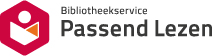 Deze gesproken boeken wil ik graag op mijn wenslijstNaam:	_______________________Telefoon:___________________________Adres:	_______________________Postcode:___________________________Woonplaats:__________________	Provincie:___________________________Lezersnummer:	_____________________Wij verzoeken u op deze wenslijst zoveel mogelijk boeknummers te noteren.Wilt u dit formulier zenden aan:Bibliotheekservice Passend LezenAfdeling KlantencontactPostbus 840102508 AA  Den HaagTelefoonnr.: 	070 – 338 15 00Deze gesproken boeken wil ik graag op mijn wenslijstNaam:	_______________________Telefoon:___________________________Adres:	_______________________Postcode:___________________________Woonplaats:__________________	Provincie:___________________________Lezersnummer:	_____________________Wij verzoeken u op deze wenslijst zoveel mogelijk boeknummers te noteren.Wilt u dit formulier zenden aan:Bibliotheekservice Passend LezenAfdeling KlantencontactPostbus 840102508 AA  Den HaagTelefoonnr.: 	070 – 338 15 00avonAvonturenromanbiogBiografieblinRoman over blindenbyblBijbelse romandeteDetectiveromandialRoman in dialectdierDierenlevendoktDoktersromanerotErotisch verhaalfamiFamilieromanfantFantasyfiloFilosofische romangrieGriezelverhaalhistHistorische romanhumoHumoristische romanindoIndonesisch milieuislaIslamitisch milieujeprJeugdproblemenjoodJoods milieukathRooms-katholiek milieukersKerstverhaalkindKinderlevenliefLiefdesromanliteLiteraire roman (klassiek/modern)oorlOorlogsromanpaasPaasverhaalpoliPolitieke romanpornPornografische romanprotProtestants milieupsycPsychologische romanreisReisverhaalschoSchoolverhaalsficScience fictionsintSinterklaasverhaalsociSociale romanspioSpionageromansporSportromansproSprookjesstrkStreek- en boerenromanthriThrillerverhVerhalen en novellenvrouVrouwenlevenwaarWaargebeurdwestWild-west romanzeelZeelevenBoeknummerBoeknummerBoeknummerBoeknummerBoeknummerBoeknummerBoeknummerBoeknummerBoeknummerBoeknummerBoeknummerBoeknummerBoeknummerBoeknummerBoeknummerBoeknummerBoeknummerBoeknummerBoeknummerBoeknummer